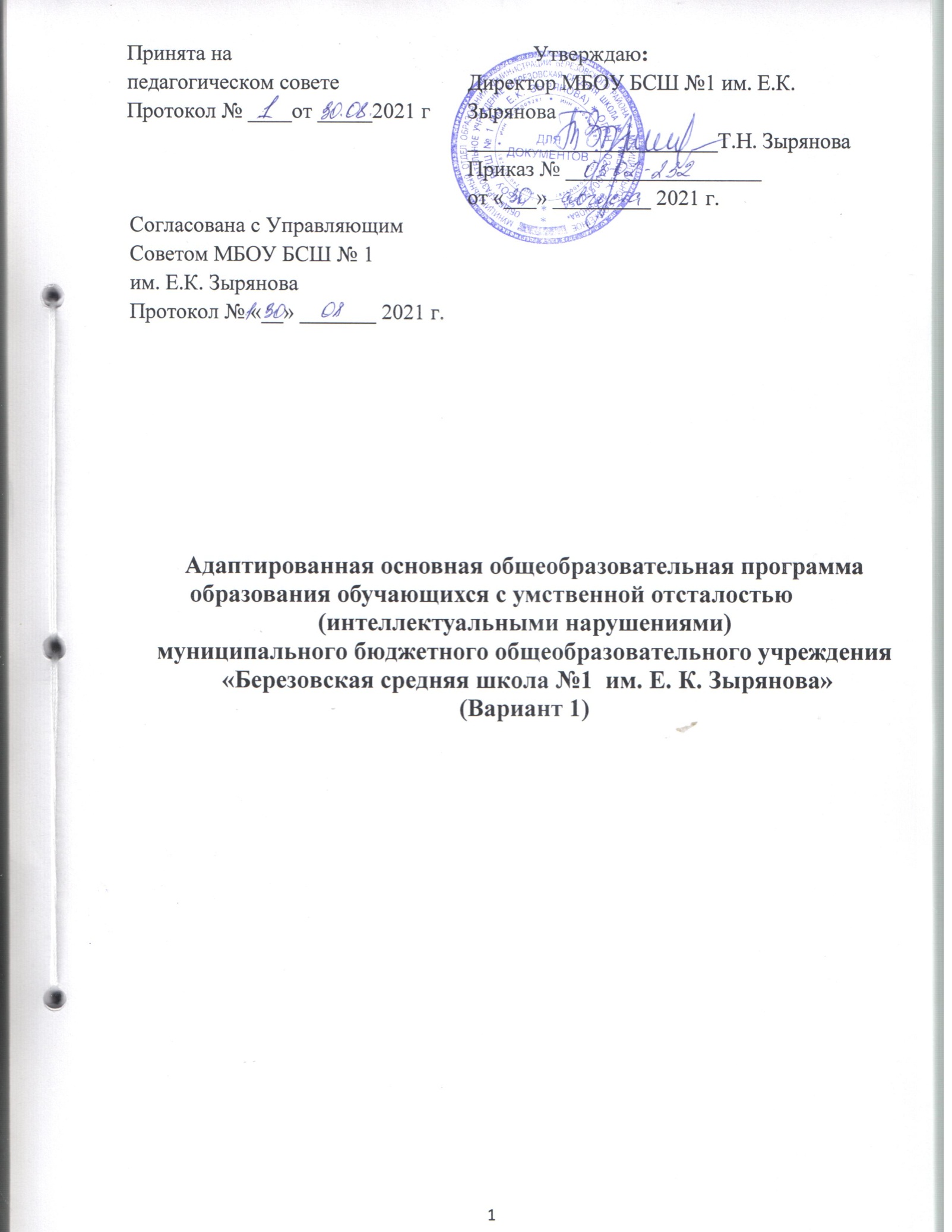 СОДЕРЖАНИЕ:1.ОБЩИЕ ПОЛОЖЕНИЯАдаптированная основная общеобразовательная программа (далее ― АООП) образования обучающихся с умственной отсталостью (интеллектуальными нарушениями) ― это общеобразовательная программа, адаптированная для этой категории обучающихся с учетом особенностей их психофизического развития, индивидуальных возможностей, и обеспечивающая коррекцию нарушений развития и социальную адаптацию. Адаптированная основная общеобразовательная программа образования обучающихся с умственной отсталостью (интеллектуальными нарушениями) МБОУ БСШ № 1 им. Е.К.Зырянова (Вариант 1) (далее – АООП обучающихся с умственной отсталостью (Вариант 1) разработана на основе:Федерального закона «Об образовании в Российской Федерации» от 29 декабря 2012 года № 273–ФЗ;Приказа Министерства образования и науки Российской Федерации №1599 от 19.12.2014 г. «Об утверждении федерального государственного образовательного стандарта образования обучающихся с умственной отсталостью (интеллектуальными нарушениями)»;Письма министерства образования и науки Российской Федерации «О создании условий для получения образования детьми с ограниченными возможностями здоровья и детьми - инвалидами» №АФ-150/06 от 18.04.2008 г.;Примерной адаптированной основной общеобразовательной программы образования (далее ― АООП) обучающихся с умственной отсталостью (интеллектуальными нарушениями), (одобренной решением федерального учебно-методического объединения по общему образованию (протокол  от 22 декабря  2015 г. № 4/15);Устава МБОУ БСШ№1 им Е.К.Зырянова;Постановление Главного государственного санитарного врача России от 28.09.2020 № СП 2.4.3648-20, Санитарные правила Главного государственного санитарного врача России от 28.09.2020 № 28 Об утверждении санитарных правил СП 2.4.3648-20 "Санитарно-эпидемиологические требования к организациям воспитания и обучения, отдыха и оздоровления детей и молодежи";Приказ Министерства просвещения Российской Федерации от 22.03.2021 г. № 115 "Об утверждении Порядка организации и осуществления образовательной деятельности по основным общеобразовательным программам - образовательным программам начального общего, основного общего и среднего общего образования";Рекомендаций психолого-медико педагогических комиссий, предоставленных родителями (законными представителями).Обучающиеся с умственной отсталостью (интеллектуальными нарушениями) осваивают АООП образования обучающихся с умственной отсталостью (интеллектуальными нарушениями) МБОУ БСШ № 1 им. Е.К.Зырянова  (Вариант 1) через два варианта включения в образовательную деятельность: обучается инклюзивно в классе с обучающими, осваивающими ООП НОО им. Е.К.Зырянова или в отдельном классе с детьми, осваивающими данную АООП (при наличии необходимого количества обучающихся с умственной отсталостью (интеллектуальными нарушениями) в соответствии с действующими нормами комплектования).Структура адаптированной основной общеобразовательной программы образования обучающихся с умственной отсталостью (интеллектуальными нарушениями)(Вариант 1) Структура АООП обучающихся с умственной отсталостью (интеллектуальными нарушениями) (Вариант 1) включает целевой, содержательный и организационный разделы. Целевой раздел определяет общее назначение, цели, задачи и планируемые результаты реализации АООП образования обучающихся с умственной отсталостью (интеллектуальными нарушениями) МБОУ БСШ № 1 им. Е.К.Зырянова (Вариант 1)  (далее ― Организация), а также способы определения достижения этих целей и результатов.Целевой раздел включает: пояснительную записку; планируемые результаты освоения обучающимися с умственной отсталостью (интеллектуальными нарушениями) АООП образования; систему оценки достижения планируемых результатов освоения АООП образования.Содержательный раздел определяет общее содержание образования обучающихся с умственной отсталостью (интеллектуальными нарушениями) и включает следующие программы, ориентированные на достижение личностных и предметных результатов: программу формирования базовых учебных действий; программы отдельных учебных предметов, курсов коррекционно-развивающей области программу духовно-нравственного (нравственного) развития обучающихся с умственной отсталостью (интеллектуальными нарушениями); программу формирования экологической культуры, здорового и безопасного образа жизни; программу внеурочной деятельности; программу коррекционной работы с обучающимися с легкой умственной отсталостью (интеллектуальными нарушениями).Организационный раздел определяет общие рамки организации образовательной деятельности, а также механизмы реализации АООП Организацией.Организационный раздел включает: учебный план; систему специальных условий реализации основной образовательной программы в соответствии с требованиями федерального государственного образовательного стандарта образования обучающихся с умственной отсталостью (интеллектуальными нарушениями). Принципы и подходы к формированию адаптированной основной общеобразовательной программы образования обучающихся с умственной отсталостью (интеллектуальными нарушениями).В основу разработки АООП для обучающихся с умственной отсталостью (интеллектуальными нарушениями) МБОУ БСШ № 1 им. Е.К.Зырянова заложены дифференцированный и деятельностный подходы.Дифференцированный подход к построению АООП для обучающихся с легкой умственной отсталостью (интеллектуальными нарушениями) предполагает учет их особых образовательных потребностей, которые проявляются в неоднородности возможностей освоения содержания образования. Применение дифференцированного подхода к созданию общеобразовательных программ обеспечивает разнообразие содержания, предоставляя обучающимся с умственной отсталостью (интеллектуальными нарушениями) возможность реализовать индивидуальный потенциал развития. Деятельностный  подход основывается на теоретических положениях отечественной психологической науки, раскрывающих основные закономерности и структуру образования с учетом специфики развития личности обучающегося с умственной отсталостью (интеллектуальными нарушениями).Деятельностный подход в образовании строится на признании того, что развитие личности обучающихся с умственной отсталостью (интеллектуальными нарушениями) школьного возраста определяется характером организации доступной им деятельности (предметно-практической и учебной). Основным средством реализации деятельностного подхода в образовании является обучение как процесс организации познавательной и предметно-практической деятельности обучающихся, обеспечивающий овладение ими содержанием образования.В контексте разработки АООП образования обучающихся с умственной отсталостью (интеллектуальными нарушениями) МБОУ 
БСШ № 1 им. Е.К.Зырянова (Вариант 1) реализация деятельностного подхода обеспечивает:придание результатам образования социально и личностно значимого характера;прочное усвоение обучающимися знаний и опыта разнообразной деятельности и поведения, возможность их продвижения в изучаемых предметных областях;существенное повышение мотивации и интереса к учению, приобретению нового опыта деятельности и поведения;обеспечение условий для общекультурного и личностного развития на основе формирования базовых учебных действий, которые обеспечивают не только успешное усвоение некоторых элементов системы научных знаний, умений и навыков (академических результатов), но и прежде всего жизненной компетенции, составляющей основу социальной успешности.В основу АООП образования обучающихся с умственной отсталостью (интеллектуальными нарушениями) МБОУ БСШ № 1 им. Е.К.Зырянова (Вариант 1) положены следующие принципы:― принципы государственной политики РФ в области образования (гуманистический характер образования, единство образовательного пространства на территории Российской Федерации, светский характер образования, общедоступность образования, адаптивность системы образования к уровням и особенностям развития и подготовки обучающихся и воспитанников и др.); ― принцип коррекционно-развивающей направленности образовательного процесса, обуславливающий развитие личности обучающегося и расширение его «зоны ближайшего развития» с учетом особых образовательных потребностей;― принцип практической направленности, предполагающий установление тесных связей между изучаемым материалом и практической деятельностью обучающихся; формирование знаний и умений, имеющих первостепенное значение для решения практико ориентированных задач;― принцип воспитывающего обучения, направленный на формирование у обучающихся нравственных представлений (правильно/неправильно; хорошо/плохо и т. д.) и понятий, адекватных способов поведения в разных социальных средах;― онтогенетический принцип; ― принцип преемственности, предполагающий взаимосвязь и непрерывность образования обучающихся с умственной отсталостью (интеллектуальными нарушениями) на всех этапах обучения: от младшего до старшего школьного возраста;― принцип целостности содержания образования, обеспечивающий наличие внутренних взаимосвязей и взаимозависимостей между отдельными предметными областями и учебными предметами, входящими в их состав; ― принцип учета возрастных особенностей обучающихся, определяющий содержание предметных областей и результаты личностных достижений;― принцип учета особенностей психического развития разных групп обучающихся с умственной отсталостью (интеллектуальными нарушениями);― принцип направленности на формирование деятельности, обеспечивающий возможность овладения обучающимися с умственной отсталостью (интеллектуальными нарушениями) всеми видами доступной им предметно-практической деятельности, способами и приемами познавательной и учебной деятельности, коммуникативной деятельности и нормативным поведением;  ― принцип переноса усвоенных знаний и умений и навыков и отношений, сформированных в условиях учебной ситуации, в различные жизненные ситуации, что позволяет обеспечить готовность обучающегося к самостоятельной ориентировке и активной деятельности в реальном мире;― принцип сотрудничества с семьей.Обучающийся с умственной отсталостью (интеллектуальными нарушениями) получает образование по АООП (Вариант 1), которое по содержанию и итоговым достижениям не соотносится к моменту завершения школьного обучения с содержанием и итоговыми достижениями сверстников, не имеющих ограничений здоровья.АООП для обучающихся с умственной отсталостью (интеллектуальными нарушениями), имеющих инвалидность, дополняется индивидуальной программой реабилитации инвалида (далее — ИПР) в части создания специальных условий получения образования.Определение варианта  АООП образования обучающихся с умственной отсталостью (интеллектуальными нарушениями) осуществляется на основе рекомендаций психолого-медико-педагогической комиссии (далее ― ПМПК), сформулированных по результатам его комплексного психолого-медико-педагогического обследования, с учетом индивидуальной программы развития инвалида (далее ― ИПР) и в порядке, установленном законодательством Российской Федерации.2. ЦЕЛЕВОЙ РАЗДЕЛ2.1. Пояснительная записка.Программа предназначена для обучения детей с умственной отсталостью легкой степени, учитывает особенности познавательной деятельности детей с нарушениями интеллектуального развития.Программа направлена на разностороннее развитие личности обучающихся, способствует их умственному развитию, обеспечивает гражданское, нравственное, трудовое, эстетическое и физическое воспитание. Программа содержит материал, помогающий обучающимся достичь того уровня общеобразовательных знаний и умений, который необходим им для социальной адаптации.Цель состоит в создание условий для максимального удовлетворения особых образовательных потребностей обучающихся, обеспечивающих усвоение ими социального и культурного опыта.Задачи:овладение обучающимися с легкой умственной отсталостью (интеллектуальными нарушениями) учебной	 деятельностью, обеспечивающей формирование жизненных компетенций;формирование общей культуры, обеспечивающей разностороннее развитие их личности (нравственно-эстетическое, социально-личностное, интеллектуальное, физическое), в соответствии с принятыми в семье и обществе духовно-нравственными и социокультурными ценностями;достижение планируемых результатов освоения АООП образования обучающимися с легкой умственной отсталостью (интеллектуальными нарушениями) с учетом их особых образовательных потребностей, а также индивидуальных особенностей и возможностей;выявление и развитие возможностей и способностей, обучающихся с умственной отсталостью (интеллектуальными нарушениями), через организацию их общественно полезной деятельности, проведения спортивно–оздоровительной работы, организацию художественного творчества и др. с использованием системы клубов, секций, студий и кружков (включая организационные формы на основе сетевого взаимодействия), проведении спортивных, творческих и др. соревнований;участие педагогических работников, обучающихся, их родителей (законных представителей) и общественности в проектировании и развитии внутри школьной социальной среды.Общая характеристика адаптированной основной общеобразовательной программы обучающихся с умственной отсталостью (интеллектуальными нарушениями) (Вариант 1)АООП образования для обучающихся с умственной отсталостью (интеллектуальными нарушениями) МБОУ БСШ  № 1 им. Е.К.Зырянова создается с учетом их особых образовательных потребностей.МБОУ БСШ №1 им Е.К.Зырянова обеспечивает требуемые для этой категории обучающихся условия обучения и воспитания. Одним из важнейших условий обучения ребенка с легкой умственной отсталостью (интеллектуальными нарушениями) в среде других обучающихся является готовность к эмоциональному и коммуникативному взаимодействию с ними.АООП включает обязательную часть и часть, формируемую участниками образовательных отношений.Обязательная часть АООП образования обучающихся с легкой умственной отсталостью (интеллектуальными нарушениями) составляет не менее 70%, а часть, формируемая участниками образовательных отношений, не более 30% от общего объема АООП.Сроки реализации АООП для обучающихся с умственной отсталостью (интеллектуальными нарушениями) составляет 9  лет.В реализации АООП выделено два или три этапа: I этап ― 1-4 классы;II этап ― 5-9 классы.Цель I-го этапа состоит в формировании основ предметных знаний и умений, коррекции недостатков психофизического развития обучающихся.II этап направлен на расширение, углубление и систематизацию знаний и умений обучающихся в обязательных предметных областях, овладение некоторыми навыками адаптации в динамично изменяющемся и развивающемся мире.Психолого-педагогическая характеристика обучающихсяс легкой умственной отсталостью (интеллектуальными нарушениями)Умственная отсталость — это стойкое, выраженное недоразвитие познавательной деятельности вследствие диффузного (разлитого) органического поражения центральной нервной системы (ЦНС). Понятие «умственной отсталости» по степени интеллектуальной неполноценности применимо к разнообразной группе детей. Степень выраженности интеллектуальной неполноценности коррелирует (соотносится) со сроками, в которые возникло поражение ЦНС – чем оно произошло раньше, тем тяжелее последствия. Также степень выраженности интеллектуальных нарушений определяется интенсивностью воздействия вредных факторов. Нередко умственная отсталость отягощена психическими заболеваниями различной этиологии, что требует не только их медикаментозного лечения, но и организации медицинского сопровождения таких обучающихся в образовательных организациях.В международной классификации болезней (МКБ-10) выделено четыре степени умственной отсталости: легкая (IQ — 69-50) , умеренная (IQ — 50-35), тяжелая (IQ — 34-20), глубокая (IQ<20). Развитие ребенка с легкой умственной отсталостью (интеллектуальными нарушениями), хотя и происходит на дефектной основе и характеризуется замедленностью, наличием отклонений от нормального развития, тем не менее, представляет собой поступательный процесс, привносящий качественные изменения в познавательную деятельность детей и их личностную сферу, что дает основания для оптимистического прогноза. Затруднения в психическом развитии детей с умственной отсталостью (интеллектуальными нарушениями) обусловлены особенностями их высшей нервной деятельности (слабостью процессов возбуждения и торможения, замедленным формированием условных связей, тугоподвижностью нервных процессов, нарушением взаимодействия первой и второй сигнальных систем и др.). В подавляющем большинстве случаев интеллектуальные нарушения, имеющиеся у обучающихся с умственной отсталостью, являются следствием органического поражения ЦНС на ранних этапах онтогенеза. Негативное влияние органического поражения ЦНС имеет системный характер, когда в патологический процесс оказываются вовлеченными все стороны психофизического развития ребенка: мотивационно-потребностная, социально-личностная, моторно-двигательная; эмоционально-волевая сферы, а также когнитивные процессы ― восприятие, мышление, деятельность, речь и поведение. Последствия поражения ЦНС выражаются в задержке сроков возникновения и незавершенности возрастных психологических новообразований и, главное, в неравномерности, нарушении целостности психофизического развития. Все это, в свою очередь, затрудняет  включение ребенка в освоение пласта социальных и культурных достижений общечеловеческого опыта традиционным путем. В структуре психики такого ребенка в первую очередь отмечается недоразвитие познавательных интересов и снижение познавательной активности, что обусловлено замедленностью темпа психических процессов, их слабой подвижностью и переключаемостью. При умственной отсталости страдают не только высшие психические функции, но и эмоции, воля, поведение, в некоторых случаях физическое развитие, хотя наиболее нарушенным является мышление, и прежде всего, способность к отвлечению и обобщению. Вместе с тем, Российская дефектология (как правопреемница советской) руководствуется теоретическим постулатом Л. С. Выготского о том, что своевременная педагогическая коррекция с учетом специфических особенностей каждого ребенка с умственной отсталостью (интеллектуальными нарушениями)  «запускает» компенсаторные процессы, обеспечивающие реализацию их потенциальных возможностей. Развитие всех психических процессов у детей с легкой умственной отсталостью (интеллектуальными нарушениями) отличается качественным своеобразием. Относительно сохранной у обучающихся с умственной отсталостью (интеллектуальными нарушениями) оказывается чувственная ступень познания ― ощущение и восприятие. Но и в этих познавательных процессах сказывается дефицитарность: неточность и слабость дифференцировки зрительных, слуховых, кинестетических, тактильных, обонятельных и вкусовых ощущений приводят к затруднению адекватности ориентировки детей с умственной отсталостью (интеллектуальными нарушениями)  в окружающей среде. Нарушение объема и темпа восприятия, недостаточная его дифференцировка, не могут не оказывать отрицательного влияния на весь ход развития ребенка с умственной отсталостью (интеллектуальными нарушениями). Однако особая организация учебной и внеурочной работы, основанной на использовании практической деятельности; проведение специальных коррекционных занятий не только повышают качество ощущений и восприятий, но и оказывают положительное влияние на развитие интеллектуальной сферы, в частности овладение отдельными мыслительными операциями. Меньший потенциал у обучающихся с умственной отсталостью (интеллектуальными нарушениями) обнаруживается в развитии их мышления, основу которого составляют такие операции, как анализ, синтез, сравнение, обобщение, абстракция, конкретизация. Эти мыслительные операции у этой категории детей обладают целым рядом своеобразных черт, проявляющихся в трудностях установления отношений между частями предмета, выделении его существенных признаков и дифференциации их от несущественных, нахождении и сравнении предметов по признакам сходства и отличия и т. д.Из всех видов мышления (наглядно-действенного, наглядно-образного и словесно-логического) у обучающихся с легкой умственной отсталостью (интеллектуальными нарушениями) в большей степени недоразвито словесно-логическое мышление. Это выражается в слабости обобщения, трудностях понимания смысла явления или факта. Обучающимся присуща сниженная активность мыслительных процессов и слабая регулирующая роль мышления: зачастую, они начинают выполнять работу, не дослушав инструкции, не поняв цели задания, не имея внутреннего плана действия. Однако при особой организации учебной деятельности, направленной на обучение школьников с умственной отсталостью (интеллектуальными нарушениями) пользованию рациональными и целенаправленными способами выполнения задания, оказывается возможным в той или иной степени скорригировать недостатки мыслительной деятельности. Использование специальных методов и приемов, применяющихся в процессе коррекционно-развивающего обучения, позволяет оказывать влияние на развитие различных видов мышления обучающихся с умственной отсталостью (интеллектуальными нарушениями), в том числе и словесно-логического.Особенности восприятия и осмысления детьми учебного материала неразрывно связаны с особенностями их памяти. Запоминание, сохранение и воспроизведение полученной информации обучающимися с умственной отсталостью (интеллектуальными нарушениями) также отличается целым рядом специфических особенностей: они лучше запоминают внешние, иногда случайные, зрительно воспринимаемые признаки, при этом, труднее осознаются и запоминаются внутренние логические связи; позже, чем у нормальных сверстников, формируется произвольное запоминание, которое требует многократных повторений. Менее развитым оказывается логическое опосредованное запоминание, хотя механическая память может быть сформирована на более высоком уровне. Недостатки памяти обучающихся с умственной отсталостью  (интеллектуальными нарушениями) проявляются не столько в трудностях получения и сохранения информации, сколько ее воспроизведения: вследствие трудностей установления логических отношений полученная информация может воспроизводиться бессистемно, с большим количеством искажений; при этом наибольшие трудности вызывает воспроизведение словесного материала. Использование различных дополнительных средств и приемов в процессе коррекционно-развивающего обучения (иллюстративной, символической наглядности; различных вариантов планов; вопросов педагога и т. д.) может оказать значительное влияние на повышение качества воспроизведения словесного материала. Вместе с тем, следует иметь в виду, что специфика мнемической деятельности во многом определяется структурой дефекта каждого ребенка с умственной отсталостью (интеллектуальными нарушениями). В связи с этим учет особенностей обучающихся с умственной отсталостью (интеллектуальными нарушениями) разных клинических групп (по классификации М. С. Певзнер) позволяет более успешно использовать потенциал развития их мнемической деятельности. Особенности познавательной деятельности школьников с умственной отсталостью (интеллектуальными нарушениями) проявляются и в особенностях их внимания, которое отличается сужением объема, малой устойчивостью, трудностями его распределения, замедленностью переключения. В значительной степени нарушено произвольное внимание, что связано с ослаблением волевого напряжения, направленного на преодоление трудностей, что выражается в неустойчивости внимания. Также в процессе обучения обнаруживаются трудности сосредоточения на каком-либо одном объекте или виде деятельности. Однако, если задание посильно для ученика и интересно ему, то его внимание может определенное время поддерживаться на должном уровне. Под влиянием специально организованного обучения и воспитания объем внимания и его устойчивость значительно улучшаются, что позволяет говорить о наличии положительной динамики, но вместе с тем, в большинстве случаев эти показатели не достигают возрастной нормы. Для успешного обучения необходимы достаточно развитые представления и воображение. Представлениям детей с умственной отсталостью (интеллектуальными нарушениями) свойственна недифференцированоость, фрагментарность, уподобление образов, что, в свою очередь, сказывается на узнавании и понимании учебного материала. Воображение как один из наиболее сложных процессов отличается значительной несформированностью, что выражается в его примитивности, неточности и схематичности. Однако, начиная с первого года обучения, в ходе преподавания всех учебных предметов проводится целенаправленная работа по уточнению и обогащению представлений, прежде всего ― представлений об окружающей действительности. У школьников с умственной отсталостью (интеллектуальными нарушениями) отмечаются недостатки в развитии речевой деятельности, физиологической основой которых является нарушение взаимодействия между первой и второй сигнальными системами, что, в свою очередь, проявляется в недоразвитии всех сторон речи: фонетической, лексической, грамматической и синтаксической. Таким образом, для обучающихся с умственной отсталостью характерно системное недоразвитие речи.Недостатки речевой деятельности этой категории обучающихся напрямую связаны с нарушением абстрактно-логического мышления. Однако в повседневной практике такие дети способны поддержать беседу на темы, близкие их личному опыту, используя при этом несложные конструкции предложений. Проведение систематической коррекционно-развивающей работы, направленной на систематизацию и обогащение представлений об окружающей действительности, создает положительные условия для овладения обучающимися различными языковыми средствами. Это находит свое выражение в увеличении объема и изменении качества словарного запаса, овладении различными конструкциями предложений, составлении небольших, но завершенных по смыслу, устных высказываний. Таким образом, постепенно создается основа для овладения более сложной формой речи ― письменной. Моторная сфера детей с легкой степенью умственной отсталости (интеллектуальными нарушениями), как правило, не имеет выраженных нарушений. Наибольшие трудности обучающиеся испытывают при выполнении заданий, связанных с точной координацией мелких движений пальцев рук. В свою очередь, это негативно сказывается на овладении письмом и некоторыми трудовыми операциями. Проведение специальных упражнений, включенных как в содержание коррекционных занятий, так и используемых на отдельных уроках, способствует развитию координации и точности движений пальцев рук и кисти, а также позволяет подготовить обучающихся к овладению учебными и трудовыми действиями, требующими определенной моторной ловкости.Психологические особенности обучающихся с умственной отсталостью (интеллектуальными нарушениями) проявляются и в нарушении эмоциональной сферы. При легкой умственной отсталости эмоции в целом сохранны, однако они отличаются отсутствием оттенков переживаний, неустойчивостью и поверхностью. Отсутствуют или очень слабо выражены переживания, определяющие интерес и побуждение к познавательной деятельности, а также с большими затруднениями осуществляется воспитание высших психических чувств: нравственных и эстетических.Волевая сфера учащихся с умственной отсталостью (интеллектуальными нарушениями) характеризуется слабостью собственных намерений и побуждений, большой внушаемостью. Такие школьники предпочитают выбирать путь, не требующий волевых усилий, а вследствие непосильности предъявляемых требований, у некоторых из них развиваются такие отрицательные черты личности, как негативизм и упрямство. Своеобразие протекания психических процессов и особенности волевой сферы школьников с умственной отсталостью (интеллектуальными нарушениями) оказывают отрицательное влияние на характер их деятельности, в особенности произвольной, что выражается в недоразвитии мотивационной сферы, слабости побуждений, недостаточности инициативы. Эти недостатки особенно ярко проявляются в учебной деятельности, поскольку учащиеся приступают к ее выполнению без необходимой предшествующей ориентировки в задании и, не сопоставляя ход ее выполнения, с конечной целью. В процессе выполнения учебного задания они часто уходят от правильно начатого выполнения действия, «соскальзывают» на действия, произведенные ранее, причем осуществляют их в прежнем виде, не учитывая изменения условий. Вместе с тем, при проведении длительной, систематической и специально организованной работы, направленной на обучение этой группы школьников целеполаганию, планированию и контролю, им оказываются доступны разные виды деятельности: изобразительная и конструктивная деятельность, игра, в том числе дидактическая, ручной труд, а в старшем школьном возрасте и некоторые виды профильного труда. Следует отметить независимость и самостоятельность этой категории школьников в уходе за собой, благодаря овладению необходимыми социально-бытовыми навыками.Нарушения высшей нервной деятельности, недоразвитие психических процессов и эмоционально-волевой сферы обусловливают формирование некоторых специфических особенностей личности обучающихся с умственной отсталостью (интеллектуальными нарушениями), проявляющиеся в примитивности интересов, потребностей и мотивов, что затрудняет формирование социально зрелых отношений со сверстниками и взрослыми. При этом специфическими особенностями межличностных отношений является: высокая конфликтность, сопровождаемая неадекватными поведенческими реакциями; слабая мотивированность на установление межличностных контактов и пр. Снижение адекватности во взаимодействии со сверстниками и взрослыми людьми обусловливается незрелостью социальных мотивов, неразвитостью навыков общения обучающихся, а это, в свою очередь, может негативно сказываться на их поведении, особенности которого могут выражаться в гиперактивности, вербальной или физической агрессии и т.п. Практика обучения таких детей показывает, что под воздействием коррекционно-воспитательной работы упомянутые недостатки существенно сглаживаются и исправляются. Выстраивая психолого-педагогическое сопровождение психического развития детей с легкой умственной отсталостью (интеллектуальными нарушениями), следует опираться на положение, сформулированное Л. С. Выготским, о единстве закономерностей развития аномального и нормального ребенка, а так же решающей роли создания таких социальных условий его обучения и воспитания, которые обеспечивают успешное «врастание» его в культуру. В качестве таких условий выступает система коррекционных мероприятий в процессе специально организованного обучения, опирающегося на сохранные стороны психики учащегося с умственной отсталостью, учитывающее зону ближайшего развития. Таким образом, педагогические условия, созданные в образовательной организации для обучающихся с умственной отсталостью, должны решать как задачи коррекционно-педагогической поддержки ребенка в образовательном процессе, так и вопросы его социализации, тесно связанные с развитием познавательной сферы и деятельности, соответствующей возрастным возможностям и способностям обучающегося.Особые образовательные потребности обучающихсяс легкой умственной отсталостью (интеллектуальными нарушениями)Недоразвитие познавательной, эмоционально-волевой и личностной сфер обучающихся с умственной отсталостью (интеллектуальными нарушениями) проявляется не только в качественных и количественных отклонениях от нормы, но и в глубоком своеобразии их социализации. Они способны к развитию, хотя оно и осуществляется замедленно, атипично, а иногда с резкими изменениями всей психической деятельности ребёнка. При этом, несмотря на многообразие индивидуальных вариантов структуры данного нарушения, перспективы образования детей с умственной отсталостью (интеллектуальными нарушениями) детерминированы в основном степенью выраженности недоразвития интеллекта, при этом образование, в любом случае, остается нецензовым. Таким образом, современные научные представления об особенностях психофизического развития обучающихся с умственной отсталостью (интеллектуальными нарушениями) позволяют выделить образовательные потребности, как общие для всех обучающихся с ОВЗ, так и специфические. К общим потребностям относятся: время начала образования содержание образования, разработка и использование специальных методов и средств обучения, особая организация обучения, расширение границ образовательного пространства, продолжительность образования и определение круга лиц, участвующих в образовательном процессе. Для обучающихся с легкой умственной отсталостью (интеллектуальными нарушениями) характерны следующие специфические образовательные потребности: раннее получение специальной помощи средствами образования; обязательность непрерывности коррекционно-развивающего процесса, реализуемого, как через содержание предметных областей, так и в процессе коррекционной работы;научный, практико-ориентированный, действенный характер содержания образования;доступность содержания познавательных задач, реализуемых в процессе образования;систематическая актуализация сформированных у обучающихся знаний и умений; специальное обучение их «переносу» с учетом изменяющихся условий учебных, познавательных, трудовых и других ситуаций;обеспечении особой пространственной и временной организации общеобразовательной среды с учетом функционального состояния центральной нервной системы и нейродинамики психических процессов обучающихся с умственной отсталостью (интеллектуальными нарушениями);использование преимущественно позитивных средств стимуляции деятельности и поведения обучающихся, демонстрирующих доброжелательное и уважительное отношение к ним;развитие мотивации и интереса к познанию окружающего мира с учетом возрастных и индивидуальных особенностей ребенка к обучению и социальному взаимодействию со средой;специальное обучение способам усвоения общественного опыта ― умений действовать совместно с взрослым, по показу, подражанию по словесной инструкции;стимуляция познавательной активности, формирование позитивного отношения к окружающему миру.Удовлетворение перечисленных особых образовательных потребностей обучающихся возможно на основе реализации личностно-ориентированного подхода к воспитанию и обучению обучающихся через изменение содержания обучения и совершенствование методов и приемов работы. В свою очередь, это позволит формировать возрастные психологические новообразования и корригировать высшие психические функции в процессе изучения обучающимися учебных предметов, а также в ходе проведения коррекционно-развивающих занятий2. 2. Планируемые результаты освоения обучающимися с умственной отсталостью (интеллектуальными нарушениями)адаптированной основной общеобразовательной программы МБОУ БСШ № 1 им. Е.К.Зырянова(Вариант 1)Результаты освоения обучающимися с легкой умственной отсталостью (интеллектуальными нарушениями) АООП оцениваются как итоговые на момент завершения образования.Освоение обучающимися АООП образования обучающихся с умственной отсталостью (интеллектуальными нарушениями) МБОУ БСШ 
№ 1 им. Е.К.Зырянова (Вариант 1), предполагает достижение ими двух видов результатов: личностных и предметных. В структуре планируемых результатов ведущее место принадлежит личностным результатам, поскольку именно они обеспечивают овладение комплексом социальных (жизненных) компетенций, необходимых для достижения основной цели современного образования ― введения обучающихся с умственной отсталостью (интеллектуальными нарушениями) в культуру, овладение ими социокультурным опытом.Личностные результаты освоения АООП образования для обучающихся с умственной отсталостью (интеллектуальными нарушениями) МБОУ БСШ № 1 им. Е.К.Зырянова включают индивидуально-личностные качества и социальные (жизненные) компетенции обучающегося, социально значимые ценностные установки.К личностным результатам освоения АООП относятся: осознание себя как гражданина России; формирование чувства гордости за свою Родину;формирование уважительного отношения к иному мнению, истории и культуре других народов; развитие адекватных представлений о собственных возможностях, о насущно необходимом жизнеобеспечении; овладение начальными навыками адаптации в динамично изменяющемся и развивающемся мире;овладение социально-бытовыми умениями, используемыми в повседневной жизни;владение навыками коммуникации и принятыми нормами социального взаимодействия;способность к осмыслению социального окружения, своего места в нем, принятие соответствующих возрасту ценностей и социальных ролей;принятие и освоение социальной роли обучающегося, формирование и развитие социально значимых мотивов учебной деятельности;развитие навыков сотрудничества с взрослыми и сверстниками в разных социальных ситуациях;формирование эстетических потребностей, ценностей и чувств;развитие этических чувств, доброжелательности и эмоционально-нравственной отзывчивости, понимания и сопереживания чувствам других людей; формирование установки на безопасный, здоровый образ жизни, наличие мотивации к творческому труду, работе на результат, бережному отношению к материальным и духовным ценностям;формирование готовности к самостоятельной жизни.Предметные результаты освоения АООП образования включают освоенные обучающимися знания и умения, специфичные для каждой предметной области, готовность их применения. Предметные результаты обучающихся с легкой умственной отсталостью (интеллектуальными нарушениями) не являются основным критерием при принятии решения о переводе обучающегося в следующий класс, но рассматриваются как одна из составляющих при оценке итоговых достижений.АООП определяет два уровня овладения предметными результатами: минимальный и достаточный.Минимальный уровень является обязательным для большинства обучающихся с умственной отсталостью (интеллектуальными нарушениями). Вместе с тем, отсутствие достижения этого уровня отдельными обучающимися по отдельным предметам не является препятствием к получению ими образования по этому варианту программы. В том случае, если обучающийся не достигает минимального уровня овладения предметными результатами по всем или большинству учебных предметов, то по рекомендации психолого-медико-педагогической комиссии и с согласия родителей (законных представителей) Организация может перевести обучающегося на обучение по индивидуальному плану или на АООП (вариант 2).Минимальный и достаточный уровни усвоения предметных результатов по отдельным учебным предметам на конец обучения в младших классах (IV класс):Русский языкМинимальный уровень:различение гласных и согласных звуков и букв; ударных и безударных согласных звуков; оппозиционных согласных по звонкости-глухости, твердости-мягкости;деление слов на слоги для переноса;списывание по слогам и целыми словами с рукописного и печатного текста с орфографическим проговариванием;запись под диктовку слов и коротких предложений (2-4 слова) с изученными орфограммами;обозначение	мягкости	и	твердости	согласных	звуков	на	письме гласными буквами и буквой Ь (после предварительной отработки);дифференциация и подбор слов, обозначающих предметы, действия, признаки;составление предложений, восстановление в них нарушенного порядка слов с ориентацией на серию сюжетных картинок;выделение из текста предложений на заданную тему;участие в обсуждении темы текста и выбора заголовка к нему. Достаточный уровень:различение звуков и букв;характеристика гласных и согласных звуков с опорой на образец и опорную схему;списывание рукописного и печатного текста целыми словами с орфографическим проговариванием;запись под диктовку текста, включающего слова с изученными орфограммами (30-35 слов);дифференциация и подбор слов различных категорий по вопросу и грамматическому значению (название предметов, действий и признаков предметов);составление и распространение предложений, установление связи между словами с помощью учителя, постановка знаков препинания в конце предложения (точка, вопросительный и восклицательный знак);деление текста на предложения;выделение темы текста (о чём идет речь), выбор одного заголовка из нескольких, подходящего по смыслу;самостоятельная запись 3-4 предложений из составленного текста после его анализа.ЧтениеМинимальный уровень:осознанное и правильное чтение текст вслух по слогам и целыми словами;пересказ содержания прочитанного текста по вопросам;участие в коллективной работе по оценке поступков героев и событий; выразительное чтение наизусть 5-7 коротких стихотворений.Достаточный уровень:чтение текста после предварительного анализа вслух целыми словами (сложные по семантике и структуре слова ― по слогам) с соблюдением пауз, с соответствующим тоном голоса и темпом речи;ответы на вопросы учителя по прочитанному тексту;определение основной мысли текста после предварительного его анализа;чтение текста молча с выполнением заданий учителя;определение главных действующих лиц произведения; элементарная оценка их поступков;чтение диалогов по ролям с использованием некоторых средств устной выразительности (после предварительного разбора);пересказ текста по частям с опорой на вопросы учителя, картинный план или иллюстрацию;выразительное чтение наизусть 7-8 стихотворений.Речевая практикаМинимальный уровень:формулировка просьб и желаний с использованием этикетных слов и выражений;участие в ролевых играх в соответствии с речевыми возможностями;восприятие на слух сказок и рассказов; ответы на вопросы учителя по их содержанию с опорой на иллюстративный материал;выразительное произнесение чистоговорок, коротких стихотворений с опорой на образец чтения учителя;участие в беседах на темы, близкие личному опыту ребенка;ответы на вопросы учителя по содержанию прослушанных и/или просмотренных радио- и телепередач.Достаточный уровень:понимание содержания небольших по объему сказок, рассказов и стихотворений; ответы на вопросы;понимание	содержания	детских	радио-	и	телепередач, ответы	на вопросы учителя;выбор правильных средств интонации с опорой на образец речи учителя и анализ речевой ситуации;активное участие в диалогах по темам речевых ситуаций;высказывание своих просьб и желаний; выполнение речевых действий (приветствия, прощания, извинения и т. п.), используя соответствующие этикетные слова и выражения;участие в коллективном составлении рассказа или сказки по темам речевых ситуаций;составление рассказов с опорой на картинный или картинно- символический план.Математика:Минимальный уровень:знание числового ряда 1—100 в прямом порядке; откладывание любых чисел в пределах 100, с использованием счетного материала;знание	названий	компонентов	сложения,	вычитания,	умножения, деления;понимание смысла арифметических действий сложения и вычитания, умножения и деления (на равные части).знание таблицы умножения однозначных чисел до 5;понимание связи таблиц умножения и деления, пользование таблицами умножения на печатной основе для нахождения произведения и частного;знание порядка действий в примерах в два арифметических действия; знание и	применение	переместительного	свойства	сложения	и умножения;выполнение устных и письменных действий сложения и вычитания чисел в пределах 100;знание единиц измерения (меры) стоимости, длины, массы, времени и их соотношения;различение чисел, полученных при счете и измерении, запись числа, полученного при измерении двумя мерами;пользование календарем для установления порядка месяцев в году, количества суток в месяцах;определение времени по часам (одним способом);решение, составление, иллюстрирование изученных простых арифметических задач;решение составных арифметических задач в два действия (с помощью учителя);различение замкнутых, незамкнутых кривых, ломаных линий; вычисление длины ломаной;узнавание, называние, моделирование взаимного положения двух прямых, кривых линий, фигур; нахождение точки пересечения без вычерчивания;знание названий элементов четырехугольников; вычерчивание прямоугольника (квадрата) с помощью чертежного треугольника на нелинованной бумаге (с помощью учителя);различение окружности и круга, вычерчивание окружности разных радиусов.Достаточный уровень:знание числового ряда 1—100 в прямом и обратном порядке;счет, присчитыванием, отсчитыванием по единице и равными числовыми группами в пределах 100;откладывание любых чисел в пределах 100 с использованием счетного материала;знание названия компонентов сложения, вычитания, умножения, деления;понимание смысла арифметических действий сложения и вычитания, умножения и деления (на равные части и по содержанию); различение двух видов деления на уровне практических действий; знание способов чтения и записи каждого вида деления;знание таблицы умножения всех однозначных чисел и числа 10; правила умножения чисел 1 и 0, на 1 и 0, деления 0 и деления на 1, на 10;понимание связи таблиц умножения и деления, пользование таблицами умножения на печатной основе для нахождения произведения и частного;знание порядка действий в примерах в два арифметических действия; знание и применение переместительного свойство сложения и умножения;выполнение устных и письменных действий сложения и вычитания чисел в пределах 100;знание единиц (мер) измерения стоимости, длины, массы, времени и их соотношения;различение чисел, полученных при счете и измерении, запись чисел, полученных при измерении двумя мерами (с полным набором знаков в мелких мерах);знание порядка месяцев в году, номеров месяцев от начала года; умение пользоваться календарем для установления порядка месяцев в году; знание количества суток в месяцах;определение времени по часам тремя способами с точностью до 1 мин;решение, составление, иллюстрирование всех изученных простых арифметических задач;краткая запись, моделирование содержания, решение составных арифметических задач в два действия;различение замкнутых, незамкнутых кривых, ломаных линий; вычисление длины ломаной;узнавание, называние, вычерчивание, моделирование взаимного положения двух прямых и кривых линий, многоугольников, окружностей; нахождение точки пересечения;знание названий элементов четырехугольников, вычерчивание прямоугольника (квадрата) с помощью чертежного треугольника на нелинованной бумаге;вычерчивание окружности разных радиусов, различение окружности и круга.Мир природы и человекаМинимальный уровень:представления о назначении объектов изучения;узнавание	и	называние	изученных	объектов	на	иллюстрациях, фотографиях;отнесение изученных объектов к определенным группам (видо-родовые понятия);называние сходных объектов, отнесенных к одной и той же изучаемой группе;представления об элементарных правилах безопасного поведения в природе и обществе;знание	требований	к	режиму	дня	школьника	и	понимание необходимости его выполнения;знание	основных	правил	личной	гигиены	и	выполнение  их в повседневной жизни;ухаживание за комнатными растениями; кормление зимующих птиц;составление повествовательного или описательного рассказа из 3-5 предложений об изученных объектах по предложенному плану;адекватное взаимодействие с изученными объектами окружающего мира в учебных ситуациях; адекватно поведение в классе, в школе, на улице в условиях реальной или смоделированной учителем ситуации.Достаточный уровень:представления о взаимосвязях между изученными объектами, их месте в окружающем мире;узнавание и называние изученных объектов в натуральном виде в естественных условиях;отнесение изученных объектов к определенным группам с учетом различных оснований для классификации;развернутая характеристика своего отношения к изученным объектам; знание отличительных существенных признаков групп объектов; знание правил гигиены органов чувств;знание некоторых правила безопасного поведения в природе и обществе с учетом возрастных особенностей;готовность к использованию полученных знаний при решении учебных, учебно-бытовых и учебно-трудовых задач.ответы на вопросы и постановка вопросов по содержанию изученного, проявление желания рассказать о предмете изучения или наблюдения, заинтересовавшем объекте;выполнение задания без текущего контроля учителя (при наличии предваряющего и итогового контроля), оценка своей работы и одноклассников, проявление к ней ценностного отношения, понимание замечаний, адекватное восприятие похвалы;проявление активности в организации совместной деятельности и ситуативном общении с детьми; адекватное взаимодействие с объектами окружающего мира;соблюдение элементарных санитарно-гигиенических норм;выполнение доступных природоохранительных действий;готовность к использованию сформированных умений при решении учебных, учебно-бытовых и учебно-трудовых задач в объеме программы.Изобразительное искусство (V класс) Минимальный уровень:знание названий художественных материалов, инструментов и приспособлений; их свойств, назначения, правил хранения, обращения и санитарно-гигиенических требований при работе с ними;знание элементарных правил композиции, цветоведения, передачи формы предмета и др.;знание некоторых выразительных средств изобразительного искусства:«изобразительная поверхность», «точка», «линия», «штриховка», «пятно»,«цвет»;пользование материалами для рисования, аппликации, лепки;знание названий предметов, подлежащих рисованию, лепке и аппликации;знание названий некоторых народных и национальных промыслов, изготавливающих игрушки: Дымково, Гжель, Городец, Каргополь и др.;организация рабочего места в зависимости от характера выполняемой работы;следование при выполнении работы инструкциям учителя; рациональная организация своей изобразительной деятельности; планирование работы; осуществление текущего и заключительного контроля выполняемых практических действий и корректировка хода практической работы;владение некоторыми приемами лепки (раскатывание, сплющивание, отщипывание) и аппликации (вырезание и наклеивание);рисование по образцу, с натуры, по памяти, представлению, воображению предметов несложной формы и конструкции; передача в рисунке содержания несложных произведений в соответствии с темой;применение приемов работы карандашом, гуашью, акварельными красками с целью передачи фактуры предмета;ориентировка в пространстве листа; размещение изображения одного или группы предметов в соответствии с параметрами изобразительной поверхности;адекватная передача цвета изображаемого объекта, определение насыщенности цвета, получение смешанных цветов и некоторых оттенков цвета;узнавание и различение в книжных иллюстрациях и репродукциях изображенных предметов и действий.Достаточный уровень:знание	названий	жанров	изобразительного	искусства	(портрет, натюрморт, пейзаж и др.);знание названий некоторых народных и национальных промыслов (Дымково, Гжель, Городец, Хохлома и др.);знание основных особенностей некоторых материалов, используемых в рисовании, лепке и аппликации;знание	выразительных	средств	изобразительного	искусства:«изобразительная поверхность», «точка», «линия», «штриховка», «контур»,«пятно», «цвет», объем и др.;знание	правил	цветоведения,	светотени,	перспективы;	построения орнамента, стилизации формы предмета и др.;знание видов аппликации (предметная, сюжетная, декоративная); знание способов	лепки	(конструктивный,	пластический, комбинированный);нахождение	необходимой	для	выполнения	работы информации в материалах учебника, рабочей тетради;следование	при	выполнении	работы	инструкциям	учителя или инструкциям, представленным в других информационных источниках;оценка результатов собственной изобразительной деятельности и одноклассников (красиво, некрасиво, аккуратно, похоже на образец);использование разнообразных технологических способов выполнения аппликации;применение разных способов лепки;рисование с натуры и по памяти после предварительных наблюдений, передача всех признаков и свойств изображаемого объекта; рисование по воображению;различение и передача в рисунке эмоционального состояния и своего отношения к природе, человеку, семье и обществу;различение произведений живописи, графики, скульптуры, архитектуры и декоративно-прикладного искусства;различение жанров изобразительного искусства: пейзаж, портрет, натюрморт, сюжетное изображение.Музыка (V класс) Минимальный уровень:определение	характера	и	содержания	знакомых	музыкальных произведений, предусмотренных Программой;представления о некоторых музыкальных инструментах и их звучании (труба, баян, гитара);пение с инструментальным сопровождением и без него (с помощью педагога);выразительное, слаженное и достаточно эмоциональное исполнение выученных песен с простейшими элементами динамических оттенков;правильное формирование при пении гласных звуков и отчетливое произнесение согласных звуков в конце и в середине слов;правильная передача мелодии в диапазоне ре1-си1;различение вступления, запева, припева, проигрыша, окончания песни; различение песни, танца, марша;передача ритмического рисунка попевок (хлопками, на металлофоне, голосом);определение разнообразных по содержанию и характеру музыкальных произведений (веселые, грустные и спокойные);владение элементарными представлениями о нотной грамоте. Достаточный уровень:самостоятельное	исполнение	разученных	детских	песен;	знание динамических оттенков (форте-громко, пиано-тихо);представления о народных музыкальных инструментах и их звучании (домра, мандолина, баян, гусли, свирель, гармонь, трещотка и др.);представления об особенностях мелодического голосоведения (плавно, отрывисто, скачкообразно);пение хором с выполнением требований художественного исполнения; ясное и четкое произнесение слов в песнях подвижного характера;исполнение	выученных	песен	без	музыкального	сопровождения, самостоятельно;различение разнообразных по характеру и звучанию песен, маршей, танцев;владение элементами музыкальной грамоты, как средства осознания музыкальной речи.Физическая культураМинимальный уровень:представления	о	физической	культуре	как	средстве	укрепления здоровья, физического развития и физической подготовки человека;выполнение	комплексов	утренней	гимнастики	под	руководством учителя;знание основных правил поведения на уроках физической культуры и осознанное их применение;выполнение несложных упражнений по словесной инструкции при выполнении строевых команд;представления о двигательных действиях; знание основных строевых команд; подсчёт при выполнении общеразвивающих упражнений;ходьба в различном темпе с различными исходными положениями;взаимодействие со сверстниками в организации и проведении подвижных игр, элементов соревнований; участие в подвижных играх и эстафетах под руководством учителя;знание правил бережного обращения с инвентарѐм и оборудованием, соблюдение требований техники безопасности в процессе участия в физкультурно-спортивных мероприятиях.Достаточный уровень:практическое освоение элементов гимнастики, легкой атлетики, лыжной подготовки, спортивных и подвижных игр и других видов физической культуры;самостоятельное выполнение комплексов утренней гимнастики;владение комплексами упражнений для формирования правильной осанки и развития мышц туловища; участие в оздоровительных занятиях в режиме дня (физкультминутки);выполнение основных двигательных действий в соответствии с заданием учителя: бег, ходьба, прыжки и др.;подача и выполнение строевых команд, ведение подсчѐта при выполнении общеразвивающих упражнений.совместное участие со сверстниками в подвижных играх и эстафетах; оказание посильной помощь и поддержки сверстникам в процессеучастия в подвижных играх и соревнованиях;знание спортивных традиций своего народа и других народов;знание способов использования различного спортивного инвентаря в основных видах двигательной активности и их применение в практической деятельности;знание правил и техники выполнения двигательных действий, применение усвоенных правил при выполнении двигательных действий под руководством учителя;знание и применение правил бережного обращения с инвентарѐм и оборудованием в повседневной жизни;соблюдение требований техники безопасности в процессе участия в физкультурно-спортивных мероприятиях.Ручной трудМинимальный уровень:знание правил организации рабочего места и умение самостоятельно его организовать в зависимости от характера выполняемой работы, (рационально располагать инструменты, материалы и приспособления на рабочем столе, сохранять порядок на рабочем месте);знание видов трудовых работ;знание названий и некоторых свойств поделочных материалов, используемых на уроках ручного труда; знание и соблюдение правил их хранения, санитарно-гигиенических требований при работе с ними;знание названий инструментов, необходимых на уроках ручного труда, их устройства, правил техники безопасной работы с колющими и режущими инструментами;знание приемов работы (разметки деталей, выделения детали из заготовки, формообразования, соединения деталей, отделки изделия), используемые на уроках ручного труда;анализ объекта, подлежащего изготовлению, выделение и называние его признаков и свойств; определение способов соединения деталей;пользование доступными технологическими (инструкционными) картами;составление стандартного плана работы по пунктам;владение некоторыми технологическими приемами ручной обработки материалов;использование в работе доступных материалов (глиной и пластилином; природными материалами; бумагой и картоном; нитками и тканью; проволокой и металлом; древесиной; конструировать из металлоконструктора);выполнение несложного ремонта одежды. Достаточный уровень:знание правил рациональной организации труда, включающих упорядоченность действий и самодисциплину;знание об исторической, культурной и эстетической ценности вещей; знание видов художественных ремесел;нахождение необходимой информации в материалах учебника, рабочей тетради;знание и использование правил безопасной работы с режущими и колющими инструментами, соблюдение санитарно-гигиенических требований при выполнении трудовых работ;осознанный подбор материалов по их физическим, декоративно- художественным и конструктивным свойствам;отбор оптимальных и доступных технологических приемов ручной обработки в зависимости от свойств материалов и поставленных целей; экономное расходование материалов;использование в работе с разнообразной наглядности: составление плана работы над изделием с опорой на предметно-операционные и графические планы, распознавание простейших технических рисунков, схем, чертежей, их чтение и выполнение действий в соответствии с ними в процессе изготовления изделия;осуществление текущего самоконтроля выполняемых практических действий и корректировка хода практической работы;оценка своих изделий (красиво, некрасиво, аккуратно, похоже на образец);установление причинно-следственных связей между выполняемыми действиями и их результатами;выполнение общественных поручений по уборке класса/мастерской после уроков трудового обучения.Минимальный и достаточный уровни усвоения предметных результатов по отдельным учебным предметам на конец школьного обучения (IX класс):Русский языкМинимальный уровень:знание отличительных грамматических признаков основных частей слова;разбор слова с опорой на представленный образец, схему, вопросы учителя;образование слов с новым значением с опорой на образец; представления о грамматических разрядах слов;различение изученных частей речи по вопросу и значению;использование на письме орфографических правил после предварительного разбора текста на основе готового или коллективного составленного алгоритма;составление различных конструкций предложений с опорой на представленный образец;установление смысловых связей в словосочетании по образцу, вопросам учителя;нахождение главных и второстепенных членов предложения без деления на виды (с помощью учителя);нахождение в тексте однородных членов предложения; различение предложений, разных по интонации;нахождение в тексте предложений, различных по цели высказывания (с помощью учителя);участие в обсуждении фактического материала высказывания, необходимого для раскрытия его темы и основной мысли;выбор одного заголовка из нескольких предложенных, соответствующих теме текста;оформление изученных видов деловых бумаг с опорой на представленный образец;письмо небольших по объему изложений повествовательного текста и повествовательного текста с элементами описания (50-55 слов) после предварительного обсуждения (отработки) всех компонентов текста;составление и письмо небольших по объему сочинений (до 50 слов) повествовательного характера (с элементами описания) на основе наблюдений, практической деятельности, опорным словам и предложенному плану после предварительной отработки содержания и языкового оформления.Достаточный уровень:знание значимых частей слова и их дифференцировка по существенным признакам;разбор слова по составу с использованием опорных схем;образование слов с новым значением, относящихся к разным частям речи, с использованием приставок и суффиксов с опорой на схему;дифференцировка слов, относящихся к различным частям речи по существенным признакам;определение некоторых грамматических признаков изученных частей (существительного, прилагательного, глагола) речи по опорной схеме или вопросам учителя;нахождение орфографической трудности в слове и решение орографической задачи (под руководством учителя);пользование орфографическим словарем для уточнения написания слова;составление простых распространенных и сложных предложений по схеме, опорным словам, на предложенную тему и т. д.;установление смысловых связей в несложных по содержанию и структуре предложениях (не более 4-5 слов) по вопросам учителя, опорной схеме;нахождение главных и второстепенных членов предложения с использованием опорных схем;составление предложений с однородными членами с опорой на образец;составление предложений, разных по интонации с опорой на образец; различение предложений (с помощью учителя) различных по целивысказывания;отбор фактического материала, необходимого для раскрытия темы текста;отбор фактического материала, необходимого для раскрытия основной мысли текста (с помощью учителя);выбор	одного	заголовка	из	нескольких	предложенных, соответствующих теме и основной мысли текста;оформление всех видов изученных деловых бумаг;письмо изложений повествовательных текстов и текстов с элементами описания и рассуждения после предварительного разбора (до 70 слов);письмо сочинений-повествований с элементами описания после предварительного коллективного разбора темы, основной мысли, структуры высказывания и выбора необходимых языковых средств (55-60 слов).ЧтениеМинимальный уровень:правильное, осознанное чтение в темпе, приближенном к темпу устной речи, доступных по содержанию текстов (после предварительной подготовки);определение темы произведения (под руководством учителя);ответы	на	вопросы	учителя	по	фактическому	содержанию произведения своими словами;участие	в	коллективном	составлении	словесно-логического	плана прочитанного и разобранного под руководством учителя текста;пересказ текста по частям на основе коллективно составленного плана (с помощью учителя);выбор заголовка к пунктам плана из нескольких предложенных; установление последовательности событий в произведении; определение главных героев текста;составление элементарной характеристики героя на основе предложенного плана и по вопросам учителя;нахождение в тексте незнакомых слов и выражений, объяснение их значения с помощью учителя;заучивание стихотворений наизусть (7-9);самостоятельное чтение небольших по объему и несложных по содержанию произведений для внеклассного чтения, выполнение посильных заданий.Достаточный уровень:правильное,	осознанное	и	беглое	чтение	вслух,с соблюдением некоторых усвоенных норм орфоэпии;ответы	на	вопросы	учителя	своими	словами	и	словами автора (выборочное чтение);определение темы художественного произведения;определение основной мысли произведения (с помощью учителя);самостоятельное	деление	на	части	несложного	по структуре и содержанию текста;формулировка заголовков пунктов плана (с помощью учителя);различение	главных	и	второстепенных	героев	произведения с элементарным обоснованием;определение собственного отношения к поступкам героев (героя); сравнение собственного отношения и отношения автора к поступкам героев с использованием примеров из текста (с помощью учителя);пересказ текста по коллективно составленному плану;нахождение в тексте непонятных слов и выражений, объяснение их значения и смысла с опорой на контекст;ориентировка в круге доступного чтения; выбор интересующей литературы (с помощью взрослого); самостоятельное чтение художественной литературы;знание наизусть 10-12 стихотворений и 1 прозаического отрывка.МатематикаМинимальный уровень:знание числового ряда чисел в пределах 100 000; чтение, запись и сравнение целых чисел в пределах 100 000;знание таблицы сложения однозначных чисел;знание табличных случаев умножения и получаемых из них случаев деления;письменное выполнение арифметических действий с числами в пределах 100 000 (сложение, вычитание, умножение и деление на однозначное число) с использованием таблиц умножения, алгоритмов письменных арифметических действий, микрокалькулятора (легкие случаи);знание обыкновенных и десятичных дробей; их получение, запись, чтение;выполнение арифметических действий (сложение, вычитание, умножение и деление на однозначное число) с десятичными дробями, имеющими в записи менее 5 знаков (цифр), в том числе с использованием микрокалькулятора;знание названий, обозначения, соотношения крупных и мелких единиц измерения стоимости, длины, массы, времени; выполнение действий с числами, полученными при измерении величин;нахождение доли величины и величины по значению еѐ доли (половина, треть, четверть, пятая, десятая часть);решение простых арифметических задач и составных задач в 2 действия;распознавание, различение и называние геометрических фигур и тел (куб, шар, параллелепипед), знание свойств элементов многоугольников (треугольник, прямоугольник, параллелограмм);построение с помощью линейки, чертежного угольника, циркуля, транспортира линий, углов, многоугольников, окружностей в разном положении на плоскости;Достаточный уровень:знание числового ряда чисел в пределах 1 000 000; чтение, запись и сравнение чисел в пределах 1 000 000;знание таблицы сложения однозначных чисел, в том числе с переходом через десяток;знание табличных случаев умножения и получаемых из них случаев деления;знание названий, обозначений, соотношения крупных и мелких единиц измерения стоимости, длины, массы, времени, площади, объема;устное выполнение арифметических действий с целыми числами, полученными при счете и при измерении, в пределах 100 (простые случаи в пределах 1 000 000);письменное выполнение арифметических действий с многозначными числами и числами, полученными при измерении, в пределах 1 000 000;знание обыкновенных и десятичных дробей, их получение, запись, чтение;выполнение арифметических действий с десятичными дробями;нахождение одной или нескольких долей (процентов) от числа, числа по одной его доли (проценту);выполнение арифметических действий с целыми числами до 1 000 000 и десятичными дробями с использованием микрокалькулятора и проверкой вычислений путем повторного использования микрокалькулятора;решение простых задач в соответствии с программой, составных задач в 2-3 арифметических действия;распознавание, различение и называние геометрических фигур и тел (куб, шар, параллелепипед, пирамида, призма, цилиндр, конус);знание свойств элементов многоугольников (треугольник, прямоугольник, параллелограмм), прямоугольного параллелепипеда;вычисление площади прямоугольника, объема прямоугольного параллелепипеда (куба);построение с помощью линейки, чертежного угольника, циркуля, транспортира линий, углов, многоугольников, окружностей в разном положении на плоскости, в том числе симметричных относительно оси, центра симметрии;применение математических знаний для решения профессиональных трудовых задач;представления о персональном компьютере как техническом средстве, его основных устройствах и их назначении;Информатика (VII-IX классы) Минимальный уровень:представление о персональном компьютере как техническом средстве, его основных устройствах и их назначении;выполнение элементарных действий с компьютером и другими средствами ИКТ, используя безопасные для органов зрения, нервной системы, опорно-двигательного аппарата эргономичные приѐмы работы; выполнение компенсирующих физических упражнений (мини-зарядка);пользование компьютером для решения доступных учебных задач с простыми информационными объектами (текстами, рисунками и др.).Достаточный уровень:представление о персональном компьютере как техническом средстве, его основных устройствах и их назначении;выполнение элементарных действий с компьютером и другими средствами ИКТ, используя безопасные для органов зрения, нервной системы, опорно-двигательного аппарата эргономичные приѐмы работы; выполнение компенсирующих физических упражнений (мини-зарядка);пользование компьютером для решения доступных учебных задач с простыми информационными объектами (текстами, рисунками и др.), доступными электронными ресурсами;пользование компьютером для поиска, получения, хранения, воспроизведения и передачи необходимой информации;запись (фиксация) выборочной информации об окружающем мире и о себе самом с помощью инструментов ИКТ.Природоведение (V-VI класс) Минимальный уровень:узнавание	и	называние	изученных	объектов	на	иллюстрациях, фотографиях;представления	о	назначении	изученных	объектов,	их	роли	в окружающем мире;отнесение изученных объектов к определенным группам (осина – лиственное дерево леса);называние сходных объектов, отнесенных к одной и той же изучаемой группе (полезные ископаемые);соблюдение режима дня, правил личной гигиены и здорового образа жизни, понимание их значение в жизни человека;соблюдение элементарных правил безопасного поведения в природе и обществе (под контролем взрослого);выполнение несложных заданий под контролем учителя;адекватная	оценка	своей	работы,	проявление	 к ней ценностного отношения, понимание оценки педагога.Достаточный уровень:узнавание и называние изученных объектов в натуральном виде в естественных условиях; знание способов получения необходимой информации об изучаемых объектах по заданию педагога;представления о взаимосвязях между изученными объектами, их месте в окружающем мире;отнесение изученных объектов к определенным группам с учетом различных оснований для классификации (клевер ― травянистое дикорастущее растение; растение луга; кормовое растение; медонос; растение, цветущее летом);называние сходных по определенным признакам объектов из тех, которые были изучены на уроках, известны из других источников; объяснение своего решения;выделение существенных признаков групп объектов;знание и соблюдение правил безопасного поведения в природе и обществе, правил здорового образа жизни;участие в беседе; обсуждение изученного; проявление желания рассказать о предмете изучения, наблюдения, заинтересовавшем объекте;выполнение здания без текущего контроля учителя (при наличии предваряющего и итогового контроля), осмысленная оценка своей работы и работы одноклассников, проявление к ней ценностного отношения, понимание замечаний, адекватное восприятие похвалы;совершение действий по соблюдению санитарно-гигиенических норм в отношении изученных объектов и явлений;выполнение доступных возрасту природоохранительных действий; осуществление деятельности по уходу за комнатными и культурнымирастениями.Биология: Минимальный уровень:представления об объектах и явлениях неживой и живой природы, организма человека;знание особенностей внешнего вида изученных растений и животных, узнавание и различение изученных объектов в окружающем мире, моделях, фотографиях, рисунках;знание общих признаков изученных групп растений и животных, правил поведения в природе, техники безопасности, здорового образа жизни в объеме программы;выполнение совместно с учителем практических работ, предусмотренных программой;описание особенностей состояния своего организма; знание названий специализации врачей;применение полученных знаний и сформированных умений в бытовых ситуациях (уход за растениями, животными в доме, измерение температуры тела, правила первой доврачебной помощи).Достаточный уровень:представления об объектах неживой и живой природы, организме человека;осознание основных взаимосвязей между природными компонентами, природой и человеком, органами и системами органов у человека;установление взаимосвязи между средой обитания и внешним видом объекта (единство формы и функции);знание признаков сходства и различия между группами растений и животных; выполнение классификаций на основе выделения общих признаков;узнавание изученных природных объектов по внешнему виду (натуральные объекты, муляжи, слайды, рисунки, схемы);знание названий, элементарных функций и расположения основных органов в организме человека;знание способов самонаблюдения, описание особенностей своего состояния, самочувствия, знание основных показателей своего организма (группа крови, состояние зрения, слуха, норму температуры тела, кровяного давления);знание правил здорового образа жизни и безопасного поведения, использование их для объяснения новых ситуаций;выполнение практических работ самостоятельно или при предварительной (ориентировочной) помощи педагога (измерение температуры тела, оказание доврачебной помощи при вывихах, порезах, кровотечении, ожогах);владение сформированными знаниями и умениями в учебных, учебно- бытовых и учебно-трудовых ситуациях.География:Минимальный уровень:представления об особенностях природы, жизни, культуры и хозяйственной деятельности людей, экологических проблемах России, разных материков и отдельных стран;владение приемами элементарного чтения географической карты: декодирование условных знаков карты; определение направлений на карте; определение расстояний по карте при помощи масштаба; умение описывать географический объект по карте;выделение, описание и объяснение существенных признаков географических объектов и явлений;сравнение географических объектов, фактов, явлений, событий по заданным критериям;использование географических знаний в повседневной жизни для объяснения явлений и процессов, адаптации к условиям территории проживания, соблюдения мер безопасности в случаях стихийных бедствий и техногенных катастроф.Достаточный уровень:применение элементарных практических умений и приемов работы с географической картой для получения географической информации;ведение наблюдений за объектами, процессами и явлениями географической среды, оценка их изменения в результате природных и антропогенных воздействий;нахождение в различных источниках и анализ географической информации;применение приборов и инструментов для определения количественных и качественных характеристик компонентов природы;называние и показ на иллюстрациях изученных культурных и исторических памятников своей области.Основы социальной жизниМинимальный уровень:представления о разных группах продуктов питания; знание отдельных видов продуктов питания, относящихся к различным группам; понимание их значения для здорового образа жизни человека;приготовление несложных видов блюд под руководством учителя; представления о санитарно-гигиенических требованиях к процессуприготовления пищи; соблюдение требований техники безопасности при приготовлении пищи;знание отдельных видов одежды и обуви, некоторых правил ухода за ними; соблюдение усвоенных правил в повседневной жизни;знание правил личной гигиены и их выполнение под руководством взрослого;знание названий предприятий бытового обслуживания и их назначения; решение типовых практических задач под руководством педагога посредством обращения в предприятия бытового обслуживания;знание названий торговых организаций, их видов и назначения;совершение покупок различных товаров под руководством взрослого; первоначальные представления о статьях семейного бюджета;представления о различных видах средств связи;знание	и	соблюдение	правил	поведения	в	общественных местах (магазинах, транспорте, музеях, медицинских учреждениях);знание	названий	организаций	социальной	направленности	и	их назначения;Достаточный уровень:знание способов хранения и переработки продуктов питания;составление ежедневного меню из предложенных продуктов питания; самостоятельное приготовление несложных знакомых блюд;самостоятельное совершение покупок товаров ежедневного назначения; соблюдение	правил	личной	гигиены	по	уходу	за	полостью	рта,волосами, кожей рук и т.д.;соблюдение	правила	поведения	в	доме	и	общественных	местах; представления о морально-этических нормах поведения;некоторые навыки ведения домашнего хозяйства (уборка дома, стирка белья, мытье посуды и т. п.);навыки	обращения	в	различные	медицинские	учреждения	(под руководством взрослого);пользование различными средствами связи для решения практических житейских задач;знание основных статей семейного бюджета; коллективный расчет расходов и доходов семейного бюджета;составление различных видов деловых бумаг под руководством учителя с целью обращения в различные организации социального назначения;Мир историиМинимальный уровень:понимание доступных исторических фактов;использование некоторых усвоенных понятий в активной речи;последовательные ответы на вопросы, выбор правильного ответа из ряда предложенных вариантов;использование	помощи	учителя	при	выполнении	учебных	задач, самостоятельное исправление ошибок;усвоение	элементов	контроля	учебной	деятельности	(с	помощью памяток, инструкций, опорных схем);адекватное реагирование на оценку учебных действий. Достаточный уровень:знание изученных понятий и наличие представлений по всем разделам программы;использование усвоенных исторических понятий в самостоятельных высказываниях;участие в беседах по основным темам программы;высказывание	собственных	суждений	и	личностное	отношение	к изученным фактам;понимание	содержания	учебных	заданий,	их	выполнение самостоятельно или с помощью учителя;владение элементами самоконтроля при выполнении заданий; владение элементами оценки и самооценки;проявление интереса к изучению истории.История ОтечестваМинимальный уровень:знание некоторых дат важнейших событий отечественной истории; знание некоторых основных фактов исторических событий, явлений,процессов;знание имен некоторых наиболее известных исторических деятелей (князей, царей, политиков, полководцев, ученых, деятелей культуры);понимание значения основных терминов-понятий;установление	по	датам	последовательности	и	длительности исторических событий, пользование «Лентой времени»;описание	предметов,	событий,	исторических	героев	с	опорой	на наглядность, составление рассказов о них по вопросам учителя;нахождение	и показ	на	исторической	карте основных	изучаемых объектов и событий;объяснение значения основных исторических понятий с помощью учителя.Достаточный уровень:знание хронологических рамок ключевых процессов, дат важнейших событий отечественной истории;знание некоторых основных исторических фактов, событий, явлений, процессов; их причины, участников, результаты и значение; составление рассказов об исторических событиях, формулировка выводов об их значении;знание мест совершения основных исторических событий;знание имен известных исторических деятелей (князей, царей, политиков, полководцев, ученых, деятелей культуры) и составление элементарной характеристики исторических героев;формирование первоначальных представлений о взаимосвязи и последовательности важнейших исторических событий;понимание «легенды» исторической карты и «чтение» исторической карты с опорой на ее «легенду»;знание основных терминов понятий и их определений;соотнесение года с веком, установление последовательности и длительности исторических событий;сравнение, анализ, обобщение исторических фактов; поиск информации в одном или нескольких источниках;установление	и	раскрытие	причинно-следственных	связей	между историческими событиями и явлениями.Физическая культура:Минимальный уровень:знания	о	физической	культуре	как	системе	разнообразных	форм занятий физическими упражнениями по укреплению здоровья;демонстрация правильной осанки; видов стилизованной ходьбы под музыку; комплексов корригирующих упражнений на контроль ощущений (в постановке головы, плеч, позвоночного столба), осанки в движении, положений тела и его частей (в положении стоя); комплексов упражнений для укрепления мышечного корсета;понимание влияния физических упражнений на физическое развитие и развитие физических качеств человека;планирование занятий физическими упражнениями в режиме дня (под руководством учителя);выбор (под руководством учителя) спортивной одежды и обуви в зависимости от погодных условий и времени года;знания об основных физических качествах человека: сила, быстрота, выносливость, гибкость, координация;демонстрация жизненно важных способов передвижения человека (ходьба, бег, прыжки, лазанье, ходьба на лыжах, плавание);определение индивидуальных показателей физического развития (длина и масса тела) (под руководством учителя);выполнение технических действий из базовых видов спорта, применение их в игровой и учебной деятельности;выполнение акробатических и гимнастических комбинаций из числа усвоенных (под руководством учителя);участие со сверстниками в подвижных и спортивных играх;взаимодействие со сверстниками по правилам проведения подвижных игр и соревнований;представления об особенностях физической культуры разных народов, связи физической культуры с природными, географическими особенностями, традициями и обычаями народа;оказание посильной помощи сверстникам при выполнении учебных заданий;применение спортивного инвентаря, тренажерных устройств на уроке физической культуры.Достаточный уровень:представление о состоянии и организации физической культуры и спорта в России, в том числе о Паралимпийских играх и Специальной олимпиаде;выполнение общеразвивающих и корригирующих упражнений без предметов: упражнения на осанку, на контроль осанки в движении, положений тела и его частей стоя, сидя, лёжа; комплексы упражнений для укрепления мышечного корсета;выполнение строевых действий в шеренге и колонне;знание видов лыжного спорта, демонстрация техники лыжных ходов; знание температурных норм для занятий;планирование занятий физическими упражнениями в режиме дня, организация отдыха и досуга с использованием средств физической культуры;знание и измерение индивидуальных показателей физического развития (длина и масса тела),подача строевых команд, ведение подсчёта при выполнении общеразвивающих упражнений (под руководством учителя);выполнение акробатических и гимнастических комбинаций на доступном техническом уровне;участие в подвижных играх со сверстниками, осуществление их объективного судейства; взаимодействие со сверстниками по правилам проведения подвижных игр и соревнований;знание особенностей физической культуры разных народов, связи физической культуры с природными, географическими особенностями, традициями и обычаями народа;доброжелательное и уважительное объяснение ошибок при выполнении заданий и предложение способов их устранения;объяснение правил, техники выполнения двигательных действий, анализ и нахождение ошибок (с помощью учителя); ведение подсчета при выполнении общеразвивающих упражнений;использование разметки спортивной площадки при выполнении физических упражнений;пользование спортивным инвентарем и тренажерным оборудованием; правильная ориентировка в пространстве спортивного зала и настадионе;правильное	размещение	спортивных	снарядов	при рганизации и проведении подвижных и спортивных игр.Профильный труд:Минимальный уровень:знание названий некоторых материалов; изделий, которые из них изготавливаются и применяются в быту, игре, учебе, отдыхе;представления об основных свойствах используемых материалов; знание правил	хранения	материалов;	санитарно-гигиеническихтребований при работе с производственными материалами;отбор (с помощью учителя) материалов и инструментов, необходимых для работы;представления о принципах действия, общем устройстве машины и ее основных частей (на примере изучения любой современной машины: металлорежущего станка, швейной машины, ткацкого станка, автомобиля, трактора и др.);представления о правилах безопасной работы с инструментами и оборудованием, санитарно-гигиенических требованиях при выполнении работы;владение базовыми умениями, лежащими в основе наиболее распространенных производственных технологических процессов (шитье, литье, пиление, строгание и т. д.);чтение (с помощью учителя) технологической карты, используемой в процессе изготовления изделия;представления о разных видах профильного труда (деревообработка, металлообработка, швейные, малярные, переплетно-картонажные работы, ремонт и производств обуви, сельскохозяйственный труд, автодело, цветоводство и др.);понимание значения и ценности труда; понимание красоты труда и его результатов;заботливое и бережное отношение к общественному достоянию и родной природе;понимание	значимости	организации	школьного	рабочего	места, обеспечивающего внутреннюю дисциплину;выражение отношения к результатам собственной и чужой творческой деятельности («нравится»/«не нравится»);организация (под руководством учителя) совместной работы в группе; осознание	необходимости	соблюдения	в	процессе	выполнениятрудовых заданий порядка и аккуратности;выслушивание	предложений	и	мнений	товарищей,	адекватное реагирование на них;комментирование и оценка в доброжелательной форме достижения товарищей, высказывание своих предложений и пожеланий;проявление	заинтересованного	отношения	к	деятельности	своих товарищей и результатам их работы;выполнение общественных поручений по уборке мастерской после уроков трудового обучения;посильное участие в благоустройстве и озеленении территорий; охране природы и окружающей среды.Достаточный уровень:определение		(с	помощью	учителя)		возможностей		различных материалов,	 их	целенаправленный		выбор	(с	помощью	учителя)	в соответствии с физическими, декоративно-художественными и конструктивными свойствам в зависимости от задач предметно-практической деятельности;экономное расходование материалов;планирование (с помощью учителя) предстоящей практической работы; знание оптимальных и доступных технологических приемов ручной имашинной обработки материалов в зависимости от свойств материалов и поставленных целей;осуществление текущего самоконтроля выполняемых практических действий и корректировка хода практической работы;понимание общественной значимости своего труда, своих достижений в области трудовой деятельности.Минимальный и достаточный уровни усвоения предметных результатов по отдельным учебным предметам на конец школьного обучения (XII класс):Русский языкМинимальный уровень:представление о языке как основном средстве человеческого общения; образование слов с новым значением с опорой на образец и включениеих в различные контексты для решения коммуникативно-речевых задач;использование однокоренных слов для более точной передачи мысли в устных и письменных текстах;использование изученных грамматических категорий при передаче чужих и собственных мыслей;использование на письме орфографических правил после предварительного разбора текста на основе готового или коллективного составленного алгоритма;нахождение в тексте и составление предложений с различным целевым назначением с опорой на представленный образец;первоначальные представления о стилях речи (разговорном, деловом, художественном);участие в обсуждении и отбор фактического материала (с помощью учителя), необходимого для раскрытия темы и основной мысли текста при решении коммуникативных задач;выбор одного заголовка из нескольких предложенных, соответствующих теме текста;оформление изученных видов деловых бумаг с опорой на представленный образец;письмо небольших по объему изложений повествовательного текста и повествовательного текста с элементами описания (70-90 слов) после предварительного обсуждения (отработки) всех компонентов текста;составление и письмо небольших по объему сочинений (60-70 слов) повествовательного характера (с элементами описания) на основе наблюдений, практической деятельности, опорным словам и предложенному плану после предварительной отработки содержания и языкового оформления для решения коммуникативных задач.Достаточный уровень:первоначальные знания о языке как основном средстве человеческого общения;образование слов с новым значением, относящихся к разным частям речи, с опорой на схему и их дальнейшее использование для более точной и правильной передачи чужих и собственных мыслей;составление устных письменных текстов разных типов — описание, повествование, рассуждение (под руководством учителя);использование всех изученных грамматических категорий при передаче чужих и собственных мыслей в текстах, относящихся к разным стилям речи;нахождение орфографической трудности в слове и решение орографической задачи (под руководством учителя);пользование орфографическим словарем для уточнения написания слова;самостоятельное составление предложений различных по интонации и цели высказывания для решения коммуникативных практически значимых задач;отбор фактического материала, необходимого для раскрытия темы текста;отбор фактического материала, необходимого для раскрытия основной мысли текста (с помощью учителя);выбор одного заголовка из нескольких предложенных, соответствующих теме и основной мысли текста;определение цели устного и письменного текста для решения коммуникативных задач;отбор языковых средств (с помощью учителя) (с помощью учителя), соответствующих типу текста и стилю речи (без называния терминов) для решения коммуникативно-речевых задач;оформление всех видов изученных деловых бумаг;письмо изложений повествовательных текстов и текстов с элементами описания и рассуждения после предварительного разбора (80-100 слов);письмо сочинений-повествований с элементами описания после предварительного коллективного разбора темы, основной мысли, структуры высказывания и выбора необходимых языковых средств (70-80 слов).ЧтениеМинимальный уровень:правильное	и	осознанное	чтение	текста	вслух,	в темпе, обеспечивающем его понимание;осознанное чтение молча доступных по содержанию текстов;участие в обсуждении прослушанного/прочитанного текста (ответы на вопросы,	высказывание	собственного	мнения,	выслушивание	мнений одноклассников с соблюдением правил речевого этикета и правил работы в группе), опираясь на содержание текста или личный опыт;установление	смысловых	отношений	между поступками	героев,  событиями (с помощью учителя);самостоятельное определение темы произведения;определение основной мысли произведения (с помощью учителя);редактирование заголовков пунктов плана в соответствии с темой и основной мысли произведения (части текста);деление на части несложных по структуре и содержанию текстов (с помощью учителя) на основе готового плана после предварительного анализа;ответы на вопросы по содержанию произведения своими словами и с использованием слов автора;определение собственного отношения к героям (герою) произведения и их поступкам (с помощью учителя);пересказ текста по частям на основе коллективно составленного плана и после предварительного анализа;нахождение в тексте непонятных слов и выражений, объяснение их значения и смысла с опорой на контекст;знание наизусть 1-го (небольшого по объему) прозаического отрывка и 10-и стихотворений;выбор интересующей литературы (с помощью взрослого); самостоятельное чтение небольших по объему и несложных по содержанию художественных произведений и научно-популярных текстов, выполнение посильных заданий.Достаточный уровень:правильное, беглое и осознанное чтение доступных художественных и научно-познавательных текстов вслух и молча;использование	разных	видов	чтения	(изучающее	(смысловое), выборочное, поисковое);овладение элементарными приёмами анализа художественных, научно- познавательных и учебных текстов с использованием элементарных литературоведческих понятий.осознанное восприятие и оценка содержания и специфики различных текстов; участие в их обсуждении;целенаправленное и осознанное восприятие произведений живописи и музыки, близких по тематике художественным текстам;активное участие в диалоге, построенном на основе прочитанного и разобранного текста;умение оценивать изложенные в произведении факты и явления с аргументацией своей точки зрения;самостоятельно делить на части несложный по структуре и содержанию текст;самостоятельный выбор (или с помощью педагога) интересующей литературы;самостоятельное чтение выбранной обучающимися художественной и научно-художественной литературы с последующим ее обсуждением;самостоятельное пользование справочными источниками для получения дополнительной информации;самостоятельное составление краткого отзыва на прочитанное произведение;заучивание наизусть стихотворений и отрывков из прозаических произведений (соответственно 12 и 3).МатематикаМинимальный уровень:знать числовой ряд чисел в пределах 1 000 000, читать, записывать и сравнивать целые числа в пределах 1 000 000;знать табличные случаи умножения и получаемые из них случаи деления;знать названия, обозначения, соотношения крупных и мелких единиц измерения стоимости, длины, массы, времени, площади, объема;выполнять устно арифметические действия с целыми числами, полученными при счете и при измерении в пределах 1 000 000 (легкие случаи);выполнять письменно арифметические действия с многозначными числами и числами, полученными при измерении, в пределах 1 000 000 и проверку вычислений путем использования микрокалькулятора;выполнять сложение и вычитание с обыкновенными дробями, имеющими одинаковые знаменатели;выполнять арифметические действия с десятичными дробями и проверку вычислений путем использования микрокалькулятора;выполнять арифметические действия с целыми числами до 1 000 000 и десятичными дробями с использованием микрокалькулятора и проверкой вычислений путем повторного использования микрокалькулятора;находить одну или несколько долей (процентов) от числа, число по одной его доли (проценту), в том числе с использованием микрокалькулятора; решать все простые задачи, составные задачи в 3-4 арифметических действия;решать арифметические задачи, связанные с программой профильного труда;распознавать, различать и называть геометрические фигуры (точка, линия (кривая, прямая), отрезок, ломаная, угол, многоугольник, треугольник, прямоугольник, квадрат, окружность, круг, параллелограмм, ромб) и тела (куб, шар, параллелепипед, пирамида, призма, цилиндр, конус);строить с помощью линейки, чертежного угольника, циркуля, транспортира линии, углы, многоугольники, окружности в разном положении на плоскости, в том числе симметричные относительно оси, центра симметрии;вычислять периметр многоугольника, площадь прямоугольника, объем прямоугольного параллелепипеда (куба);применять математические знания для решения профессиональных трудовых задач.Достаточный уровень:знать числовой ряд чисел в пределах 1 000 000, читать, записывать и сравнивать целые числа в пределах 1 000 000;присчитывать	и	отсчитывать	(устно)	разрядными	едини ми и числовыми группами (по 2, 20, 200, 2 000, 20 000, 200 000; 5, 50, 500, 5 000,50 000) в пределах 1 000 000;знать табличные случаи умножения и получаемые из них случаи деления;знать названия, обозначения, соотношения крупных и мелких единиц измерения стоимости, длины, массы, времени, площади, объема;записывать числа, полученные при измерении площади и объема, в виде десятичной дроби;выполнять устно арифметические действия с целыми числами, полученными при счете и при измерении в пределах 1 000 000 (легкие случаи);выполнять письменно арифметические действия с многозначными числами и числами, полученными при измерении, в пределах 1 000 000 (все случаи) и проверку вычислений с помощью обратного арифметического действия;выполнять сложение и вычитание с обыкновенными дробями, имеющими одинаковые и разные знаменатели (легкие случаи);выполнять арифметические действия с десятичными дробями (все случаи) и проверку вычислений с помощью обратного арифметического действия;выполнять арифметические действия с целыми числами до 1 000 000 и десятичными дробями с использованием микрокалькулятора и проверкой вычислений путем повторного использования микрокалькулятора;находить одну или несколько долей (процентов) от числа, число по одной его доли (проценту), в том числе с использованием микрокалькулятора; использовать	дроби	(обыкновенные и	десятичные) и проценты	в диаграммах;решать все простые задачи, составные задачи в 3-5 арифметических действий;решать арифметические задачи, связанные с программой профильного труда;решать задачи экономической направленности;распознавать, различать и называть геометрические фигуры (точка, линия (кривая, прямая), отрезок, ломаная, угол, многоугольник, треугольник, прямоугольник, квадрат, окружность, круг, параллелограмм, ромб) и тела (куб, шар, параллелепипед, пирамида, призма, цилиндр, конус);строить с помощью линейки, чертежного угольника, циркуля, транспортира линии, углы, многоугольники, окружности в разном положении на плоскости, в том числе симметричные относительно оси, центра симметрии;вычислять периметр многоугольника, площадь прямоугольника, объем прямоугольного параллелепипеда (куба);вычислять длину окружности, площадь круга;применять математические знания для решения профессиональных трудовых задач.ИнформатикаМинимальный уровень:знать правила жизни людей в мире информации: избирательность в потреблении информации, уважение к личной информации другого человека, к процессу учения, к состоянию неполного знания и другим аспектам;иметь представления о компьютере как универсальном устройстве обработки информации;решать учебные задачи с использованием общедоступных в школе средств ИКТ и источников информации в соответствии с особыми образовательными потребностями и возможностями обучающихся;пользоваться компьютером для поиска, получения, хранения, воспроизведения и передачи необходимой информации.Достаточный уровень:знать правила жизни людей в мире информации: избирательность в потреблении информации, уважение к личной информации другого человека, к процессу учения, к состоянию неполного знания и другим аспектам;иметь представления о компьютере как универсальном устройстве обработки информации;решать учебные задачи с использованием общедоступных в школе средств ИКТ и источников информации в соответствии с особыми образовательными потребностями и возможностями обучающихся;пользоваться компьютером для поиска, получения, хранения, воспроизведения и передачи необходимой информации;пользоваться доступными приѐмами работы с готовой текстовой, визуальной, звуковой информацией в сети Интернет;владеть диалогической формой коммуникации, используя средства и инструменты ИКТ и дистанционного общения.Основы социальной жизниМинимальный уровень:различение	отдельных	видов	продуктов,	относящихся	к	разным группам по их основным характеристикам;самостоятельное	приготовление	несложных	блюд	(бутербродов, салатов, вторых блюд);соблюдение санитарно-гигиенических требований к процессу приготовления пищи и требований техники безопасности при приготовлении пищи;выполнение (под руководством учителя) мелкого ремонта и обновление одежды;решение типовых практических задач (под руководством педагога) посредством обращения в торговые предприятия и предприятия бытового обслуживания;самостоятельное совершение покупок товаров повседневного спроса и знание способов определения правильности отпуска товаров;пользование различными средствами связи, включая Интернет- средства;знание и соблюдение санитарно-гигиенических правил для девушек и юношей;знание основных мер по предупреждению инфекционных заболеваний; знание основных правил ухода за больным;коллективное планирование семейного бюджета;заполнение	различных	деловых	бумаг	(с	опорой	на	образец), необходимых для дальнейшего трудоустройства;соблюдение	морально-этических	норм	и	правил	современного общества;Достаточный уровень:знание способов хранения и переработки продуктов питания;составление ежедневного и праздничного меню из предложенных продуктов питания;составление сметы расходов на продукты питания в соответствии с меню;самостоятельное приготовление известных блюд (холодных и горячих закусок, первых и вторых блюд);выбор необходимого товара из ряда предложенных в соответствии с его потребительскими характеристиками;навыки обращения в различные учреждения и организации; ведение конструктивного диалога с работниками учреждений и организаций;пользование услугами предприятий службы быта, торговли, связи, медицинской помощи, государственных учреждений и учреждений по трудоустройству для решения практически значимых задач;знание основных статей семейного бюджета; самостоятельный расчет расходов и доходов семейного бюджета;самостоятельное заполнение документов, необходимых для приема на работу (заявление, резюме, автобиография);ОбществоведениеМинимальный уровень:знание	названия	страны,	в	которой	мы	живем;	названий государственных символов России;представление о том, что поведение человека в обществе регулируют определенные правила (нормы) и законы;знание названия основного закона страны, по которому мы живем; знание основных прав и обязанностей гражданина РФ;написание некоторых деловых бумаг (с помощью педагога), заполнение стандартных бланков.Достаточный уровень:знание некоторых понятий (мораль, право, государство, Конституция, гражданин);представление о правонарушениях и видах правовой ответственности; представление о законодательной, исполнительной и судебной власти РФ; знание основных прав и обязанностей гражданина РФ; знание основных изученных терминов и их определения; написание заявлений, расписок, просьб, ходатайств;оформление стандартных бланков;знание	названий	и	назначения	правовых	организаций, в которые следует обращаться для решения практических жизненных задач;поиск информации в разных источниках.Этика:Минимальный уровень:представления о некоторых этических нормах;высказывание отношения к поступкам героев литературных произведений (кинофильмов), одноклассников, сверстников и других людей с учетом сформированных представлений об этических нормах и правилах;признание возможности существования различных точек зрения и права каждого иметь свою точку зрения.Достаточный уровень:аргументированная оценка поступков героев литературных произведений (кинофильмов), одноклассников, сверстников и других людей с учетом сформированных представлений об этических нормах и правилах;понимание личной ответственности за свои поступки на основе представлений об этических нормах и правилах поведения в современном обществе;ведение диалога с учетом наличия разных точек зрения, аргументация своей позиции в процессе личного и делового общения, соблюдение этики взаимоотношений в процессе взаимодействия с разными людьми.Физическая культура:Минимальный уровень:представление о физической культуре как части общей культуры современного общества;осознание влияния физических упражнений на физическое развитие и развитие физических качеств человека;понимание	связи	физической	культуры	с	трудовой	и	военной деятельностью;знание правил профилактики травматизма, подготовки мест для занятий физической культурой;выбор спортивной одежды и обуви в зависимости от погодных условий и времени года;знание правил оказания доврачебной помощи при травмах и ушибах во время самостоятельных занятий физическими упражнениями;использование занятий физической культурой, спортивных игр (под руководством учителя) для организации индивидуального отдыха, укрепления здоровья, повышения уровня физических качеств;планирование занятий физическими упражнениями в режиме дня;составление комплексов физических упражнений (под руководством учителя), направленных на развитие основных физических качеств человека;определение	основных	показателей	состояния	человека	и	его физического развития (длина и масса тела, частота сердечных сокращений);представление о закаливании организма; знание основных правил закаливания, правил безопасности и гигиенических требований;выполнение строевых действий в шеренге и колонне;выполнение общеразвивающих упражнений, воздействующих на развитие основных физических качеств человека (силы, ловкости, быстроты, гибкости и координации);объяснение правил, техники выполнения двигательных действий, анализ и нахождение ошибок (с помощью учителя);выполнение усвоенных акробатических и гимнастических комбинаций из числа хорошо усвоенных (под руководством учителя);выполнение легкоатлетических упражнений в беге и прыжках в соответствии с возрастными и психофизическими особенностями;выполнение основных технических действий и приемов игры в футбол, баскетбол, волейбол (под руководством учителя) в условиях учебной и игровой деятельности;участие в подвижных и спортивных играх, осуществление их судейства;знание некоторых особенностей физической культуры разных народов, связи физической культуры с природными, географическими особенностями, традициями и обычаями народа, понимать связи физической культуры с трудовой и военной деятельностью;объяснение правил, техники выполнения двигательных действий, анализ и нахождение ошибок (с помощью учителя);использование разметки спортивной площадки при выполнении физических упражнений;правильная ориентировка в пространстве спортивного зала и на стадионе;размещение спортивных снарядов при организации и проведении подвижных и спортивных игрправильное применение спортивного инвентаря, тренажерных устройств на уроке физической культуры и во время самостоятельных занятий.Достаточный уровень:знание об основных направлениях развития и формах организации физической культуры и спорта в современном обществе (Олимпийской, Параолимпийское движение, Специальные олимпийские игры);самостоятельное применение правил профилактики травматизма в процессе занятий физическими упражнениями;определение основных показателей состояния человека и его физического развития (длина и масса тела, частота сердечных сокращений) их сравнение их с возрастной нормой;составление (под руководством учителя) комплексов физических упражнений оздоровительной, тренирующей и корригирующей направленности;планирование и использование занятий физическими упражнениями в режиме дня, организация отдыха и досуга с использованием средств физической культуры;выполнение общеразвивающих и корригирующих упражнений без предметов, целенаправленно воздействующих на развитие основных физических качеств человека;самостоятельное выполнение упражнений по коррекции осанки и телосложения;организация и проведение занятий физической культурой с разной целевой направленностью, отбор физических упражнений и их самостоятельное выполнение в группах (под контролем учителя) с заданной дозировкой нагрузки;применение способов регулирования нагрузки за счет пауз, чередования нагрузки и отдыха, дыхательных упражнений;подача строевых команд, ведение подсчёта при выполнении общеразвивающих упражнений;выполнение акробатических и гимнастических комбинаций на доступном техническом уровне;выполнение основных технических действий и приемов игры в футбол, баскетбол, волейбол в условиях учебной, игровой и соревновательной деятельности;выполнение передвижений на лыжах усвоенными способами;знание особенностей физической культуры разных народов, связи физической культуры с природными, географическими особенностями, традициями и обычаями народа;адекватное взаимодействие с товарищами при выполнении заданий по физической культуре;самостоятельное объяснение правил, техники выполнения двигательных действий, анализ и нахождение ошибок.Профильный труд:Минимальный уровень:знание названий материалов; процесса их изготовления; изделий, которые из них изготавливаются и применяются в быту, игре, учебе, отдыхе;знание свойств материалов и правил хранения; санитарно- гигиенических требований при работе с производственными материалами;знание принципов действия, общего устройства машины и ее основных частей (на примере изучения любой современной машины: металлорежущего станка, швейной машины, ткацкого станка, автомобиля, трактора и др.);знание и применение правил безопасной работы с инструментами и оборудованием, санитарно-гигиенических требований при выполнении работы;владение основами современного промышленного и сельскохозяйствен- ного производства, строительства, транспорта, сферы обслуживания;чтение технологической карты, используемой в процессе изготовления изделия;составление стандартного плана работы;определение утилитарной и эстетической ценности предметов, изделий;понимание и оценка красоты труда и его результатов;использование эстетических ориентиров/эталонов в быту, дома и в школе;эстетическая оценка предметов и их использование в повседневной жизни в соответствии с эстетической регламентацией, установленной в обществе;распределение ролей в группе, сотрудничество, осуществление взаимопомощи;учет мнений товарищей и педагога при организации собственной деятельности и совместной работы;комментирование и оценка в доброжелательной форме достижений товарищей;посильное участие в благоустройстве и озеленении территорий; охране природы и окружающей среды.Достаточный уровень:осознанное определение возможностей различных материалов, осуществление их целенаправленного выбора в соответствии с физическими, декоративно-художественными и конструктивными свойствам в зависимости от задач предметно-практической деятельности;планирование предстоящей практической работы, соотнесение своих действий с поставленной целью;осуществление настройки и текущего ремонта инструмента;отбор в зависимости от свойств материалов и поставленных целей оптимальных и доступных технологических приемов ручной и машинной обработки материалов;создание материальных ценностей, имеющих потребительскую стоимость и значение для удовлетворения общественных потребностей;самостоятельное определение задач предстоящей работы и оптимальной последовательности действий для реализации замысла;прогнозирование конечного результата и самостоятельный отбор средств и способов работы для его получения;владение некоторыми видам общественно-организационного труда (выполнение обязанностей бригадира рабочей группы, старосты класса, звеньевого; и т.п.);понимание общественной значимости своего труда, своих достижений в области трудовой деятельности; способность к самооценке;понимание необходимости гармоничного сосуществования предметного мира с миром природы.2.3. Система оценки достижения обучающимися с легкой умственной отсталостью (интеллектуальными нарушениями) планируемых результатов освоения адаптированной основной общеобразовательной программыСистема оценки достижения обучающимися с умственной отсталостью (интеллектуальными нарушениями) планируемых результатов освоения АООП образования обучающихся с умственной отсталостью (интеллектуальными нарушениями) МБОУ БСШ № 1 им. Е.К.Зырянова (Вариант 1) призвана решить следующие задачи:закреплять основные направления и цели оценочной деятельности, описывать объект и содержание оценки, критерии, процедуры и состав инструментария оценивания, формы представления результатов, условия и границы применения системы оценки;ориентировать образовательный процесс на нравственное развитие и воспитание обучающихся, достижение планируемых результатов освоения содержания учебных предметов и формирование базовых учебных действий;обеспечивать комплексный подход к оценке результатов освоения АООП образования обучающихся с умственной отсталостью (интеллектуальными нарушениями) МБОУ БСШ № 1 им. Е.К.Зырянова, позволяющий вести оценку предметных и личностных результатов;предусматривать оценку достижений обучающихся и оценку эффективности деятельности общеобразовательной организации;позволять осуществлять оценку динамики учебных достижений обучающихся и развития их жизненной компетенции. Результаты достижений обучающихся с умственной отсталостью (интеллектуальными нарушениями) в овладении АООП образования обучающихся с умственной отсталостью (интеллектуальными нарушениями) МБОУ БСШ № 1 им. Е.К.Зырянова (Вариант 1) являются значимыми для оценки качества образования обучающихся. При определении подходов к осуществлению оценки результатов МБОУ БСШ№1 им. Е.К.Зырянова опирается на следующие принципы:1) дифференциации оценки достижений с учетом типологических и индивидуальных особенностей развития и особых образовательных потребностей обучающихся с умственной отсталостью (интеллектуальными нарушениями);2) объективности оценки, раскрывающей динамику достижений и качественных изменений в психическом и социальном развитии обучающихся;3) единства параметров, критериев и инструментария оценки достижений в освоении содержания АООП, что сможет обеспечить объективность оценки в разных образовательных организациях. Для этого необходимым является создание методического обеспечения (описание диагностических материалов, процедур их применения, сбора, формализации, обработки, обобщения и представления полученных данных) процесса осуществления оценки достижений обучающихся.При разработке системы оценки достижений обучающихся в освоении содержания АООП образования обучающихся с умственной отсталостью (интеллектуальными нарушениями) МБОУ БСШ № 1 им. Е.К.Зырянова  был взят ориентир на представленный в Стандарте перечень планируемых результатов. Обеспечение дифференцированной оценки достижений обучающихся с умственной отсталостью (интеллектуальными нарушениями) имеет определяющее значение для оценки качества образования. В соответствии с требования Стандарта для обучающихся с умственной отсталостью (интеллектуальными нарушениями) оценке подлежат личностные и предметные результаты.Оценка личностных результатов Личностные результаты включают овладение обучающимися социальными (жизненными) компетенциями, необходимыми для решения практико-ориентированных задач и обеспечивающими формирование и развитие социальных отношений обучающихся в различных средах.Оценка личностных результатов предполагает, прежде всего, оценку продвижения ребенка в овладении социальными (жизненными) компетенциями, которые, в конечном итоге, составляют основу этих результатов. При  этом, некоторые личностные результаты (например, комплекс результатов: «формирования гражданского самосознания»)  оцениваются исключительно качественно.Всесторонняя и комплексная оценка овладения обучающимися социальными (жизненными) компетенциями осуществляется на основании применения метода экспертной оценки, который представляет собой процедуру оценки результатов на основе мнений группы специалистов (экспертов). Состав экспертной группы включает педагогических работников (учитель, учитель-логопед, педагог-психолог, социальный педагог), которые хорошо знают ученика. Для полноты оценки личностных результатов освоения обучающимися с умственной отсталостью (интеллектуальными нарушениями) АООП образования обучающихся с умственной отсталостью (интеллектуальными нарушениями) МБОУ БСШ № 1 им. Е.К.Зырянова  учитывается мнение родителей (законных представителей), поскольку основой оценки служит анализ изменений поведения обучающегося в повседневной жизни в различных социальных средах (школьной и семейной). Результаты анализа представлены в форме удобных и понятных всем членам экспертной группы условных единицах: 0 баллов ― нет фиксируемой динамики; 1 балл ― минимальная динамика; 2 балла ― удовлетворительная динамика; 3 балла ― значительная динамика. Подобная оценка необходима экспертной группе для выработки ориентиров в описании динамики развития социальной (жизненной) компетенции ребенка. Результаты оценки личностных достижений заносятся в индивидуальную карту развития обучающегося (дневник наблюдений), что позволяет не только представить полную картину динамики целостного развития ребенка, но и отследить наличие или отсутствие изменений по отдельным жизненным компетенциям.Основной формой работы участников экспертной группы является психолого-медико-педагогический консилиум МБОУ БСШ № 1 им. Е.К.Зырянова.Оценивание личностных результатов обучающихся происходит в соответствии с разработанной в организации программой оценки личностных результатов.Документы, отражающие индивидуальные результаты каждого обучающегося.1. Оценка личностных результатовТаблица мониторинга сформированности личностных результатовученика  _______ класса ______________________________________________________2. Логопедическое представление3. Особенности речевого развития4. Психологическое представлениеОценка достижения предметных результатовПредметные результаты связаны с овладением обучающимися содержанием каждой предметной области и характеризуют достижения обучающихся в усвоении знаний и умений, способность их применять в практической деятельности.Система оценивания предметных результатов обучающихся с легкой степенью умственной отсталости регламентирована и организована в соответствии с локальными актами   Учреждения.   В качестве содержательной и критериальной базы оценки выступают предметные результаты. Объектом оценки предметных результатов является освоение обучающимися содержания изучаемых дисциплин, умений и способов действия для решения учебно-познавательных и учебно-практических задач. Оценка достижения предметных результатов ведётся в ходе текущего контроля, промежуточной и итоговой аттестации. Для контроля и учёта предметных достижений обучающихся используются следующие формы: Формы текущего контроляСистема балльной оценки предметных результатовВыставляемые   оценки   обучающимся   с  умственной   отсталостью   (с интеллектуальными нарушениями) не могут быть приравнены к оценкам обучающихся с  нормой интеллекта  в  виду  значительной  неоднородности  состава обучающихся  по  степени дефекта умственной деятельности даже  в  одном классе,  а являются лишь показателем успешности  продвижения  школьников  по  отношению  к самим себе. Оценка также играет роль стимулирующего фактора, поэтому допустимо работу некоторых учеников оценивать более высоким баллом.Обучающиеся, осваивающие данную программу способные в полном объёме освоить адаптированную основную общеобразовательную образовательную программу  для  обучающихся  с  умственной отсталостью (интеллектуальными нарушениями).  Они  обучаются достаточно  успешно,  понимают  фронтальное  объяснение  учителя,  способны самостоятельно применять полученные знания с опорой на наглядность. В  1 классе, во 2 классе в первом полугодии система оценивания - безотметочная. Результат  продвижения  первоклассников  и  второклассников  в  первом  полугодии  в развитии  определяется  на  основе  анализа  их  продуктивной  деятельности:  поделок, рисунков, уровня формирования учебных навыков, речи. При этом не является принципиально важным насколько обучающийся продвигается в освоении того или иного учебного предмета. На этом этапе обучения центральным результатом является появление значимых предпосылок учебной деятельности, одной из которых является способность ее осуществления не только под прямым и непосредственным руководством и контролем учителя, но и с определенной долей самостоятельности во взаимодействии с учителем и одноклассниками.В целом оценка достижения обучающимися с умственной отсталостью (интеллектуальными нарушениями) предметных результатов базируется на принципах индивидуального и дифференцированного подходов. Усвоенные обучающимися даже незначительные по объему и элементарные по содержанию знания и умения должны выполнять коррекционно-развивающую функцию, поскольку они играют определенную роль в становлении личности ученика и овладении им социальным опытом.Для преодоления формального подхода в оценивании предметных результатов освоения АООП обучающимися с умственной отсталостью (интеллектуальными нарушениями) необходимо, чтобы балльная оценка свидетельствовала о качестве усвоенных знаний. Оценка обучающихся со 2 полугодия 2 класса и в  3-9-х классах по всем учебным предметам, за исключением  коррекционного  блока,  осуществляется  по  пятибалльной  системе  (с измененной шкалой оценивания) по каждому предмету:- «2» («неудовлетворительно»), если учащиеся выполняют верно менее 35% заданий;- «3»(«удовлетворительно»), если обучающиеся верно выполняют от 35% до 50% заданий;-  «4» («хорошо») — от 51% до 65% заданий;- «5» («очень хорошо» (отлично)) свыше 65%.При  оценке  знаний,  умений  и  навыков  обучающихся  с  умственной отсталостью (интеллектуальными нарушениями)  необходимо учитывать индивидуальные особенности интеллектуального развития обучающихся, состояние их эмоционально-волевой сферы. Ученику с низким уровнем  потенциальных  возможностей  можно  предлагать  более  легкие  варианты заданий.  При  оценке  письменных  работ  обучающихся,  страдающих  глубоким расстройством моторики, не следует снижать оценку за плохой почерк, неаккуратность письма, качество записей и чертежей. К обучающимся  с нарушением эмоционально волевой  сферы  рекомендуется  применять  дополнительные  стимулирующие  приемы (давать  задания  поэтапно,  поощрять  и  одобрять  обучающихся  в  ходе  выполнения работы и т.п.). Если обучающийся не может писать, то оценивание знаний и умений необходимо  проводить  в устной форме.Оценка качества индивидуальных образовательных достижений может включать в себя:-  текущую оценку знаний;-  административные мониторинговые исследования. Оценка знаний, умений и навыков выставляется:-  за  каждую  учебную  четверть  (полугодие)  и  за  год;  знания,  умения  и  навыки обучающихся оцениваются отметкой.-  основанием  для  выставления  итоговой  оценки знаний  служат  результаты  устного опроса, текущих и итоговых контрольных работ, наблюдений учителя за повседневной работой ученика.- при  проведении  контрольного  урока  осуществляется  индивидуальный подход к обучающимся, который реализуется путем подбора различных по сложности и объему контрольных  заданий,  в  соответствии  с  уровнем  освоения  программы  каждым учеником.Согласно требованиям Стандарта по завершению реализации АООП проводится итоговая аттестация в форме двух испытаний:первое ― предполагает комплексную оценку предметных результатов усвоения обучающимися русского языка, чтения (литературного чтения), математики и основ социальной жизни;второе ― направлено на оценку знаний и умений по выбранному профилю труда. Организация самостоятельно разрабатывает содержание и процедуру проведения итоговой аттестации. Результаты итоговой аттестации оцениваются в форме «зачет» / «не зачет».Оценка деятельности педагогических кадров, осуществляющих образовательную деятельность обучающихся с умственной отсталостью (интеллектуальными нарушениями), осуществляется на основе интегративных показателей, свидетельствующих о положительной динамике развития обучающегося («было» - «стало») или в сложных случаях сохранении его психоэмоционального статуса. Оценка результатов деятельности образовательной организации осуществляется в ходе его аккредитации, а также в рамках аттестации педагогических кадров. Она проводится на основе результатов итоговой оценки достижения планируемых результатов освоения АООП с учётом:  результатов мониторинговых исследований разного уровня (федерального, регионального, муниципального);  условий реализации АООП;  особенностей контингента обучающихся. Предметом оценки в ходе данных процедур является также текущая оценочная деятельность Учреждения и педагогов, и в частности отслеживание динамики образовательных достижений обучающихся с умственной отсталостью (интеллектуальными нарушениями).Программа формирования базовых учебных действий обучающихся с умственной отсталостью (интеллектуальными нарушениями) (далее ― программа формирования БУД) реализуется в процессе всего обучения и конкретизирует требования Стандарта к личностным и предметным результатам освоения АООП образования обучающихся с умственной отсталостью (интеллектуальными нарушениями) (Вариант 1 ). Программа строится на основе деятельностного подхода к обучению и позволяет реализовывать коррекционно-развивающий потенциал образования школьников с умственной отсталостью (интеллектуальными нарушениями).Базовые учебные действия ― это элементарные и необходимые единицы учебной деятельности, формирование которых обеспечивает овладение содержанием образования обучающимися с умственной отсталостью. БУД не обладают той степенью обобщенности, которая обеспечивает самостоятельность учебной деятельности   и ее реализацию в изменяющихся учебных и внеучебных условиях. БУД формируются и реализуются только в совместной деятельности педагога и обучающегося.БУД обеспечивают становление учебной деятельности ребенка с умственной отсталостью в основных ее составляющих: познавательной, регулятивной, коммуникативной, личностной.Основная цель реализации программы формирования БУД состоит в  формировании основ учебной деятельности учащихся с легкой умственной отсталостью (интеллектуальными нарушениями), которые обеспечивают его подготовку к самостоятельной жизни в обществе и овладение доступными видами труда. Задачами реализации программы являются:― формирование мотивационного компонента учебной деятельности;― овладение комплексом базовых учебных действий, составляющих операционный компонент учебной деятельности;― развитие умений принимать цель и готовый план деятельности, планировать знакомую деятельность, контролировать и оценивать ее результаты в опоре на организационную помощь педагога.Для реализации поставленной цели и соответствующих ей задач необходимо:•определить функции и состав базовых учебных действий, учитывая психофизические особенности и своеобразие учебной деятельности обучающихся; •определить связи базовых учебных действий с содержанием учебных предметов;Согласно требованиям Стандарта уровень сформированности базовых учебных действий обучающихся с умственной отсталостью (интеллектуальными нарушениями) определяется на момент завершения обучения школе.Функции, состав и характеристика базовых учебных действийобучающихся с умственной отсталостью (интеллектуальными нарушениями)Современные подходы к повышению эффективности обучения предполагают формирование у школьника положительной мотивации к учению, умению учиться, получать и использовать знания в процессе жизни и деятельности. На протяжении всего обучения проводится целенаправленная работа по формированию учебной деятельности, в которой особое внимание уделяется развитию и коррекции мотивационного и операционного компонентов учебной деятельности, т.к. они во многом определяют уровень ее сформированности и успешность обучения школьника.В качестве базовых учебных действий рассматриваются операционные, мотивационные, целевые и оценочные.Функции базовых учебных действий:обеспечение успешности (эффективности) изучения содержания любой предметной области;реализация преемственности обучения на всех ступенях образования;формирование готовности обучающегося с умственной отсталостью (интеллектуальными нарушениями) к дальнейшей трудовой деятельности;обеспечение целостности развития личности обучающегося.С учетом возрастных особенностей обучающихся с умственной отсталостью (интеллектуальными нарушениями) базовые учебные действия целесообразно рассматривать на различных этапах обучения.1-4 классыБазовые учебные действия, формируемые у младших школьников, обеспечивают, с одной стороны, успешное начало школьного обучения и осознанное отношение к обучению, с другой ― составляют основу формирования в старших классах более сложных действий, которые содействуют дальнейшему становлению ученика как субъекта осознанной активной учебной деятельности на доступном для него уровне.1. Личностные учебные действия обеспечивают готовность ребенка к принятию новой роли ученика, понимание им на доступном уровне ролевых функций и включение в процесс обучения на основе интереса к его содержанию и организации. 2. Коммуникативные учебные действия обеспечивают способность вступать в коммуникацию с взрослыми и сверстниками в процессе обучения.3. Регулятивные учебные действия обеспечивают успешную работу на любом уроке и любом этапе обучения. Благодаря им создаются условия для формирования и реализации начальных логических операций.4. Познавательные учебные действия представлены комплексом начальных логических операций, которые необходимы для усвоения и использования знаний и умений в различных условиях, составляют основу для дальнейшего формирования логического мышления школьников. Умение использовать все группы действий в различных образовательных ситуациях является показателем их сформированности. Характеристика базовых учебных действийЛичностные учебные действияЛичностные учебные действия ― осознание себя как ученика, заинтересованного посещением школы, обучением, занятиями, как члена семьи, одноклассника, друга; способность к осмыслению социального окружения, своего места в нем, принятие соответствующих возрасту ценностей и социальных ролей; положительное отношение к окружающей действительности, готовность к организации взаимодействия с ней и эстетическому ее восприятию; целостный, социально ориентированный взгляд на мир в единстве его природной и социальной частей;  самостоятельность в выполнении учебных заданий, поручений, договоренностей; понимание личной ответственности за свои поступки на основе представлений об этических нормах и правилах поведения в современном обществе; готовность к безопасному и бережному поведению в природе и обществе.Коммуникативные учебные действияКоммуникативные учебные действия включают следующие умения: вступать в контакт и работать в коллективе (учитель−ученик, ученик–ученик, ученик–класс, учитель−класс); использовать принятые ритуалы социального взаимодействия с одноклассниками и учителем; обращаться за помощью и принимать помощь; слушать и понимать инструкцию к учебному заданию в разных видах деятельности и быту; сотрудничать с взрослыми и сверстниками в разных социальных ситуациях; доброжелательно относиться, сопереживать, конструктивно взаимодействовать с людьми; договариваться и изменять свое поведение в соответствии с объективным мнением большинства в конфликтных или иных ситуациях взаимодействия с окружающими.Регулятивные учебные действияРегулятивные учебные действия включают следующие умения: адекватно соблюдать ритуалы школьного поведения (поднимать руку, вставать и выходить из-за парты и т. д.); принимать цели и произвольно включаться в деятельность, следовать предложенному плану и работать в общем темпе; активно участвовать в деятельности, контролировать и оценивать свои действия и действия одноклассников; соотносить свои действия и их результаты с заданными образцами, принимать оценку деятельности, оценивать ее с учетом предложенных критериев, корректировать свою деятельность с учетом выявленных недочетов.Познавательные учебные действия:К познавательным учебным действиям относятся следующие умения: выделять некоторые существенные, общие и отличительные свойства хорошо знакомых предметов; устанавливать видо-родовые отношения предметов; делать простейшие обобщения, сравнивать, классифицировать на наглядном материале; пользоваться знаками, символами, предметами-заместителями; читать; писать; выполнять арифметические действия; наблюдать под руководством взрослого за предметами и явлениями окружающей действительности; работать с несложной по содержанию и структуре информацией (понимать изображение, текст, устное высказывание, элементарное схематическое изображение, таблицу, предъявленных на бумажных и электронных и других носителях).V-IX классыЛичностные учебные действия:Личностные учебные действия представлены следующими умениями: испытывать чувство гордости за свою страну; гордиться школьными успехами и достижениями как собственными, так и своих товарищей; адекватно эмоционально откликаться на произведения литературы, музыки, живописи и др.; уважительно и бережно относиться к людям труда и результатам их деятельности; активно включаться в общеполезную социальную деятельность; бережно относиться к культурно-историческому наследию родного края и страны.Коммуникативные учебные действия:Коммуникативные учебные действия включают: вступать и поддерживать коммуникацию в разных ситуациях социального взаимодействия (учебных, трудовых, бытовых и др.); слушать собеседника, вступать в диалог и поддерживать его, использовать разные виды делового письма для решения жизненно значимых задач; использовать доступные источники и средства получения информации для решения коммуникативных и познавательных задач.Регулятивные учебные действия:Регулятивные учебные действия представлены умениями: принимать и сохранять цели и задачи решения типовых учебных и практических задач, осуществлять коллективный поиск средств их осуществления; осознанно действовать на основе разных видов инструкций для решения практических и учебных задач; осуществлять взаимный контроль в совместной деятельности; обладать готовностью к осуществлению самоконтроля в процессе деятельности; адекватно реагировать на внешний контроль и оценку, корректировать в соответствии с ней свою деятельность.Познавательные учебные действия:Дифференцированно воспринимать окружающий мир, его временно- пространственную организацию;использовать усвоенные логические операции (сравнение, анализ, синтез, обобщение, классификацию, установление аналогий, закономерностей, причинно-следственных связей) на наглядном, доступном вербальном материале, основе практической деятельности в соответствии с индивидуальными возможностями;использовать в жизни и деятельности некоторые межпредметные знания, отражающие несложные, доступные существенные связи и отношения между объектами и процессами.Связь базовых учебных действий с содержанием учебных предметови направлениями внеурочной деятельностиВ процессе обучения осуществляется мониторинг всех групп БУД, который будет отражать индивидуальные достижения обучающихся и позволит делать выводы об эффективности проводимой в этом направлении работы. Для оценки сформированности каждого действия используется следующая система оценки:0 баллов ― действие отсутствует, обучающийся не понимает его смысла, не включается в процесс выполнения вместе с учителем;1 балл ― смысл действия понимает, связывает с конкретной ситуацией, выполняет действие только по прямому указанию учителя, при необходимости требуется оказание помощи;2 балла ― преимущественно выполняет действие по указанию учителя, в отдельных ситуациях способен выполнить его самостоятельно;3 балла ― способен самостоятельно выполнять действие в определенных ситуациях, нередко допускает ошибки, которые исправляет по прямому указанию учителя;4 балла ― способен самостоятельно применять действие, но иногда допускает ошибки, которые исправляет по замечанию учителя;5 баллов ― самостоятельно применяет действие в любой ситуации.Балльная система оценки позволяет объективно оценить промежуточные и итоговые достижения каждого учащегося в овладении конкретными учебными действиями, получить общую картину сформированности учебных действий у всех учащихся, и на этой основе осуществить корректировку процесса их формирования на протяжении всего времени обучения. Умение использовать все группы действий в различных образовательных ситуациях является показателем их сформированности.Методы сбора информации:наблюдение;беседа.Список методик для мониторинга«Лесенка».Оценка школьной мотивации.Мотивация учения и эмоционального отношения к учению (А.Д. Андреева). «Что такое хорошо и что такое плохо». «Незаконченные предложения».Мониторинг сформированности базовых учебных действийТаблица мониторинга сформированности базовых учебных действийученика  _______ класса ______________________________________________________3.2. Программы учебных предметов,курсов коррекционно-развивающей областиПрограммы отдельных учебных предметов, курсов коррекционно-развивающей области (далее - программы) составлены в соответствии с требованиями ФГОС к результатам освоения АООП обучающихся с умственной отсталостью (интеллектуальными нарушениями) (Вариант 1). В программах учтены задачи воспитания, обучения и развития обучающихся с умственной отсталостью (интеллектуальными нарушениями), их возрастные и иные особенности, а также условия, необходимых для развития их личностных качеств. Программы учебных предметов, курсов разрабатываются согласно Положения об адаптированной рабочей программе для обучающихся с умственной отсталостью (интеллектуальными нарушениями) муниципального бюджетного общеобразовательного учреждения «Березовская средняя школа №1 имени Е.К.Зырянова» Рабочая программа учебных предметов, факультативных и коррекционных курсов, внеурочной деятельности включает 7 следующих обязательных элементов:1) пояснительную записку, в которой конкретизируются общие цели образования с учетом специфики учебного предмета, коррекционного курса;2) общую характеристику учебного предмета, коррекционного курса с учетом особенностей его освоения обучающимися;3) описание места учебного предмета в учебном плане;4) личностные и предметные результаты освоения учебного предмета, коррекционного курса;5) содержание учебного предмета, коррекционного курса;6) тематическое планирование с определением основных видов учебной деятельности обучающихся;7) описание материально-технического обеспечения образовательной деятельности.I-IV классыРУССКИЙ ЯЗЫКВ младших классах изучение всех предметов, входящих в структуру русского языка, призвано решить следующие задачи: ― Уточнение и обогащение представлений об окружающей действительности и овладение на этой основе языковыми средствами (слово, предложение, словосочетание); ― Формирование первоначальных «дограмматических» понятий и развитие коммуникативно-речевых навыков; ― Овладение различными доступными средствами устной и письменной коммуникации для решения практико-ориентированных задач; ― Коррекция недостатков речевой и мыслительной деятельности; ― Формирование основ навыка полноценного чтения художественных текстов доступных для понимания по структуре и содержанию; ― Развитие навыков устной коммуникации;― Формирование положительных нравственных качеств и свойств личности. Подготовка к усвоению грамоты. Подготовка к усвоению первоначальных навыков чтения. Развитие слухового внимания, фонематического слуха. Элементарный звуковой анализ. Совершенствование произносительной стороны речи. Формирование первоначальных языковых понятий: «слово», «предложение», часть слова − «слог» (без называния 95 термина), «звуки гласные и согласные». Деление слов на части. Выделение на слух некоторых звуков. Определение наличия/отсутствия звука в слове на слух. Подготовка к усвоению первоначальных навыков письма. Развитие зрительного восприятия и пространственной ориентировки на плоскости лис- та. Совершенствование и развитие мелкой моторики пальцев рук. Усвоение гигиенических правил письма.  Подготовка к усвоению навыков письма. Речевое развитие. Понимание обращенной речи. Выполнение несложных словесных инструкций. Обогащение словарного запаса за счет слов, относящихся к различным грамматическим категориям. Активизация словаря. Составление нераспространенных и простых распространенных предложений (из 3-4 слов) на основе различных опор (совершаемого действия, простой сюжетной картинки, наблюдению и т. д.). 	Расширение арсенала языковых средств, необходимых для вербального общения. Формирование элементарных коммуникативных навыков диалогической речи: ответы на вопросы собеседника на темы, близкие личному опыту, на основе предметно-практической деятельности, наблюдений за окружающей действительностью и т.дОбучение грамотеФормирование элементарных навыков чтения.Звуки речи. Выделение звуки на фоне полного слова. Отчетливое произнесение. Определение места звука в слове. Определение последовательности звуков в несложных по структуре словах. Сравнение на слух слов, различающихся одним звуком. Различение гласных и согласных звуков на слух и в собственном произношении. Обозначение звука буквой. Соотнесение и различение звука и буквы. Звукобуквенный анализ несложных по структуре слов. Образование и чтение слогов различной структуры (состоящих из одной гласной, закрытых и открытых двухбуквенных слогов, закрытых  трѐхбуквенных слогов с твердыми и мягкими согласными, со стечениями согласных в начале или в конце слова). Составление и чтение слов из усвоенных слоговых структур. Формирование основ навыка правильного, осознанного и выразительного чтения на материале предложений и небольших текстов (после предварительной отработки с учителем). Разучивание с голоса коротких стихотворений, загадок, чистоговорок.Формирование элементарных навыков письма.Развитие мелкой моторики пальцев рук; координации и точности движения руки. Развитие умения ориентироваться на пространстве листа в тетради и классной доски. Усвоение начертания рукописных заглавных и строчных букв. Письмо букв, буквосочетаний, слогов, слов, предложений с соблюдением гигиенических норм. Овладение разборчивым, аккуратным письмом. Дословное списывание слов и предложений; списывание со вставкой пропущенной буквы или слога после предварительного разбора с учителем. Усвоение приѐмов и последовательности правильного списывания текста. Письмо под диктовку слов и предложений, написание которых не расходится с их произношением. Практическое усвоение некоторых грамматических умений и орфографических правил: обозначение на письме границ предложения; раздельное написание слов; обозначение заглавной буквой имен и фамилий людей, кличек животных; обозначение на письме буквами сочетания гласных после шипящих (ча—ща, чу—щу, жи—ши)Речевое развитие.Использование усвоенных языковых средств (слов, словосочетаний и конструкций предложений) для выражения просьбы и собственного намерения (после проведения подготовительной работы); ответов на вопросы педагога и товарищей класса. Пересказ прослушанных и предварительно разобранных небольших по объему текстов с опорой на вопросы учителя и иллюстративный материал. Составление двух-трех предложений с опорой на серию сюжетных картин, организованные наблюдения, практические действия и т.дПрактические грамматические упражнения и развитие речи Фонетика. Звуки и буквы. Обозначение звуков на письме. Гласные и согласные. Согласные твердые и мягкие. Согласные глухие и звонкие. Согласные парные и непарные по твердости – мягкости, звонкости – глухости. Ударение. Гласные ударные и безударные. Графика. Обозначение мягкости согласных на письме буквами ь, е, ё, и, ю, я. Разделительный ь. Слог. Перенос слов. Алфавит.Слово. Слова, обозначающие название предметов. Различение слова и предмета. Слова-предметы, отвечающие на вопрос кто? и что? расширение круга слов, обозначающих фрукты, овощи, мебель, транспорт, явления природы, растения, животных. Слова с уменьшительно-ласкательными суффиксами. Имена собственные. Большая буква в именах, фамилиях, отчествах, кличках животных, названиях городов, сёл и деревень, улиц, географических объектов. Знакомство с антонимами и синонимами без называния терминов («Слова-друзья» и «Слова-враги»).Слова, обозначающие название действий. Различение действия и его названия. Название действий по вопросам что делает? что делают? что делал? что будет делать? Согласование слов-действий со словами- предметами. Слова, обозначающие признак предмета. Определение признака предмета по вопросам какой? какая? какое? какие? Название признаков, обозначающих цвет, форму, величину, материал, вкус предмета. Дифференциация слов, относящихся к разным категориямПредлог. Предлог как отдельное слово. Раздельное написание предлога со словами. Роль предлога в обозначении пространственного расположении предметов. Составление предложений с предлогами.  Имена собственные (имена и фамилии людей, клички животных, названия городов, сел, улиц, площадей). Правописание. Правописание сочетаний шипящих с гласными. Правописание парных звонких и глухих согласных на конце и в середине слова. Проверка написания безударных гласных путем изменения формы слова.Родственные слова. Подбор гнёзд родственных слов. Общая часть родственных слов. Проверяемые безударные гласные в корне слова, подбор проверочных слов. Слова с непроверяемыми орфограммами в корне.Предложение. Смысловая законченность предложения. Признаки предложения. Главные и второстепенные члены предложений. Оформление предложения в устной и письменной речи. Повествовательные, вопросительные и восклицательные предложения. Составление предложений с опорой на сюжетную картину, серию сюжетных картин, по вопросам, по теме, по опорным слова. Распространение предложений с опорой на предметную картинку или вопросы. Работа с деформированными предложениями. Работа с диалогами. Развитие речи. Составление подписей к картинкам. Выбор заголовка к из нескольких предложенных. Различение текста и «не текста». Работа с деформированным текстом. Коллективное составление коротких рассказов после предварительного разбора. Коллективное составление небольших по объему изложений и сочинений (3-4 предложения) по плану, опорным словам и иллюстрации.Чтение и развитие речиСодержание чтения (круг чтения). Произведения устного народного творчества (пословица, скороговорка, загадка, потешка, закличка, песня, сказка, былина). Небольшие рассказы и стихотворения русских и зарубежных писателей о природе родного края, о жизни детей и взрослых, о труде, о народных праздниках, о нравственных и этических нормах поведения. Статьи 99 занимательного характера об интересном и необычном в окружающем мире, о культуре поведения, об искусстве, историческом прошлом и пр. Примерная тематика произведений: произведения о Родине, родной природе, об отношении человека к природе, к животным, труду, друг другу; о жизни детей, их дружбе и товариществе; произведении о добре и зле. Жанровое разнообразие: сказки, рассказы, стихотворения, басни, пословицы, поговорки, загадки, считалки, потешки. Навык чтения: осознанное, правильное плавное чтение с переходом на чтение целыми словами вслух и «про себя». Формирование умения самоконтроля и самооценки. Формирование навыков выразительного чтения (соблюдение пауз на знаках препинания, выбор соответствующего тона голоса, чтение по ролям и драматизация разобранных диалогов). Работа с текстом. Понимание слов и выражений, употребляемых в тексте. Различение простейших случаев многозначности и сравнений. Деление текста на части, составление простейшего плана и определение основной мысли произведения под руководством учителя. Составление картинного плана. Пересказ текста или части текста по плану и опорным словам. Внеклассное чтение. Чтение детских книг русских и зарубежных писателей. Знание заглавия и автора произведения. Ориентировка в книге по оглавлению. Ответы на вопросы о прочитанном, пересказ. Отчет о прочитанной книге.Речевая практикаАудирование и понимание речи. Выполнение простых и составных устных инструкций учителя, словесный отчет о выполненных действиях. Прослушивание и выполнение инструкций, записанных на аудионосители. Чтение и выполнение словесных инструкций, предъявленных в письменном виде. Соотнесение речи и изображения (выбор картинки, соответствующей слову, предложению). Повторение и воспроизведение по подобию, по памяти отдельных слогов, слов, предложений.Слушание небольших литературных произведений в изложении педагога и с аудио-носителей. Ответы на вопросы по прослушанному тексту, пересказ.Дикция и выразительность речи. Развитие артикуляционной моторики. Формирование правильного речевого дыхания. Практическое использование силы голоса, тона, темпа речи в речевых ситуациях. Использование мимики и жестов в общении.Общение и его значение в жизни. Речевое и неречевое общение. Правила речевого общения. Письменное общение (афиши, реклама, письма, открытки и др.). Условные знаки в общении людей. Общение на расстоянии. Кино, телевидение, радио». Виртуальное общение. Общение в социальных сетях.Влияние речи на мысли, чувства, поступки людей.Организация речевого общенияБазовые формулы речевого общенияОбращение, привлечение внимания. «Ты» и «Вы», обращение по имени и отчеству, по фамилии, обращение к знакомым взрослым и ровесникам. Грубое обращение, нежелательное обращение (по фамилии). Ласковые обращения. Грубые и негрубые обращения. Бытовые (неофициальные) обращения к сверстникам, в семье. Именные, бытовые, ласковые обращения.Функциональные обращения (к продавцу, к сотруднику полиции и др.). Специфика половозрастных обращений (дедушка, бабушка, тетенька, девушка, мужчина и др.). Вступление в речевой контакт с незнакомым человеком без обращения («Скажите, пожалуйста…»). Обращение в письме, в поздравительной открытке.Знакомство, представление, приветствие. Формулы «Давай познакомимся», «Меня зовут…», «Меня зовут …, а тебя?». Формулы «Это …», «Познакомься пожалуйста, это …». Ответные реплики u1085 на приглашение познакомиться («Очень приятно!», «Рад познакомиться!»).Приветствие и прощание. Употребление различных формул приветствия и прощания в зависимости от адресата (взрослый или сверстник). Формулы «здравствуй», «здравствуйте», «до свидания». Развертывание формул с помощью обращения по имени и отчеству. Жесты приветствия и прощания. Этикетные правила приветствия: замедлить шаг или остановиться, посмотреть в глаза человеку.Формулы «Доброе утро», «Добрый день», «Добрый вечер», «Спокойной ночи». Неофициальные разговорные формулы «привет», «салют», «счастливо», «пока». Грубые (фамильярные) формулы «здорово», «бывай», «чао» и др. (в зависимости от условий школы).Недопустимость дублирования этикетных формул, использованных невоспитанными взрослыми. Развертывание формул с помощью обращений.Формулы, сопровождающие ситуации приветствия и прощания «Как дела?», «Как живешь?», «До завтра», «Всего хорошего» и др. Просьбы при прощании «Приходи(те) еще», «Заходи (те», «Звони(те)». Приглашение, предложение. Приглашение домой. Правила поведения в гостях. Поздравление, пожелание. Формулы «Поздравляю с …», «Поздравляю с праздником …» и их развертывание с помощью обращения по имени и отчеству.Пожелания близким и малознакомым людям, сверстникам и старшим. Различия пожеланий в связи с разными праздниками. Формулы «Желаю тебе …», «Желаю Вам …», «Я хочу пожелать …». Неречевые средства: улыбка, взгляд, доброжелательность тона.Поздравительные открытки. Формулы, сопровождающие вручение подарка «Это Вам (тебе)», «Я хочу подарить тебе …» и др. Этикетные и эмоциональные реакции на поздравления и подарки.Одобрение, комплимент. Формулы «Мне очень нравится твой …», «Как хорошо ты …», «Как красиво!» и др.Телефонный разговор. Формулы обращения, привлечения внимания в телефонном разговоре. Значение сигналов телефонной связи (гудки, обращения автоответчика сотовой связи). Выражение просьбы позвать к телефону («Позовите пожалуйста …», «Попросите пожалуйста…», «Можно попросить (позвать)…»). Распространение этих формул с помощью приветствия. Ответные реплики адресата «алло», «да», «Я слушаю».Просьба, совет. Обращение с просьбой к учителю, соседу по парте на уроке или на перемене. Обращение с просьбой к незнакомому человеку. Обращение с просьбой к сверстнику, к близким людям.Развертывание просьбы с помощью мотивировки. Формулы «Пожалуйста, …», «Можно …, пожалуйста!», «Разрешите…», «Можно мне …», «Можно я …». Мотивировка отказа. Формулы «Извините, но …». Благодарность. Формулы «спасибо», «большое спасибо», «пожалуйста». Благодарность за поздравления и подарки («Спасибо … имя»), благодарность как ответная реакция на выполнение просьбы. Мотивировка благодарности. Формулы «Очень приятно», «Я очень рада» и др. как мотивировка благодарности. Ответные реплики на поздравление, пожелание («Спасибо за поздравление», «Я тоже поздравляю тебя (Вас)». «Спасибо, и тебя (Вас) поздравляю»). Замечание, извинение. Формулы «извините пожалуйста» с обращением и без него. Правильная реакция на замечания. Мотивировка извинения («Я нечаянно», «Я не хотел» и др.). Использование форм обращения при извинении. Извинение перед старшим, ровесником. Обращение и мотивировка при извинении. Сочувствие, утешение. Сочувствие заболевшему сверстнику, взрослому. Слова поддержки, утешения. Одобрение, комплимент. Одобрение как реакция на поздравления, подарки: «Молодец!», «Умница!», «Как красиво!»Примерные темы речевых ситуаций«Я – дома» (общение с близкими людьми, прием гостей) «Я и мои товарищи» (игры и общение со сверстниками, общение в школе, в секции, втворческой студии) «Я за порогом дома» (покупка, поездка в транспорте, обращение за помощью (в т.ч. в экстренной ситуации), поведение в общественных местах (кино, кафе и др.) «Я в мире природы» (общение с животными, поведение в парке, в лесу) Темы речевых ситуаций формулируются исходя из уровня развития коммуникативных и речевых умений обучающихся и социальной ситуации их жизни. Например, в рамкахлексической темы «Я за порогом дома» для отработки этикетных форм знакомства на уроках могут быть организованы речевые ситуации «Давайте u1087 познакомимся!», «Знакомство во дворе», «Знакомство в гостях».Алгоритм работы над темой речевой ситуации Выявление и расширение представлений по теме речевой ситуации. Актуализация, уточнение и расширение словарного запаса о теме ситуации. Составление предложений по теме ситуации, в т.ч. ответы на вопросы и формулирование вопросов учителю, одноклассникам. Конструирование диалогов, участие в диалогах по теме ситуации. Выбор атрибутов к ролевой игре по теме речевой ситуации. Уточнение ролей, сюжета игры, его вариативности.Моделирование речевой ситуации. Составление устного текста (диалогического или несложного монологического) по теме ситуации.МатематикаМатематика является одним из важных общеобразовательных предметов в образовательных организациях, осуществляющих обучение учащихся с умственной отсталостью (интеллектуальными нарушениями). Основной целью обучения математике является подготовка обучающихся этой категории к жизни в современном обществе и овладение доступными профессионально-трудовыми навыками.Исходя из основной цели, задачами обучения математике являются:формирование доступных умственно обучающимся с умственной отсталостью(интеллектуальными нарушениями) математических знаний и умений, необходимых для решения учебно-познавательных, учебно-практических, житейских и профессиональных задач и развитие способности их использования при решении соответствующих возрасту задач;коррекция и развитие познавательной деятельности и личностных качеств обучающихся с умственной отсталостью (интеллектуальными нарушениями) средствами математики с учетом их индивидуальных возможностей;формирование положительных качеств личности, в частности аккуратности, настойчивости, трудолюбия, самостоятельности, терпеливости, любознательности, умений планировать свою деятельность, доводить начатое дело до конца, осуществлять контроль и самоконтроль.Пропедевтика.Свойства предметовПредметы, обладающие определенными свойствами: цвет, форма, размер (величина), назначение. Слова: каждый, все, кроме, остальные (оставшиеся), другие.Сравнение предметовСравнение двух предметов, серии предметов.Сравнение предметов, имеющих объем, площадь, по величине: большой, маленький, больше, меньше, равные, одинаковые по величине; равной, одинаковой, такой же величины.Сравнение предметов по размеру. Сравнение двух предметов: длинный, короткий (широкий, узкий, высокий, низкий, глубокий, мелкий, толстый, тонкий); длиннее, короче (шире, уже, выше, ниже, глубже, мельче, толще, тоньше); равные, одинаковые по длине (ширине, высоте, глубине, толщине); равной, одинаковой, такой же длины (ширины, высоты, глубины, толщины). Сравнение трех-четырех предметов по длине (ширине, высоте, глубине, толщине); длиннее, короче (шире, уже, выше, ниже, глубже, мельче, тоньше, толще); самый длинный, самый короткий (самый широкий, узкий, высокий, низкий, глубокий, мелкий, толстый, тонкий). Сравнение двух предметов по массе (весу): тяжелый, легкий, тяжелее, легче, равные,одинаковые по тяжести (весу), равной, одинаковой, такой же тяжести (равного, одинакового,такого же веса). Сравнение трех-четырех предметов по тяжести (весу): тяжелее, легче, самый тяжелый, самый легкий.Сравнение предметных совокупностей по количеству предметов, их составляющихСравнение двух-трех предметных совокупностей. Слова: сколько, много, мало, больше, меньше, столько же, равное, одинаковое количество, немного, несколько, один, ни одного. Сравнение количества предметов одной совокупности до и после изменения количества предметов, ее составляющих.Сравнение небольших предметных совокупностей путем установления взаимно однозначного соответствия между ними или их частями: больше, меньше, одинаковое, равное количество, столько же, сколько, лишние, недостающие предметы.Сравнение объемов жидкостей, сыпучих веществСравнение объемов жидкостей, сыпучих веществ в одинаковых емкостях. Слова: больше, меньше, одинаково, равно, столько же.Сравнение объемов жидкостей, сыпучего вещества в одной емкости до и после изменения объема. Положение предметов в пространстве, на плоскостиПоложение предметов в пространстве, на плоскости относительно учащегося, по отношению друг к другу: впереди, сзади, справа, слева, правее, левее, вверху, внизу, выше, ниже, далеко, близко, дальше, ближе, рядом, около, здесь, там, на, в, внутри, перед, за, над, под, напротив, между, в середине, в центре.Ориентировка на листе бумаги: вверху, внизу, справа, слева, в середине (центре); верхний, нижний, правый, левый край листа; то же для сторон: верхняя, нижняя, правая, левая половина, верхний правый, левый, нижний правый, левый углы.Единицы измерения и их соотношенияЕдиница времени — сутки. Сутки: утро, день, вечер, ночь. Сегодня, завтра, вчера, на следующий день, рано, поздно, вовремя, давно, недавно, медленно, быстро. Сравнение по возрасту: молодой, старый, моложе, старше.Геометрический материалКруг, квадрат, прямоугольник, треугольник. Шар, куб, брус.Нумерация. Счет предметов. Чтение и запись чисел в пределах 100. Разряды.Представление чисел в виде суммы разрядных слагаемых. Сравнение и упорядочение чисел, знаки сравнения.Единицы измерения и их соотношения. Величины и единицы их измерения. Единица массы (килограмм), емкости (литр), времени (минута, час, сутки, неделя, месяц, год), стоимости (рубль, копейка), длины (миллиметр, сантиметр, дециметр, метр). Соотношения между единицами измерения однородных величин. Сравнение и упорядочение однородных величин.Арифметические действия. Сложение, вычитание, умножение и делениенеотрицательных целых чисел. Названия компонентов арифметических действий, знаки действий. Таблица сложения. Таблица умножения и деления. Арифметические действия с числами 0 и 1. Взаимосвязь арифметических действий. Нахождение неизвестного компонента арифметического действия. Числовое выражение. Скобки. Порядок действий. Нахождение значения числового выражения. Использование свойств арифметических действий ввычислениях (переместительное свойство сложения и умножения). Алгоритмы письменного сложения, вычитания, умножения и деления. Способы проверки правильности вычислений.Арифметические задачи. Решение текстовых задач арифметическим способом. Простые арифметические задачи на нахождение суммы и разности (остатка). Простые арифметические задачи на увеличение (уменьшение) чисел на несколько единиц. Простые арифметические задачи на нахождение произведения, частного (деление на равные части, деление по содержанию);увеличение в несколько раз, уменьшение в несколько раз. Простые арифметические задачи на нахождение неизвестного слагаемого. Задачи, содержащие отношения «больше на (в)…», «меньше на (в)…». Задачи на расчет стоимости (цена, количество, общая стоимость товара).Составные арифметические u1079 задачи, решаемые в два действия.Геометрический материал. Пространственные отношения. Взаимное расположениепредметов в пространстве и на плоскости (выше—ниже, слева—справа, сверху—снизу, ближе—дальше, между и пр.).Геометрические фигуры. Распознавание и изображение геометрических фигур: точка, линия (кривая, прямая), отрезок, ломаная, угол, многоугольник, треугольник, прямоугольник, квадрат, окружность, круг. Замкнутые и незамкнутые кривые: окружность, дуга. Ломаные линии — замкнутая, незамкнутая. Граница многоугольника — замкнутая ломаная линия.Использование чертежных инструментов для выполнения построений.Измерение длины отрезка. Сложение и вычитание отрезков. Измерение отрезков ломаной и вычисление ее длины.Взаимное положение на плоскости геометрических фигур (пересечение, точки пересечения).Геометрические формы в окружающем мире. Распознавание и называние: куб, шар.Мир природы и человекаОсновная цель предмета «Мир природы и человека» заключается в формировании первоначальных знаний о живой и неживой природе; понимании простейших взаимосвязей, существующих между миром природы и человека. Курс «Мир природы и человека» является начальным звеном формирования естествоведческих знаний, пропедевтическим этапом формирования у учащихся умений наблюдать, анализировать, взаимодействовать с окружающим миром. Содержание дисциплины предусматривает знакомство с объектами и явлениями окружающего мира и дает возможность постепенно раскрывать причинно-следственные связи между природными явлениями и жизнью человека. При отборе содержания курса «Мир природы и человека» учтены современные научные данные об особенностях познавательной деятельности, эмоционально волевой регуляции,тповедения младших школьников с умственной отсталостью (интеллектуальными нарушениями).Программа реализует современный взгляд на обучение естествоведческим дисциплинам,который выдвигает на первый план обеспечение:― полисенсорности восприятия объектов;― практического взаимодействия обучающихся с умственной отсталостью(интеллектуальными нарушениями) с предметами познания, по возможности в натуральном виде и в естественных условиях или в виде макетов в специально созданных учебных ситуациях;― накопления представлений об объектах и явлениях окружающего мира через взаимодействие с различными носителями информации: устным и печатным словом, иллюстрациями, практической деятельностью в процессе решения учебно-познавательных задач, в совместной деятельности друг с другом в процессе решения проблемных ситуаций и т.п.;― закрепления представлений, постоянное обращение к уже изученному, систематизациизнаний и накоплению опыта взаимодействия с предметами познания в игровой, коммуникативной и учебной деятельности;― постепенного усложнения содержания предмета: расширение характеристик предметапознания, преемственность изучаемых тем. Основное u1074 внимание при изучении курса «Мир природы и человека» уделено формированию представлений об окружающем мире: живой и неживой природе, человеке, месте человека в природе, взаимосвязях человека и общества с природой. Практическая направленность учебного предмета реализуется через развитие способности к использованию знаний о живой и неживой природе, об особенностях человека как биосоциального существа для осмысленной и самостоятельной организации безопасной жизни в конкретных условиях.Структура курса представлена следующими разделами: «Сезонные изменения», «Неживая природа», «Живая природа (в том числе человек)», «Безопасное поведение».Повышение эффективности усвоения учебного содержания требует организации большогоколичества наблюдений, упражнений, практических работ, игр, экскурсий для ознакомления инакопления опыта первичного взаимодействия с изучаемыми объектами и явлениями.Сезонные измененияВременные изменения. День, вечер, ночь, утро. Сутки, время суток. Время суток и солнце по результатам наблюдений). Время суток на циферблате часов. Дни недели, порядок следования, рабочие и выходные дни. Неделя и месяц.Времена года: Осень. Зима. Весна. Лето. Основные признаки каждого времени года (изменения в неживой природе, жизни растений, животных и человека) Месяцы осенние, зимние, весенние, летние. Порядок месяцев в сезоне; в году, начиная с января. Календарь Осень ― начальная осень, середина сезона, поздняя осень. Зима ― начало, середина, конец зимы. Весна ― ранняя, середина весны, поздняя весна. Смена времен года. Значение солнечного тепла и света. Преемственность сезонных изменений. Взаимозависимость изменений в неживой и живой природе, жизни людей (в том числе и по результатам наблюдений).Сезонные изменения в неживой природеИзменения, происходящие в природе в разное время года, с постепенным нарастанием подробности описания качественных изменений: температура воздуха (тепло – холодно, жара, мороз, замеры температуры); осадки (снег – дождь, иней, град); ветер (холодный – теплый, направление и сила, на основе наблюдений); солнце (яркое – тусклое, большое – маленькое, греет, светит) облака (облака, тучи, гроза), состояние водоемов (ручьи, лужи, покрылись льдом, теплая - холодная вода), почвы (сухая - влажная – заморозки). Солнце и изменения в неживой и живой природе. Долгота дня зимой и летом.Растения и животные в разное время годаЖизнь растений и животных (звери, птицы, рыбы, насекомые) в разные сезоны года. Сборлистьев, плодов и семян. Ознакомление с названиями растений и животных. Раннецветущие, летние и осенние растения. Увядание и появление растений. Подкормка птиц. Весенний сбор веток для гнездования птиц.  Сад, огород. Поле, лес в разное время года. Домашние и дикие животные в разное времягода.Одежда людей, игры детей, труд людей в разное время годаОдежда людей в разное время года. Одевание на прогулку. Учет времени года, погоды,предполагаемых занятий (игры, наблюдения, спортивные занятия). Игры детей в разные сезоны года. Труд людей в сельской местности и городе в разное время года. Предупреждение простудных заболеваний, гриппа, травм в связи с сезонными особенностями (похолодание, гололед, жара и пр.)Неживая природаСолнце, облака, луна, звезды. Воздух. Земля: песок, глина, камни. Почва. Вода. Узнавание иназывание объектов неживой природы. Простейшие признаки объектов неживой природы по основным параметрам: внешний вид, наиболее существенные и заметные свойства (выделяемые при наблюдении ребенком), место в природе, значение. Элементарные сведения о Земле, как планете, и Солнце – звезде, вокруг которой в космосе двигается Земля.Живая природаРастенияРастения культурные. Овощи. Фрукты. Ягоды. Арбуз, дыня, тыква. Зерновые культуры.Внешний вид, место произрастания, использование. Значение для жизни человека. Употребление в пищу.Растения комнатные. Название. Внешнее строение (корень, стебель, лист). Уход.Растения дикорастущие. Деревья. Кустарники. Травянистые растения. Корень, стебель, лист, цветок, плод и семена. Первичные представление о способах размножения. Развитие растение  из семени на примере гороха или фасоли. Значение растений в природе. Охрана, использованиечеловеком.ГрибыШляпочные грибы: съедобные и не съедобные. Название. Место произрастания. Внешний вид. Значение в природе. Использование человеком.ЖивотныеЖивотные домашние. Звери. Птицы. Названия. Внешнее строение: части тела. Условияобитания, чем кормятся сами животные, чем кормят их люди. Место в жизни человека (для чего содержат животное), забота и уход за животным. Скотный двор, птичник, ферма.Животные дикие. Звери. Птицы. Змеи. Лягушка. Рыбы. Насекомые. Названия. Внешнеестроение: названия частей тела. Место обитания, питание, образ жизни. Роль в природе. Помощь птицам зимой (подкормка, изготовление кормушек) и весной в период гнездования (сбор веток для гнезд, соблюдение тишины и уединенности птиц на природе).Охрана природы: наблюдения за жизнью живой природы, уход за комнатными растениями, посадка и уход за растением, бережное отношение к дикорастущим растениям, правили сбора урожая грибов и лесных ягод, ознакомление с правилами ухода за домашними животными, подкормка птиц зимой, сбор веток в период гнездования, ознакомление с видами помощи диким животным, и т.п.ЧеловекМальчик и девочка. Возрастные группы (малыш, школьник, молодой человек, взрослый,пожилой). Строение тела человека (голова, туловище, ноги и руки (конечности). Ориентировка в схеме тела на картинке и на себе. Голова, лицо: глаза, нос, рот, уши. Покровы тела: кожа, ногти, волосы. Гигиена кожи, ногтей, волос (мытье, расчесывание, обстригание). Зубы. Гигиена полости рта (чистка зубов, полоскание). Гигиена рук (мытье). Органы чувств человека (глаза, уши, нос, язык, кожа). Значение в жизни человека (ознакомление с жизнью вокруг, получение новых впечатлений). Гигиена органов чувств. Бережное отношение к себе, соблюдение правил охраны органов чувств, соблюдение режима работы и отдыха. Первичное ознакомление с внутренним строением тела человека (внутренние органы). Здоровый образ жизни: гигиена жилища (проветривание, регулярная уборка), гигиена питания (полноценное и регулярное питание: овощи, фрукты, ягоды, хлеб, молочные продукты, мясо, рыба). Режим сна, работы. Личная гигиена (умывание, прием ванной), прогулки и занятия спортом.Человек – член общества: член семьи, ученик, одноклассник, друг. Личные вещи ребенка:гигиенические принадлежности, игрушки, учебные вещи, одежда, обувь. Вещи мальчиков и девочек. Профессии людей ближайшего окружения ребенка Магазины («овощи фрукты», продуктовый, промтоварный (одежда, обувь, бытовая техника или др.), книжный). Зоопарк или краеведческий музей. Почта. Больница. Поликлиника.Аптека. Назначение учреждения. Основные профессии людей, работающих в учреждении.Правила поведения в магазине.Транспорт. Назначение. Называние отдельных видов транспорта (машины легковые игрузовые, метро, маршрутные такси, трамваи, троллейбусы, автобусы). Городской пассажирский транспорт. Транспорт междугородний. Вокзалы и аэропорты. Правила поведения. Наша Родина - Россия. Наш город. Населенные пункты. Столица. Флаг, Герб, Гимн России. Президент России. Наша национальность. Некоторые другие национальности. Национальные костюмы. Россия – многонациональная страна. Праздники нашей страны. Достижение нашей страны в науке и искусствах. Великие люди страны или края. Деньги нашей страны. Получение и расходование денег.Безопасное поведениеПредупреждение заболеваний и травм.Профилактика простуд: закаливание, одевание по погоде, проветривание помещений,предупреждение появления сквозняков. Профилактика вирусных заболеваний (гриппа) – прием витаминов, гигиена полости носа и рта, предупреждение контактов с больными людьми. Поведение во время простудной (постельный режим, соблюдение назначений врача) и инфекционной болезни (изоляция больного, проветривание, отдельная посуда и стирка белья, прием лекарств по назначению врача, постельный режим). Вызов врача из поликлиники. Случаи обращения в больницу.Простейшие действия при получении травмы: обращение за помощью к учителю, элементарное описание ситуации, приведшей к травме, и своего состояния (что и где болит). Поведение при оказании медицинской помощи.Безопасное поведение в природе. Правила поведения человека при контакте с домашним животным. Правила поведения человека с диким животным в зоопарке, в природе. Правила поведение в лесу, на воде, в грозу. Предупреждение отравления ядовитыми грибами, ягодами. Признаки. Вызов скорой помощи по телефону. Описание состояния  Правила поведения с незнакомыми людьми, в незнакомом месте. Правила поведения на улице. Движения по улице группой. Изучение ПДД: сигналысветофора, пешеходный  переход, правила нахождения ребенка на улице (сопровождение взрослым, движение по тротуару, переход улицы по пешеходному переходу). Правила безопасного поведения в общественном транспорте. Правила безопасного использование учебных  практических работ и опытов, с инвентарем для уборки класса. Правила обращения с горячей водой (в кране, в чайнике), электричеством, газом (на кухне).Телефоны первой помощи. Звонок по телефону экстренных служб.МузыкаПояснительная записка«Музыка» ― учебный предмет, предназначенный для формирования у обучающихся с умственной отсталостью (интеллектуальными нарушениями) элементарных знаний, умений и навыков в области музыкального искусства, развития их музыкальных способностей, мотивации к музыкальной деятельности.Цель ― приобщение к музыкальной культуре обучающихся с умственной отсталостью(интеллектуальными нарушениями) как к неотъемлемой части духовной культуры.Задачи учебного предмета «Музыка»:― накопление первоначальных впечатлений от музыкального искусства и получение доступного опыта (овладение элементарными музыкальными знаниями, слушательскими и доступными исполнительскими умениями).― приобщение к культурной среде, дающей обучающемуся впечатления от музыкального искусства, формирование стремления и привычки к слушанию музыки, посещению концертов, самостоятельной музыкальной деятельности и др.― развитие способности получать удовольствие от музыкальных произведений, выделение собственных предпочтений в восприятии музыки, приобретение опыта самостоятельной музыкально деятельности.― формирование простейших эстетических ориентиров и их использование ворганизации обыденной жизни и праздника.― развитие восприятия, в том числе восприятия музыки, мыслительных процессов, певческого голоса, творческих способностей обучающихся.Коррекционная направленность учебного предмета «Музыка» обеспечивается композиционностъю, игровой направленностью, эмоциональной дополнительностью используемых методов. Музыкально-образовательный процесс основан на принципе индивидуализации и дифференциации процесса музыкального воспитания, взаимосвязи обучения и воспитания, оптимистической перспективы, комплексности обучения, доступности, систематичности и последовательности, наглядности.Содержание учебного предметаВ содержание программы входит овладение обучающимися с умственной отсталостью (интеллектуальными нарушениями) в доступной для них форме и объеме и следующими видами музыкальной деятельности: восприятие музыки, хоровое пение, элементы музыкальной грамоты, игра на музыкальных инструментах детского оркестра. Содержание программного материала уроков состоит из элементарного теоретического материала, доступных видов музыкальной деятельности, музыкальных произведений для слушания и исполнения, вокальных упражнений.Восприятие музыкиРепертуар для слушания: произведения отечественной музыкальной культуры; музыка народная и композиторская; детская, классическая, современная.Примерная тематика произведений: о природе, труде, профессиях, общественных явлениях, детстве, школьной жизни и т.д.Жанровое разнообразие: праздничная, маршевая, колыбельная песни и пр.Слушание музыки:― овладение умением спокойно слушать музыку, адекватно реагировать нахудожественные образы, воплощенные в музыкальных произведениях; развитие элементарных представлений о многообразии внутреннего содержания прослушиваемых произведений;― развитие эмоциональной отзывчивости и эмоционального реагирования напроизведения различных музыкальных жанров и разных по своему характеру;― развитие умения передавать словами внутреннее содержание музыкального произведения;― развитие умения определять разнообразные по форме и характеру музыкальные произведения (марш, танец, песня; весела, грустная, спокойная мелодия);― развитие умения самостоятельно узнавать и называть песни по вступлению; развитие умения различать мелодию и сопровождение в песне и в инструментальном произведении;― развитие умения различать части песни (запев, припев, проигрыш, окончание);― ознакомление с пением соло и хором; формирование представлений о различных музыкальных коллективах (ансамбль, оркестр);― знакомство с музыкальными инструментами и их звучанием (фортепиано, барабан, скрипка и др.)Хоровое пение.Песенный репертуар: произведения отечественной музыкальной культуры; музыка народная и композиторская; детская, классическая, современная. Используемый песенный материал должен быть доступным по смыслу, отражать знакомые образы, события и явления, иметь простой ритмический рисунок мелодии, короткие музыкальные фразы, соответствовать требованиям организации щадящего режима по отношению к детскому голосуПримерная тематика произведений: о природе, труде, профессиях, общественных явлениях, детстве, школьной жизни и т.д.Жанровое разнообразие: игровые песни, песни-прибаутки, трудовые песни, колыбельные песни и пр.Навык пения― обучение певческой установке: непринужденное, но подтянутое положение корпуса с расправленными спиной и плечами, прямое свободное положение головы, устойчивая опора на обе ноги, свободные руки;― работа над певческим дыханием: развитие умения бесшумного глубокого,одновременного вдоха, соответствующего характеру и темпу песни; формирование умения брать дыхание перед началом музыкальной фразы; отработка навыков экономного выдоха, удерживания дыхания на более длинных фразах; развитие умения быстрой, спокойной смены дыхания при исполнении песен, не имеющих пауз между фразами; развитие умения распределять дыхание при исполнении напевных песен с различными динамическими оттенками (при усилении и ослаблении дыхания);― пение коротких попевок на одном дыхании;― формирование устойчивого навыка естественного, ненапряженного звучания; развитие умения правильно формировать гласные и отчетливо произносить согласные звуки, интонационно выделять гласные звуки в зависимости от смысла текста песни; развитие умения правильно формировать гласные при пении двух звуков на один слог; развитие уменияотчетливого произнесения текста в темпе исполняемого произведения;― развитие умения мягкого, напевного, легкого пения (работа над кантиленой - способностью певческого голоса к напевному исполнению мелодии);― активизация внимания к единой правильной интонации; развитие точногоинтонирования мотива выученных песен в составе группы и индивидуально;― развитие умения четко выдерживать ритмический рисунок произведения без сопровождения учителя и инструмента (а капелла); работа над чистотой интонирования и выравнивание звучания на всем диапазоне;― развитие слухового внимания и чувства ритма в ходе специальных ритмических упражнений; развитие умения воспроизводить куплет хорошо знакомой песни путем беззвучной артикуляции в сопровождении инструмента;― дифференцирование звуков по высоте и направлению движения мелодии (звуки высокие, средние, низкие; восходящее, нисходящее движение мелодии, на одной высоте); развитие умения показа рукой направления мелодии (сверху вниз или снизу-вверх); развитие умения определять сильную долю на слух;― развитие понимания содержания песни на основе характера ее мелодии (веселого, грустного, спокойного) и текста; выразительно-эмоциональное исполнение выученных песен с простейшими элементами динамических оттенков;― формирование понимания дирижерских жестов (внимание, вдох, начало и окончание пения); ― развитие умения слышать вступление и правильно начинать пение вместе с педагогом и без него, прислушиваться к пению одноклассников; развитие пения в унисон; развитие устойчивости унисона; обучение пению выученных песен ритмично, выразительно с сохранением строя и ансамбля;― развитие умения использовать разнообразные музыкальные средства (темп, динамические оттенки) для работы над выразительностью исполнения песен;― пение спокойное, умеренное по темпу, ненапряженное и плавное в пределах mezzo piano (умеренно тихо) и mezzo forte (умеренно громко);― укрепление и постепенное расширение певческого диапазона ми1 – ля1, ре1 – си1, до1- до2.― получение эстетического наслаждения от собственного пения.Элементы музыкальной грамотыСодержание:― ознакомление с высотой звука (высокие, средние, низкие);― ознакомление с динамическими особенностями музыки (громкая ― forte, тихая― piano);― развитие умения различать звук по длительности (долгие, короткие):― элементарные сведения о нотной записи (нотный стан, скрипичный ключ, добавочная линейка, графическое изображение нот, порядок нот в гамме до мажор).Игра на музыкальных инструментах детского оркестра.Репертуар для исполнения: фольклорные произведения, произведения композиторов- классиков и современных авторов.Жанровое разнообразие: марш, полька, вальсСодержание:― обучение игре на ударно-шумовых инструментах (маракасы, бубен, треугольник; металлофон; ложки и др.);― обучение игре на балалайке или других доступных народных инструментах;― обучение игре на фортепиано.Изобразительное искусствоПояснительная запискаОсновная цель изучения предмета заключается во всестороннем развитии личности обучающегося с умственной отсталостью (интеллектуальными нарушениями) в процессе приобщения его к художественной культуре и обучения умению видеть прекрасное в жизни и искусстве; формировании элементарных знаний об изобразительном искусстве, общих и специальных умений и навыков изобразительной деятельности (в рисовании, лепке, аппликации), развитии зрительного восприятия формы, величины, конструкции, цвета предмета, его положения в пространстве, а также адекватного отображения его в рисунке, аппликации, лепке; развитие умения пользоваться полученными практическими навыками в повседневной жизни.Основные задачи изучения предмета:Воспитание интереса к изобразительному искусству.Раскрытие значения изобразительного искусства в жизни человекаВоспитание в детях эстетического чувства и понимания красоты окружающего мира, художественного вкуса.Формирование элементарных знаний о видах и жанрах изобразительного искусства искусствах. Расширение художественно-эстетического кругозора;Развитие эмоционального восприятия произведений искусства, умения анализировать их содержание и формулировать своего мнения о них.Формирование знаний элементарных основ реалистического рисунка.Обучение изобразительным техникам и приёмам с использованием различных материалов, инструментов и приспособлений, в том числе экспериментирование и работа в нетрадиционных техниках.Обучение разным видам изобразительной деятельности (рисованию, аппликации, лепке).Обучение правилам и законам композиции, цветоведения, построения орнамента и др., применяемых в разных видах изобразительной деятельности.Формирование умения создавать простейшие художественные образы с натуры и по образцу, по памяти, представлению и воображению.Развитие умения выполнять тематические и декоративные композиции.Воспитание у учащихся умения согласованно и продуктивно работать в группах, выполняя определенный этап работы для получения результата общей изобразительной деятельности («коллективное рисование», «коллективная аппликация»).Коррекция недостатков психического и физического развития обучающихся на уроках изобразительного искусства заключается в следующем:― коррекции познавательной деятельности учащихся путем систематического и целенаправленного воспитания и совершенствования у них правильного восприятия формы, строения, величины, цвета предметов, их положения в пространстве, умения находить в изображаемом объекте существенные признаки, устанавливать сходство и различие между предметами;― развитии аналитических способностей, умений сравнивать, обобщать; формирование умения ориентироваться в задании, планировать художественные работы, последовательно выполнять рисунок, аппликацию, лепку предмета; контролировать свои действия;― коррекции ручной моторики; улучшения зрительно-двигательной координации путем использования вариативных и многократно повторяющихся действий с применением разнообразных технических приемов рисования, лепки и выполнения аппликации.― развитие зрительной памяти, внимания, наблюдательности, образного мышления, представления и воображения.Примерное содержание предметаСодержание программы отражено в пяти разделах: «Подготовительный период обучения», «Обучение композиционной деятельности», «Развитие умений воспринимать и изображать форму предметов, пропорции, конструкцию»; «Развитие восприятия цвета предметов и формирование умения передавать его в живописи», «Обучение восприятию произведенийискусства».Программой предусматриваются следующие виды работы:― рисование с натуры и по образцу (готовому изображению); рисование по памяти, представлению и воображению; рисование на свободную и заданную тему; декоративное рисование.― лепка объемного и плоскостного изображения (барельеф на картоне) с натуры или по  образцу, по памяти, воображению; лепка на u1090 тему; лепка декоративной композиции;― выполнение плоскостной и полуобъемной аппликаций (без фиксации деталей на изобразительной поверхности («подвижная аппликация») и с фиксацией деталей на изобразительной плоскости с помощью пластилина и клея) с натуры, по образцу, представлению, воображению; выполнение предметной, сюжетной и декоративной аппликации;― проведение беседы о содержании рассматриваемых репродукций с картины художников, книжной иллюстрации, картинки, произведения народного и декоративно- прикладного искусства.ВведениеЧеловек и изобразительное искусство; урок изобразительного искусства; правила поведения и работы на уроках изобразительного искусства; правила организации рабочего места; материалы и инструменты, используемые в процессе изобразительной деятельности; правила их хранения.Подготовительный период обученияФормирование организационных умений: правильно сидеть, правильно держать и пользоваться инструментами (карандашами, кистью, красками), правильно располагать изобразительную поверхность на столе.Сенсорное воспитание: различение формы предметов при помощи зрения, осязания и обводящих движений руки; узнавание и показ основных геометрических фигур и тел (круг, квадрат, прямоугольник, шар, куб); узнавание, называние и отражение в аппликации и рисунке цветов спектра; ориентировка на плоскости листа бумаги.Развитие моторики рук: формирование правильного удержания карандаша и кисточки; формирование умения владеть карандашом; формирование навыка произвольной регуляции нажима; произвольного темпа движения (его замедление и ускорение), прекращения движения в нужной точке; направления движения.Обучение приемам работы в изобразительной деятельности (лепке, выполнении аппликации, рисовании):Приемы лепки:― отщипывание кусков от целого куска пластилина и разминание;― размазывание по картону;― скатывание, раскатывание, сплющивание;― примазывание частей при составлении целого объемного изображения.Приемы работы с «подвижной аппликацией» для u1088 развития целостного восприятия объекта при подготовке детей к рисованию:― складывание целого изображения из его деталей без фиксации на плоскости листа;― совмещение аппликационного изображения объекта с контурным рисунком геометрической фигуры без фиксации на плоскости листа;― расположение деталей предметных изображений или силуэтов на листе бумаги в соответствующих пространственных положениях;― составление по образцу композиции из нескольких объектов без фиксации на плоскости листа.Приемы выполнения аппликации из бумаги:― приемы работы ножницами;― раскладывание деталей аппликации на плоскости листа относительно друг друга в соответствии с пространственными отношениями: внизу, наверху, над, под, справа от …, слева от …, посередине;― приемы соединения деталей аппликации с изобразительной поверхностью с помощью пластилина.― приемы наклеивания деталей аппликации на изобразительную поверхность с помощью клея.Приемы рисования твердыми материалами (карандашом, фломастером, ручкой):― рисование с использованием точки (рисование точкой; рисование по заранее расставленным точкам предметов несложной формы по образцу).― рисование разнохарактерных линий (упражнения в рисовании по клеткам прямых вертикальных, горизонтальных, наклонных, зигзагообразных линий; рисование дугообразных, спиралеобразных линии; линий замкнутого контура (круг, овал). Рисование по клеткам предметов несложной формы с использованием этих линии (по образцу);― рисование без отрыва руки с постоянной силой нажима и изменением силы нажима на карандаш. Упражнения в рисовании линий. Рисование предметов несложных форм (по образцу);― штрихование внутри контурного изображения; правила штрихования; приемы штрихования (беспорядочная штриховка и упорядоченная штриховка в виде сеточки);― рисование карандашом линий и предметов несложной формы двумя руками.Приемы работы красками:― приемы рисования руками: точечное рисование пальцами; линейное рисование пальцами; рисование ладонью, кулаком, ребром ладони;― приемы трафаретной печати: печать тампоном, карандашной резинкой, смятой бумагой, трубочкой и т.п.;приемы кистевого письма: примакивание кистью; наращивание массы; рисование сухой кистью; рисование по мокрому листу и т.д.Обучение действиям с шаблонами и трафаретами:― правила обведения шаблонов;― обведение шаблонов геометрических фигур, реальных предметов несложных форм, букв, цифр.Обучение композиционной деятельностиРазвитие умений воспринимать и изображать форму предметов, пропорции, конструкциюФормирование понятий: «предмет», «форма», «фигура», «силуэт», «деталь», «часть», «элемент», «объем», «пропорции», «конструкция», «узор», «орнамент», «скульптура», «барельеф», «симметрия», «аппликация» и т.п.Разнообразие форм предметного мира. Сходство и контраст форм. Геометрические фигуры. Природные формы. Трансформация форм. Передача разнообразных предметов на плоскости и в пространстве и т.п.Обследование предметов, выделение их признаков и свойств, необходимых для передачи в рисунке, аппликации, лепке предмета.Соотнесение формы предметов с геометрическими фигурами (метод обобщения). Передача пропорций предметов. Строение тела человека, животных и др. Передача движения различных одушевленных и неодушевленных предметов. Приемы и способы передачи формы предметов: лепка предметов из отдельных деталей и целого куска пластилина; составление целого изображения из деталей, вырезанных из бумаги; вырезание или обрывание силуэта предмета из бумаги по контурной линии; рисование по опорным точкам, дорисовывание, обведение шаблонов, рисование по клеткам, самостоятельноерисование формы объекта и т.п.Сходство и различия орнамента и узора. Виды орнаментов по форме: в полосе, замкнутый, сетчатый, по содержанию: геометрический, растительный, зооморфный, геральдический и т.д. Принципы построения орнамента в полосе, квадрате, круге, треугольнике (повторение одного элемента на протяжении всего орнамента; чередование элементов по форме,цвету; расположение элементов по краю, углам, в центре и т.п.).Практическое применение приемов и способов передачи графических образов в лепке, аппликации, рисунке.Развитие восприятия цвета предметов и формирование умения передавать его в рисунке с помощью красокПонятия: «цвет», «спектр», «краски», «акварель», «гуашь», «живопись» и т.д.Цвета солнечного спектра (основные, составные, дополнительные). Теплые и холодные цвета. Смешение цветов. Практическое овладение основами цветоведения. Различение и обозначением словом, некоторых ясно различимых оттенков цветов. Работа кистью и красками, получение новых цветов и оттенков путем смешения на палитре основных цветов, отражение светлотности цвета (светло-зеленый, темно-зеленый и т.д.). Эмоциональное восприятие цвета. Передача с помощью цвета характера персонажа, егоэмоционального состояния (радость, грусть). Роль белых и черных красок в эмоциональном звучании и выразительность образа. Подбор цветовых сочетаний при создании сказочных образов: добрые, злые образы.Приемы работы акварельными красками: кистевое письмо ― примакивание кистью; рисование сухой кистью; рисование по мокрому листу, послойная живопись (лессировка) и т.д. Практическое применение цвета для передачи графических образов в рисовании с натуры или по образцу, тематическом и декоративном рисовании, аппликации.Обучение восприятию произведений искусстваПримерные темы бесед:«Изобразительное искусство в повседневной жизни человека. Работа художников, скульпторов, мастеров народных промыслов, дизайнеров». «Виды изобразительного искусства». Рисунок, живопись, скульптура, декоративно- прикладное искусства, архитектура, дизайн. «Как и о чем создаются картины» Пейзаж, портрет, натюрморт, сюжетная картина. Какиематериалы использует художник (краски, карандаши и др.). Красота и разнообразие природы, человека, зданий, предметов, выраженные средствами живописи и графики. Художники создали произведения живописи и графики: И. Билибин, В. Васнецов, Ю. Васнецов, В. Канашевич,  Куинджи, А Саврасов, И. Остроухова, А. Пластов, В. Поленов, И Левитан, К. Юон, М. Сарьян, П. Сезан, И. Шишкин и т.д.«Как и о чем создаются скульптуры». Скульптурные изображения (статуя, бюст, статуэтка, группа из нескольких фигур). Какие материалы использует скульптор (мрамор, гранит, глина, пластилин и т.д.). Объем – основа языка скульптуры. Красота человека, животных, выраженная средствами скульптуры. Скульпторы создали произведения скульптуры: В. Ватагин,А. Опекушина, В. Мухина и т.д. «Как и для чего создаются произведения декоративно-прикладного искусства». Истоки этого искусства и его роль в жизни человека (украшение жилища, предметов быта, орудий труда, костюмы). Какие материалы используют художники-декораторы. Разнообразие форм в природе как основа декоративных форм в прикладном искусстве (цветы, раскраска бабочек, переплетение ветвей деревьев, морозные узоры на стеклах). Сказочные образы в народной культуре идекоративно-прикладном искусстве. Ознакомление с произведениями народных художественных промыслов в России с учетом местных условий. Произведения мастеров расписных промыслов (хохломская, городецкая, гжельская, жостовская роспись и т.д.).Физическая культураФизическая культура является составной частью образовательного процесса обучающихся с умственной отсталостью (интеллектуальными нарушениями). Она решает образовательные, воспитательные, коррекционно-развивающие и лечебно-оздоровительные задачи. Физическое воспитание рассматривается и реализуется комплексно, и находится в тесной связи с умственным, нравственным, эстетическим, трудовым обучением; занимает одно из важнейших мест в подготовке этой категории обучающихся к самостоятельной жизни, производительному труду, воспитывает положительные качества личности, способствует социальной интеграциишкольников в общество.Основная цель изучения данного предмета заключается во всестороннем развитии личности обучающихся с умственной отсталостью (интеллектуальными нарушениями) в процессе приобщения их к физической культуре, коррекции недостатков психофизического развития, расширении индивидуальных двигательных возможностей, социальной адаптации.Основные задачи изучения предмета:Разнородность состава учащихся начального звена по психическим, двигательным и физическим данным выдвигает ряд конкретных задач физического воспитания:― коррекция нарушений физического развития;― формирование двигательных умений и навыков;― развитие двигательных способностей в процессе обучения;― укрепление здоровья и закаливание организма, формирование правильной осанки;― раскрытие возможных избирательных способностей и интересов ребенка для освоениядоступных видов спортивно-физкультурной деятельности;― формирование и воспитание гигиенических навыков при выполнении физических упражнений;― формирование установки на сохранение и укрепление здоровья, навыков здорового и безопасного образа жизни;― поддержание устойчивой физической работоспособности на достигнутом уровне;― формирование познавательных интересов, сообщение доступных теоретических сведений по физической культуре;― воспитание устойчивого интереса к занятиям физическими упражнениями;― воспитание нравственных, морально-волевых качеств (настойчивости, смелости), навыков культурного поведения;Коррекция недостатков психического и физического развития с учетом возрастных особенностей обучающихся, предусматривает:― обогащение чувственного опыта;― коррекцию и развитие сенсомоторной сферы;― формирование навыков общения, предметно-практической и познавательной деятельности.Содержание программы отражено в пяти разделах: «Знания о физической культуре», «Гимнастика», «Легкая атлетика», «Лыжная и конькобежная подготовка», «Игры». Каждый из перечисленных разделов включает некоторые теоретические сведения и материал для практической подготовки обучающихся. Программой предусмотрены следующие виды работы:― беседы о содержании и значении физических упражнений для повышения качества здоровья и коррекции нарушенных функций;― выполнение физических упражнений на основе показа учителя;― выполнение физических упражнений без зрительного сопровождения, под словесную инструкцию учителя;― самостоятельное выполнение упражнений;― занятия в тренирующем режиме;― развитие двигательных качеств на программном материале гимнастики, легкой атлетики, формирование двигательных умений и навыков в процессе подвижных игр.Знания о физической культуреЧистота одежды и обуви. Правила утренней гигиены и их значение для человека. Правила поведения на уроках физической культуры (техника безопасности). Чистота зала, снарядов.Значение физических упражнений для здоровья человека. Формирование понятий: опрятность, аккуратность. Физическая нагрузка и отдых. Физическое развитие. Осанка. Физические качества.Понятия о предварительной и исполнительной командах. Предупреждение травм во время занятий. Значение и основные правила закаливания. Понятия: физическая культура, физическое воспитание.ГимнастикаТеоретические сведения. Одежда и обувь гимнаста. Элементарные сведения гимнастических снарядах и предметах. Правила поведения на уроках гимнастики.  Понятия:колонна, шеренга, круг. Элементарные сведения о правильной осанке, равновесии. Элементарные сведения о скорости, ритме, темпе, степени мышечных усилий. Развитие двигательных способностей и физических качеств с помощью средств гимнастики.Практический материал.Построения и перестроения.Упражнения без предметов (коррегирующие и общеразвивающие упражнения): основные положения и движения рук, ног, головы, туловища; упражнения для расслабления мышц; мышц шеи; укрепления мышц спины и живота; развития мышц рук и плечевого пояса; мышц ног; на дыхание; для развития мышц кистей рук и пальцев; формирования правильной осанки; укрепления мышц туловища.Упражнения с предметами:с гимнастическими палками; флажками; малыми обручами; малыми мячами; большим мячом; набивными мячами (вес 2 кг); упражнения на равновесие; лазанье и перелезание; упражнения для развития пространственно-временной дифференцировки и точности движений; переноска грузов и передача предметов; прыжки.Легкая атлетикаТеоретические сведения. Элементарные понятия о ходьбе, беге, прыжках и метаниях. Правила поведения на уроках легкой атлетики. Понятие о начале ходьбы и бега; ознакомление учащихся с правилами дыхания во время ходьбы и бега. Ознакомление учащихся с правильным положением тела во время выполнения ходьбы, бега, прыжков, метаний. Значение правильнойосанки при ходьбе. Развитие двигательных способностей и физических качеств средствами легкой атлетики.Практический материал:Ходьба. Ходьба парами по кругу, взявшись за руки. Обычная ходьба в умеренном темпе в колонне по одному в обход зала за учителем. Ходьба по прямой линии, ходьба на носках, на пятках, на внутреннем и внешнем своде стопы. Ходьба с сохранением правильной осанки. Ходьба в чередовании с бегом. Ходьба с изменением скорости. Ходьба с различным положениемрук: на пояс, к плечам, перед грудью, за голову. Ходьба с изменением направлений по ориентирам и командам учителя. Ходьба с перешагиванием через большие мячи с высоким подниманием бедра. Ходьба в медленном, среднем и быстром темпе. Ходьба с выполнением упражнений для рук вчередовании с другими движениями; со сменой положений рук: вперед, вверх, с хлопками и т. д. Ходьба шеренгой с открытыми и с закрытыми глазами.Бег. Перебежки группами и по одному 15—20 м. Медленный бег с сохранением правильной осанки, бег в колонне за учителем в заданном направлении. Чередование бега и ходьбы на расстоянии. Бег на носках. Бег на месте с высоким подниманием бедра. Бег с высоким подниманием бедра и захлестыванием голени назад. Бег с преодолением простейших препятствий(канавки, подлезание под сетку, обегание стойки и т. д.). Быстрый бег на скорость. Медленный бег. Чередование бега и ходьбы. Высокий старт. Бег прямолинейный с параллельной постановкой стоп. Повторный бег на скорость. Низкий старт. Специальные беговые упражнения: бег с подниманием бедра, с захлестыванием голени назад, семенящий бег. Челночный бег. Прыжки. Прыжки на двух ногах на месте и с продвижением вперед, назад, вправо, влево. Перепрыгивание через начерченную линию, шнур, набивной мяч. Прыжки с ноги на ногу на отрезках до. Подпрыгивание вверх на месте с захватом или касанием висящего предмета (мяча).Прыжки в длину с места. Прыжки на одной ноге на месте, с продвижением вперед, в стороны. Прыжки с высоты с мягким приземлением. Прыжки в длину и высоту с шага. Прыжки с небольшого разбега в длину. Прыжки с прямого разбега в длину. Прыжки в длину с разбега без учета места отталкивания. Прыжки в высоту с прямого разбега способом «согнув ноги». Прыжки в высоту способом «перешагивание».Метание. Правильный захват различных предметов для выполнения метания одной и двумя руками. Прием и передача мяча, флажков, палок в шеренге, по кругу, в колонне. Произвольное метание малых и больших мячей в игре. Броски и ловля волейбольных мячей. Метание колец на шесты. Метание с места малого мяча в стенку правой и левой рукой. Метание большого мячадвумя руками из-за головы и снизу с места в стену. Броски набивного мяча (1 кг) сидя двумя руками из-за головы. Метание теннисного мяча с места u1086 одной рукой в стену и на дальность. Метание мяча с места в цель. Метание мячей с места в цель левой и правой руками. Метание теннисного мяча на дальность отскока от баскетбольного щита. Метание теннисного мяча на дальность с места. Броски набивного мяча (вес до 1 кг) различными способами двумя руками.Лыжная подготовкаТеоретические сведения. Элементарные понятия о ходьбе и передвижении на лыжах. Одежда и обувь лыжника. Подготовка к занятиям на лыжах. Правила поведения на уроках лыжной подготовки. Лыжный инвентарь; выбор лыж и палок. Одежда и обувь лыжника. Правила поведения на уроках лыжной подготовки. Правильное техническое выполнение попеременного двухшажного хода. Виды подъемов и спусков. Предупреждение травм и обморожений.Практический материал. Выполнение строевых команд. Передвижение на лыжах. Спуски, повороты, торможение.ИгрыТеоретические сведения. Элементарные сведения о правилах игр и поведении во время игр. Правила игр. Элементарные игровые технико-тактические взаимодействия (выбор места, взаимодействие с партнером, командой и соперником). Элементарные сведения по овладению игровыми умениями (ловля мяча, передача, броски, удары по мячуПрактический материал. Подвижные игры:Коррекционные игры; Игры с элементами общеразвивающих упражнений:игры с бегом; прыжками; лазанием; метанием и ловлей мяча (в том числе пионербол в IV-м классе); построениями и перестроениями; бросанием, ловлей, метанием.Ручной трудТруд – это основа любых культурных достижений, один из главных видов деятельности в жизни человека.Огромное значение придается ручному труду в развитии ребенка, так как в нем заложены неиссякаемы резервы развития его личности, благоприятные условия для его обучения и воспитания.Основная цель изучения данного предмета заключается во всестороннем развитии личности учащегося младшего возраста с умственной отсталостью (интеллектуальными нарушениями) в процессе формирования трудовой культуры и подготовки его к последующему профильному обучению в старших классах. Его изучение способствует развитию созидательных возможностей личности, творческих способностей, формированию мотивации успеха и достижений на основе предметно-преобразующей деятельности.Задачи изучения предмета:― формирование представлений о материальной культуре как продукте творческой предметно-преобразующей деятельности человека.― формирование представлений о гармоничном единстве природного и рукотворного мира и о месте в нём человека.― расширение культурного кругозора, обогащение знаний о культурно-исторических традициях в мире вещей.-  расширение знаний о материалах и их свойствах, технологиях использования.― формирование практических умений и навыков использования различных материалов в предметно-преобразующей деятельности.― формирование интереса к разнообразным видам труда.― развитие познавательных психических процессов (восприятия, памяти, воображения, мышления, речи).― развитие умственной деятельности (анализ, синтез, сравнение, классификация, обобщение).― развитие сенсомоторных процессов, руки, глазомера через формированиепрактических умений.― развитие регулятивной структуры деятельности (включающей целеполагание, планирование, контроль и оценку действий и результатов деятельности в соответствии с поставленной целью).― формирование информационной грамотности, умения работать с различными источниками информации.― формирование коммуникативной культуры, развитие активности, целенаправленности, инициативности; духовно-нравственное воспитание и развитие социально ценных качеств личности.Коррекция интеллектуальных и физических недостатков с учетом их возрастных особенностей, которая предусматривает:― коррекцию познавательной деятельности учащихся путем систематического и целенаправленного воспитания и совершенствования у них правильного восприятия формы, строения, величины, цвета предметов, их положения в пространстве, умения находить в трудовом объекте существенные признаки, устанавливать сходство и различие между предметами;― развитие аналитико-синтетической деятельности, деятельности сравнения, обобщения; совершенствование умения ориентироваться в задании, планировании работы, последовательном изготовлении изделия;― коррекцию ручной моторики; улучшение зрительно-двигательной координации путемиспользования вариативных и многократно повторяющихся действий с применениемразнообразного трудового материала.Работа с глиной и пластилиномЭлементарные знания о глине и пластилине (свойства материалов, цвет, форма). Глина ― строительный материал. Применение глины для изготовления u1087 посуды. Применение глины для скульптуры. Пластилин ― материал ручного труда. Организация рабочего места при выполнении лепных работ. Как правильно обращаться с пластилином. Инструменты для работы с пластилином. Лепка из глины и пластилина разными способами: конструктивным, пластическим, комбинированным. Приемы работы: «разминание», «отщипывание кусочков пластилина», «размазывание по картону» (аппликация из пластилина), «раскатывание столбиками» (аппликация из пластилина), «скатывание шара», «раскатывание шара до овальной формы», «вытягивание одного конца столбика», «сплющивание», «пришипывание», «примазывание» (объемные изделия). Лепка из пластилина геометрических тел (брусок, цилиндр, конус, шар). Лепка из пластилина, изделий имеющих прямоугольную, цилиндрическую, конусообразную и шарообразную форму.Работа с природными материаламиЭлементарные понятия о природных материалах (где используют, где находят, виды природных материалов). Историко-культурологические сведения (в какие игрушки из природных материалов играли дети в старину). Заготовка природных материалов. Инструменты, используемые с природными материалами (шило, ножницы) и правила работы с ними.Организация рабочего места работе с природными материалами. Способы соединения деталей (пластилин, острые палочки). Работа с засушенными листьями (аппликация, объемные изделия). Работа с еловыми шишками. Работа с тростниковой травой. Изготовление игрушек из желудей. Изготовление игрушек из скорлупы ореха (аппликация, объемные изделия).Работа с бумагойЭлементарные сведения о бумаге (изделия из бумаги). Сорта и виды бумаги (бумага для письма, бумага для печати, рисовальная, впитывающая/гигиеническая, крашеная). Цвет, форма бумаги (треугольник, квадрат, прямоугольник). Инструменты и материалы для работы с бумагойи картоном. Организация рабочего места при работе с бумагой. Виды работы с бумагой и картоном:Разметка бумаги. Экономная разметка бумаги. Приемы разметки:- разметка с помощью шаблоном. Понятие «шаблон». Правила работы с шаблоном. Порядок обводки шаблона геометрических фигур. Разметка по шаблонам сложной конфигурации;- разметка с помощью чертежных инструментов (по линейке, угольнику, циркулем). Понятия: «линейка», «угольник», «циркуль». Их применение и устройство;- разметка с опорой на чертеж. Понятие «чертеж». Линии чертежа. Чтение чертежа.Вырезание ножницами из бумаги. Инструменты для резания бумаги. Правила обращения с ножницами. Правила работы ножницами. Удержание ножниц. Приемы вырезания ножницами: «разрез по короткой прямой линии»; «разрез по короткой наклонной линии»; «надрез по короткой прямой линии»; «разрез по длинной линии»; «разрез по незначительно изогнутойлинии»; «округление углов прямоугольных форм»; «вырезание изображений предметов, имеющие округлую форму»; «вырезание по совершенной кривой линии (кругу)». Способы вырезания: «симметричное вырезание из бумаги, сложенной пополам»; «симметричное вырезание из бумаги, сложенной несколько раз»; «тиражирование деталей».Обрывание бумаги. Разрывание бумаги по линии сгиба. Отрывание мелких кусочков от листа бумаги (бумажная мозаика). Обрывание по контуру (аппликация).Складывание фигурок из бумаги (оригами). Приемы сгибания бумаги: «сгибание треугольника пополам», «сгибание квадрата с угла на угол»; «сгибание прямоугольной формы пополам»; «сгибание сторон к середине»; «сгибание углов к центру и середине»; «сгибание по типу «гармошки»; «вогнуть внутрь»; «выгнуть наружу».Сминание и скатывание бумаги в ладонях. Сминание пальцами и скатывание в ладонях бумаги (плоскостная и объемная аппликация).Конструирование из бумаги и картона (из плоских деталей; на основе геометрических тел (цилиндра, конуса), изготовление коробок).Соединение деталей изделия. Клеевое соединение. Правила работы с клеем и кистью. Приемы клеевого соединения: «точечное», «сплошное». Щелевое соединение деталей (щелевой замок). Картонажно-переплетные работыЭлементарные сведения о картоне (применение картона). Сорта картона. Свойства картона. Картонажные изделия. Инструменты и приспособления. Изделия в переплете. Способы окантовки картона: «окантовка картона полосками бумаги», «окантовка картона листом бумаги».Работа с текстильными материаламиЭлементарные сведения о нитках (откуда берутся нитки). Применение ниток. Свойства ниток. Цвет ниток. Как работать с нитками. Виды работы с нитками:Наматывание ниток на картонку (плоские игрушки, кисточки).Связывание ниток в пучок (ягоды, фигурки человечком, цветы).Шитье. Инструменты для швейных работ. Приемы шитья: «игла вверх-вниз»,Вышивание. Что делают из ниток. Приемы вышивания: вышивка «прямой строчкой», вышивка прямой строчкой «в два приема», «вышивка стежком «вперед иголку с перевивом», вышивка строчкой косого стежка «в два приема».Элементарные сведения о тканях. Применение и назначение ткани в жизни человека. Из чего делают ткань, Свойства ткани (мнется, утюжится; лицевая и изнаночная сторона ткани; шероховатые, шершавые, скользкие, гладкие, толстые, тонкие; режутся ножницами, прошиваются иголками, сматываются в рулоны, скучиваются). Цвет ткани. Сорта ткани и их назначение (шерстяные ткани, хлопковые ткани). Кто шьет из ткани. Инструменты иприспособления, используемые при работе с тканью. Правила хранения игл. Виды работы с нитками (раскрой, шитье, вышивание, аппликация на ткани, вязание, плетение, окрашивание, набивка рисунка).Раскрой деталей из ткани. Понятие «лекало». Последовательность раскроя деталей из ткани.Шитье. Завязывание узелка на нитке. Соединение деталей, выкроенных из ткани, прямой строчкой, строчкой «косыми стежками и строчкой петлеобразного стежка (закладки, кухонные предметы, игрушки).Ткачество. Как ткут ткани. Виды переплетений ткани (редкие, плотные переплетения). Процесс ткачества (основа, уток, челнок, полотняное переплетение).Скручивание ткани. Историко-культурологические сведения (изготовление кукол- скруток из ткани в древние времена).Отделка изделий из ткани. Аппликация на ткани. Работа с тесьмой. Применение тесьмы. Виды тесьмы (простая, кружевная, с орнаментом).Ремонт одежды. Виды ремонта одежды (пришивание пуговиц, вешалок, карманом и т.д.). Пришивание пуговиц (с двумя и четырьмя сквозными отверстиями, с ушком). Отделка изделий пуговицами. Изготовление и пришивание вешалки.Работа с древесными материаламиЭлементарные сведения о древесине. Изделия из древесины. Понятия «дерево» и «древесина». Материалы и инструменты. Заготовка древесины. Кто работает с древесными материалами (плотник, столяр). Свойства древесины (цвет, запах, текстура). Способы обработки древесины ручными инструментами и приспособлениями (зачистка напильником, наждачной бумагой). Способы обработки древесины ручными инструментами (пиление, заточка точилкой). Аппликация из древесных материалов (опилок, карандашной стружки, древесных заготовок для спичек). Клеевое соединение древесных материалов.Работа металломЭлементарные сведения о металле. Применение металла. Виды металлов (черные, цветные, легкие тяжелые, благородные). Свойства металлов. Цвет металла. Технология ручной обработки металла. Инструменты для работы по металлу.Работа с алюминиевой фольгой. Приемы обработки фольги: «сминание», «сгибание», «сжимание», «скручивание», «скатывание», «разрывание», «разрезание».Работа с проволокойЭлементарные сведения о проволоке (медная, алюминиевая, стальная). Применение проволоки в изделиях. Свойства проволоки (толстая, тонкая, гнется). Инструменты (плоскогубцы, круглогубцы, кусачки). Правила обращения с проволокой. Приемы работы с проволокой: «сгибание волной», «сгибание в кольцо», «сгибание в спираль», «сгибание вдвое, втрое, вчетверо», «намотка на карандаш», «сгибание под прямым углом».Получение контуров геометрических фигур, букв, декоративных фигурок птиц, зверей, человечков.Работа с металлоконструкторомЭлементарные сведения о металлоконструкторе. Изделия из металлоконструктора. Набор деталей металлоконструктора (планки, пластины, косынки, углы, скобы планшайбы, гайки, винты). Инструменты для работы с металлоконструктором (гаечный ключ, отвертка). Соединение планок винтом и гайкой.Комбинированные работы с разными материаламиВиды работ по комбинированию разных материалов:пластилин, природные материалы; бумага, пластилин; бумага, нитки; бумага, ткань; бумага, древесные материалы; бумага пуговицы; проволока, бумага и нитки; проволока, пластилин, скорлупа ореха.V-IX классы РУССКИЙ ЯЗЫКПояснительная запискаСодержание программы по русскому языку составляют два раздела:«Грамматика, правописание и развитие речи», «Чтение и развитие речи». Коммуникативная направленность является основной отличительной чертой каждого из двух разделов.Изучение русского языка в старших классах имеет своей целью развитие коммуникативно-речевых навыков и коррекцию недостатков мыслительной деятельности.Достижение поставленной цели обеспечивается решением следующихзадач:расширение	представлений	о	языке	как	важнейшем	средстве человеческого общения;ознакомление	с	некоторыми	грамматическим понятиями и формирование на этой основе грамматических знаний и умений;использование усвоенных грамматико-орфографических знаний и умений для решения практических (коммуникативно-речевых) задач;совершенствование	навыка	полноценного	чтения	ка основы понимания художественного и научно-познавательного текстов;развитие навыков речевого общения на материале доступных для понимания художественных и научно-познавательных текстов;развитие положительных качеств и свойств личности.Грамматика, правописание и развитие речиФонетика. Звуки и буквы. Обозначение звуков на письме. Гласные и согласные. Согласные твердые и мягкие. Обозначение мягкости согласных на письме буквами ь, е, ѐ, и, ю, я. Согласные глухие и звонкие. Согласные парные и непарные по твердости – мягкости, звонкости – глухости. Разделительный ь. Ударение. Гласные ударные и безударные. Проверка написания безударных гласных путем изменения формы слова. Слог. Перенос слов. Алфавит.МорфологияСостав слова. Корень и однокоренные слова. Окончание. Приставка. Суффикс. Образование слов с помощью приставок и суффиксов. Разбор слов по составу. Сложные слова: образование сложных слов с соединительными гласными и без соединительных гласных. Сложносокращенные слова.Правописание проверяемых безударных гласных, звонких и глухих согласных в корне слова. Единообразное написание ударных и безударных гласных, звонких и глухих согласных в корнях слов. Непроверяемые гласные и согласные в корне слов.Правописание приставок. Единообразное написание ряда приставок.Приставка и предлог. Разделительный ъ.Части речиИмя существительное, глагол, имя прилагательное, имя числительное, местоимение, наречие, предлог. Различение частей речи по вопросам и значению.Предлог: общее понятие, значение в речи. Раздельное написание предлогов со словами.Имя существительное: общее значение. Имена существительные собственные и нарицательные, одушевленные и неодушевленные. Род имен существительных. Написание мягкого знака (ь) после шипящих в конце слов у существительных женского рода. Число имен существительных. Имена существительные, употребляемые только в единственном или множественном числе. Понятие о 1, 2, 3-м склонениях имен существительных. Склонение имен существительных в единственном и множественном числе. Падеж. Изменение существительных по падежам. Правописание падежных окончаний имён существительных единственного и множественного числа. Несклоняемые имена существительные.Имя прилагательное: понятие, значение в речи. Определение рода, числа и падежа имени прилагательного по роду, числу и падежу имени существительного. Согласование имени прилагательного с существительным в роде, числе и падеже. Спряжение имен прилагательных. Правописание родовых и падежных окончаний имен прилагательных в единственном и множественном числе.Глагол как часть речи. Изменение глагола по временам (настоящее, прошедшее, будущее). Изменение глагола по лицам и числам. Правописание окончаний глаголов 2-го лица –шь, -шься. Глаголы на –ся (-сь). Изменение глаголов в прошедшем времени по родам и числам. Неопределенная форма глагола. Спряжение глаголов. Правописание безударных личных окончаний глаголов I и II спряжения. Правописание глаголов с –ться, -тся. Повелительная форма глагола. Правописание глаголов повелительной формы единственного и множественного числа. Правописание частицы НЕ с глаголами.Местоимение. Понятие о местоимении. Значение местоимений в речи. Личные местоимения единственного и множественного числа. Лицо и число местоимений. Склонение местоимений. Правописание личных местоимений.Имя числительное. Понятие об имени числительном. Числительные количественные и порядковые. Правописание числительных.Наречие. Понятие о наречии. Наречия, обозначающие время, место, способ действия. Правописание наречий.Синтаксис. Словосочетание. Предложение. Простые и сложные предложения. Повествовательные, вопросительные и восклицательные предложения. Знаки препинания в конце предложений. Главные и второстепенные члены предложения. Предложения распространенные и нераспространенные.Установление последовательности предложений в тексте. Связь предложений в тексте с помощью различных языковых средств (личных местоимений, наречий, повтора существительного, синонимической замены и др.).Однородные члены предложения. Союзы в простом и сложном пред- ложении, знаки препинания перед союзами. Обращение, знаки препинания при обращении. Прямая речь. Знаки препинания при прямой речи.Сложное предложение. Сложные предложения без союзов и с сочинительными союзами И. А, НО. Сравнение простых предложений с однородными членами и сложных предложений. Сложные предложения с союзами ЧТО, ЧТОБЫ, ПОТОМУ ЧТО, КОГДА, КОТОРЫЙ.Развитие речи, работа с текстомТекст, признаки текста. Отличие текстов от предложения. Типы текстов: описание, повествование, рассуждение. Заголовок текста, подбор заголовков к данному тексту. Работа с деформированным текстом. Распространение текста.Стили речи (на основе практической работы с текстами): разговорный, деловой и художественный. Основные признаки стилей речи. Элементарный стилистический анализ текстов.Составление рассказа по серии сюжетных картин, картине, по опорным словам, материалам наблюдения, по предложенной теме, по плану.Изложение текста с опорой на заранее составленный план. Изложение по коллективно составленному плану.Сочинение творческого характера по картине, по личным наблюдениям, с привлечением сведений из практической деятельности, книг.Деловое письмоАдрес на открытке и конверте, поздравительная открытка, письмо. Записки: личные и деловые. Заметка в стенгазету, объявление, заявление, автобиография, анкета, доверенность, расписка и др.Письмо с элементами творческой деятельности.Чтение и развитие речи (Литературное чтение)Содержание чтения (круг чтения). Произведения устного народного творчества (сказка, былина, предание, легенда). Стихотворные и прозаические произведения отечественных и зарубежных писателей XIX - XXI вв. Книги о приключениях и путешествиях. Художественные и научно- популярные рассказы и очерки. Справочная литература: словари, книги- справочники, детская энциклопедия и пр.Примерная тематика произведений: произведения о Родине, героических подвигах во имя Родины, об отношении человека к природе, к животным, труду, друг другу; о жизни детей, их дружбе и товариществе; о нравственно-этических понятиях (добро, зло, честь, долг, совесть, жизнь, смерть, правда, ложь и т.д.)Жанровое разнообразие: народные и авторские сказки, басни, былины, легенды, рассказы, рассказы-описания, стихотворения.Ориентировка в литературоведческих понятиях:литературное произведение, фольклор, литературные жанры (сказка, былина, сказ, басня, пословица, рассказ, стихотворение), автобиография писателя.присказка, зачин, диалог, произведение.герой (персонаж), гласный и второстепенный герой, портрет героя, пейзаж.стихотворение, рифма, строка, строфа.средства выразительности (логическая пауза, темп, ритм).элементы книги: переплѐт, обложка, форзац, титульный лист, оглавление, предисловие, послесловие.Навык чтения: чтение вслух и про себя небольших произведений и целых глав из произведений целыми словами. Выразительное чтение произведений. Формирование умения самоконтроля и самооценки. Формирование навыков беглого чтения.Работа с текстом. Осознание последовательности смысла событий. Выделение главной мысли текста. Определение мотивов поступков героев. Сопоставление и оценка поступков персонажей. Выявление авторской позиции и собственного отношения к событиям и персонажам. Деление текста на части и их озаглавливание, составление плана. Выборочный, краткий и подробный пересказ произведения или его части по плану.Внеклассное чтение. Самостоятельное чтение книг, газет и журналов. Обсуждение прочитанного. Отчет о прочитанном произведении. Ведение дневников внеклассного чтения (коллективное или с помощью учителя).МАТЕМАТИКАПояснительная запискаКурс математики в старших классах является логическим продолжением изучения этого предмета в дополнительном первом (I1) классе и I-IV классах. Распределение учебного материала, так же как и на предыдущем этапе, осуществляются концентрически, что позволяет обеспечить постепенный переход от исключительно практического изучения математики к практико-теоретическому изучению, но с обязательным учетом значимости усваиваемых знаний и умений в формировании жизненных компетенций.В процессе обучения математике в V-IX классах решаются следующие задачи:― Дальнейшее формирование и развитие математических знаний и умений, необходимых для решения практических задач в учебной и трудовой деятельности; используемых в повседневной жизни;― Коррекция недостатков познавательной деятельности и повышение уровня общего развития;― Воспитание положительных качеств и свойств личности.Нумерация. Чтение и запись чисел от 0 до 1 000 000. Классы и разряды. Представление многозначных чисел в виде суммы разрядных слагаемых.Сравнение и упорядочение многозначных чисел.Единицы измерения и их соотношения. Величины (стоимость, длина, масса, емкость, время, площадь, объем) и единицы их измерения. Единицы измерения стоимости: копейка (1 к.), рубль (1 р.). Единицы измерения длины: миллиметр (1 мм), сантиметр (1 см), дециметр (1 дм), метр (1 м), километр (1 км). Единицы измерения массы: грамм (1 г), килограмм (1 кг), центнер (1 ц), тонна (1 т). Единица измерения емкости – литр (1 л). Единицы измерения времени: секунда (1 с), минута (1 мин), час (1 ч), сутки (1 сут.), неделя (1нед.), месяц (1 мес.), год (1 год), век (1 в.).Единицы измерения площади: квадратный миллиметр (1 кв. мм), квадратный сантиметр (1 кв. см), квадратный дециметр (1 кв. дм), квадратный метр (1 кв. м), квадратный километр (1 кв. км).Единицы измерения объема: кубический миллиметр (1 куб. мм), кубический сантиметр (1 куб. см), кубический дециметр (1 куб. дм), кубический метр (1 куб. м), кубический километр (1 куб. км).Соотношения между единицами измерения однородных величин. Сравнение и упорядочение однородных величин.Преобразования чисел, полученных при измерении стоимости, длины, массы.Запись чисел, полученных при измерении длины, стоимости, массы, в видедесятичной дроби и обратное преобразование.Арифметические действия. Сложение, вычитание, умножение и деление. Названия компонентов арифметических действий, знаки действий.Все виды устных вычислений с разрядными единицами в пределах 1 000 000; с целыми числами, полученными при счете и при измерении, в пределах 100, легкие случаи в пределах 1 000 000.Алгоритмы письменного сложения, вычитания, умножения и деления многозначных чисел. Нахождение неизвестного компонента сложения и вычитания. Способы проверки правильности вычислений (алгоритм, обратное действие, оценка достоверности результата).Сложение и вычитание чисел, полученных при измерении одной, двумя мерами, без преобразования и с преобразованием в пределах 100 000. Умножение и деление целых чисел, полученных при счете и при измерении, на однозначное, двузначное число.Порядок действий. Нахождение значения числового выражения, состоящего из 3-4 арифметических действий.Использование микрокалькулятора для всех видов вычислений в пределах 1 000 000 с целыми числами и числами, полученными при измерении, с проверкой результата повторным вычислением на микрокалькуляторе.Дроби. Доля величины (половина, треть, четверть, десятая, сотая, тысячная). Получение долей. Сравнение долей.Образование, запись и чтение обыкновенных дробей. Числитель и знаменатель дроби. Правильные и неправильные дроби. Сравнение дробей с одинаковыми числителями, с одинаковыми знаменателями.Смешанное число. Получение, чтение, запись, сравнение смешанных чисел.Основное свойство обыкновенных дробей. Преобразования обыкновенных дробей (легкие случаи): замена мелких долей более крупными (сокращение), неправильных дробей целыми или смешанными числами, целых и смешанных чисел неправильными дробями. Приведение обыкновенных дробей к общему знаменателю (легкие случаи). Сравнение дробей с разными числителями и знаменателями.Сложение и вычитание обыкновенных дробей с одинаковыми знаменателями.Нахождение одной или нескольких частей числа.Десятичная дробь. Чтение, запись десятичных дробей. Выражение десятичных дробей в более крупных (мелких), одинаковых долях.Сравнение десятичных дробей.Сложение и вычитание десятичных дробей (все случаи).Умножение и деление десятичной дроби на однозначное, двузначное число. Действия сложения, вычитания, умножения и деления с числами, полученными при измерении и выраженными десятичной дробью.Нахождение десятичной дроби от числа.Использование микрокалькулятора для выполнения арифметических действий с десятичными дробями с проверкой результата повторным вычислением на микрокалькуляторе.Понятие процента. Нахождение одного процента от числа. Нахождение нескольких процентов от числа. Арифметические задачи. Простые и составные (в 3-4 арифметических действия) задачи. Задачи на нахождение неизвестного слагаемого, уменьшаемого, вычитаемого, на разностное и кратное сравнение. Задачи, содержащие отношения «больше на (в)…», «меньше на (в)…». Задачи на пропорциональное деление. Задачи, содержащие зависимость, характеризующую процессы: движения (скорость, время, пройденный путь), работы (производительность труда, время, объем всей работы), изготовления товара (расход на предмет, количество предметов, общий расход). Задачи на расчет стоимости (цена, количество, общая стоимость товара). Задачи на время (начало, конец, продолжительность события). Задачи на нахождение части целого.Простые и составные задачи геометрического содержания, требующие вычисления периметра многоугольника, площади прямоугольника (квадрата), объема прямоугольного параллелепипеда (куба). Планирование хода решения задачи. Арифметические задачи, связанные с программой профильного труда.Геометрический материал. Распознавание и изображение геометрических фигур: точка, линия (кривая, прямая), отрезок, ломаная, угол, многоугольник, треугольник, прямоугольник, квадрат, окружность, круг, параллелограмм, ромб. Использование чертежных документов для выполнения построений.Взаимное положение на плоскости геометрических фигур (пересечение, точки пересечения) и линий (пересекаются, в том числе перпендикулярные, не пересекаются, в том числе параллельные).Углы, виды углов, смежные углы. Градус как мера угла. Сумма смежных углов. Сумма углов треугольника.Симметрия. Ось симметрии. Симметричные предметы, геометрические фигуры. Предметы, геометрические фигуры, симметрично расположенные относительно оси симметрии. Построение геометрических фигур, симметрично расположенных относительно оси симметрии.Периметр. Вычисление периметра треугольника, прямоугольника, квадрата.Площадь геометрической фигуры. Обозначение: S. Вычисление площади прямоугольника (квадрата).Геометрические тела: куб, шар, параллелепипед, пирамида, призма, цилиндр, конус. Узнавание, называние. Элементы и свойства прямоугольного параллелепипеда (в том числе куба). Развертка и прямоугольного параллелепипеда (в том числе куба). Площадь боковой и полной поверхности прямоугольного параллелепипеда (в том числе куба).Объем геометрического тела. Обозначение: V. Измерение и вычисление объема прямоугольного параллелепипеда (в том числе куба).Геометрические формы в окружающем мире.ИНФОРМАТИКА (VII-IX классы)Пояснительная запискаВ результате изучения курса информатики у учащихся с умственной отсталостью (интеллектуальными нарушениями) будут сформированы представления, знания и умения, необходимые для жизни и работы в современном высокотехнологичном обществе. Обучающиеся познакомятся с приёмами работы с компьютером и другими средствами икт, необходимыми для решения учебно-познавательных, учебно-практических, житейских и профессиональных задач. Кроме того, изучение информатики будет способствовать коррекции и развитию познавательной деятельности и личностных качеств обучающихся с умственной отсталостью (интеллектуальными нарушениями) с учетом их индивидуальных возможностей.Практика работы на компьютере: назначение основных устройств компьютера для ввода, вывода, обработки информации; включение и выключение компьютера и подключаемых к нему устройств; клавиатура, элементарное представление о правилах клавиатурного письма, пользование мышью, использование простейших средств текстового редактора. Соблюдение безопасных приёмов труда при работе на компьютере; бережное отношение к техническим устройствам.Работа с простыми информационными объектами (текст, таблица, схема, рисунок): преобразование, создание, сохранение, удаление. Ввод и редактирование небольших текстов. Вывод текста на принтер. Работа с рисунками в графическом редакторе, программах Word и Power Point. Организация системы файлов и папок для хранения собственной информации в компьютере, именование файлов и папок.Работа с цифровыми образовательными ресурсами, готовыми материалами на электронных носителях.ПРИРОДОВЕДЕНИЕ (V-VI классы)Пояснительная запискаКурс «Природоведение» ставит своей целью расширить кругозор и подготовить учащихся к усвоению систематических биологических и географических знаний.Основными задачами курса «Природоведение» являются:― формирование  элементарных научных  знаний  о живой  и  неживой природе;― демонстрация тесной взаимосвязи между живой и неживой природой;― формирование специальных и общеучебных умений и навыков;― воспитание бережного отношения к природе, ее ресурсам, знакомство с основными  направлениями  природоохранительной  работы;― воспитание социально значимых качеств личности.В процессе изучения природоведческого материала у учащихся развивается наблюдательность, память, воображение, речь и, главное, логическое мышление, умение анализировать, обобщать, классифицировать, устанавливать причинно-следственные связи и зависимости.Первые природоведческие знания умственно отсталые дети получают в дошкольном возрасте и в младших классах. При знакомстве с окружающим миром у учеников специальной коррекционной  школы формируются первоначальные знания о природе: они изучают сезонные изменения в природе, знакомятся с временами года, их признаками, наблюдают за явлениями природы, сезонными изменениями в жизни растений и животных, получают элементарные сведения об охране здоровья человека.Курс «Природоведение» не только обобщает знания о природе, осуществляет переход от первоначальных представлений, полученных в дополнительном первом (I1) классе I—IV классах, к систематическим знаниям по географии и естествознанию, но и одновременно служит основой для них. Программа по природоведению состоит из шести разделов: «Вселенная», «Наш дом — Земля», «Есть на Земле страна Россия», «Растительный мир», «Животный мир», «Человек». При изучении раздела «Вселенная» учащиеся знакомятся с Солнечной системой: звездами и планетами, историей исследования космоса и современными достижениями в этой области, узнают о значении Солнца для жизни на Земле и его влиянии на сезонные изменения в природе. Учитель может познакомить школьников с названиями планет, но не должен требовать от них обязательного полного воспроизведения этих названий.В разделе «Наш дом ― Земля» изучаются оболочки Земли — атмосфера, литосфера и гидросфера, основные свойства воздуха, воды, полезных ископаемых и почвы, меры, принимаемые человеком для их охраны. Этот раздел программы предусматривает также знакомство с формами поверхности Земли и видами водоемов.Раздел «Есть на Земле страна Россия» завершает изучение неживой природы в V классе и готовит учащихся к усвоению курса географии. Школьники знакомятся с наиболее значимыми географическими объектами, расположенными на территории нашей страны (например: Черное и Балтийское моря, Уральские и Кавказские горы, реки Волга, Енисей, и др.). Изучение этого материала имеет ознакомительный характер и не требует от учащихся географической характеристики этих объектов и их нахождения на географической карте.При изучении этого раздела уместно опираться на  знания учащихся о своем родном крае.Более подробное знакомство с произрастающими растениями и обитающими животными, как в целом в России, так, в частности, и в своей местности дети познакомятся при изучении последующих разделовПри изучении растительного и животного мира Земли углубляются и систематизируются знания, полученные в дополнительном первом (I1) классе I—IV классах. Приводятся простейшие классификации растений и животных. Педагогу необходимо обратить внимание учащихся на характерные признаки каждой группы растений и животных, показать взаимосвязь всех живых организмов нашей планеты и, как следствие этого, необходимость охраны растительного и животного мира. В содержании могут быть указаны   представители флоры и фауны разных климатических поясов, но значительная часть времени должна быть отведена на изучение растений и животных нашей страны и своего края.  При знакомстве с домашними животными, комнатными и декоративными растениями следует обязательно опираться на личный опыт учащихся, воспитывать экологическую культуру, бережное отношение к объектам природы, умение видеть её красоту.Раздел «Человек» включает простейшие сведения об организме, его строении и функционировании. Основное внимание требуется уделять пропаганде здорового образа жизни, предупреждению появления вредных привычек и формированию необходимых санитарно-гигиенических навыков.Завершают курс обобщающие уроки. Здесь  уместно систематизировать знания о живой и неживой природе,  полученные в курсе «Природоведение».  В процессе изучения природоведческого материала учащиеся должны понять логику курса: Вселенная — Солнечная система — планета Земля. Оболочки Земли: атмосфера (в связи с этим изучается воздух), литосфера (земная поверхность, полезные ископаемые, почва), гидросфера (вода, водоемы). От неживой природы зависит состояние биосферы: жизнь растений, животных и человека. Человек — частица Вселенной.Такое построение программы поможет сформировать у обучающихся с умственной отсталостью (интеллектуальными нарушениями) целостную картину окружающего мира, показать единство материального мира, познать свою Родину как часть планеты Земля.Одной из задач курса «Природоведение» является формирование мотивации к изучению предметов естествоведческого цикла, для этого программой предусматриваются экскурсии и разнообразные практические работы, которые опираются на личный опыт учащихся и позволяют использовать в реальной жизни знания, полученные на уроках.Рекомендуется проводить экскурсии по всем разделам программы. Большое количество экскурсий обусловлено как психофизическими особенностями учащихся (наблюдение изучаемых предметов и явлений в естественных условиях способствует более прочному формированию природоведческих представлений и понятий), так и содержанием учебного материала (большинство изучаемых объектов и явлений, предусмотренных программой, доступно непосредственному наблюдению учащимися).В тех случаях, когда изучаемый материал труден для вербального восприятия, программа предлагает демонстрацию опытов (свойства воды, воздуха, почвы). Технически несложные опыты ученики могут проводить самостоятельно под руководством учителя. В программе выделены основные виды практических работ по всем разделам. Предлагаемые практические работы имеют различную степень сложности: наиболее трудные работы, необязательные для общего выполнения или выполняемые совместно с учителем, обозначаются специальным знаком*.Программа учитывает преемственность обучения, поэтому в ней должны быть отражены межпредметные связи, на которые опираются учащиеся при изучении природоведческого материала. Курс «Природоведение» решает задачу подготовки учеников к усвоению географического (V класс) и биологического (V и VI классы) материала, поэтому данной программой предусматривается введение в пассивный словарь понятий, слов, специальных терминов (например таких, как корень, стебель, лист, млекопитающие, внутренние органы, равнина, глобус, карта и др.). ВведениеЧто такое природоведение.  Знакомство с учебником и   рабочей тетрадью. Зачем надо изучать природу. Живая и неживая природа. Предметы и явления неживой природы.ВселеннаяСолнечная система. Солнце. Небесные тела: планеты, звезды.Исследование космоса. Спутники. Космические корабли. Первый полет в космос. Современные исследования.Цикличность изменений в природе. Зависимость изменений в природе от    Солнца. Сезонные изменения в природе. Наш дом — ЗемляПланета Земля. Форма Земли. Оболочки Земли: атмосфера, гидросфера, литосфера, биосфера. Воздух.  Воздух и его охрана. Значение воздуха для жизни на Земле.Свойства воздуха: прозрачность, бесцветность, объем, упругость. Использование упругости воздуха. Теплопроводность воздуха. Использование этого свойства воздуха в быту. Давление. Расширение воздуха при нагревании и сжатие при охлаждении. Теплый воздух легче холодного, теплый воздух поднимается вверх, холодный опускается вниз. Движение воздуха.Знакомство с термометрами. Измерение температуры воздуха. Состав воздуха: кислород, углекислый газ, азот. Кислород, его свойство поддерживать горение. Значение кислорода для дыхания растений, животных и человека. Применение кислорода в медицине. Углекислый газ и его свойство не поддерживать горение. Применение углекислого газа при тушении пожара. Движение воздуха. Ветер. Работа ветра в природе. Направление ветра. Ураган, способы защиты.Чистый и загрязненный воздух. Примеси в воздухе (водяной пар, дым, пыль). Поддержание чистоты воздуха. Значение воздуха в природе.Поверхность суши. ПочваРавнины, горы, холмы, овраги.Почва — верхний слой земли. Ее образование.  Состав почвы: перегной,   глина,   песок,   вода,   минеральные   соли,   воздух.Минеральная и органическая части почвы. Перегной — органическая часть почвы. Глина, песок и соли — минеральная часть почвы.Разнообразие почв. Песчаные и глинистые почвы. Водные свойства песчаных и глинистых почв: способность впитывать воду, пропускать ее и удерживать. Сравнение песка и песчаных почв по водным свойствам. Сравнение глины и глинистых почв по водным свойствам.Основное свойство почвы — плодородие. Обработка почвы. Значение почвы в народном хозяйстве.Эрозия почв. Охрана почв.Полезные ископаемыеПолезные ископаемые. Виды полезных ископаемых. Свойства.  Значение. Способы добычи.Полезные ископаемые, используемые в качестве строительных материалов. Гранит, известняки, песок, глина.Горючие полезные ископаемые. Торф. Внешний вид и свойства торфа: цвет, пористость, хрупкость, горючесть. Образование торфа, добыча и использование. Каменный уголь. Внешний вид и свойства каменного угля: цвет, блеск, горючесть, твердость, хрупкость. Добыча и использование.Нефть. Внешний вид и свойства нефти: цвет и запах, текучесть, горючесть. Добыча нефти. Продукты переработки нефти: бензин, керосин и другие материалы.Природный газ. Свойства газа: запах, горючесть. Добыча и использование.  Правила обращения с газом в быту.Полезные ископаемые, используемые для получения металлов. Черные металлы (различные виды стали и чугуна). Свойства черных металлов: цвет, блеск, твердость, упругость, пластичность, теплопроводность, ржавление. Распознавание стали и чугуна. Цветные металлы. Отличие черных металлов от цветных. Применение цветных металлов. Алюминий. Внешний вид и свойства алюминия: цвет, твердость, пластичность, теплопроводность, устойчивость к ржавлению. Распознавание алюминия. Медь. Свойства меди: цвет, блеск, твердость, пластичность, теплопроводность. Распознавание меди. Ее применение. Охрана недр.Местные полезные ископаемые. Добыча и  использование.ВодаВода в природе. Роль воды в питании живых организмов.  Свойства воды как жидкости: непостоянство формы, расширение при нагревании и сжатие при охлаждении, расширение при замерзании. Способность растворять некоторые твердые вещества (соль, сахар и др.). Учет и использование свойств воды. Растворимые и нерастворимые вещества. Прозрачная и мутная вода. Очистка мутной воды. Растворы. Использование растворов. Растворы в природе: минеральная и морская вода. Питьевая вода. Три состояния воды. Температура и ее измерение. Единица измерения температуры — градус. Температура плавления льда и кипения воды. Работа воды в природе. Образование пещер, оврагов, ущелий. Наводнение (способы защиты от наводнения). Значение воды в природе. Использование воды в быту, промышленности и сельском хозяйстве. Экономия питьевой воды.Вода в природе: осадки, воды суши. Воды суши. Ручьи, реки, озера, болота, пруды. Моря и океаны. Свойства морской воды. Значение морей и океанов в жизни человека. Обозначение морей и океанов на карте.Охрана воды.Есть на Земле страна — РоссияРоссия ― Родина моя. Место России на земном шаре. Важнейшие географические объекты, расположенные  на территории  нашей страны: Черное и Балтийское моря,  Уральские и Кавказские горы, озеро Байкал, реки Волга, Енисей или другие объекты в зависимости от региона. Москва - столица России. Крупные города, их достопримечательностями,  население  нашей страны. Растительный мир ЗемлиЖивая природа. Биосфера: растения, животные, человек.Разнообразие растительного мира на нашей планете. Среда обитания растений (растения леса, поля, сада, огорода, луга, водоемов).Дикорастущие и культурные растения. Деревья, кустарники, травы.Деревья. Деревья лиственные (дикорастущие и культурные, сезонные изменения, внешний вид, места произрастания).Деревья хвойные (сезонные изменения, внешний вид, места произрастания).Кустарники (дикорастущие и культурные, сезонные изменения, внешний вид, места произрастания).Травы (дикорастущие и культурные) Внешний вид, места произрастания.Декоративные растения. Внешний вид, места произрастания.Лекарственные растения. Внешний вид. Места произрастания. Правила сбора лекарственных растений. Использование.Комнатные растения. Внешний вид. Уход. Значение.Растительный мир разных районов Земли (с холодным, умеренным и жарким климатом.).Растения, произрастающие  в разных климатических условиях  нашей страны. Растения своей местности: дикорастущие и культурные. Красная  книга России и своей области (края).Животный мир ЗемлиРазнообразие животного мира. Среда обитания животных. Животные суши и водоемов.Понятие животные: насекомые, рыбы, земноводные, пресмыкающиеся, птицы, млекопитающие.Насекомые. Жуки, бабочки, стрекозы. Внешний вид. Место в природе. Значение. Охрана. Рыбы. Внешний вид. Среда обитания. Место в природе. Значение. Охрана. Рыбы, обитающие в водоемах России и своего края.Птицы. Внешний вид. Среда обитания. Образ жизни. Значение. Охрана. Птицы своего края.Млекопитающие. Внешний вид. Среда обитания. Образ жизни. Значение. Охрана. Млекопитающие животные своего края.Животные рядом с человеком. Домашние животные в городе и деревне. Домашние питомцы. Уход за животными в живом уголке или дома. Собака, кошка, аквариумные рыбы, попугаи, морская свинка, хомяк, черепаха. Правила ухода и содержания.Животный мир разных районов Земли (с холодным, умеренным и жарким климатом). Животный мир России. Охрана животных. Заповедники. Красная книга России. Красная книга своей области ( края).ЧеловекКак устроен наш организм. Строение. Части тела и внутренние органы.Как работает (функционирует) наш организм. Взаимодействие органов.Здоровье человека (режим, закаливание, водные процедуры и т. д.).Осанка (гигиена, костно-мышечная система).Гигиена органов чувств. Охрана зрения. Профилактика нарушений слуха. Правила гигиены.Здоровое (рациональное) питание. Режим. Правила питания. Меню на день.  Витамины.Дыхание. Органы дыхания. Вред курения. Правила гигиены.Скорая помощь (оказание первой медицинской помощи). Помощь при ушибах, порезах, ссадинах. Профилактика простудных заболеваний. Обращение за медицинской помощью.Медицинские учреждения своего города (поселка, населенного пункта). Телефоны экстренной помощи. Специализация врачей.Обобщающие урокиНаш город (посёлок, село, деревня). Рельеф и водоёмы. Растения и животные своей местности. Занятия населения. Ведущие предприятия. Культурные и исторические памятники, другие местные  достопримечательности. Обычаи и традиции своего края.БИОЛОГИЯПояснительная запискаПрограмма по биологии продолжает вводный курс «Природоведение», при изучении которого учащиеся в V и VI классах, получат элементарную естественно-научную подготовку. Преемственные связи между данными предметами обеспечивают целостность биологического курса, а его содержание будет способствовать правильному поведению обучающихся в соответствии с законами природы и общечеловеческими нравственными ценностями.Изучение биологического материала в VII-IX классах позволяет решать задачи экологического, эстетического, патриотического, физического, трудового и полового воспитания детей и подростков.Знакомство с разнообразием растительного и животного мира должно воспитывать у обучающихся  чувство любви к природе и ответственности за ее сохранность. Учащимся важно понять, что сохранение красоты природы тесно связано с деятельностью человека и человек — часть природы, его жизнь зависит от нее, и поэтому все обязаны сохранять природу для себя и последующих поколений.Курс «Биология » состоит из трёх разделов: «Растения», «Животные», «Человек и его здоровье».Распределение времени на изучение тем учитель планирует самостоятельно,  исходя из местных (региональных) условий.Программа предполагает ведение наблюдений, организацию лабораторных и практических работ, демонстрацию опытов и проведение экскурсий ― всё это даст возможность более целенаправленно способствовать развитию любознательности и повышению интереса к предмету, а также более эффективно осуществлять коррекцию учащихся: развивать память и наблюдательность, корригировать мышление и речь.С разделом «Неживая природа» учащиеся знакомятся на уроках природоведения в V и VI классах и узнают, чем живая природа отличается от неживой, из чего состоит живые и неживые тела, получают новые знания об элементарных физических и химических свойствах и использовании воды, воздуха, полезных ископаемых и почвы, некоторых явлениях неживой природы.Курс биологии, посвящённый изучению живой природы, начинается с раздела «Растения» (VII класс), в котором все растения объединены в группы не по семействам, а по месту их произрастания. Такое структурирование материала более доступно для понимания обучающимися с умственной отсталостью (интеллектуальными нарушениями). В этот раздел включены практически значимые темы, такие, как «Фитодизайн», «Заготовка овощей на зиму», «Лекарственные растения» и др.В разделе «Животные» (8 класс) особое внимание уделено изучению животных, играющих значительную роль в жизни человека, его хозяйственной деятельности. Этот раздел дополнен темами, близкими учащимся, живущим в городской местности («Аквариумные рыбки», «Кошки» и «Собаки»: породы, уход, санитарно-гигиенические требования к их содержанию и др.).В разделе «Человек» (IX класс) человек рассматривается как биосоциальное существо. Основные системы органов человека предлагается изучать, опираясь на сравнительный анализ жизненных функций важнейших групп растительных и животных организмов (питание и пищеварение, дыхание, перемещение веществ, выделение, размножение). Это позволит обучающимся с умственной отсталостью (интеллектуальными нарушениями) воспринимать человека как часть живой природы.За счет некоторого сокращения анатомического и морфологического материала в программу включены темы, связанные с сохранением здоровья человека. Обучающиеся  знакомятся с распространенными заболеваниями, узнают о мерах оказания доврачебной помощи. Привитию практических умений по данным вопросам (измерить давление, наложить повязку и т. п.) следует уделять больше внимания во внеурочное время.Основные задачи  изучения биологии:― формировать элементарные научные представления о компонентах живой природы: строении и жизни растений, животных, организма человека и его здоровье;― показать практическое применение биологических знаний: учить  приемам  выращивания и ухода за некоторыми (например, комнатными) растениями и домашними животными, вырабатывать умения ухода за своим организмом, использовать полученные знания для решения бытовых, медицинских и экологических проблем;― формировать навыки правильного поведения в природе, способствовать экологическому, эстетическому, физическому, санитарно-гигиеническому, половому воспитанию подростков, помочь усвоить правила здорового образа жизни;― развивать и корригировать познавательную деятельность, учить анализировать, сравнивать природные объекты и явления, подводить к обобщающим понятиям, понимать причинно-следственные зависимости, расширять лексический запас, развивать связную речь и другие психические функции.РАСТЕНИЯВведениеПовторение основных сведений из курса природоведения о неживой и живой природе. Живая природа: растения, животные, человек. Многообразие растений (размеры, форма, места произрастания).Цветковые и бесцветковые растения. Роль растений в жизни животных и человека. Значение растений и их охрана.Общие сведения о цветковых растенияхКультурные и дикорастущие растения. Общее понятие об органах цветкового растения. Органы цветкового растения (на примере растения, цветущего осенью: сурепка, анютины глазки или др.).Подземные и наземные органы растенияКорень. Строение корня. Образование корней. Виды корней (главный, боковой, придаточный корень). Корневые волоски, их значение. Значение корня в жизни растений. Видоизменение корней (корнеплод, корнеклубень).Стебель. Разнообразие стеблей (травянистый, древесный), укороченные стебли. Ползучий, прямостоячий, цепляющийся, вьющийся, стелющийся. Положение стебля в пространстве (плети, усы), строение древесного стебля (кора, камбий, древесина, сердцевина). Значение стебля в жизни растений (доставка воды и минеральных солей от корня к другим органам растения и откладывание запаса органических веществ). Образование стебля. Побег.Лист  Внешнее строение листа (листовая пластинка, черешок). Простые и сложные листья. Расположение листьев на стебле. Жилкование листа. Значение листьев в жизни растения — образование питательных веществ в листьях на свету, испарения воды листьями (значение этого явления для растений). Дыхание растений. Обмен веществ у растений. Листопад и его значение.Цветок. Строение цветка. Понятие о соцветиях (общее ознакомление). Опыление цветков. Образование плодов и семян. Плоды сухие и сочные. Распространение плодов и семян.Строение семени (на примере фасоли, гороха, пшеницы). Условия, необходимые для прорастания семян. Определение всхожести семян.Демонстрация опыта образование крахмала в листьях растений на свету.Лабораторные работы по теме: органы цветкового растения. Строение цветка. Строение семени.Практические работы. Образование придаточных корней (черенкование стебля, листовое деление). Определение всхожести семян.Растения лесаНекоторые биологические особенности леса.Лиственные деревья: береза, дуб, липа, осина или другие местные породы.Хвойные деревья: ель, сосна или другие породы деревьев, характерные для данного края.Особенности внешнего строения деревьев. Сравнительная характеристика. Внешний вид, условия произрастания. Использование древесины различных пород.Лесные кустарники. Особенности внешнего строения кустарников. Отличие деревьев от кустарников.Бузина, лещина (орешник), шиповник. Использование человеком. Отличительные признаки съедобных и ядовитых плодов.Ягодные кустарнички. Черника, брусника. Особенности внешнего строения. Биология этих растений. Сравнительная характеристика. Лекарственное значение изучаемых ягод. Правила их сбора и заготовки.Травы. Ландыш, кислица, подорожник, мать-и-мачеха, зверобой или 2—3 вида других местных травянистых растений. Практическое значение этих растений.Грибы леса. Строение шляпочного гриба: шляпка, пенек, грибница.Грибы съедобные и ядовитые. Распознавание съедобных и ядовитых грибов. Правила сбора грибов. Оказание первой помощи при отравлении грибами. Обработка съедобных грибов перед употреблением в пищу. Грибные заготовки (засолка, маринование, сушка).Охрана леса. Что лес дает человеку? Лекарственные травы и растения. Растения Красной книги. Лес — наше богатство (работа лесничества по охране и разведению лесов).Практические работы. Определение возраста лиственных  деревьев  по годичным кольцам, а хвойных деревьев — по мутовкам. Зарисовки в тетрадях, подбор иллюстраций и оформление альбома «Растения леса». Лепка из пластилина моделей различных видов лесных грибов. Подбор литературных произведений с описанием леса («Русский лес в поэзии и прозе»),Экскурсии  в природу для ознакомления с разнообразием растений, с распространением плодов и семян, с осенними явлениями в жизни растений.Комнатные растенияРазнообразие комнатных растений.Светолюбивые (бегония, герань, хлорофитум). Теневыносливые (традесканция, африканская фиалка, монстера или другие, характерные для данной местности).Влаголюбивые (циперус, аспарагус). Засухоустойчивые (суккуленты, кактусы).Особенности внешнего строения и биологические особенности растений. Особенности ухода, выращивания, размножения. Размещение в помещении. Польза, приносимая комнатными растениями. Климат и красота в доме. Фитодизайн: создание уголков отдыха, интерьеров из комнатных растений.Практические работы. Черенкование комнатных растений. Посадка окоренённых черенков. Пересадка  и  перевалка комнатных растений, уход за комнатными растениями: полив, обрезка. Зарисовка в тетрадях. Составление композиций из комнатных растений.Цветочно-декоративные растенияОднолетние растения: настурция (астра, петуния, календула). Особенности внешнего строения. Особенности выращивания. Выращивание через рассаду и прямым посевом в грунт. Размещение в цветнике.  Виды цветников, их дизайн.Двулетние растения: мальва (анютины глазки, маргаритки). Особенности внешнего строения. Особенности выращивания. Различие в способах выращивания однолетних и двулетних цветочных растений. Размещение в цветнике.Многолетние растения: флоксы (пионы,  георгины).Особенности внешнего строения. Выращивание. Размещение в цветнике. Другие виды многолетних цветочно-декоративных растений (тюльпаны, нарциссы). Цветы в жизни человека.Растения поляХлебные (злаковые) растения: пшеница, рожь, овес, кукуруза или другие злаковые культуры. Труд хлебороба. Отношение к хлебу, уважение к людям, его выращивающим.Технические культуры: сахарная свекла, лен, хлопчатник, картофель, подсолнечник.Особенности внешнего строения этих растений. Их биологические особенности. Выращивание полевых растений: посев, посадка, уход, уборка. Использование в народном хозяйстве. Одежда изо льна и хлопка.Сорные растения полей и огородов: осот, пырей, лебеда.Внешний вид.  Борьба с сорными растениями.Овощные растенияОднолетние овощные растения: огурец, помидор (горох, фасоль, баклажан, перец, редис, укроп — по выбору учителя).Двулетние овощные растения: морковь, свекла, капуста, петрушка.Многолетние овощные растения: лук.Особенности внешнего строения этих растений, биологические особенности выращивания. Развитие растений от семени до семени.Выращивание: посев, уход, уборка.Польза овощных растений. Овощи — источник здоровья (витамины).Использование человеком. Блюда, приготавливаемые из овощей.Практические работы: выращивание рассады. Определение основных групп семян овощных растений. Посадка, прополка, уход за овощными растениями на пришкольном участке, сбор урожая.Растения садаЯблоня, груша, вишня, смородина, крыжовник, земляника (абрикосы, персики — для южных регионов).Биологические особенности растений сада: созревание плодов. особенности размножения. Вредители сада, способы борьбы с ними.Способы уборки и использования плодов и ягод. Польза свежих фруктов и ягод. Заготовки на зиму.Практические работы в саду: вскапывание приствольных кругов плодовых деревьев. Рыхление междурядий на делянках земляники. Уборка прошлогодней листвы. Беление стволов плодовых деревьев. Экскурсия в цветущий сад.ЖИВОТНЫЕВведениеРазнообразие животного мира. Позвоночные и беспозвоночные животные. Дикие и домашние животные.Места обитания животных и приспособленность их к условиям жизни (форма тела, покров, способ передвижения, дыхание, окраска: защитная, предостерегающая).Значение животных и их охрана. Животные, занесенные в Красную книгу.Беспозвоночные животные Общие признаки беспозвоночных (отсутствие позвоночника и внутреннего скелета).Многообразие беспозвоночных; черви, медузы, раки, пауки, насекомые.Дождевой червь.Внешний вид дождевого червя, образ жизни, питание, особенности дыхания, способ передвижения. Роль дождевого червя в почвообразовании.Демонстрация живого объекта или влажного препарата.Насекомые.Многообразие насекомых (стрекозы, тараканы и др.). Различие по внешнему виду, местам обитания,  питанию.Бабочки. Отличительные признаки. Размножение и развитие (яйца, гусеница, куколка). Характеристика на примере одной из бабочек. Павлиний глаз, траурница, адмирал и др. Их значение. Яблонная плодожорка, бабочка-капустница. Наносимый вред. Меры борьбы.Тутовый шелкопряд. Внешний вид, образ жизни, питание, способ передвижения, польза, разведение.Жуки. Отличительные признаки. Значение в природе. Размножение и развитие. Сравнительная характеристика (майский жук, колорадский жук, божья коровка или другие — по выбору учителя).Комнатная муха. Характерные особенности. Вред. Меры борьбы. Правила гигиены.Медоносная пчела. Внешнее строение. Жизнь пчелиной семьи (состав семьи). Разведение пчел (пчеловодство). Использование продуктов пчеловодства (целебные свойства меда, пыльцы, прополиса).Муравьи — санитары леса. Внешний вид. Состав семьи. Особенности жизни. Польза. Правила поведения в лесу. Охрана муравейников.Демонстрация живых насекомых, коллекций насекомых — вредителей сельскохозяйственных растений, показ видеофильмов.Практическая работа. Зарисовка насекомых в тетрадях.Экскурсия в природу для наблюдения за насекомыми.Позвоночные животные  Общие признаки позвоночных животных. Наличие позвоночника и внутреннего скелета. Классификация животных: рыбы, земноводные, пресмыкающиеся, птицы, млекопитающие.РыбыОбщие признаки рыб. Среда обитания.Речные рыбы (пресноводные): окунь, щука, карп.Морские рыбы: треска, сельдь или другие, обитающие в данной местности.Внешнее строение, образ жизни, питание (особенности питания хищных рыб), дыхание, способ передвижения. Размножение рыб. Рыбоводство (разведение рыбы, ее охрана и рациональное использование). Рыболовство. Рациональное использование.Домашний аквариум. Виды аквариумных рыб. Среда обитания (освещение, температура воды). Особенности размножения (живородящие). Питание. Кормление (виды корма), уход.Демонстрация живых рыб и наблюдение за ними.Экскурсия к водоему для наблюдений за рыбной ловлей (в зависимости от местных условий).ЗемноводныеОбщие признаки земноводных.Лягушка. Место обитания, образ жизни. Внешнее строение, способ передвижения. Питание, дыхание, размножение (цикл развития).Знакомство с многообразием земноводных (жаба, тритон, саламандра). Особенности внешнего вида и образа жизни. Значение в природе.Черты сходства и различия земноводных и рыб.Польза земноводных и их охрана.Демонстрация живой лягушки или влажного препарата.Практические работы. Зарисовка в тетрадях. Черчение таблицы (сходство и различие).ПресмыкающиесяОбщие признаки пресмыкающихся. Внешнее строение, питание, дыхание. Размножение пресмыкающихся (цикл развития).Ящерица прыткая. Места обитания, образ жизни, особенности питания.Змеи. Отличительные особенности животных. Сравнительная характеристика: гадюка, уж (места обитания, питание, размножение и развитие, отличительные признаки). Использование змеиного яда в медицине. Скорая помощь при укусах змей.Черепахи, крокодилы. Отличительные признаки, среда обитания, питание, размножение и развитие.Сравнительная характеристика пресмыкающихся и земноводных (по внешнему виду, образу жизни, циклу развития).Демонстрация живой черепахи или влажных препаратов змей. Показ кино- и видеофильмов.Практические работы. Зарисовки в тетрадях. Черчение таблицы.ПтицыДикие птицы. Общая характеристика птиц: наличие крыльев, пуха и перьев на теле. Особенности размножения: кладка яиц и выведение птенцов.Многообразие птиц, среда обитания, образ жизни, питание, приспособление к среде обитания. Птицы перелетные и неперелетные (зимующие, оседлые).Птицы леса: большой пестрый дятел, синица.Хищные птицы: сова, орел.Птицы, кормящиеся в воздухе: ласточка, стриж.Водоплавающие птицы: утка-кряква, лебедь, пеликан.Птицы, обитающие близ жилища человека: голубь, ворона, воробей, трясогузка или другие местные представители пернатых.Особенности образа жизни каждой группы птиц. Гнездование и забота о потомстве. Охрана птиц.Птицы в живом уголке. Попугаи, канарейки, щеглы. Уход за ними.Домашние птицы. Курица, гусь, утка, индюшка. Особенности внешнего строения, питания, размножения и развития. Строение яйца (на примере куриного). Уход за домашними птицами. Содержание, кормление, разведение. Значение птицеводства.Демонстрация скелета курицы, чучел птиц. Прослушивание голосов птиц. Показ видеофильмов.Экскурсия  с целью  наблюдения за поведением птиц в природе (или экскурсия на птицеферму).Практические работы. Подкормка зимующих птиц. Наблюдение и уход за птицами в живом уголке.Млекопитающие животныеОбщие сведения. Разнообразие млекопитающих животных. Общие признаки млекопитающих (рождение живых детенышей и вскармливание их молоком).Классификация млекопитающих животных: дикие (грызуны, зайцеобразные, хищные, пушные и морские звери, приматы) и сельскохозяйственные.Дикие млекопитающие животныеГрызуны. Общие признаки грызунов: внешний вид, среда обитания, образ жизни, питание, размножение.Мышь (полевая и серая полевка), белка, суслик, бобр. Отличительные особенности каждого животного. Значение грызунов в природе и хозяйственной деятельности человека. Польза и вред, приносимые грызунами. Охрана белок и бобров.Зайцеобразные. Общие признаки: внешний вид, среда обитания, образ жизни, питание, значение в природе (заяц-русак, заяц-беляк).Хищные звери. Общие признаки хищных зверей. Внешний вид, отличительные особенности. Особенности некоторых из них. Образ жизни. Добыча пиши. Черты сходства и различия.Псовые (собачьи): волк, лисица.Медвежьи: медведи (бурый, белый).Кошачьи: снежный барс, рысь, лев, тигр. Сравнительные характеристики.Пушные звери: соболь, куница, норка, песец. Пушные звери в природе. Разведение на зверофермах.Копытные (парнокопытные, непарнокопытные) дикие животные: кабан, лось. Общие признаки, внешний вид и отличительные особенности. Образ жизни, питание, места обитания. Охрана животных.Морские животные. Ластоногие: тюлень, морж. Общие признаки, внешний вид, среда обитания, питание, размножение и развитие. Отличительные особенности, распространение и значение.Китообразные: кит, дельфин. Внешний вид, места обитания, питание. Способ передвижения. Особенности вскармливания детенышей. Значение китообразных.Охрана морских млекопитающих. Морские животные, занесенные в Красную книгу (нерпа, пятнистый тюлень и др.).Приматы. Общая характеристика. Знакомство с отличительными особенностями различных групп. Питание. Уход за потомством. Места обитания.Демонстрация видеофильмов о жизни млекопитающих животных.Экскурсия в зоопарк, краеведческий музей (дельфинарий, морской аквариум).Практические работы. Зарисовки в тетрадях. Игры (зоологическое лото и др.).Сельскохозяйственные животныеКролик. Внешний вид и характерные особенности кроликов. Питание. Содержание кроликов. Разведение.Корова. Отличительные особенности внешнего строения. Особенности питания. Корма для коров. Молочная продуктивность коров. Вскармливание телят. Некоторые местные породы. Современные фермы: содержание коров, телят.Овца. Характерные особенности внешнего вида. Распространение овец. Питание. Способность к поеданию низкорослых растений, а также растений, имеющих горький и соленый вкус. Значение овец в экономике страны. Некоторые породы овец. Содержание овец в зимний и летний периоды.Свинья. Внешнее строение. Особенности внешнего вида, кожного покрова (жировая прослойка). Уход и кормление (откорм). Свиноводческие фермы.Лошадь. Внешний вид, особенности. Уход и кормление. Значение в народном хозяйстве. Верховые лошади, тяжеловозы, рысаки.Северный олень. Внешний вид. Особенности питания. Приспособленность к условиям жизни. Значение. Оленеводство.Верблюд. Внешний вид. Особенности питания. Приспособленность к условиям жизни. Значение для человека.Демонстрация видеофильмов (для городских школ).Экскурсия на ферму: участие в раздаче кормов, уборке помещения (для сельских школ).Домашние питомцыСобаки. Особенности внешнего вида. Породы. Содержание и уход. Санитарно-гигиенические требования к их содержанию. Заболевания и оказание первой помощи животным.Кошки. Особенности внешнего вида. Породы. Содержание и уход. Санитарно-гигиенические требования. Заболевания и оказание им первой помощи.Животные в живом уголке (хомяки, черепахи, белые мыши, белки и др.). Образ жизни. Уход. Кормление. Уборка их жилища.ЧЕЛОВЕКВведениеРоль и место человека в природе. Значение знаний о своем организме и укреплении здоровья.Общее знакомство с организмом человекаКраткие сведения о клетке и тканях человека. Основные системы органов человека. Органы опоры и движения, дыхания, кровообращения, пищеварения, выделения, размножения, нервная система, органы чувств. Расположение внутренних органов в теле человека.Опора и движениеСкелет человекаЗначение опорных систем в жизни живых организмов: растений, животных, человека. Значение скелета человека. Развитие и рост костей. Основные части скелета: череп, скелет туловища (позвоночник, грудная клетка), кости верхних и нижних конечностей.Череп.Скелет туловища. Строение позвоночника. Роль правильной посадки и осанки человека. Меры предупреждения искривления позвоночника. Грудная клетка и ее значение.Кости верхних и нижних конечностей. Соединения костей: подвижные, полуподвижные, неподвижные.Сустав, его строение. Связки и их значение. Растяжение связок, вывих сустава, перелом костей. Первая доврачебная помощь при этих травмах.Практические работы. Определение правильной осанки.Изучение внешнего вида позвонков и отдельных костей (ребра, кости черепа, рук, ног). Наложение шин, повязок.МышцыДвижение — важнейшая особенность живых организмов (двигательные реакции растений, движение животных и человека).Основные группы мышц в теле человека: мышцы конечностей, мышцы шеи и спины, мышцы груди и живота, мышцы головы и лица.Работа мышц: сгибание, разгибание, удерживание. Утомление мышц.Влияние физкультуры и спорта на формирование и развитие мышц. Значение физического труда в правильном формировании опорно-двигательной системы. Пластика и красота человеческого тела.Наблюдения и практическая работа. Определение при  внешнем осмотре местоположения отдельных мышц. Сокращение мышц при сгибании и разгибании рук в локте. Утомление мышц при удерживании груза на вытянутой руке.КровообращениеПередвижение веществ в организме растений и животных. Кровеносная система человека.Кровь, ее состав и значение. Кровеносные сосуды. Сердце. Внешний вид, величина, положение сердца в грудной клетке. Работа сердца. Пульс. Кровяное давление. Движение крови по сосудам. Группы крови.Заболевания сердца (инфаркт, ишемическая болезнь, сердечная недостаточность). Профилактика сердечно-сосудистых заболеваний.Значение физкультуры и спорта для укрепления сердца. Сердце тренированного и нетренированного человека. Правила тренировки сердца, постепенное увеличение нагрузки.Вредное влияние никотина, спиртных напитков, наркотических средств на сердечно - сосудистую систему. Первая помощь при кровотечении. Донорство — это почетно.Наблюдения и практические работы. Подсчет частоты пульса и измерение кровяного давления с помощью учителя в спокойном состоянии и после дозированных гимнастических упражнений. Обработка царапин йодом. Наложение повязок на раны. Элементарное чтение анализа крови. Запись нормативных показателей РОЭ, лейкоцитов, тромбоцитов. Запись в «Блокноте на память» своей группы крови, резус-фактора, кровяного давления.Демонстрация примеров первой доврачебной помощи при кровотечении.ДыханиеЗначение дыхания для растений, животных, человека.Органы дыхания человека: носовая и ротовая полости, гортань, трахея, бронхи, легкие.Состав вдыхаемого и выдыхаемого воздуха. Газообмен в легких и тканях.Гигиена дыхания. Необходимость чистого воздуха для дыхания. Передача болезней через воздух (пыль, кашель, чихание). Болезни органов дыхания и их предупреждение (ОРЗ, гайморит, тонзиллит, бронхит, туберкулез и др.).Влияние никотина на органы дыхания.Гигиенические требования к составу воздуха в жилых помещениях. Загрязнение атмосферы. Запыленность и загазованность воздуха, их вредное влияние.Озеленение городов, значение зеленых насаждений, комнатных растений для здоровья человека.Демонстрация опыта. Обнаружение в составе выдыхаемого воздуха углекислого газа.Демонстрация доврачебной помощи при нарушении дыхания (искусственное дыхание, кислородная подушка и т. п.).Питание и пищеварениеОсобенности питания растений, животных, человека. Значение питания для человека. Пища растительная и животная. Состав пищи: белки, жиры, углеводы, вода, минеральные соли. Витамины. Значение овощей и фруктов для здоровья человека. Авитаминоз.Органы пищеварения: ротовая полость, пищевод, желудок, поджелудочная железа, печень, кишечник.Здоровые зубы — здоровое тело (строение и значение зубов, уход, лечение). Значение пережевывания пищи. Отделение слюны. Изменение пищи во рту под действием слюны. Глотание. Изменение пищи в желудке. Пищеварение в кишечнике.Гигиена питания. Значение приготовления пищи. Нормы питания. Пища народов разных стран. Культура поведения во время еды.Заболевания пищеварительной системы и их профилактика (аппендицит, дизентерия, холера, гастрит). Причины и признаки пищевых отравлений. Влияние вредных привычек на пищеварительную систему. Доврачебная помощь при нарушениях пищеварения.Демонстрация опытов. Обнаружение крахмала в хлебе, картофеле. Действие слюны  на  крахмал.Демонстрация правильного поведения за столом во время приема пищи, умения есть красиво.ВыделениеРоль выделения в процессе жизнедеятельности организмов. Органы образования и выделения мочи (почки, мочеточник, мочевой пузырь, мочеиспускательный канал).Внешний вид почек, их расположение в организме человека. Значение выделения мочи.Предупреждение почечных заболеваний. Профилактика цистита.Практические работы. Зарисовка почки в разрезе.Простейшее чтение с помощью учителя  результатов анализа мочи (цвет, прозрачность, сахар).Размножение и развитиеОсобенности мужского и женского организма.Культура межличностных отношений (дружба и любовь; культура поведения влюбленных; добрачное поведение; выбор спутника жизни; готовность к браку; планирование семьи).Биологическое значение размножения. Размножение растений, животных, человека.Система органов размножения человека (строение, функции, гигиена юношей и девушек в подростковом возрасте). Половые железы и половые клетки.Оплодотворение. Беременность. Внутриутробное развитие. Роды. Материнство. Уход за новорожденным.Рост и развитие ребенка.Последствия ранних половых связей, вред ранней беременности. Предупреждение нежелательной беременности. Современные средства контрацепции. Аборт.Пороки развития плода как следствие действия алкоголя и наркотиков, воздействий инфекционных и вирусных заболеваний.Венерические заболевания. СПИД. Их профилактика.Покровы телаКожа и ее роль в жизни человека. Значение кожи для защиты, осязания, выделения пота и жира, терморегуляции.Производные кожи: волосы,  ногти.Закаливание организма (солнечные и воздушные ванны, водные процедуры, влажные обтирания).Оказание первой помощи при тепловом и солнечном ударах, термических и химических ожогах, обморожении, поражении электрическим током.Кожные заболевания и их профилактика (педикулез, чесотка, лишай, экзема и др.). Гигиена кожи. Угри и причины их появления. Гигиеническая и декоративная косметика. Уход за волосами и ногтями. Гигиенические требования к одежде и обуви.Практическая работа. Выполнение различных приемов наложения повязок на условно пораженный участок кожи.Нервная системаЗначение и строение нервной системы (спинной и головной мозг, нервы).Гигиена умственного и физического труда. Режим дня. Сон и значение. Сновидения. Гигиена сна. Предупреждение перегрузок, чередование труда и отдыха.Отрицательное влияние алкоголя, никотина, наркотических веществ на нервную систему.Заболевания нервной системы (менингит, энцефалит, радикулит, невралгия). Профилактика травматизма и заболеваний нервной системы.Демонстрация модели головного мозга.Органы чувствЗначение органов чувств у животных и человека.Орган зрения человека. Строение, функции и значение. Болезни органов зрения, их профилактика. Гигиена зрения. Первая помощь при повреждении глаз.Орган слуха человека. Строение и значение. Заболевания органа слуха, предупреждение нарушений слуха.  Гигиена.Органы осязания, обоняния, вкуса (слизистая оболочка языка и полости носа, кожная чувствительность: болевая, температурная и тактильная). Расположение и значение этих органов.Охрана всех органов чувств.Демонстрация муляжей глаза и уха.ГЕОГРАФИЯПояснительная запискаГеография — учебный предмет, синтезирующий многие компоненты общественно-научного и естественно-научного знания. Вследствие этого содержание разных разделов курса географии, насыщенное экологическими, этнографическими, социальными, экономическими аспектами, становится тем звеном, которое помогает учащимся осознать тесную взаимосвязь естественных и общественных дисциплин, природы и общества в целом. В этом проявляется образовательное, развивающее и воспитательное значение географии. Основная цель обучения географии  —  сформировать у обучающихся с умственной отсталостью (интеллектуальными нарушениями) умение использовать географические знания и умения в повседневной жизни для объяснения, оценки разнообразных природных, социально-экономических и экологических процессов и явлений, адаптации к условиям окружающей среды и обеспечения безопасности жизнедеятельности, экологически сообразного поведения в окружающей среде. Задачами изучения географии являются: ― формирование представлений о географии и ее роли в понимании природных и социально-экономических процессов и их взаимосвязей;― формирование представлений об особенностях природы, жизни, культуры и хозяйственной деятельности людей, экологических проблемах России, разных материков и отдельных стран.― формирование умения выделять, описывать и объяснять существенные признаки географических объектов и явлений;― формирование умений и навыков использования географических знаний в повседневной жизни для объяснения явлений и процессов, адаптации к условиям территории проживания, соблюдения мер безопасности в случаях стихийных бедствий и техногенных катастроф― овладение основами картографической грамотности и использование элементарных практических умений и приемов использования географической карты для получения географической информации; ― формирование умения вести наблюдения за объектами, процессами и явлениями географической среды, их изменениями в результате природных и антропогенных воздействий.Содержание курса географии позволяет формировать широкий спектр видов учебной деятельности, таких, как умение классифицировать, наблюдать, делать выводы, объяснять, доказывать, давать определения понятиям. В соответствии с требованиями ФГОС предметом оценки освоения обучающимися АООП должно быть достижение обучающимися предметных и личностных результатов, которые применительно к изучению географии должны быть представлены в тематическом планировании в виде конкретных учебных действийНачальный курс физической географииПонятие о географии как науке. Явления природы: ветер, дождь, гроза. Географические сведения о своей местности и труде населения. Ориентирование на местности. Горизонт, линии, стороны горизонта. Компас и правила пользования им. План и карта. Масштаб. Условные знаки плана местности. План и географическая карта. Масштаб карты. Условные цвета и знаки физической карты. Физическая карта России.Формы поверхности земли. Рельеф местности, его основные формы. Равнины, холмы, горы. Понятие о землетрясениях и вулканах. Овраги и их образование. Вода на земле. Река и ее части. Горные и равнинные реки. Озера, водохранилища, пруды. Болота и их осушение. Родник и его образование. Колодец. Водопровод. Океаны и моря. Ураганы и штормы. Острова и полуострова. Водоемы нашей местности. Охрана воды от загрязнения.Земной шар. Краткие сведения о Земле, Солнце и Луне. Планеты. Земля ― планета. Освоение космоса. Глобус – модель земного шара. Земная ось, экватор, полюса. Физическая карта полушарий. Океаны и материки на глобусе и карте полушарий. Первые кругосветные путешествия. Значение Солнца для жизни на Земле. Понятие о климате, его отличие от погоды. Основные типы климата. Пояса освещенности, их изображение на глобусе и карте полушарий. Природа тропического пояса. Природа умеренных и полярных поясов.Положение России на глобусе, карте полушарий, физической карте. Границы России. Океаны и моря, омывающие берега России. Острова и полуострова России. География РоссииОбщая характеристика природы и хозяйства России. Географическое положение России на карте мира. Морские и сухопутные границы. Европейская и азиатская части России. Разнообразие рельефа. Острова и полуострова. Административное деление России. Полезные ископаемые, их месторождения, пути рационального использования. Типы климата в разных частях России. Водные ресурсы России, их использование. Экологические проблемы. Численность населения России, его размещение. Народы России.Отрасли промышленности. Уровни развития европейской и азиатской частей России.Природные зоны России. Зона арктических пустынь. Тундра. Лесная зона. Степи. Полупустыни и пустыни. Субтропики. Высотная поясность в горах.География материков и океановМатерики и океаны на глобусе и физической карте полушарий. Атлантический океан. Северный Ледовитый океан. Тихий океан. Индийский океан. Хозяйственное значение. Судоходство.Африка, Австралия, Антарктида, Северная Америка, Южная Америка, Евразия: географическое положение и очертания берегов, острова и полуострова, рельеф, климат, реки и озера, природа материка, население и государства.Государства ЕвразииПолитическая карта Евразии. Государства Евразии. Западная Европа, Южная Европа, Северная Европа, Восточная Европа. Центральная Азия. Юго-Западная Азия. Южная Азия. Восточная Азия. Юго-Восточная Азия. Россия. Свой край. История возникновения. Положение на карте, границы. Рельеф. Полезные ископаемые и почвы нашей местности. Климат. Реки, пруды, озера, каналы нашей местности. Охрана водоемов. Растительный и животный мир нашей местности. Население нашего края. Национальные обычаи, традиции, национальная кухня. Промышленность нашей местности. Специализация сельского хозяйства. Транспорт нашего края. Архитектурно-исторические и культурные памятники нашего края.ОСНОВЫ СОЦИАЛЬНОЙ ЖИЗНИПояснительная запискаУчебный предмет «Основы социальной жизни» имеет своей целью практическую подготовку обучающихся с умственной отсталостью (интеллектуальными нарушениями) к самостоятельной жизни и трудовой деятельности в ближайшем и более отдаленном социуме.Основные задачи, которые призван решать этот учебный предмет, состоят в следующем:― расширение кругозора обучающихся в процессе ознакомления с различными сторонами повседневной жизни;― формирование и развитие навыков самообслуживания и трудовых навыков, связанных с ведением домашнего хозяйства; ― ознакомление с основами экономики ведения домашнего хозяйства и формирование необходимых умений;― практическое ознакомление с деятельностью различных учреждений социальной направленности; формирование умений пользоваться услугами учреждений и предприятий социальной направленности;― усвоение морально-этических норм поведения, выработка навыков общения (в том числе с использованием деловых бумаг);― развитие навыков здорового образа жизни; положительных качеств и свойств личности.Личная гигиена и здоровьеЗначение личной гигиены для здоровья и жизни человека.Утренний и вечерний туалет: содержание, правила и приемы выполнения, значение. Личные (индивидуальные) вещи для совершения туалета (зубная щетка, мочалка, расческа, полотенце): правила хранения, уход. Правила содержания личных вещей.Гигиена тела. Уход за телом. Уход за кожей рук и ногтями: значение чистоты рук; приемы обрезания ногтей на руках. Косметические средства для ухода кожей рук. Уход за кожей ног: необходимость ежедневного мытья ног; приемы обрезания ногтей на ногах.Гигиенические требования к использованию личного белья (нижнее белье, носки, колготки). Закаливание организма. Значение закаливания организма для поддержания здоровья человека. Способы закаливания. Воздушные и солнечные процедуры. Водные процедуры для закаливания. Способы и приемы выполнения различных видов процедур, физических упражнений. Утренняя гимнастика. Составление комплексов утренней гимнастики.Уход за волосами. Средства для ухода за волосами: шампуни, кондиционеры, ополаскиватели. Виды шампуней в зависимости от типов волос. Средства для борьбы с перхотью и выпадением волос.Гигиена зрения. Значение зрения в жизни и деятельности человека. Правила бережного отношения к зрению при выполнении различных видов деятельности: чтения, письма, просмотре телепередач, работы с компьютером. Правила и приемы ухода за органами зрения. Способы сохранения зрения. Гигиенические правила письма, чтения, просмотра телепередачОсобенности соблюдения личной гигиены подростком. Правила и приемы соблюдения личной гигиены подростками (отдельно для девочек и мальчиков).Негативное влияние на организм человека вредных веществ: табака, алкоголя, токсических и наркотических веществ. Вредные привычки и способы предотвращения их появления. Табакокурение и вред, наносимый здоровью человека. Наркотики и их разрушительное действие на организм человека.Охрана здоровьяВиды медицинской помощи: доврачебная и врачебная.Виды доврачебной помощи. Способы измерения температуры тела. Обработка ран, порезов и ссадин с применением специальных средств (раствора йода, бриллиантового зеленого («зеленки»). Профилактические средства для предупреждения вирусных и простудных заболеваний.Лекарственные растения и лекарственные препараты первой необходимости в домашней аптечке. Виды, названия, способы хранения. Самолечение и его негативные последствия.Первая помощь. Первая помощь при ушибах и травмах. Первая помощь при обморожениях, отравлениях, солнечном ударе. Меры по предупреждению несчастных случаев в быту. Уход за больным на дому: переодевание, умывание, кормление больного. Виды врачебной помощи на дому. Вызов врача на дом. Медицинские показания для вызова врача на дом. Вызов «скорой» или неотложной помощи. Госпитализация. Амбулаторный прием.Документы, подтверждающие нетрудоспособность: справка и листок нетрудоспособности. ЖилищеОбщее представление о доме. Типы жилых помещений в городе и сельской местности. Виды жилья: собственное и государственное. Домашний почтовый адрес. Коммунальные удобства в городе и сельской местности. Общие коммунальные удобства в многоквартирных домах (лифт, мусоропровод, домофон, почтовые ящики). Комнатные растения. Виды комнатных растений. Особенности ухода: полив, подкормка, температурный и световой режим. Горшки и кашпо для комнатных растений.Домашние животные. Содержание животных (собак, кошек, птиц) в городской квартире: кормление, выгул, уход за внешним видом и здоровьем  домашнего питомца. Домашние животные и птицы в сельской местности: виды домашних животных, особенности содержания и уход. Наиболее распространенные болезни некоторых животных. Ветеринарная служба.Планировка жилища. Виды жилых комнат: гостиная, спальня, детская комната. Виды нежилых помещений: кухня, ванная комната, санузел. Назначение жилых комнат и нежилых (подсобных) помещений. Кухня. Нагревательные приборы: виды плит в городской квартире; печь и плита в сельской местности; микроволновые печи. Правила техники безопасности пользования нагревательными приборами. Электробытовые приборы на кухне (холодильник, морозильник, мясорубка, овощерезка и др.): назначение, правила использования и ухода, техника безопасности. Кухонная утварь. Правила гигиены и хранения. Деревянный инвентарь. Уход за деревянными изделиями. Кухонная посуда: виды, функциональное назначение, правила ухода. Предметы для сервировки стола: назначение, уход. Посуда для сыпучих продуктов и уход за ней. Кухонное белье: полотенца, скатерти, салфетки. Материал, из которого изготовлено кухонное белье (льняной, хлопчатобумажный, смесовая ткань). Правила ухода и хранения. Кухонная мебель: названия, назначение. Санузел и ванная комната. Оборудование ванной комнаты и санузла, его назначение. Правила безопасного поведения в ванной комнате.Электробытовые приборы в ванной комнате: стиральные машины, фены для сушки волос. Правила пользования стиральными машинами; стиральные средства для машин (порошки, отбеливатели, кондиционеры), условные обозначения на упаковках. Правила пользования стиральными машинами. Техника безопасности. Ручная стирка белья: замачивание, кипячение, полоскание. Стиральные средства для ручной стирки. Техника безопасности при использовании моющих средств. Магазины по продаже электробытовой техники (стиральных машин). Мебель в жилых помещениях. Виды мебели в жилых помещениях и их назначение (мягкая, корпусная). Уход за мебелью: средства и правила ухода за различными видами мебели. Магазины по продаже различных видов мебели. Убранство жилых комнат: зеркала, картины, фотографии; ковры, паласы; светильники. Правила ухода за убранством жилых комнат.Уход за жилищем. Гигиенические требования к жилому помещению и меры по их обеспечению. Виды уборки жилища (сухая, влажная), инвентарь, моющие средства, электробытовые приборы для уборки помещений. Правила техники безопасности использования чистящих и моющих средств. Уборка санузла и ванной комнаты. Правила техники безопасности использования бытовых электроприборов по уборке жилого помещения. Уход за различными видами напольных покрытий. Ежедневная уборка. Сезонная уборка жилых помещений. Подготовка квартиры и дома к зиме и лету.Насекомые и грызуны в доме: виды; вред, приносимый грызунами и насекомыми. Профилактика появления грызунов и насекомых в доме. Виды химических средств для борьбы с грызунами и насекомыми. Правила использования ядохимикатов и аэрозолей для профилактики и борьбы с грызунами и насекомыми. Предупреждение отравлений ядохимикатами. Городские службы по борьбе с грызунами и насекомыми.Одежда и обувьОдежда. Виды одежды в зависимости от пола и возраста, назначения (деловая, праздничная, спортивная и т.д.), способа ношения (верхняя, нижняя), сезона (летняя, зимняя, демисезонная), вида тканей. Особенности разных видов одежды. Головные уборы: виды и назначение. Роль одежды и головных уборов для сохранения здоровья человека. Магазины по продаже различных видов одежды.Значение опрятного вида человека.Уход за одеждой. Хранение одежды: места для хранения разных видов одежды; правила хранения. Предупреждение появление вредителей на одежде (моли). Правила и приемы повседневного ухода за одеждой: стирка, глажение, чистка, починка. Ручная и машинная стирка изделий. Чтение условных обозначений на этикетках по стирке белья. Правила сушки белья из различных тканей. Чтение условных обозначений на этикетках. Электробытовые приборы для глажения: виды утюгов, правила использования. Глажение изделий из различных видов тканей. Правила и приемы глажения белья, брюк, спортивной одежды. Правила и приемы глажения блузок и рубашек. Правила пришивания пуговиц, крючков, петель; зашивание распоровшегося шва Продление срока службы одежды: штопка, наложение заплат. Выведение пятен в домашних условиях. Виды пятновыводителей. Правила выведение мелких пятен в домашних условиях. Санитарно-гигиенические требования и правила техники безопасности при пользовании средствами для выведения пятен.Предприятия бытового обслуживания. Прачечная. Виды услуг. Правила пользования прачечной. Прейскурант. Химчистка. Услуги химчистки. Правила приема изделий и выдачи изделий. Стоимость услуг в зависимости от вида одежды.Выбор и покупка одежды. Выбор одежды при покупке в соответствии с назначением и необходимыми размерами. Подбор одежды в соответствии с индивидуальными особенностями. Магазины по продаже одежды. Специализированные магазины по продаже одежды. Правила возврата или обмена купленного товара (одежды). Хранение чека. Гарантийные средства носки.Обувь. Виды обуви: в зависимости от времени года; назначения (спортивная, домашняя, выходная и т.д.); вида материалов (кожаная, резиновая, текстильная и т.д.). Магазины по продаже различных видов обуви. Порядок приобретения обуви в магазине: выбор, примерка, оплата. Гарантийный срок службы обуви; хранение чека или его копии.Уход за обувью. Хранение обуви: способы и правила. Чистка обуви. Использование кремов для чистки обуви. Виды кремов для чистки обуви; их назначение. Сушка обуви. Правила ухода за обувью из различных материалов.Предприятия бытового обслуживания. Ремонт обуви. Виды услуг. Прейскурант. Правила подготовки обуви для сдачи в ремонт. Правила приема и выдачи обуви.Обувь и здоровье человека. Значение правильного выбора обуви для здоровья человека. ПитаниеОрганизация питания семьи. Значение питания в жизни и деятельности людей. Влияние правильного питания на здоровье человека. Режим питания. Разнообразие продуктов, составляющих рацион питания.Приготовление пищи. Место для приготовления пищи и его оборудование. Гигиена приготовления пищи.Виды продуктов питания. Молоко и молочные продукты: виды, правила хранения. Значение кипячения молока. Виды блюд, приготовляемых на основе молока (каши, молочный суп). Хлеб и хлебобулочные изделия. Виды хлебной продукции. Правила хранения хлебобулочных изделий. Вторичное использование черствого хлеба. Приготовление простых и сложных бутербродов и канапе.Мясо и мясопродукты; первичная обработка, правила хранения. Глубокая заморозка мяса. Размораживание мяса с помощью микроволновой печи.Яйца, жиры. Виды жиров растительного и животного происхождения. Виды растительного масла (подсолнечное, оливковое, рапсовое). Правила хранения. Места для хранения жиров и яиц.Овощи, плоды, ягоды и грибы. Правила хранения. Первичная обработка: мытье, чистка, резка. Свежие и замороженные продукты.Мука и крупы. Виды муки (пшеничная, ржаная, гречневая и др.); сорта муки (крупчатка, высший, первый и второй сорт). Правила хранения муки и круп. Виды круп. Вредители круп и муки. Просеивание муки. Соль, сахар, пряности и приправы. Соль и ее значение для питания. Использование соли при приготовлении блюд. Сахар: его польза и вред. Виды пряностей и приправ. Хранение приправ и пряностей.Чай и кофе. Виды чая. Способы заварки чая. Виды кофе. Польза и негативные последствия чрезмерного употребления чая и кофе.Магазины по продаже продуктов питания. Основные отделы в продуктовых магазинах. Универсамы и супермаркеты (магазины в сельской местности). Специализированные магазины. Виды товаров: фасованные, на вес и в разлив. Порядок приобретения товаров в продовольственном магазине (с помощью продавца и самообслуживание). Срок годности продуктов питания (условные обозначения на этикетках). Стоимость продуктов питания. Расчет стоимости товаров на вес и разлив.Рынки. Виды продовольственных рынков: крытые и закрытые, постоянно действующие и сезонные. Основное отличие рынка от магазина.Прием пищи. Первые, вторые и третьи блюда: виды, значение. Завтрак. Блюда для завтрака; горячий и холодный завтраки. Бутерброды. Каши. Блюда из яиц (яйца отварные; яичница-глазунья). Напитки для завтрака. Составление меню для завтрака. Отбор необходимых продуктов для приготовления завтрака. Приготовление некоторых блюд для завтрака. Стоимость и расчет продуктов для завтрака. Посуда для завтрака. Сервировка стола.Обед. Питательная ценность овощей, мяса, рыбы, фруктов. Овощные салаты: виды, способы приготовления. Супы (виды, способы приготовления). Мясные блюда (виды, способы приготовления). Рыбные блюда (виды, способы приготовления). Гарниры: овощные, из круп, макаронных изделий. Фруктовые напитки: соки, нектары. Составление меню для обеда. Отбор необходимых продуктов для приготовления обеда. Стоимость и расчет продуктов для обеда. Посуда для обедов. Праздничный обед. Сервирование стола для обеда. Правила этикета за столом.Ужин. Блюда для ужина; холодный и горячий ужин. Составление меню для холодного ужина. Отбор продуктов для холодного ужина. Приготовление несложных салатов и холодных закусок. Стоимость и расчет продуктов для холодного ужина. Составление меню для горячего ужина. Отбор продуктов для горячего ужина. Стоимость и расчет продуктов для горячего ужина. Изделия из теста. Виды теста: дрожжевое, слоеное, песочное. Виды изделий из теса: пирожки, булочки, печенье и др. приготовление изделий из теста. Составление и запись рецептов. Приготовление изделий из замороженного теста. ПриготовлениеДомашние заготовки. Виды домашних заготовок: варка, сушка, соление, маринование. Глубокая заморозка овощей и фруктов. Меры предосторожности при употреблении консервированных продуктов. Правила первой помощи при отравлении. Варенье из ягод и фруктов.ТранспортГородской транспорт. Виды городского транспорта. Оплата проезда на всех видах городского транспорта. Правила поведения в городском транспорте.Проезд из дома в школу. Выбор рационального маршрута проезда из дома в разные точки населенного пункта. Расчет стоимости проезда.Пригородный транспорт. Виды: автобусы пригородного сообщения, электрички. Стоимость проезда. Расписание.Междугородний железнодорожный транспорт. Вокзалы: назначение, основные службы. Платформа, перрон, путь. Меры предосторожности по предотвращению чрезвычайных ситуаций на вокзале. Расписание поездов. Виды пассажирских вагонов. Междугородний автотранспорт. Автовокзал, его назначение. Основные автобусные маршруты. Расписание, порядок приобретения билетов, стоимость проезда.Водный транспорт. Значение водного транспорта. Пристань. Порт.Авиационный транспорт. Аэропорты, аэровокзалы.Средства связиОсновные средства связи: почта, телефон, телевидение, радио, компьютер. Назначение, особенности использования.Почта. Работа почтового отделения связи «Почта России». Виды почтовых отправлений: письмо, бандероль, посылка.Письма. Деловые письма: заказное, с уведомлением. Личные письма. Порядок отправления писем различного вида. Стоимость пересылки.Бандероли. Виды бандеролей: простая, заказная, ценная, с уведомлением. Порядок отправления. Упаковка. Стоимость пересылки.Посылки. Виды упаковок. Правила и стоимость отправления.Телефонная связь. Виды телефонной связи: проводная (фиксированная), беспроводная (сотовая). Влияние на здоровье излучений мобильного телефона. Культура разговора по телефону. Номера телефонов экстренной службы. Правила оплаты различных видов телефонной связи. Сотовые компании, тарифы.Интернет-связь. Электронная почта. Видео-связь (скайп). Особенности, значение в современной жизни.Денежные переводы. Виды денежных переводов. Стоимость отправления.Предприятия, организации, учрежденияОбразовательные учреждения. Дошкольные образовательные учреждения. Учреждения дополнительного образования: виды, особенности работы, основные направления работы. Посещение образовательных организаций дополнительного образования.Местные и промышленные и сельскохозяйственные предприятия. Названия предприятия, вид деятельности, основные виды выпускаемой продукции, профессии рабочих и служащих.Исполнительные органы государственной власти (города, района). Муниципальные власти. Структура, назначение.СемьяРодственные отношения в семье. Состав семьи. Фамилии, имена, отчества ближайших родственников; возраст; дни рождения. Место работы членов семьи, должности, профессии. Взаимоотношения между родственниками. Распределение обязанностей в семье. Помощь старших младшим: домашние обязанности. Семейный досуг.  Виды досуга: чтение книг, просмотр телепередач, прогулки и др. правильная, рациональная организация досуга. Любимые и нелюбимые занятия в свободное время.Досуг как источник получения новых знаний: экскурсии, прогулки, посещения музеев, театров и т. д.Досуг как средство укрепления здоровья: туристические походы; посещение спортивных секций и др.Досуг как развитие постоянного интереса к какому либо виду деятельности (хобби): коллекционирование чего-либо, фотография и т. д.Отдых. Отдых и его разновидности. Необходимость разумной смены работы и отдыха. Отдых и бездеятельность. Летний отдых. Виды проведения летнего отдыха, его планирование. Бюджет отдыха. Подготовка к летнему отдыху: выбор места отдыха, определение маршрута, сбор необходимых вещей.Экономика домашнего хозяйства. Бюджет семьи. Виды и источники дохода. Определение суммы доходов семьи на месяц. Основные статьи расходов. Планирование расходов на месяц по отдельным статьям. Планирование дорогостоящих покупок.МИР ИСТОРИИПояснительная запискаВ основу изучения предмета «Мир истории» положен принцип цивилизационного анализа исторических фактов, позволяющий на конкретных примерах познакомить обучающихся с историей развития человека и человеческой цивилизации. Такой подход позволяет создать условия для формирования нравственного сознания, усвоения и накопления обучающимися социального опыта, коррекции и развития высших психических функций.Цель изучения предмета «Мир истории» заключается в подготовке обучающихся к усвоению курса «История Отечества» в VII-XI классах. Для достижения поставленной цели необходимо решить следующие задачи:― формирование первоначальных представлений об особенностях жизни, быта, труда человека на различных исторических этапах его развития;― формирование первоначальных исторических представлений о «историческом времени» и «историческом пространстве»;― формирование исторических понятий: «век», «эпоха», «община» и некоторых других;― формирование умения работать с «лентой времени»;― формирование умения анализировать и сопоставлять исторические факты; делать простейшие выводы и обобщения;― воспитание интереса к изучению истории.ВведениеПредставление о себе и окружающем миреТвое имя, отчество, фамилия. История имени. Возникновение и значение имен. Отчество в имени человека. Происхождение фамилий. Семья: близкие и дальние родственники. Поколения, предки, потомки, родословная. Даты жизни. Понятие о биографии. Твоя биография.Дом, в котором ты живешь. Место нахождения твоего дома (регион, город, поселок, село), кто и когда его построил. Твои соседи.Пословицы и поговорки о доме, семье, соседях.История улицы. Названия улиц, их происхождение. Улица твоего дома, твоей школы.  Местность, где мы живем (город, село). Происхождение названия местности. Край (область, республика), в котором мы живем; главный город края, национальный состав, основные занятия жителей края, города.Россия ― страна, в которой мы живем: ее столица, население, национальный состав. Республики в составе Российской Федерации. Государственные символы РФ.  Руководитель страны (президент РФ). Большая и малая родина.Другие страны мира (обзорно, с примерами). Планета, на которой мы живем. Представления о времени в историиПредставление о времени как о прошлом, настоящем и будущем. Понятия: вчера, сегодня, завтра. Меры времени. Измерение времени. Календарь (происхождение, виды).Представление об историческом времени: век, (столетие), тысячелетие, историческая эпоха (общее представление). «Лента времени». Краткие исторические сведения о названии месяцев (римский календарь, русский земледельческий календарь).  Части века: начало века, середина века, конец века, граница двух веков (конец одного века и начало другого); текущий век, тысячелетие. Основные события ХХ века (обзорно, с примерами). Новое тысячелетие (XXI век).Начальные представления об истории История  наука о прошлом (о жизни и деятельности людей в прошлом). Значение исторических знаний для людей. Историческая память России. 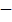 Науки, помогающие добывать исторические сведения: археология, этнография, геральдика, нумизматика и др. (элементарные представления на конкретных примерах).Источники исторических знаний: вещественные (предметы быта; памятники зодчества, строительства и архитектуры; живопись и т.д.), устные (фольклор), письменные (летописи, старинные книги, надписи и рисунки и т.д.). Архивы и музеи (виды музеев). Библиотеки.Историческое пространство. Историческая карта.История Древнего мира Версии о появлении человека на Земле (научные, религиозные). Отличие человека от животного.Время появления первобытных людей, их внешний вид, среда обитания, отличие от современных людей.Стадный образ жизни древних людей. Занятия. Древние орудия труда. Каменный века.Постепенные изменения во внешнем облике. Зарождение речи. Совершенствование орудий труда и занятий. Защита от опасностей. Образ жизни и виды деятельности. Причины зарождения религиозных верований. Язычество.Изменение климата Земли, наступление ледников. Смена образа жизни древних людей из-за климатических условий: борьба за выживание. Способы охоты на диких животных. Приручение диких животных. Пища и одежда древнего человека.Конец ледникового периода и расселение людей по миру. Влияние различных климатических условий на изменения во внешнем облике людей. Развитие земледелия, скотоводства. Появление новых орудий труда. Начало бронзового века. Оседлый образ жизни. Коллективы древних людей: семья, община, род, племя.Возникновение имущественного и социального неравенства, выделение знати. Зарождение обмена, появление денег. Первые города Создание человеком искусственной среды обитания. Возникновение древнейших цивилизаций.История вещей и дел человека (от древности до наших дней)История освоения человеком огня, энергии Источники огня в природе. Способы добычи огня древним человеком. Очаг. Причины сохранения огня древним человеком, культ огня. Использование огня для жизни: тепло, пища, защита от диких животных.Использование огня в производстве: изготовление посуды, орудий труда, выплавка металлов, приготовление пищи и др.Огонь в военном деле. Изобретение пороха. Последствия этого изобретения в истории войн.Огонь и энергия. Виды энергии: электрическая, тепловая, атомная (общие представления). Изобретение электричества как новый этап в жизни людей. Современные способы получения большого количества энергии. Экологические последствия при получении тепловой энергии от сжигания полезных ископаемых (угля, торфа, газа), лесов. Роль энергетических ресурсов Земли для жизни человечества.История использования человеком водыВода в природе. Значение воды в жизни человека. Охрана водных угодий.Причины поселения древнего человека на берегах рек, озер, морей. Рыболовство. Передвижение человека по воде. Судоходство, история мореплавания, открытие новых земель (общие  представления).Вода и земледелие. Поливное земледелие, причины его возникновения. Роль поливного земледелия, в истории человечества.Использование человеком воды для получения энергии: водяное колесо, гидроэлектростанция. Использование воды при добыче полезных ископаемых.Профессии людей, связанные с освоением энергии и водных ресурсов.История жилища человекаПонятие о жилище. История появления жилища человека. Первые жилища: пещеры, шалаш, земляные укрытия. Сборно-разборные жилища. Материалы, используемые для строительства жилья у разных народов (чумы, яранги, вигвамы, юрты и др.). История совершенствования жилища. Влияние климата и национальных традиций на строительство жилья и других зданий. Архитектурные памятники в строительстве, их значение для изучения истории.История появления мебелиНазначение и виды мебели, материалы для ее изготовления.История появления первой мебели. Влияние исторических и национальных традиций на изготовление мебели. Изготовление мебели как искусство. Современная мебель. Профессии людей, связанные с изготовлением  мебели.История питания человекаПитание как главное условие жизни любого живого организма. Уточнение представлений о пище человека в разные периоды развития общества.Добывание пищи древним человеком как борьба за его выживание. Способы добывания: собирательство, бортничество, рыболовство, охота, земледелие, скотоводство. Приручение человеком животных. Значение домашних животных в жизни человека.История хлеба и хлебопечения. Способы хранения и накопления продуктов питания. Влияние природных условий на традиции приготовления пищи у разных народов. Употребление пищи как необходимое условие сохранения здоровья и жизни человека.История появления посудыПосуда, ее назначение. Материалы для изготовления посуды. История появления посуды. Глиняная посуда. Гончарное ремесло, изобретение гончарного круга, его значение для развития производства глиняной посуды. Народные традиции в изготовлении глиняной посуды.Деревянная посуда. История появления и использования деревянной посуды, ее виды. Преимущества деревянной по суды для хранения продуктов, народные традиции ее изготовления.Посуда из других материалов. Изготовление посуды как искусство.Профессии людей, связанные с изготовлением посуды. История появления одежды и обувиУточнение представлений об одежде и обуви, их функциях. Материалы для изготовления одежды и обуви. Различия в мужской и женской одежде. Одежда как потребность защиты человеческого организма от неблагоприятных условий среды. Виды одежды древнего человека. Способы изготовления, материалы, инструменты. Совершенствование видов одежды в ходе развития земледелия и скотоводства, совершенствование инструментов для изготовления одежды. Влияние природных и климатических условий на изготовление одежды. Народные традиции изготовления одежды. Изготовление одежды как искусство. Изменения в одежде и обуви в разные времена у разных народов. Образцы народной одежды (на примере региона).История появления обуви. Влияние климатических условий на возникновение разных видов обуви. Обувь в разные исторические времена: лапти, сапоги, туфли, сандалии и др.Профессии людей, связанные с изготовлением одежды и обуви.  История человеческого общества Представления древних людей об окружающем мире. Освоение человеком морей и океанов, открытие новых земель, изменение представлений о мире.Истоки возникновения мировых религий: иудаизм, христианство, буддизм, ислам. Значение религии для духовной жизни человечества.Зарождение науки, важнейшие человеческие изобретения.Направления в науке: астрономия, математика, география и др. Изменение среды и общества в ходе развития науки.Значение устного творчества для истории: сказания, легенды, песни, пословицы, поговорки. История возникновения письма. Виды письма: предметное письмо, клинопись, иероглифическое письмо. Латинский и славянский алфавит. История книги и книгопечатания. Культура и человек как носитель культуры. Искусство как особая сфера человеческой деятельности.Виды и направления искусства.Условия для возникновения государства. Аппарат власти. Право, суд, армия. Гражданин. Виды государств: монархия, диктатура, демократическая республика. Политика государства, гражданские свободы, государственные законы.Экономика как показатель развития общества и государства. История денег, торговли. Государства богатые и бедные.Войны. Причины возникновения войн. Исторические уроки войн.Рекомендуемые виды практических заданий:заполнение анкет; рисование на темы: «Моя семья»,  «Мой дом»,  «Моя улица» и т. д.; составление устных рассказов о себе, членах семьи, родственниках, друзьях; составление автобиографии и биографий членов семьи (под руководством учителя); составление родословного дерева (рисунок);  рисование Государственного флага, прослушивание Государственного гимна;изображение схем сменяемости времен года; составление календаря на неделю, месяц: изображение «ленты времени» одного столетия, одного тысячелетия; ориентировка на «ленте времени»; объяснение смысла пословиц и поговорок о времени, временах года, о человеке и времени и др.чтение и пересказы адаптированных текстов по изучаемым темам;рассматривание и анализ иллюстраций, альбомов с изображениями гербов, монет, археологических находок, архитектурных сооружений, относящихся к различным историческим эпохам;экскурсии в краеведческий и исторический музеи;ознакомление с историческими памятниками, архитектурными сооружениями; просмотр фильмов о культурных памятниках;  викторины на темы: «С чего начинается Родина?», «Моя семья», «Мой род», «Я и мои друзья», «Страна, в которой я живу», «События прошлого», «Время, в котором мы живем», «История одного памятника », «История в рассказах очевидцев», «Исторические памятники нашего города»  и др.ИСТОРИЯ ОТЕЧЕСТВАПояснительная записка Предмет «История Отечества» играет важную роль в процессе развития и воспитания личности обучающихся с умственной отсталостью (интеллектуальными нарушениями), формирования гражданской позиции учащихся, воспитания их в духе патриотизма и уважения к своей Родине, ее историческому прошлому.  Основные цели изучения данного предмета ― формирование нравственного сознания развивающейся личности обучающихся с умственной отсталостью (интеллектуальными нарушениями), способных к определению своих ценностных приоритетов на основе осмысления исторического опыта своей страны; развитие умения применять исторические знания в учебной и социальной деятельности; развитие нарушенных при умственной отсталости высших психических функций. Достижение этих целей будет способствовать социализации учащихся с интеллектуальным недоразвитием.  Основные задачи изучения предмета:― овладение учащимися знаниями о выдающихся событиях и деятелях  отечественной истории; ― формирование у учащихся представлений о жизни, быте, труде людей в разные исторические эпохи;― формирование представлений о развитии российской культуры, ее выдающихся достижениях, памятниках;  ― формирование представлений о постоянном развитии общества, связи прошлого и настоящего; ― усвоение учащимися  терминов и понятий, знание которых  необходимо для понимания хода развития  истории; ― формирование интереса к истории как части общечеловеческой культуры, средству познания мира и самопознания. ― формирование у школьников умений применять исторические знания для осмысления сущности современных общественных явлений, в общении с другими людьми в современном поликультурном, полиэтническом и многоконфессиональном обществе;― воспитание учащихся в духе патриотизма, уважения к своему Отечеству; ― воспитание гражданственности и толерантности; ― коррекция и развитие познавательных психических процессов.Введение в историюЧто такое история. Что изучает история Отечества. Вещественные, устные и письменные памятники истории. Наша Родина ― Россия. Наша страна на карте. Государственные символы России. Глава нашей страны. История края – часть истории России. Как изучается родословная людей. Моя родословная. Счет лет в истории. «Лента времени». История нашей страны древнейшего периодаДревнейшие поселения на территории Восточно-Европейской равнины.  Восточные славяне ― предки русских, украинцев и белорусов. Родоплеменные  отношения восточных славян. Славянская семья и славянский поселок. Основные занятия, быт, обычаи и верования восточных славян. Взаимоотношения с соседними народами и государствами. Объединение восточных славян под властью Рюрика.Русь в IX – I половине XII векаОбразование государства восточных славян ― Древней Руси. Формирование княжеской власти. Первые русские князья, их внутренняя и внешняя политика. Крещение Руси при князе Владимире: причины и значение.Социально-экономический и политический строй Древней Руси. Земельные отношения. Жизнь и быт людей. Древнерусские города, развитие ремесел и торговли. Политика Ярослава Мудрого и Владимира Мономаха.Древнерусская культура. Распад Руси. Борьба с иноземными завоевателями (XII - XIII века)Причины распада единого государства Древняя Русь. Образование земель ― самостоятельных государств, особенности их социально-политического и культурного развития. Киевское княжество. Владимиро-Суздальское княжество. Господин Великий Новгород. Культура Руси в XII-XIII веках. Русь между Востоком и Западом. Монгольские кочевые племена. Сражение на Калке. Нашествие монголов на Русь. Походы войск Чингисхана и хана Батыя. Героическая оборона русских городов. Значение противостояния Руси монгольскому завоеванию. Русь и Золотая Орда. Борьба населения русских земель против ордынского владычества. Отношения Новгорода с западными соседями. Борьба с рыцарями-крестоносцами. Князь Александр Ярославич. Невская битва. Ледовое побоище.Начало объединения русских земель (XIV – XV века)Возвышение Москвы при князе Данииле Александровиче. Московский князь Иван Калита и его политика. Расширение территории Московского княжества. Превращение Москвы в духовный центр русской земли. Князь Дмитрий Донской и Сергий Радонежский. Куликовская битва, ее значение.Объединение земель Северо-Восточной Руси вокруг Москвы. Князь Иван III. Освобождение от иноземного господства. Образование единого Русского государства и его значение. Становление самодержавия. Система государственного управления. Культура и быт Руси в XIV – XV вв. Россия в XVI – XVII векахРасширение государства Российского при Василии III. Русская православная церковь в Российском государстве. Первый русский царь Иван IV Грозный. Система государственного управления при Иване Грозном. Опричнина: причины, сущность, последствия. Внешняя политика Московского государства в XVI веке. Присоединение Поволжья, покорение Сибири. Строительство сибирских городов. Быт простых и знатных людей.Москва ― столица Российского государства. Московский Кремль при Иване Грозном. Развитие просвещения, книгопечатания, зодчества, живописи. Быт, нравы, обычаи. Россия на рубеже XVI-XVII веков. Царствование Бориса Годунова. Смутное время. Самозванцы. Восстание под предводительством И. Болотникова. Освободительная борьба против интервентов. Ополчение К. Минина и Д. Пожарского. Подвиг И. Сусанина. Освобождение Москвы. Начало царствования династии Романовых.Правление первых Романовых. Конец Смутного времени. Открытие новых земель. Русские первопроходцы.  Крепостные крестьяне. Крестьянское восстание под предводительством С. Разина. Власть и церковь. Церковный раскол. Внешняя политика России в XVII веке. Культура и быт России в XVII веке. Россия в XVIII векеНачало царствования Петра I. Азовские походы. «Великое посольство» Петра I. Создание российского флота и борьба за выход к Балтийскому и Черному морям. Начало Северной войны. Строительство Петербурга. Создание регулярной армии. Полтавская битва: разгром шведов. Победы русского флота. Окончание Северной войны. Петр I ― первый российский император. Личность Петра I Великого. Реформы государственного управления, губернская реформа. Оппозиция реформам Петра I, дело царевича Алексея. Экономические преобразования в стране. Нововведения в культуре. Развитие науки и техники. Итоги и цена петровских преобразований.Дворцовые перевороты: внутренняя и внешняя политика преемников Петра I. Российская Академия наук и деятельность М. В. Ломоносова. И. И. Шувалов ― покровитель просвещения, наук и искусства. Основание первого Российского университета и Академии художеств.Правление Екатерины II ― просвещенный абсолютизм. Укрепление императорской власти. Развитие  промышленности, торговли, рост городов. «Золотой век дворянства». Положение крепостных крестьян, усиление крепостничества. Восстание под предводительством Е. Пугачева и его значение. Русско-турецкие войны  второй половины XVIII века, их итоги. Присоединение Крыма и освоение Новороссии. А. В. Суворов, Ф. Ф. Ушаков. Культура и быт России во второй половине XVIII века. Русские изобретатели и умельцы, развитие исторической науки, литературы,  искусства. Правление Павла I. Россия в первой половине XIX векаРоссия в начале XIX века. Приход к власти Александра I. Внутренняя и внешняя политика России. Отечественная война 1812 г. Основные этапы и сражения войны. Бородинская битва. Герои войны (М. И. Кутузов, М. Б. Барклай-де-Толли, П. И. Багратион, Н. Н. Раевский, Д. В. Давыдов и др.). Причины победы России в Отечественной войне. Народная память о войне 1812 г. Правление Александра I. Движение декабристов: создание тайных обществ в России, их участники. Вступление на престол Николая I. Восстание декабристов на Сенатской площади в Санкт-Петербурге. Суд над декабристами. Значение движения декабристов.Правление Николая I. Преобразование и укрепление государственного аппарата. Введение военных порядков во все сферы жизни общества. Внешняя политика России. Крымская война 1853-1856 гг. Итоги и последствия войны.«Золотой век» русской культуры первой половины XIX века. Развитие науки, техники, живописи, архитектуры, литературы, музыки. Выдающиеся деятели культуры (А. С. Пушкин, М. Ю. Лермонтов, Н. В. Гоголь, М. И. Глинка, В. А. Тропинин, К. И. Росси и др.). Россия во второй половине XIX – начале XX  векаПравление Александра II. Отмена крепостного права, его значение. Жизнь крестьян после отмены крепостного права. Социально-экономическое развитие России. Реформы, связанные с преобразованием жизни в стране (городская, судебная, военная реформы, открытие начальных народных училищ). Убийство Александра II. Приход к власти Александра III. Развитие российской промышленности, формирование русской буржуазии. Положение и жизнь рабочих. Появление революционных кружков. Жизнь и быт русских купцов, городского и сельского населения. Наука и культура во второй половине XIX века. Великие имена: И. С. Тургенев, Ф. М. Достоевский, Л. Н. Толстой, В. И. Суриков, П. И. Чайковский, А. С. Попов, А. Ф. Можайский и др. Начало правления Николая II. Промышленное развитие страны. Положение основных групп населения. Стачки и забастовки рабочих. Русско-японская война 1904-1905 гг.: основные сражения. Причины поражения России в войне. Воздействие войны на общественную и политическую жизнь страны. Первая русская революция 1905-1907 гг. Кровавое воскресенье 9 января 1905 г. ― начало революции, основные ее события. «Манифест 17 октября 1905 года». Поражение революции, ее значение.  Реформы П. А. Столыпина и их итоги.«Серебряный век» русской культуры. Выдающиеся деятели  культуры: А. М. Горький, В. А. Серов, Ф. И. Шаляпин, Анна Павлова и др. Появление первых кинофильмов в России.Россия в Первой мировой войне. Героизм и самоотверженность русских солдат. Победы и поражения русской армии в ходе военных действий. Брусиловский прорыв. Подвиг летчика П. Н. Нестерова. Экономическое положение в стране. Отношение к войне в обществе.Россия в 1917-1921 годахРеволюционные события 1917 года. Февральская революция и отречение царя от престола. Временное правительство. А. Ф. Керенский. Создание Петроградского Совета рабочих депутатов. Двоевластие. Обстановка в стране в период двоевластия. Октябрь 1917 года в Петрограде. II Всероссийский съезд Советов. Образование  Совета Народных Комиссаров (СНК) во главе с В. И. Лениным. Принятие первых декретов «О мире» и «О земле». Установление советской власти в стране и образование нового государства ― Российской Советской Федеративной Социалистической Республики (РСФСР). Принятие первой Советской Конституции ― Основного Закона РСФСР. Судьба семьи Николая II. Гражданская война в России: предпосылки, участники, основные этапы вооруженной борьбы. Борьба между «красными»  и «белыми». Положение населения в годы войны. Интервенция. Окончание и итоги Гражданской войны. Экономическая политика советской власти во время Гражданской войны: «военный коммунизм». Экономический и политический кризис в конце 1920 – начале 1921 г. Массовые выступления против политики власти (крестьянские восстания, восстание в Кронштадте). Переход к новой экономической политике, положительные и отрицательные результаты нэпа. СССР в 20-е – 30-е годы XX векаОбразование СССР. Первая Конституция (Основной Закон) СССР 1924 года. Система государственного управления СССР. Смерть первого главы Советского государства ― В. И. Ленина. Сосредоточение всей полноты партийной и государственной власти в руках И. В. Сталина. Культ личности  Сталина. Массовые репрессии. ГУЛаг.  Последствия репрессий.  Индустриализация страны, первые пятилетние планы. Стройки первых пятилеток (Днепрогэс, Магнитка, Турксиб, Комсомольск-на-Амуре и др.). Роль рабочего класса в индустриализации. Стахановское движение. Ударничество. Коллективизация сельского хозяйства: ее насильственное осуществление, экономические и  социальные последствия. Создание колхозов. Раскулачивание. Гибель крепких крестьянских хозяйств. Голод на селе.Новая Конституция СССР 1936 года. Ее значение. Изменения в системе государственного управления СССР. Образование новых республик и включение их в состав СССР. Политическая жизнь страны в 30-е годы. Основные направления внешней политики Советского государства в 1920-1930-е годы. Укрепление позиций страны на международной арене. Культура и духовная жизнь в стране в 1920-е – 1930-е гг. «Культурная революция»: задачи и направления. Ликвидация неграмотности, создание системы народного образования. Развитие советской науки, выдающиеся научные открытия (И. П. Павлов, К. А. Тимирязев, К. Э. Циолковский и др.) Идеологический контроль над духовной жизнью общества. Русская эмиграция. Политика власти в отношении религии и церкви. Жизнь и быт советских людей в 20-е – 30-е годы. СССР во Второй мировой и Великой Отечественной войне1941-1945 годовСССР накануне Второй мировой войны. Мероприятия по укреплению обороноспособности страны. Первое военное столкновение между японскими и советскими войсками в 1938 г. Советско-германский договор о ненападении. Советско-финляндская война 1939-1940 годов, ее итоги. Начало Второй мировой войны, нападение Германии на Польшу и наступление на Запад, подготовка к нападению на СССР.Нападение Германии на Советский Союз. Начало Великой Отечественной войны. Героическая оборона Брестской крепости. Первые неудачи Красной армии, героическая защита городов на пути отступления советских войск. Битва за Москву, ее историческое значение. Маршал Г. К. Жуков. Герои-панфиловцы. Героизм тружеников тыла. «Все для фронта! Все для победы!». Создание новых вооружений советскими военными конструкторами. Блокада Ленинграда и мужество ленинградцев. Города-герои.Сталинградская битва. Начало коренного перелома в ходе Великой Отечественной войны. Зверства фашистов на оккупированной территории, и  в концентрационных лагерях. Подвиг генерала Д. М. Карбышева. Борьба советских людей на оккупированной территории. Партизанское движение. Герои-подпольщики и партизаны. Битва на Курской дуге. Мужество и героизм советских солдат. Отступление немецких войск по всем фронтам. Наука и культура в годы войны. Создание антигитлеровской коалиции. Открытие второго фронта в Европе в конце войны. Изгнание захватчиков с советской земли, освобождение народов Европы. Битва за Берлин. Капитуляция Германии. Решающий вклад СССР в разгром гитлеровской Германии. Завершение Великой Отечественной войны. День Победы ― 9 мая 1945 года.Вступление СССР в войну с Японией. Военные действия США против Японии в 1945 г. Атомная бомбардировка Хиросимы и Нагасаки. Капитуляция Японии. Окончание Второй мировой войны. Нюрнбергский процесс. Героические и трагические уроки войны. Причины победы советского народа. Советские полководцы (Г. К. Жуков, К. К. Рокоссовский, А. М. Василевский, И. С. Конев и др.), герои войны. Великая Отечественная война 1941-1945 гг. в памяти народа, произведениях искусства.Советский Союз в 1945 – 1991 годахВозрождение Советской страны после войны. Трудности послевоенной жизни. Восстановление разрушенных городов. Возрождение и развитие промышленности.  Положение в сельском хозяйстве. Жизнь и быт людей в послевоенное время, судьбы солдат, вернувшихся с фронта. Новая волна репрессий. Голод 1946-1947 гг. Внешняя политика СССР в послевоенные годы. Укрепление статуса СССР как великой мировой державы. Формирование двух военно-политических блоков. Начало «холодной войны». Политика укрепления социалистического лагеря.Смерть И. В. Сталина. Борьба за власть. Приход к власти Н. С. Хрущева. Осуждение культа личности, начало реабилитации репрессированных. Реформы Н. С. Хрущева. Освоение целины. Жилищное строительство. Жизнь советских людей в годы правления Н. С. Хрущева. Выработка новых подходов к внешней политике. Достижения в науке и технике в 50-60-е годы. Исследование атомной энергии. Выдающиеся ученые И. В. Курчатов, М. В. Келдыш, А. Д. Сахаров и др. Освоение космоса и полет первого человека. Ю. А. Гагарин. Первая женщина космонавт В. В. Терешкова. Хрущевская «оттепель». Противоречия внутриполитического курса Н. С. Хрущева, его отставка.Экономическая и социальная политика Л.И. Брежнева. Экономический спад. Конституция СССР 1977 г. Внешняя политика Советского Союза в 70-е годы. Война в Афганистане. XXII летние Олимпийские игры в Москве. Ухудшение материального положения населения и морального климата в стране. Советская культура, жизнь и быт советских людей в 70-е ― начале 80-х годов XX века.Смерть Л. И. Брежнева. Приход к власти М. С. Горбачева. Реформы Горбачева в политической, социальной и экономической сферах. Вывод войск из Афганистана. Избрание первого президента СССР ― М.С. Горбачева. Нарастание экономического кризиса и обострение межнациональных отношений в стране. Образование новых политических партий и движений. Августовские события 1991 г. Распад СССР. Принятие Декларации о государственном суверенитете РСФСР. Первый президент России Б. Н. Ельцин. Образование СНГ. Причины и последствия кризиса советской системы и распада СССР.Россия (Российская Федерация) в 1991 – 2015 годахВступление России в новый этап истории. Формирование суверенной российской государственности. Политический кризис осени 1993 г. Принятие Конституции России (1993 г.). Символы государственной власти Российской Федерации. Экономические реформы 1990-х гг., их результаты. Жизнь и быт людей в новых экономических и политических условиях Основные направления национальной  политики: успехи и просчеты. Нарастание противоречий между центром и регионами. Военно-политический кризис в Чеченской Республике. Внешняя политика России в 1990-е гг. Отношения со странами СНГ и Балтии. Восточное направление внешней политики. Русское зарубежье.Отставка Б. Н. Ельцина; президентские выборы в 2000 году. Второй президент России ― В.В. Путин. Его деятельность: курс на продолжение реформ, стабилизацию положения в стране, сохранение целостности России, укрепление государственности, обеспечение согласия и единства общества. Новые государственные символы России. Развитие экономики и социальной сферы. Политические  лидеры и общественные деятели современной России. Культура и духовная жизнь общества в начале XXI века. Русская православная церковь в новой России.Президентские выборы 2008 г. Президент России ― Д. А. Медведев. Общественно-политическое и экономическое развитие страны, культурная жизнь на современном этапе. Разработка новой внешнеполитической  стратегии в начале XXI века. Укрепление международного престижа России.Президентские выборы 2012 г. Президент России ― В.В. Путин. Сегодняшний  день России. Проведение зимних Олимпийских игр в Сочи в 2014 г. Воссоединение Крыма с Россией. Празднование 70-летия Победы в Великой Отечественной войне.ФИЗИЧЕСКАЯ КУЛЬТУРАПояснительная запискаПрограмма по физической культуре для обучающихся V-IX-х классов является логическим продолжением соответствующей учебной программы I—IV классов.Основная цель изучения физической культуры заключается во всестороннем развитии личности обучающихся с умственной отсталостью (интеллектуальными нарушениями) в процессе приобщения их к физической культуре, повышении уровня их психофизического развития, расширении индивидуальных двигательных возможностей, комплексной коррекции нарушений развития, социальной адаптации.Задачи, реализуемые в ходе уроков физической культуры:― воспитание интереса к физической культуре и спорту; ― овладение основами доступных видов спорта (легкой атлетикой, гимнастикой, лыжной подготовкой и др.) в соответствии с возрастными и психофизическими особенностями обучающихся;― коррекция недостатков познавательной сферы и психомоторного развития; развитие и совершенствование волевой сферы; формирование социально приемлемых форм поведения, предупреждение проявлений деструктивного поведения (крик, агрессия, самоагрессия, стереотипии и др.) в процессе уроков и во внеучебной деятельности;― воспитание нравственных качеств и свойств личности; содействие военно-патриотической подготовке.Содержание программы отражено в следующих разделах: «Гимнастика», «Легкая атлетика», «Лыжная и конькобежная подготовки», «Подвижные игры», «Спортивные игры». В каждом из разделов выделено два взаимосвязанных подраздела: «Теоретические сведения» и «Практический материал». Кроме этого, с учетом возраста и психофизических возможностей обучающихся им также предлагаются для усвоения некоторые теоретические сведения из области физической культуры, которые имеют самостоятельное значение.В разделе «Гимнастика» (подраздел «Практический материал») кроме построений и перестроений представлены два основных вида физических упражнений: с предметами и без предметов, содержание которых по сравнению с младшими классами в основном остается без изменений, но при этом возрастает их сложность и увеличивается дозировка. К упражнениям с предметами добавляется опорный прыжок; упражнения со скакалками; гантелями и штангой; на преодоление сопротивления; упражнения для корпуса и ног; элементы акробатики.В раздел «Легкая атлетика» включены традиционные виды: ходьба, бег, прыжки, метание, которые способствуют развитию физических качеств обучающихся (силы, ловкости, быстроты и т. д.).Освоение раздела «Лыжная и конькобежная подготовка» направлена на дальнейшее совершенствование навыков владения лыжами и коньками, которые способствуют коррекции психомоторной сферы обучающихся. В тех регионах, где климатические условия не позволяют систематически заниматься лыжной и конькобежной подготовками, следует заменить их занятиями гимнастикой, легкой атлетикой, играми. Но в этом случае следует проводить уроки физкультуры не только в условиях спортивного зала, но и на свежем воздухе.Особое место в системе уроков по физической культуре занимают разделы «Подвижные игры» и «Спортивные игры», которые не только способствуют укреплению здоровья обучающихся и развитию у них необходимых физических качеств, но и формируют навыки коллективного взаимодействия. Начиная с V-го класса, обучающиеся знакомятся с доступными видами спортивных игр: волейболом, баскетболом, настольным теннисом, хоккеем на полу (последнее может использоваться как дополнительный материал).Теоретические сведенияЛичная гигиена, солнечные и воздушные ванны. Значение физических упражнений в жизни человека. Подвижные игры. Роль физкультуры в подготовке к труду. Значение физической культуры в жизни человека. Самостраховка и самоконтроль при выполнении физических упражнений. Помощь при травмах. Способы самостоятельного измерения частоты сердечных сокращений. Физическая культура и спорт в России. Специальные олимпийские игры.Здоровый образ жизни и занятия спортом после окончания школы.ГимнастикаТеоретические сведения. Элементарные сведения о передвижениях по ориентирам.Правила поведения на занятиях по гимнастике. Значение утренней гимнастики.Практический материал: Построения и перестроения. Упражнения без предметов (корригирующие и общеразвивающие упражнения):упражнения на дыхание; для развития мышц кистей рук и пальцев; мышц шеи; расслабления мышц; укрепления голеностопных суставов и стоп; укрепления мышц туловища, рук и ног; для формирования и укрепления правильной осанки.Упражнения с предметами:с гимнастическими палками; большими обручами; малыми мячами; большим мячом; набивными мячами; со скакалками; гантелями и штангой; лазанье и перелезание; упражнения на равновесие; опорный прыжок; упражнения для развития пространственно-временной дифференцировки и точности движений; упражнения на преодоление сопротивления; переноска грузов и передача предметов.Легкая атлетика Теоретические сведения. Подготовка суставов и мышечно-сухожильного аппарата к предстоящей деятельности. Техника безопасности при прыжках в длину.Фазы прыжка в высоту с разбега. Подготовка суставов и мышечно-сухожильного аппарата к предстоящей деятельности. Техника безопасности при выполнении прыжков в высоту.Правила судейства по бегу, прыжкам, метанию; правила передачи эстафетной палочки в легкоатлетических эстафетах.Практический материал: Ходьба. Ходьба в разном темпе; с изменением направления; ускорением и замедлением; преодолением препятствий и т. п.Бег. Медленный бег с равномерной скоростью. Бег с варьированием скорости. Скоростной бег. Эстафетный бег. Бег с преодолением препятствий. Бег на короткие, средние и длинные дистанции. Кроссовый бег по слабопересеченной местности.Прыжки. Отработка выпрыгивания и спрыгивания с препятствий. Прыжки в длину (способами «оттолкнув ноги», «перешагивание»). Прыжки в высоту способом «перекат».Метание. Метание малого мяча на дальность. Метание мяча в вертикальную цель. Метание в движущую цель. Лыжная подготовкиЛыжная подготовкаТеоретические сведения. Сведения о применении лыж в быту. Занятия на лыжах как средство закаливания организма. Прокладка учебной лыжни; санитарно-гигиенические требования к занятиям на лыжах. Виды лыжного спорта; сведения о технике лыжных ходов.Практический материал. Стойка лыжника. Виды лыжных ходов (попеременный двухшажный; одновременный бесшажный; одновременный одношажный). Совершенствование разных видов подъемов и спусков. Повороты. Подвижные игрыПрактический материал. Коррекционные игры;Игры с элементами общеразвивающих упражнений: игры с бегом; прыжками; лазанием; метанием и ловлей мяча; построениями и перестроениями; бросанием, ловлей, метанием и др.Спортивные игрыБаскетболТеоретические сведения. Правила игры в баскетбол, правила поведения учащихся при выполнении упражнений с мячом. Влияние занятий баскетболом на организм учащихся. Практический материал. Стойка баскетболиста. Передвижение в стойке вправо, влево, вперед, назад. Остановка по свистку. Передача мяча от груди с места и в движении шагом. Ловля мяча двумя руками на месте на уровне груди. Ведение мяча на месте и в движении. Бросок мяча двумя руками в кольцо снизу и от груди с места. Прямая подача. Подвижные игры на основе баскетбола. Эстафеты с ведением мяча.ВолейболТеоретические сведения. Общие сведения об игре в волейбол, простейшие правила игры, расстановка и перемещение игроков на площадке. Права и обязанности игроков, предупреждение травматизма при игре в волейбол.Практический материал. Прием и передача мяча снизу и сверху. Отбивание мяча снизу двумя руками через сетку на месте и в движении. Верхняя прямая передача в прыжке. Верхняя прямая подача. Прыжки вверх с места и шага, прыжки у сетки. Многоскоки. Верхняя прямая передача мяча после перемещения вперед, вправо, влево.Учебные игры на основе волейбола. Игры (эстафеты) с мячами.Настольный теннисТеоретические сведения. Парные игры. Правила соревнований. Тактика парных игр. Практический материал. Подача мяча слева и справа, удары слева, справа, прямые с вращением мяча. Одиночные игры.Хоккей на полуТеоретические сведения. Правила безопасной игры в хоккей на полу. Практический материал. Передвижение по площадке в стойке хоккеиста влево, вправо, назад, вперед. Способы владения клюшкой, ведение шайбы. Учебные игры с учетом ранее изученных правил. ПРОФИЛЬНЫЙ ТРУДПояснительная запискаСреди различных видов деятельности человека ведущее место занимает труд; он служит важным средством развития духовных, нравственных, физических способностей человека. В обществе именно труд обусловливает многостороннее влияние на формирование личности, выступает способом удовлетворения потребностей, созидателем общественного богатства, фактором социального прогресса.Цель изучения предмета «Профильный труд» заключается во всестороннем развитии личности обучающихся с умственной отсталостью (интеллектуальными нарушениям) старшего возраста в процессе формирования их трудовой  культуры.Изучение этого учебного предмета в V-IX-х классах способствует получению обучающимися первоначальной профильной трудовой подготовки, предусматривающей формирование в процессе учебы и общественно полезной работы трудовых умений и навыков; развитие мотивов, знаний и умений правильного выбора профиля и профессии с учетом личных интересов, склонностей, физических возможностей и состояния здоровья. Учебный предмет «Профильный труд» должен способствовать решению следующих задач:― развитие социально ценных качеств личности (потребности в труде, трудолюбия, уважения к людям труда, общественной активности и т.д.);― обучение обязательному общественно полезному, производительному труду; подготовка учащихся к выполнению необходимых и доступных видов труда дома, в семье и по месту жительства;― расширение знаний о материальной культуре как продукте творческой предметно-преобразующей деятельности человека; ― расширение культурного кругозора, обогащение знаний о культурно-исторических традициях в мире вещей; ― расширение знаний о материалах и их свойствах, технологиях использования;― ознакомление с ролью человека-труженика и его местом на современном производстве;― ознакомление с массовыми рабочими профессиями, формирование устойчивых интересов к определенным видам труда, побуждение к сознательному выбору профессии и получение первоначальной профильной трудовой подготовки;― формирование представлений о производстве, структуре производственного процесса, деятельности производственного предприятия, содержании и условиях труда по массовым профессиям и т. п., с которыми связаны профили трудового обучения в школе;― ознакомление с условиями и содержанием обучения по различным профилям и испытание своих сил в процессе практических работ по одному из выбранных профилей в условиях школьных учебно-производственных мастерских в соответствии с физическими возможностями и состоянием здоровья учащихся;― формирование трудовых навыков и умений, технических, технологических, конструкторских и первоначальных экономических знаний, необходимых для участия в общественно полезном, производительном труде; ― формирование знаний о научной организации труда и рабочего места, планировании трудовой деятельности;― совершенствование практических умений и навыков использования различных материалов в предметно-преобразующей деятельности;― коррекция и развитие познавательных психических процессов (восприятия, памяти, воображения, мышления, речи);― коррекция и развитие умственной деятельности (анализ, синтез, сравнение, классификация, обобщение);― коррекция и развитие сенсомоторных процессов в процессе формирование практических умений;― развитие регулятивной функции деятельности (включающей целеполагание, планирование, контроль и оценку действий и результатов деятельности в соответствии с поставленной целью);― формирование информационной грамотности, умения работать с различными источниками информации;― формирование коммуникативной культуры, развитие активности, целенаправленности, инициативности. Примерное содержаниеПрограмма по профильному труду в V-IX-х классах определяет содержание и уровень основных знаний и умений учащихся по технологии ручной и машинной обработки производственных материалов, в связи с чем определены примерный перечень профилей трудовой подготовки: «Столярное дело», «Слесарное дело», «Переплетно-картонажное дело», «Швейное дело», «Сельскохозяйственный труд», «Подготовка младшего обслуживающего персонала», «Цветоводство и декоративное садоводство», «Художественный труд» и др. Также в содержание программы включены первоначальные сведения об элементах организации уроков трудового профильного обучения. Структуру программы составляют следующие обязательные содержательные линии, вне зависимости от выбора общеобразовательной организацией того или иного профиля обучения. Материалы, используемые в трудовой деятельности. Перечень основных материалов используемых в трудовой деятельности, их основные свойства. Происхождение материалов (природные, производимые промышленностью и проч.).Инструменты и оборудование: простейшие инструменты ручного труда, приспособления, станки и проч. Устройство, наладка, подготовка к работе инструментов и оборудования, ремонт, хранение инструмента. Свойства инструмента и оборудования ― качество и производительность труда.Технологии изготовления предмета труда: предметы профильного труда; основные профессиональные операции и действия; технологические карты. Выполнение отдельных трудовых операций и изготовление стандартных изделий под руководством педагога. Применение элементарных фактических знаний и (или) ограниченного круга специальных знаний.Этика и эстетика труда: правила использования инструментов и материалов, запреты и ограничения. Инструкции по технике безопасности (правила поведения при проведении работ). Требования к организации рабочего места. Правила профессионального поведения.Коррекционно-развивающие курсы.Курс «Развитие основных психических функций (познавательная сфера)».Цель программы: коррекция познавательной, эмоционально-волевой сферы младших подростков с умственной отсталостью, повышение самостоятельности и расширение возможности их общения в современном обществе, через преодоление барьеров в общении, развитие лучшего понимания себя и других, снятие психического напряжения, создание возможностей для самовыражения.Основные задачи коррекционно-развивающей программы:- стимулировать развитие компенсаторных возможностей познавательной сферы детей;- формировать произвольность психических процессов;- развивать наблюдательность, избирательность и целостность зрительного и слухового восприятия;- содействовать развитию концентрации, распределению и устойчивости внимания;- развивать слуховую, зрительную, долговременную память;- развивать воображение;- развивать наглядно-образное мышление;- способствовать развитию мелкой моторики и зрительно-двигательной координации.Данная программа – это курс специальных занятий, направленных на развитие и коррекцию психических процессов и моторной деятельности воспитанников с интеллектуальными нарушениями (умственной отсталостью).При организации коррекционно–развивающей работы значительное внимание уделяется психологическим особенностям, индивидуальности ребенка, своеобразию ее поведенческих и эмоциональных реакций. Коррекционно – развивающая работа с ребенком, имеющим интеллектуальные нарушения (умственная отсталость) осуществляется по принципу дифференцированного и индивидуального подхода. Индивидуальные занятия направлены на коррекцию недостатков психического развития ребенка, ликвидацию пробелов в знаниях.Развитие познавательных процессов тесно связано с развитием моторики, поэтому в программу включены методы совершенствования координации движений, преодоления моторной неловкости.Данная программа состоит из серии специально организованных коррекционно-развивающих занятий, составленных с учётом уровня развития ребенка, ее возрастных и индивидуальных особенностей. В специально организованной предметно-развивающей среде стимулируются познавательные интересы ребенка, закрепляются навыки,
полученные на коррекционно-развивающих занятиях.1. Принцип развивающего обучения. Данная программа реализуется на основе положения о ведущей роли обучения в развитии ребенка, учитывая «зону его ближайшего развития». Она направлена обучить умениям выполнять основные операции с понятиями: анализ, сопоставление и объединение по сходным признакам, обобщение и установление разных видов логических связей. Перечисленные операции, являясь способами выполнения мыслительной деятельности, составляют основу для рассуждений и умозаключений, представляющих собой сложные целенаправленные акты мышления. 2. Принцип учета возрастных и индивидуальных особенностей ребенка. Содержание программы построено с учетом развития основных особенностей умственного развития детей, индивидуального подхода к учащимся.3. Принцип постепенности. Плавный переход от простых знаний, операций, умений к более сложным (по принципу «спирали»). Каждый тип заданий и упражнений служит подготовкой для выполнения следующего, более сложного задания.3. Принцип доступности. Максимальное раскрытие перед ребенком механизмов и операций логического и речевого мышления с целью их полного понимания. Использование в заданиях максимально разнообразного материала, относящегося к разным областям знаний и различным школьным предметам.4. Деятельностный принцип. Занятия проходят на взаимоотношениях сотрудничества, взаимопомощи, соревнований учащихся, которые облегчают усвоение новых мыслительных операций и интеллектуальных действий, способствуют речевому развитию, формированию положительной мотивации к познавательной деятельности. При выполнении заданий, контролируется и оценивается правильность их выполнения, оказывается поддержка и стимулируется активность ребенкаКоррекционная программа состоит из 5 разделов: коррекционная работа на внимание, коррекционная работа на улучшение памяти, коррекционная работа на развитие мышления, работа направленная на развитие моторики.Коррекционный блок на развитие памяти состоит из 20 занятий, направленных на возможность долговременного запоминания, умение использовать приемы запоминания, индивидуальные особенности памяти; преобладающий вид памяти (зрительная, слуховая, двигательная, смешанная); преобладание логической или механической памяти.Коррекционный блок на развитие внимания состоит из 20 занятий, направленных на объем и устойчивость, концентрация, способность к распределению и переключению внимания с одного вида деятельности на другой, степень развития произвольного внимания.Коррекционный блок на развитие мышления состоит из 20 занятий, направленных на уровень овладения операциями анализа, сравнения, синтеза (умение выделить существенные элементы, части, сравнить предметы с целью выявления сходства и различия; способность обобщать и делать самостоятельные выводы; умение устанавливать причинно-следственные связи).Коррекционный блок на развитие моторики состоит из 6 занятий, направленных на развитие мелкой моторики кисти и пальцев рук, совершенствования координации движений, преодоления моторной неловкости.Диагностический блок состоит из 2 занятий, направленных на диагностику возможностей и умений детей. Курс «Развитие психомоторных и сенсорных процессов» Цель программы: создание условия  для максимальной коррекции недостатков познавательных и эмоциональных процессов, моторных и сенсорных функций обучающихся с нарушением интеллекта, на основе создания оптимальных условий познания ребенком каждого объекта, его свойств, качеств, признаков.Основные задачи коррекционно-развивающей программы:-обогащение чувственного познавательного опыта (на основе формирования умений наблюдать, сравнивать, выделять существенные признаки предметов и явлений и отражать их в речи), нацеленное на развитие памяти, мышления, речи, воображения;-формирование на основе активизации работы всех органов чувств адекватного восприятия явлений и объектов окружающей действительности в совокупности их свойств;-коррекция недостатков познавательной деятельности детей в процессе систематического и целенаправленного формирования полноценного восприятия формы, конструкции, величины, цвета, особых свойств предметов, их положения в пространстве;-формирование пространственно-временных ориентировок;-развитие слухоголосовых координаций;-формирование способности эстетически воспринимать окружающий мир во всем многообразии свойств и признаков его объектов (цветов, вкусов, запахов, звуков, ритмов);-совершенствование сенсорно-перцептивной деятельности;-обогащение словарного запаса детей на основе использования соответствующей терминологии;-исправление недостатков моторики; совершенствование зрительно-двигательной координации;-формирование точности и целенаправленности движений и действийДанная программа – это курс специальных занятий, направленных на развитие и коррекцию психических процессов и моторной деятельности воспитанников с интеллектуальными нарушениями (умственной отсталостью).В программе четко просматриваются два основных направления работы: формирование знаний сенсорных эталонов — определенных систем и шкал, являющихся общепринятыми мерками, которые выработало человечество (шкала величин, цветовой спектр, система фонем и др.), и обучение использованию специальных (перцептивных) действий, необходимых для выявления свойств и качеств какого-либо предмета. Заметим, что работа по формированию сенсорных действий не является самоцелью, а представляет лишь часть общей работы и занимает в ней определенное место.Развитие сенсорной системы тесно связано с развитием моторной системы, поэтому в программу включены задачи совершенствования координации движений, преодоления моторной неловкости, скованности движений, развития мелкой моторики руки и др.Овладение сенсорными эталонами как способами ориентировки в предметном мире, формирование сенсорно-перцептивных действий невозможно без закрепления опыта ребенка в слове. Через все разделы программы в качестве обязательной прошла задача постепенного усложнения требований к речевому опосредованию деятельности учащихся: от овладения соответствующей терминологией до развернутого сопровождения собственных действий речью и вербального определения цели и программы действий, т. е. планирования.Данная программа состоит из серии специально организованных коррекционно-развивающих занятий, составленных с учётом уровня развития ребенка, ее возрастных и индивидуальных особенностей. В специально организованной предметно-развивающей среде стимулируются познавательные интересы ребенка, закрепляются навыки,
полученные на коррекционно-развивающих занятиях.Данная программа включает в себя разделы: зрительное восприятие, тактильно-двигательное восприятие, слуховое восприятие, восприятие пространственно-временных отношений, восприятие особых свойств предметов через развитие осязания, обоняния, барических ощущений, вкусовых качеств, развитие межанализаторных взаимодействий, развитие мелкой пальцевой и общей моторики, графомоторных навыков.1. Принцип развивающего обучения. Данная программа реализуется на основе положения о ведущей роли обучения в развитии ребенка, учитывая «зону его ближайшего развития». Она направлена обучить умениям выполнять основные операции с понятиями: анализ, сопоставление и объединение по сходным признакам, обобщение и установление разных видов логических связей. Перечисленные операции, являясь способами выполнения мыслительной деятельности, составляют основу для рассуждений и умозаключений, представляющих собой сложные целенаправленные акты мышления. 2. Принцип учета возрастных и индивидуальных особенностей ребенка. Содержание программы построено с учетом развития основных особенностей умственного развития детей, индивидуального подхода к учащимся.3. Принцип постепенности. Плавный переход от простых знаний, операций, умений к более сложным (по принципу «спирали»). Каждый тип заданий и упражнений служит подготовкой для выполнения следующего, более сложного задания.3. Принцип доступности. Максимальное раскрытие перед ребенком механизмов и операций логического и речевого мышления с целью их полного понимания. Использование в заданиях максимально разнообразного материала, относящегося к разным областям знаний и различным школьным предметам.4. Деятельностный принцип. Занятия проходят на взаимоотношениях сотрудничества, взаимопомощи, соревнований учащихся, которые облегчают усвоение новых мыслительных операций и интеллектуальных действий, способствуют речевому развитию, формированию положительной мотивации к познавательной деятельности. При выполнении заданий, контролируется и оценивается правильность их выполнения, оказывается поддержка и стимулируется активность ребенка.Коррекционная программа состоит из 7 блоков: коррекционная работа на развитие зрительного восприятия, коррекционная работа на тактильно-двигательное восприятие, коррекционная работа на развитие слухового восприятия, работа на развитие восприятия пространственно-временных отношений, коррекционная работа на восприятия формы, величины, цвета; конструирования предметов, коррекционная работа на развитие мелкой пальцевой и общей моторики, графомоторных навыков.Коррекционный блок развития зрительного восприятия состоит из 5 занятий, направленных на особенности зрительного восприятия учащейся с интеллектуальной недостаточностью, которые значительно затрудняют ознакомление с окружающим миром. К ним относятся: замедленность, узость восприятия, недостаточная дифференцированность, снижение остроты зрения, что особенно мешает восприятию мелких объектов или составляющих их частей. При этом отдаленные предметы могут выпадать из поля зрения, а близко расположенные друг к другу предметы — восприниматься как один большой. Узость восприятия мешает ребенку ориентироваться в новой местности, в непривычной ситуации, может вызвать дезориентировку в окружающемКоррекционный блок тактильно-двигательного восприятия состоит из 5 занятий, направленных на ряд свойств, которые невозможно познать с помощью только, например, зрительного или слухового анализатора. Речь идет о различении поверхностей предметов на ощупь (мягкий, твердый, шершавый, колючий и др.), определении их температурного режима (горячий, холодный и др.), вибрационных возможностей. Тактильные ощущения, которые возникают при последовательном ощупывании предмета, выделении его контура (или объема), поверхности, позволяют уточнить знания детей о материалах, их свойствах и качествах, сформировать обобщенное представление о самом объекте. Формирование ощущений этого вида у детей с интеллектуальной недостаточностью значительно затруднено.Коррекционный блок развития слухового восприятия состоит из 3 занятий, направленных на создание основы для более полного овладения речью возможно через использование игровых приемов работы, направленных на различение речевых, музыкальных звуков и шумов; выполнение имитационных и разных двигательных упражнений различного ритмического рисунка; игру на детских музыкальных (в том числе шумовых) инструментах и т. д. Состояние слухового восприятия влияет на ориентировку в окружающем: пространственная ориентация и различного рода деятельность требуют способности дифференцировать звуки, шумы, локализовывать источники звуков, определять направление звуковой волны.
      Развитый фонематический слух является основой и предпосылкой успешного овладения грамотой, что особенно актуально для учащихся.Коррекционный блок развития восприятия пространственно-временных отношений состоит из 3 занятий, направленных на формирование пространственных представлений и формирование временных понятий и представлений: секунда, минута, час, сутки, дни недели, времена года. В процессе формирования пространственных представлений единство всех признаков устанавливается не сразу, а постепенно, через движения тела, конечностей, повороты головы, глаз и т. д., при условии словесного опосредования деятельности. Временные представления менее конкретны, чем, например, пространственные представления. Восприятие времени больше опирается не на реальные представления, а на рассуждения о том, что можно сделать за тот или иной временной интервал. Коррекционный блок развития восприятия формы, величины, цвета; конструирование предметов состоит из 6 занятий, направленных на различение, дифференциацию общих, особых и единичных свойств, в последовательности обследования и различения форм. Им свойственны фрагментарность, обедненность восприятия, слабая направленность процессов анализа и сравнения. нарушениями характерно снижение цветовой чувствительности. Такие дети обычно недостаточно дифференцируют цвета слабонасыщенные, не воспринимают оттенки и цвета, соседние по спектру, путают их названия. Особую трудность вызывает у детей конструктивная деятельность в силу недостаточной сформированности аналитико-синтетической деятельности, образного мышления.Коррекционный блок развитие мелкой пальцевой и общей моторики, графомоторных навыков состоит из 8 занятий, направленных на решение ряда задач, связанных с расширением двигательного опыта учащихся, развитием умения согласовывать движения различных частей тела, целенаправленно выполнять отдельные действия и серии действий по инструкции педагога, что является основой для формирования у учащейся пространственной ориентировки. Коррекционная направленность занятий предполагает также работу по укреплению моторики рук, развитию координации движений кисти рук и пальцев.Коррекционный курс «Логопедическое занятие».Цель коррекционного курса «Логопедическое занятие» состоит в диагностике, коррекции и развитии всех сторон речи (фонетико-фонематической, лексико-грамматической, синтаксической), связной речи; формировании навыков вербальной коммуникации. Задачи: 1. Коррекция дефектов устной и письменной речи учащихся, способствующей успешной адаптации в учебной деятельности и дальнейшей социализации детей логопатов.2.Формирование элементарных навыков звукобуквенного анализа слов.3.Обогащение и развитие словаря, уточнение значение слова, развитие лексической системности, формирование семантических полей.4.Развитие навыков самоконтроля произносительной стороной речи.5. Формирование умений использовать в процессе устной коммуникации естественные невербальные средства (мимику, жесты и др.).6.Уточнение, обогащение и активизация лексического запаса, развитие коммуникативных навыков посредством повышения уровня общего  речевого развития учащихся; формирование грамматической стороны речи.7. Развитие способности осуществлять, контролировать и оценивать свои речевые действия.Основными направлениями логопедической работы является: Диагностика и коррекция звукопроизношения (постановка, автоматизация и дифференциация звуков речи); Диагностика и коррекция лексической стороны речи;  диагностика и коррекция грамматического строя речи (синтаксической структуры речевых высказываний, словоизменения и словообразования); коррекция диалогической и формирование монологической форм речи; Развитие коммуникативной функции речи; Коррекция нарушений чтения и письма; Расширение представлений об окружающей действительности; развитие познавательной сферы (мышления, памяти, внимания).Работа по исправлению речевых нарушений строится с учётом возрастных особенностей, программ по русскому языку, чтения, речевой практики и особенностей речевого дефекта обучающихся. Эффективность логопедических занятий и перенос полученных навыков в учебную обстановку значительно повышается, если используется дидактический материал в соответствии с темой программы, которая изучается в классе.  В структуру занятия может входить:- упражнения для развития артикуляционной моторики;- упражнения для развития общей координации движений и мелкой моторики пальцев рук;- дыхательная гимнастика;- коррекция произношения, автоматизация и дифференциация звуков;- формирование фонематических процессов;- работа со словами, звуко-слоговой анализ слов;- работа над предложением, текстом;- обогащение и активизация словарного запаса.В связи с тем, что старые условно – рефлекторные связи у умственно отсталых детей очень консервативны, необходимо тщательно отрабатывать этапы закрепления правильных речевых навыков. Частая повторяемость логопедических упражнений, но с включением элементов новизны по содержанию и по форме, характерна для логопедической работы в коррекционной школе. Учитывая быструю утомляемость умственно отсталых обучающихся(интеллектуальными нарушениями), необходимо проводить частую смену видов деятельности, переключения ребенка с одной формы работы на другую. Нарушения речевого развития у детей данной категории носят системный характер и затрагивают все компоненты речи: фонетико-фонематическую сторону, лексику, грамматический строй, семантику. Практически все обучающиеся с интеллектуальными нарушениями имеют нарушения фонематического восприятия и нарушения звукопроизношения, поэтому  такой коррекционный курс как «Логопедические занятия» является очень актуальным. Логопедические занятия направлены на реализацию системы логопедической помощи детям с легкой умственной отсталостью (интеллектуальными нарушениями) в освоении основной общеобразовательной программы, коррекцию недостатков в речевом развитии обучающихся, их социальную адаптацию.	Речевое развитие  детей характеризуется наличием очень стойких аграмматизмов, недостатков звукопроизношения, слоговой структуры. Дети имеют ограниченный словарный запас. В активном словаре преобладают существительные и глаголы, ограниченное употребление прилагательных, наличие фразовой речи, недоразвитие фонематического восприятия, отсутствие навыков фонематического анализа и синтеза. Недостаточная сформированность связной речи, в пересказах наблюдаются пропуски и искажения смысловых звеньев, нарушение передачи последовательности событий. Нарушения речи у умственно отсталых (интеллектуальными нарушениями) детей отрицательно влияют на всю психическую деятельность, вследствие чего у них затрудняется общение с окружающими, нарушаются коммуникативные возможности, задерживается формирование познавательных процессов, то есть имеются существенные препятствия в формировании личности, социальной адаптации детей с нарушением интеллекта. У этих детей является  несформированной не только сама речь, но и ее предпосылки: у них не развиты ориентировочные действия, не сформирован интерес к окружающему, не развита предметная деятельность. Все эти факторы лежат в основе развития смысловой стороны речи и ее грамматического строя Главными и ведущими неблагоприятными факторами при нарушении умственного развития оказывается слабая любознательность и замедленная обучаемость ребенка, его плохая восприимчивость к новому. Дети с нарушением умственного развития (интеллектуальными нарушениями) имеют нормальное зрение, но не умеют видеть, имеют нормальный слух, но не умеют слышать. Именно поэтому они плохо представляют себе окружающие предметы, не всегда могут выделить нужный предмет среди других, не различают свойства предметов (цвет, форму, величину), недостаточно ориентируются в пространстве.Эти затруднения обуславливаются неразвитостью мелкой моторики пальцев рук и недостаточной сформированности зрительно – двигательной координации, произвольного внимания, восприятия речи, зрительной памяти. Программа учитывает особенности психофизического развития детей, индивидуальные возможности, особые образовательные потребности, обеспечивает комплексную коррекцию нарушений развития и социальную адаптацию.Система работы по формированию речевого  слуха и произносительной стороны устной речи, охватывающая весь учебно-воспитательный процесс, направлена на развитие  и совершенствование у учащихся умений и навыков восприятия на слух устной речи  и  формирование фонетически внятной, членораздельной, выразительной устной речи учащихся, соблюдение ими в речи словесного и логического ударения, правильной интонации, темпа и слитности, основных правил орфоэпии. 	Структура занятия:Начиная с 3 класса, занятия проводятся малыми группами (парами).При комплектовании малой группы учитываются индивидуальные речевые возможности учащихся. В этом случае работа строится следующим образом: 10 минут - работа над произношением с первым учащимся, 20 минут - работа по РСВ с двумя учащимися, 10 минут - работа над произношением со вторым учеником. В течение недели индзанятия парами чередуются.	Рекомендуемый для занятия речевой материал должен отвечать задачам формирования устной речи, служить средством развития речевого слуха и содержать осмысленные речевые единицы: слова, словосочетания, фразы, тексты. 	Рабочая программа составлена с учетом межпредметных связей -  разработана на основе содержания общеобразовательных предметов и включает в себя речевой материал следующих дисциплин: обучение грамоте, формирование грамматического строя речи, развитие речи, литературное чтение, окружающий мир, математика, технология, ИЗО.Курс коррекционно – развивающей области «Логопедические занятия» включает в себя следующие направления работы:1.Диагностика и коррекция звукопроизношения (постановка, автоматизация и дифференциация звуков);2.Диагностика и коррекция лексической стороны речи;3. Диагностика и коррекция  грамматического строя речи (синтаксическойструктуры речевых высказываний, словоизменения и словообразования );4.Коррекция диалогической и формирование монологической форм речи;развитие коммуникативной функции речи;5.Коррекция нарушений письма и чтения;6.Расширение представлений об окружающей действительности;7.Развитие познавательной сферы (мышление, память, внимание).Обучение произношениюРечевое дыхание. Произношение слитно, на одном выдохе, ряда слогов, слов, словосочетаний и фраз в 9-10 слогов, выделяя дыхательными паузами синтагмы. Например: Сегодня хорошая погода. Рано утром ребята пошли на реку.Голос. Изменение высоты голоса в зависимости от расстояния до собеседника и необходимости соблюдать тишину (громко, тихо, шепотом), в связи с побудительной (повелительной) и восклицательной интонацией, в связи с логическим ударением – сопряженно и отражённо. Звуки и сочетания. Дифференцированное произношение в словах звуков:а) гласных (а-о, о-у, и-ы);б) согласных:-носовых и ротовых (м-б, н-д, м’- б’, н’ – д’, м-п, н-т, м’-п’? н’-т’);-свистящих и шипящих (с-ш, з-ж);-аффрикат: ц, ч, щ  (ц-с, ч-ш, ц-ч, щ-ш);-звонких и глухих (б-п, д-т, г-к, з-с, в-ф, ж-ш);-твердых и мягких (ф-фь, п-пь, т-ть, и др.)Слово.  Воспроизведение четырех-, пятисложные знакомых слова с соблюдением их звукового состава, с выделением словесного ударения и соблюдением правил орфоэпии (самостоятельно). Воспроизведение четырех-, пятисложные незнакомых слова с соблюдением их звукового состава, с выделением словесного ударения и соблюдением правил орфоэпии (сопряжено, отраженно, по надстрочному знаку). Слитное произношение слова со стечением согласных (в одном слове и на стыке предлогов со словами).Определение количества слогов в 2-5сложных словах, ударный и безударный слог, место ударного слога; деление звуков речи на гласные и согласные, а согласные на звонкие и глухие.Знать правила орфоэпии и уметь их самостоятельно использовать в речи:-звонкие согласные перед глухими и в конце слов становятся глухими;-безударный о произносится в словах как а;-произношение сочетаний предлогов в, из, под с существительнымиФраза. Воспроизведение повествовательной и вопросительной интонации при чтении.Произношение слов и фраз в темпе, присущем разговорной речи (отраженно и самостоятельно).Программа коррекционно-развивающего курс «Ритмика»Основная цель данной программы является развитие двигательной активности ребенка в процессе восприятия музыки.Задачи:формировать необходимые двигательные навыки, развивать музыкальный слух и чувство ритма.способствовать всестороннему развитию и раскрытию творческого потенциала. способствовать развитию эстетического чувства и художественного вкуса.На занятиях ритмикой осуществляется коррекция недостатков двигательной, эмоционально-волевой, познавательной сфер, которая достигается средствами музыкально-ритмической деятельности. Занятия способствуют развитию общей и речевой моторики, ориентировке в пространстве, укреплению здоровья, формированию навыков здорового образа жизни у обучающихся с ограниченными возможностями здоровья.Известно, что эффективность образования детей в школе во многом зависит от состояния их здоровья. Мы живём во времена бурного развития современной и массовой гиподинамии, когда ребёнок волей-неволей становится заложником, быстро развивающихся технических систем (телевидения, компьютеры, сотовая связь и т.д.) – всё это приводит к недостатку двигательной активности ребёнка и отражается на состоянии здоровья подрастающего поколения.Ритмика – это танцевальные упражнения под музыку, которые учат чувствовать ритм и гармонично развивают тело.Ритмика способствует правильному физическому развитию и укреплению детского организма. Развивается эстетический вкус, культура поведения и общения, художественно - творческая и танцевальная способность, фантазия, память, обогащается кругозор. Занятия по ритмике направлены на воспитание организованной, гармонически развитой личности.На уроках ритмики постоянно чередуются нагрузка и отдых, напряжение и расслабление. К увеличению напряжения и нагрузки ученики привыкают постепенно, что благотворно сказывается потом на других уроках.Занятия по ритмике тесно связаны с обучением на уроках физкультуры и музыки, дополняя друг друга. Ведь именно уроки ритмики наряду с другими предметами способствуют общему разностороннему развитию школьников, корректируют эмоционально-волевую зрелость. У детей развивается чувство ритма, музыкальный слух и память. На уроках дети совершенствуют двигательные навыки, у них развивается пространственная ориентация, улучшается осанка, формируется чёткость и точность движений. Занятия ритмикой положительно влияют на умственное развитие детей: ведь каждое занятие нужно понять, осмыслить, правильно понять, правильно выполнять движения, вовремя включаться в деятельность, надо осмыслить соответствие выбранных движений характеру музыки.  Эти занятия создают благоприятные условия для развития творческого воображения школьников. Бесспорно, также их воздействие на формирование произвольного внимания, развитие памяти. Потребность детей в движении превращается в упорядоченную и осмысленную деятельность. Уроки ритмики оказывают на детей организующее и дисциплинирующее влияние, помогают снять чрезмерную возбудимость и нервозность.Уроки ритмики в целом повышают творческую активность и фантазию школьников, побуждают их включаться в коллективную деятельность класса. Постепенно обучающиеся преодолевают скованность, у них возрастает осознание ответственности за свои действия перед товарищами, приобретают способность к сценическому действию под музыку. С использованием элементов костюма и декорации. Содержанием работы на уроках ритмики является музыкально-ритмическая деятельность детей. Они учатся слушать музыку, выполнять под музыку разнообразные движения, петь, танцевать. В процессе выполнения специальных упражнений под музыку (ходьба цепочкой или в колонне в соответствии с заданными направлениями, перестроения с образованием кругов, квадратов, «звездочек», «каруселей», движения к определенной цели и между предметами) осуществляется развитие представлений учащихся о пространстве и умение ориентироваться в нем.Упражнения с предметами: обручами, мячами, шарами, лентами развивают ловкость, быстроту реакции, точность движений.Движения под музыку дают возможность воспринимать и оценивать ее характер (веселая, грустная), развивают способность переживать содержание музыкального образа.Занятия ритмикой эффективны для воспитания положительных качеств личности. Выполняя упражнения на пространственные построения, разучивая парные танцы и пляски, двигаясь в хороводе, дети приобретают навыки организованных действий, дисциплинированности, учатся вежливо обращаться друг с другом.Упражнения на ориентировку в пространстве.Правильное исходное положение. Ходьба и бег: с высоким подниманием колен, с отбрасыванием прямой ноги вперед и оттягиванием носка. Перестроение в круг из шеренги, цепочки. Ориентировка в направлении движений вперед, назад, направо, налево, в круг, из круга. Выполнение простых движений с предметами во время ходьбы.          Ритмико – гимнастические упражненияОбщеразвивающие упражнения.Наклоны, выпрямление и повороты головы, круговые движения плечами («паровозики»). Движения рук в разных направлениях без предметов и с предметами (флажки, погремушки, ленты). Наклоны и повороты туловища вправо, влево (класть и поднимать предметы перед собой и сбоку). Приседания с опорой и без опоры, с предметами (обруч, палка, флажки, мяч). Сгибание и разгибание ноги в подъеме, отведение стопы наружу и приведение ее внутрь, круговые движения стопой, выставление ноги на носок вперед и в стороны, вставание на полупальцы. Упражнения на выработку осанки.Упражнения на координацию движений.Перекрестное поднимание и опускание рук (правая рука вверху, левая внизу). Одновременные движения правой руки вверх, левой — в сторону; правой руки — вперед, левой — вверх. Выставление левой ноги вперед, правой руки — перед собой; правой ноги — в сторону, левой руки — в сторону и т. д. Изучение позиций рук: смена позиций рук отдельно каждой и обеими одновременно; провожать движение руки головой, взглядом.Отстукивание, прохлопывание, протопывание простых ритмических рисунков.Упражнение на расслабление мышц.Подняв руки в стороны и слегка наклонившись вперед, по сигналу учителя или акценту в музыке уронить руки вниз; быстрым, непрерывным движением предплечья свободно потрясти кистями (имитация отряхивания воды с пальцев); подняв плечи как можно выше, дать им свободно опуститься в нормальное положение. Свободное круговое движение рук. Перенесение тяжести тела с пяток на носки и обратно, с одной ноги на другую (маятник).Упражнения с детскими музыкальными инструментами.Движения кистей рук в разных направлениях. Поочередное и одновременное сжимание в кулак и разжимание пальцев рук с изменением темпа музыки. Исполнение несложных ритмических рисунков на бубне и барабане двумя палочками одновременно и поочередно в разных вариациях.Игры под музыку.Выполнение ритмичных движений в соответствии с различным характером музыки, динамикой (громко, тихо), регистрами (высокий, низкий). Изменение направления и формы ходьбы, бега, поскоков, танцевальных движений в соответствии с изменениями в музыке (легкий, танцевальный бег сменяется стремительным, спортивным; легкое, игривое подпрыгивание — тяжелым, комичным и т. д). Выполнение имитационных упражнений и игр, построенных на конкретных подражательных образах, хорошо знакомых детям (повадки зверей, птиц, движение транспорта, деятельность человека), в соответствии с определенным эмоциональным и динамическим характером музыки. Передача притопами, хлопками и другими движениями резких акцентов в музыке. Музыкальные игры с предметами. Игры с пением или речевым сопровождением.Танцевальные упражнения.Знакомство с танцевальными движениями. Бодрый, спокойный, топающий шаг. Бег легкий, на полупальцах. Подпрыгивание на двух ногах. Прямой галоп. Маховые движения рук. Элементы русской пляски: простой хороводный шаг, шаг на всей ступне, подбоченившись двумя руками (для девочек — движение с платочком); притопы одной ногой и поочередно, выставление ноги с носка на пятку. Движения парами: бег, ходьба, кружение на месте. Хороводы в кругу, пляски с притопами, кружением, хлопками.Программа коррекционно-развивающего курс «Дефектологическое занятие»Коррекционный курс «Дефектологическое занятие», является необходимым, так как готовит обучающихся с умственной отсталостью (интеллектуальными нарушениями) к жизни. Процесс неразрывно связан с коррекцией и развитием познавательной деятельности, личностных качеств ребенка, а также воспитанием трудолюбия, самостоятельности, терпеливости, настойчивости, любознательности, формированием умений планировать свою деятельность, осуществлять контроль и самоконтроль. В коррекционный курс включены темы, корректирующие и развивающие  математические представления. Основной формой организации коррекционного курса  является занятие. Ведущей формой работы учителя- дефектолога с учащимися на занятии  является индивидуальная работа при осуществлении дифференцированного подхода. Успех во многом зависит от тщательного изучения индивидуальных особенностей (познавательных и личностных): какими знаниями по математике владеет учащийся, какие трудности она испытывает в овладении математическими знаниями, графическими и чертежными навыками, какие пробелы в его знаниях и каковы их причины, какими потенциальными возможностями она обладает, на какие сильные стороны можно опираться в развитии ее математических способностей.Каждое занятие  оснащается необходимыми наглядными пособиями, раздаточным материалом, техническими средствами обучения.Коррекционный курс  тесно связано с другими учебными предметами «Математика», «Мир природы и человека», с жизнью, готовит к овладению профессионально-трудовыми знаниями и навыками, учит использованию математических знаний в нестандартных ситуациях. Понятия числа, величины, геометрической фигуры, являются абстрактными.  Коррекционный курс закладывает  основы математических знаний, умений, без которых дальнейшее продвижение обучающейся в усвоении математики будет затруднено. Поэтому на каждом занятии уделяется  внимание закреплению и повторению ведущих знаний  математики. Коррекционный курс включает  в несколько этапов.  Коррекционно  – развивающий  этап  обеспечивает  своевременную  специализированную  помощь в освоении содержания обучения и коррекцию недостатков обучающихся с умственной отсталостью (интеллектуальными нарушениями) в условиях школы,  способствует формированию  коммуникативных,  регулятивных, личностных, познавательных  навыков. Консультативный  этап  направлен  на информационное сопровождение  всех участников  образовательного процесса по вопросам реализации, дифференцированных психолого - педагогических условий  обучения, воспитания, коррекции, развития и социализации  школьников;  Она обеспечивает непрерывность специального сопровождения детей с обучающихся с умственной отсталостью (интеллектуальными нарушениями) и их семей. Консультативная работа:   -  выработку  совместных  обоснованных  рекомендаций  по  основным  направлениям  работы  с обучающихся с умственной отсталостью (интеллектуальными нарушениями) единых для всех участников образовательного процесса;   -  консультирование  специалистами  педагогов  по  выбору  индивидуально-ориентированных  методов и приёмов работы;  -  консультативную  помощь  в  семье  в  вопросах  выбора  стратегии  воспитания  и  приёмов  коррекционного обучения ребёнка.   На  аналитическом  этапе  оценивается  результативность  занятий  посредством  анкетных, проективных  и  экспериментальных  методов,  производится  анализ  эффективности  используемых  методов  и  средств,  подводятся  итоги  работы,  определяются  основные  направления  работы  на  следующий год.   Основные направления коррекционно-развивающей работы  1.Диагностическая работа включает:  -выявление особых образовательных потребностей детей с ограниченными возможностями здоровья при освоении основной образовательной программы;  -проведение комплексной социально-психолого-педагогической диагностики нарушений в  психическом и физическом развитии детей с ограниченными возможностями здоровья;  -определение уровня актуального и зоны ближайшего развития ребенка с ограниченными  - возможностями здоровья, выявление его резервных возможностей;  -изучение развития эмоционально-волевой, познавательной, речевой сфер и личностных особенностей детей;  -изучение социальной ситуации развития и условий семейного воспитания ребёнка;   -изучение адаптивных возможностей и уровня социализации ребенка с ограниченными  возможностями здоровья;  -системный разносторонний контроль за уровнем и динамикой развития ребенка с ограниченными возможностями здоровья (мониторинг динамики развития, успешности освоения   образовательных областей).    2.Коррекционно-развивающая работа включает:   -реализацию педагогического сопровождения в условиях воспитательно-образовательного процесса детей с  ограниченными возможностями здоровья с учётом особенностей психофизического развития    -выбор оптимальных для развития ребенка с ограниченными возможностями здоровья  коррекционных программ, методик, методов и приемов обучения и 6 воспитания в соответствии с его особыми образовательными потребностями;    -организацию и проведение индивидуальных и групповых коррекционно-развивающих,  коррекционных занятий, необходимых для преодоления нарушений в речевом и психическом  развитии;   -коррекцию и развитие высших психических функций, эмоционально-волевой, познавательной и речевой сфер;   -формирование способов регуляции поведения и эмоциональных состояний;   -развитие форм и навыков личностного общения в группе сверстников, коммуникативной компетенции.    3.Консультативная работа включает:  -выработку совместных обоснованных рекомендаций по основным направлениям работы с  детьми с ограниченными возможностями здоровья, единых для всех участников образовательного процесса;    -консультирование специалистами педагогов по выбору индивидуально ориентированных  методов и приёмов работы с детьми с ограниченными возможностями здоровья;   -консультативную помощь семье в вопросах выбора стратегии воспитания и приёмов  коррекционного обучения и воспитания ребёнка с ограниченными возможностями здоровья;    4.Информационно-просветительская работа предусматривает:  -информационную поддержку образовательной деятельности детей с особыми  образовательными потребностями, их родителей (законных представителей), педагогических  работников;   -различные формы просветительской деятельности (лекции, беседы, информационные  стенды, печатные материалы), направленные на разъяснение участникам образовательного  процесса   родителям (законным представителям), педагогическим работникам    вопросов,  связанных с особенностями образовательного процесса и сопровождения детей с ограниченными  возможностями здоровья;   - проведение тематических выступлений, обучающих семинаров для педагогов и родителей  (законных представителей) по разъяснению индивидуально особенностей различных категорий  детей с ограниченными возможностями здоровья.  Рабочая программа составлена с учетом межпредметных связей -  разработана на основе содержания общеобразовательных предметов и включает в себя речевой материал следующих дисциплин: окружающий мир, математика.Основные принципы построения программы:принцип единства диагностики и коррекции  определение методов коррекции с учетом диагностических данных;принцип индивидуального и дифференцированного подхода;принцип учета возрастных и индивидуальных особенностей детей;принцип компенсации  опора на сохранные, более развитые психические процессы;принцип последовательности и концентричности усвоения знаний предполагает такой подбор материала, когда между составными частями его существует логическая связь, последующие задания опираются на предыдущие. Такое построение программного содержания позволяет обеспечить высокое качество образования;принцип комплексности предполагает полное взаимодействие и преемственность действий всех специалистов учреждения и родителей обучающихся.Развитие аналитико-синтетической сферыПереход от наглядно-действенного мышления к наглядно-образному с обобщением на наглядном уровне в работе над математическими навыками. Развитие способности анализировать простые закономерности. Умение выделять в явлении природы разные особенности, вычленять в предмете разные свойства и качества.Упражнения на простейший анализ с практическим и мысленным расчленением объекта на составные элементы; сравнение предметов с указанием их сходства и различия по заданным признакам: цвету, размеру, форме, количеству, функциям и т.д.; различные виды задач на группировку: “Исключи лишнее”, “Сходство и различие”, “Продолжи закономерность”; аналитические задачи 1-го типа с прямым утверждением.Развитие вниманияРазвитие навыков сосредоточения и устойчивости внимания при работе над вычислительными задачами и развитием речи. Упражнения на поиски ходов в простых лабиринтах; “Графический диктант” с выявлением закономерностей (по визуальному образцу); составление простых узоров из карточек по образцу (“Мозаика”); знакомство с игрой “Муха” — 1-й уровень (с указкой у доски); игры: “Внимательный художник”, “Точки”, “И мы...”, “Запутанные дорожки”.Развитие пространственного восприятия и воображенияРазвитие пространственной ориентировки, восприятия глубины и объема, выделение фигуры из фона. Формирование элементов конструктивных навыков и воображения.Упражнения на развитие пространственной координации (понятия — слева, справа, перед, за и т.п.): “Графический диктант”, наложенные рисунки, составление мозаики из 4 элементов с зарисовыванием в тетрадь, нахождение заданной фигуры из двух или более изображений. Игры на перевоплощение.Развитие памятиРазвитие объема и устойчивости визуальной памяти в работе над ликвидацией пробелов вычислительных и речевых навыков. Упражнения на запоминание различных предметов (5-6 предметов без учета месторасположения), игры “Внимательный художник”, “Найди отличия”.Развитие личностно-мотивационной сферыФормирование учебной мотивации, снятие тревожности и других невротических комплексов, связанных с периодом адаптации.Упражнения-этюды на перевоплощение, рисунки “Моя проблема”, тестирование уровня тревожности с помощью методики “Дом. Дерево. Человек”.Программа внеурочного курса «Волшебный мир творчества».Категорию детей с умственной отсталостью (интеллектуальными нарушениями) характеризует недостаточность или низкий уровень всех познавательных процессов. Обучение ребенка с ОВЗ проходит с учетом ЗБР. При определении уровня развития ребенка оценивается качественное содержание доступных ему действий. Оценивается реально присутствующий опыт деятельности. Планируемые результаты освоения предмета «Ручной труд» Предметные результаты: Минимальный уровень: знание правил организации рабочего места; знание названий и некоторых свойств поделочных материалов, используемых на уроках ручного труда; знание и соблюдение правил их хранения, санитарно-гигиенических требований при работе с ними; знание правил техники безопасной работы с колющими и режущими инструментами; использование в работе доступных материалов (глиной и пластилином; природными материалами; бумагой и картоном; нитками и тканью; проволокой и металлом; конструировать из металлоконструктора); Достаточный уровень: знание правил рациональной организации труда, включающих упорядоченность действий и самодисциплину; нахождение необходимой информации в материалах учебника, рабочей тетради; знание и использование правил безопасной работы с режущими и колющими инструментами, соблюдение санитарно-гигиенических требований при выполнении трудовых работ; осуществление текущего самоконтроля выполняемых практических действий и корректировка хода практической работы; оценка своих изделий (красиво, некрасиво, аккуратно, похоже на образец); выполнение общественных поручений по уборке класса/мастерской после уроков трудового обучения.Целью данного курса является гармоничное развитие учащихся средствами художественного творчества.Задачи курса: развить творческий потенциал детей средствами художественного труда;формировать прикладные умения и навыки;воспитывать интерес к активному познанию истории материальной культуры своего и других народов, уважительное отношение к труду.Содержание программы представлено различными видами техник художественно-творческой деятельности, доступных детям с нарушениями развития. Программа построена с учетом принципа «от простого к сложному»: сначала обучающиеся осваивают несложные по способу выполнения техники, постепенно переходят к более сложным видам работ. Основная часть времени на занятиях отводится на выполнение действий, лежащих в основе той или иной изобразительной техники. Каждая из этих техник - это маленькая игра. Их использование позволяет учащимся чувствовать себя раскованнее, смелее, непосредственнее, развивает воображение, дает полную свободу для самовыражения. Техники предметно-практической деятельности подобраны таким образом, чтобы обучающийся с ОВЗ, в том числе с опорно-двигательными нарушениями, имел возможность действовать максимально самостоятельно.Занятия включают в себя организационную и практическую части. Организационная часть должна обеспечить наличие всех необходимых для работы материалов, инструментов и организации рабочего места. Практическая часть занимает большую часть времени и является центральной частью занятия. Во многом результат работы ребенка зависит от его заинтересованности, поэтому на занятии важно активизировать обучающихся, побудить его к деятельности при помощи дополнительных стимулов, например, сюрпризный момент - любимый герой сказки или мультфильма приходит в гости и приглашает ребенка отправиться в путешествие или музыкальное сопровождение.Программа внеурочного курса «Я, ты, он, она – вместе дружная семья»Во внеурочное время представляются возможности включать детей в разнообразные виды социальной деятельности, развивать у них на этой основе чувство причастности к общественной жизни, воспитывать коллективизм, общественную активность и сознательную дисциплину. Преобразования, осуществляемые в процессе социальной деятельности, могут касаться любых сторон общественной жизни: отношений между группами школьников, поддержки и взаимопомощи детям младшего возраста, или имеющим проблемы со здоровьем, защиты и развития культурной и природной среды и т.д.Цель программы: создание условий для самореализации творческой личности через организацию совместной деятельности детей и взрослых.Задачи:- формирование у обучающихся навыков труда, позитивного отношения к трудовой деятельности- формирование умения соблюдать порядок на рабочем месте;- воспитание бережного отношения к результатам своего труда, труда других людей, к школьному имуществу, личным вещам;- выработка чувства ответственности и уверенности в своих силах- стимулирование стремления  активно участвовать в общих интересах в делах класса, школы,- формирование первоначальных навыков коллективной работы.Данная программа – это курс специальных занятий, направленных на развитие и коррекцию адекватного восприятия окружающей действительности и самого себя, успешного общения и адекватных отношений с окружающими, способности к труду, обучению и организации  досуга и отдыха, способности к самообслуживанию и саморегуляции, изменчивости поведения в соответствии с ролевыми ожиданиями, осознания себя гражданином России, патриотического воспитанияДанная программа состоит из серии специально организованных коррекционно-развивающих занятий, составленных с учётом уровня развития ребенка, ее возрастных и индивидуальных особенностей. В специально организованной предметно-развивающей среде стимулируются познавательные интересы ребенка, закрепляются навыки, полученные на коррекционно-развивающих занятиях.Данная программа включает в себя разделы: личная гигиена и гигиена жилища. Самообслуживание; воспитание положительного отношения к труду и творчеству; формирование коммуникативной культуры; познание своего внутреннего мира; патриотическое воспитание.Реализация  данной программы основывается   на следующих принципах:1. Принцип развивающего обучения. Данная программа реализуется на основе положения о ведущей роли обучения в развитии ребенка, учитывая «зону его ближайшего развития». Она направлена обучить умениям выполнять основные операции с понятиями: анализ, сопоставление и объединение по сходным признакам, обобщение и установление разных видов логических связей. Перечисленные операции, являясь способами выполнения мыслительной деятельности, составляют основу для рассуждений и умозаключений, представляющих собой сложные целенаправленные акты мышления. 2. Принцип учета возрастных и индивидуальных особенностей ребенка. Содержание программы построено с учетом развития основных особенностей умственного развития детей, индивидуального подхода к учащимся.3. Принцип постепенности. Плавный переход от простых знаний, операций, умений к более сложным (по принципу «спирали»). Каждый тип заданий и упражнений служит подготовкой для выполнения следующего, более сложного задания.3. Принцип доступности. Максимальное раскрытие перед ребенком механизмов и операций логического и речевого мышления с целью их полного понимания. Использование в заданиях максимально разнообразного материала, относящегося к разным областям знаний и различным школьным предметам.4. Деятельностный принцип. Занятия проходят на взаимоотношениях сотрудничества, взаимопомощи, соревнований учащихся, которые облегчают усвоение новых мыслительных операций и интеллектуальных действий, способствуют речевому развитию, формированию положительной мотивации к познавательной деятельности. При выполнении заданий, контролируется и оценивается правильность их выполнения, оказывается поддержка и стимулируется активность ребенкаСодержание программы расширяет и углубляет круг представлений о живой природе, о труде людей, о сезонных изменениях в природе и в жизни людей. При реализации программы предусматривается тесное взаимодействие педагога с родителями детей.Модуль I. Личная гигиена и гигиена жилища. Самообслуживание.Данный модуль направлен на то, чтобы дать учащимся необходимые теоретические знания и практические умения в самообслуживании, научить первоклассников жить в коллективе, вместе выполнять поручения, заниматься интересным делом, уметь распределять обязанности внутри классного коллектива.  Необходимо прививать навыки поведения за столом. Соблюдение личной гигиены. Занятия в этом модуле проходят первыми, поэтому к ним необходимо готовиться очень тщательно. Модуль очень важен в период адаптации первоклассников к школе. Модуль 2.  Растения в доме. Выращивание растений. В школе созданы условия для занятий по данному модулю с первого класса. На территории нашего школьного двора произрастают хвойные культуры, лиственные и цветочно-декоративные растения. Основная задача модуля «Растения в доме» состоит в том, чтобы  ученикам дать минимальный объём теоретических сведений о комнатных  и цветочно-декоративных растениях, привить простейшие практические умения выращивания растений. В первом  классе основной задачей этого модуля является привитие интереса к выращиванию растений и дать для этого необходимые знания. Модуль также направлен на развитие чувств уч-ся: чувства прекрасного, любви к живому растению, к своей школе, к своей малой Родине. В рамках модуля необходимо дать учащимсяся теоретические и практические навыки о частях растений, об уходе за ними, об их размножении. Данный модуль также даёт практические умения в данной области. Модуль 3.  Работа с природным материалом.В  изучении этого модуля вводятся сведения о природном материале, способов его хранения и обработки. Основной задачей модуля является развитие творческих способностей учащихся, фантазии.  Необходимо дать уч-ся теоретические и практические умения и навыки, которые помогут выполнить изделия из природного материала. В рамках  этого модуля предполагается изучение  приемов вырезания, склеивания, закрепление материала при помощи ниток, пластилина. Модуль развивает внимание учащихся, наблюдательность и аккуратность в работе. Модуль 4.  Обработка бумаги и картона.Модуль направлен на развитие у детей таких качеств как аккуратность, внимательность, умение чётко следовать инструкции при выполнению работы. Также модуль призван развивать у уч-ся творческие качества. В  изучение этого модуля вводятся сведения о бумаге и картоне, приёмы их разметки по шаблону. Необходимо дать уч-ся теоретические знания, практические умения и навыки, которые помогут выполнить изделия из бумаги и картона. В рамках  этого модуля предполагается изучение  приемов вырезания, склеивания, закрепление материала при помощи ниток, пластилина. Программа внеурочного курса «Спортивные игры»Цель программы: сохранение и укрепление физического здоровья обучающихся младшего школьного возраста как одной из ценностных составляющих, способствующих познавательному и эмоциональному развитию ребёнка.Основными задачами данного курса являются:научить детей играть активно и самостоятельно;пробудить в детях желание заботиться о своем здоровье (формировать заинтересованное отношение к собственному здоровью) путем соблюдения правил здорового образа жизни и организации здоровьесберегающего характера учебной деятельности и общения;вырабатывать умение в любой игровой ситуации регулировать степень внимания и мышечного напряжения, приспосабливаться к изменяющимся условиям окружающей среды, находить выход из критического положения, быстро принимать решение и приводить его в исполнение, проявлять инициативу;способствовать воспитанию  нравственных чувств, сознания и дальнейшего проявления их в общественно полезной и творческой деятельности.Игры с бегом (общеразвивающие игры). Теория: Правила техники безопасности. Значение бега в жизни человека и животных. Лучшие легкоатлеты страны, области, школы. Практические занятия: Комплекс ОРУ для укрепления мышц ног. Игра «Змейка». Игра «Челнок».Комплекс ОРУ на месте. Игра «Пустое место». Игра «Филин и пташки»Комплекс ОУР в движении. Игра «Пятнашки с домом». Игра «Прерванные пятнашки». Игра «Круговые пятнашки»Комплекс ОРУ в колонне по одному в движении. Игра «Круговые пятнашки». Игра «Ловушки в кругу». Игра «Много троих, хватит двоих».Игры с мячом.Теория. Правила техники безопасности при игре с мячом. Разучивание считалок.Практические занятия:Комплекс ОРУ с малыми мячами. Игра «Мячик кверху». Игра «Свечи ставить»Комплекс ОРУ с большими мячами. Игра «Перебрасывание мяча»Игра «Зевака». Игра «Летучий мяч».Комплекс ОРУ с набивными мячами. Игра «Выбей мяч из круга». Игра «Защищай город».Комплекс ОРУ с мячами. Игра «Гонка мячей». Игра «Попади в цель». Игра «Русская лапта» Игра с прыжками (скакалки).Теория. Правила техники безопасности при игре с прыжками.Для чего человеку важно уметь прыгать.Виды прыжков. Разучивание считалок.Практические занятия: Комплекс ОРУ. Игра « Воробушки и кот».  Игра «Дедушка – рожок».Комплекс ОРУ. Игра « Переселение лягушек». Игра «Лошадки».Комплекс ОРУ. Игра « Петушиный бой». Игра «Борьба за прыжки».Комплекс ОРУ. Игра « Солка на одной ноге». Игра «Кто первый?».Игры малой подвижности (игры на развитие внимания; для подготовки к строю; с лазанием и перелазанием; правильной осанки).Теория. Правила техники безопасности.  Знакомство с играми на внимательность.Практические занятия Игры на внимательность. Игра «Летит - не летит». Игра «Запрещенное движение». Игра «Перемена мест».Комплекс ОРУ для правильной осанки, разучивание считалок. Игры «Колечко». Игра « Море волнуется». Игра «Кривой петух»Комплекс ОРУ. Игра «Молчанка». Игра «Колечко».Комплекс ОРУ. Игра «Краски».  Игра «Перемена мест»Зимние забавы.Теория. Правила техники безопасности зимой. Осторожно лед. Загадки и пословицы о зиме. Беседа о закаливании.Практические занятия: Игра «Строим крепость». Игра «Взятие снежного городка».Игра «Лепим снеговика». Игра  «Меткой стрелок».Эстафеты.Теория. Значение слова  эстафета.  Разбивание разными способами команд на группы.Практические занятия:Эстафеты « Передал – садись», «Мяч среднему», «Парашютисты», «Скакалка под ногами», «Тачка».Эстафета «Челночный бег», «По цепочке», «Вызов номеров», «Дорожки», «Шарик в ложке».Эстафета «Ведерко с водой»,  «Кати большой мяч впереди себя», «Нитки наматывать», «Передача мяча в колонне», «Поезд».Народные игрыТеория. Материальная и духовная игровая культура. Организация и проведение игр на праздниках. Практические занятия:Разучивание народных игр. Игра "Горелки".Разучивание народных игр. Игра «Гуси - лебеди»Разучивание народных игр. Игра «Мотальщицы»Разучивание народных игр. Игра «Мишени».3. 3. ПРОГРАММА ДУХОВНО - НРАВСТВЕННОГО РАЗВИТИЯПрограмма духовно-нравственного развития призвана направлять образовательный процесс на воспитание обучающихся с умственной отсталостью (интеллектуальными нарушениями) в духе любви к Родине, уважения к культурно-историческому наследию своего народа и своей страны, на формирование основ социально ответственного поведения. Реализация программы проходит в единстве урочной, внеурочной и внешкольной деятельности, в совместной педагогической работе общеобразовательной организации, семьи и учреждений дополнительного образования.Целью духовно-нравственного развития и воспитания обучающихся является социально-педагогическая поддержка и приобщение обучающихся к базовым национальным ценностям российского общества, общечеловеческим ценностям в контексте формирования у них нравственных чувств, нравственного сознания и поведения. Задачи духовно-нравственного развития обучающихся с умственной отсталостью (интеллектуальными нарушениями) в области формирования личностной культуры: 1 - 4 классы:1.Формирование мотивации универсальной нравственной компетенции — «становиться лучше», активности в учебно-игровой, предметно- продуктивной, социально ориентированной деятельности на основе  нравственных установок и моральных норм;2. Формирование нравственных представлений о том, что такое «хорошо» и что такое «плохо», а также внутренней установки в сознании школьника поступать «хорошо»; 3. Формирование первоначальных представлений о некоторых общечеловеческих (базовых) ценностях;4.  Развитие трудолюбия, способности к преодолению трудностей, настойчивости в достижении результата.5-9 классы:формирование способности формулировать собственные нравственные обязательства, давать элементарную нравственную оценку своим и чужим поступкам; формирование эстетических потребностей, ценностей и чувств; формирование критичности к собственным намерениям, мыслям и поступкам; формирование способности к самостоятельным поступкам и действиям, совершаемым на основе морального выбора, к принятию ответственности за их результаты. в  области формирования социальной культуры:  1 - 4 классы:1.  воспитание положительного отношения к своему национальному языку и культуре; 2. формирование чувства причастности к коллективным делам; 3. развитие навыков осуществления сотрудничества с педагогами, сверстниками, родителями, старшими детьми в решении общих проблем; 4. укрепление доверия к другим людям; развитие доброжелательности и эмоциональной отзывчивости, понимания других людей и сопереживания им.5-9 классы:пробуждение чувства патриотизма и веры в Россию и свой народ;формирование ценностного отношения к своему национальному языку и культуре;формирование чувства личной ответственности за свои дела и поступки;проявление интереса к общественным явлениям и событиям;формирование начальных представлений о народах России, их единстве многообразии. в области формирования семейной культуры: 1 - 4 классы:1. формирование уважительного отношения к родителям, осознанного, заботливого отношения к старшим и младшим; 2. формирование положительного отношения к семейным традициям и устоям.5-9 классы:формирование представления о семейных ценностях, гендерных семейных ролях и уважения к ним;активное участие в сохранении и укреплении положительных семейных традиций. 3.3.1. Основные направления духовно-нравственного развитияобучающихся с умственной отсталостью (интеллектуальными нарушениями)Общие задачи духовно-нравственного развития обучающихся с легкой умственной отсталостью (интеллектуальными нарушениями) классифицированы по направлениям, каждое из которых, будучи тесно связанным с другими, раскрывает одну из существенных сторон духовно-нравственного развития личности гражданина России.Каждое из направлений духовно-нравственного развития обучающихся основано на определённой системе базовых национальных ценностей и должно обеспечивать усвоение их обучающимися на доступном для них уровне.Организация духовно-нравственного развития обучающихся осуществляется по следующим направлениям:воспитание гражданственности, патриотизма, уважения к правам, свободам и обязанностям человека. воспитание нравственных чувств, этического сознания и духовно-нравственного поведения. воспитание трудолюбия, творческого отношения к учению, труду, жизни.воспитание ценностного отношения к прекрасному, формирование представлений об эстетических идеалах и ценностях (эстетическое воспитание). Все направления духовно-нравственного развития важны, дополняют друг друга и обеспечивают развитие личности на основе отечественных духовных, нравственных и культурных традиций.В основе реализации программы духовно-нравственного развития положен принцип системно-деятельностной организации воспитания. Он предполагает, что воспитание, направленное на духовно-нравственное развитие обучающихся с умственной отсталостью (интеллектуальными нарушениями) включает в себя организацию учебной, внеучебной, общественно значимой деятельности школьников. Программа сформирована так, чтобы стимулировать стремление ребёнка включиться в посильное решение проблем школьного коллектива, своей семьи, села, города, микрорайона, участвовать в совместной общественно полезной деятельности детей и взрослых.Воспитание гражданственности, патриотизма, уваженияк правам, свободам и обязанностям человека ―1 - 4 классы:любовь к близким, к своей школе, своему поселку, городу, народу, России; элементарные представления о своей «малой» Родине, ее людях, о ближайшем окружении и о себе;стремление активно участвовать в делах класса, школы, семьи, своего поселка, города; уважение к защитникам Родины; положительное отношение к своему национальному языку и культуре; элементарные представления о национальных героях и важнейших событиях истории России и её народов; умение отвечать за свои поступки; негативное отношение к нарушениям порядка в классе, дома, на улице, к невыполнению человеком своих обязанностей. интерес к государственным праздникам и важнейшим событиям в жизни России, субъекта Российской Федерации, Красноярского края, Березовского района. 5-9 классы:формирование представления о семейных ценностях, гендерных семейных ролях и уважения к ним;активное участие в сохранении и укреплении положительных семейных традиций. Воспитание нравственных чувств и этического сознания ―1-4 классы:различение хороших и плохих поступков; способность признаться в проступке и проанализировать его;представления о том, что такое «хорошо» и что такое «плохо», касающиеся жизни в семье и в обществе;представления о правилах поведения в общеобразовательной организации, дома, на улице, в населённом пункте, в общественных местах, на природе; уважительное отношение к родителям, старшим, доброжелательное отношение к сверстникам и младшим; установление дружеских взаимоотношений в коллективе, основанных на взаимопомощи и взаимной поддержке; бережное, гуманное отношение ко всему живому; представления о недопустимости плохих поступков;знание правил этики, культуры речи (о недопустимости грубого, невежливого обращения, использования грубых и нецензурных слов и выражений).5-9 классы:стремление недопущения совершения плохих поступков, умение признаться в проступке и проанализировать его; представления о правилах этики, культуре речипредставления о возможном негативном влиянии на морально-психологическое состояние человека компьютерных игр, кино, телевизионных передач, рекламы; отрицательное отношение к аморальным поступкам, грубости, оскорбительным словам и действиям, в том числе в содержании художественных фильмов и телевизионных передач.Воспитание трудолюбия, активного отношения к учению, труду, жизни1-4 классыпервоначальные представления о нравственных основах учёбы, ведущей роли образования, труда в жизни человека и общества; уважение к труду и творчеству близких, товарищей по классу и школе;  первоначальные навыки коллективной работы, в том числе при выполнении коллективных заданий,  общественно-полезной деятельности; соблюдение порядка на рабочем месте. 5-9 классы:элементарные представления об основных профессиях; уважение к труду и творчеству старших и младших товарищей, сверстников; проявление дисциплинированности, последовательности и настойчивости в выполнении учебных и учебно-трудовых заданий; бережное отношение к результатам своего труда, труда других людей, к школьному имуществу, учебникам, личным вещам; организация рабочего места в соответствии с предстоящим видом деятельности; отрицательное отношение к лени и небрежности в труде и учёбе, небережливому отношению к результатам труда людей. Воспитание ценностного отношения к прекрасному, формирование представлений об эстетических идеалах и ценностях (эстетическое воспитание) 1-4 классыразличение красивого и некрасивого, прекрасного и безобразного;формирование элементарных представлений о красоте; формирование умения видеть красоту природы и человека; интерес к продуктам художественного творчества; представления и положительное отношение к аккуратности и опрятности; представления и отрицательное отношение к некрасивым поступкам и неряшливости. 5-9 классы:формирование элементарных представлений о душевной и физической красоте человека; формирование умения видеть красоту природы, труда и творчества;развитие стремления создавать прекрасное (делать «красиво»); закрепление интереса к чтению, произведениям искусства, детским спектаклям, концертам, выставкам, музыке; стремление к опрятному внешнему виду;  отрицательное отношение к некрасивым поступкам и неряшливости.Связи основных направлений духовно- нравственного развития с содержанием направлений внеурочной деятельности3.3.2. Условия реализации основных направлений духовно-нравственного развития обучающихся с умственной отсталостью (интеллектуальными нарушениями)Направления коррекционно-воспитательной работы по духовно-нравственному развитию обучающихся с умственной отсталостью (интеллектуальными нарушениями) реализуются как во внеурочной деятельности, так и в процессе изучения всех учебных предметов.Содержание и используемые формы работы соответствуют возрастным особенностям обучающихся, уровню их интеллектуального развития, а также предусматривают учет психофизиологических особенностей и возможностей обучающихся.Совместная деятельность общеобразовательной организации, семь и общественности но духовно-нравственному развитию обучающихсяДуховно-нравственное развитие обучающихся с умственной отсталостью (интеллектуальными нарушениями) осуществляются не только общеобразовательной организацией, но и семьёй и окружающим социумом. Таким образом, важным условием эффективной реализации задач духовно-нравственного развития обучающихся является эффективность педагогического взаимодействия с семьёй и учреждениями дополнительного образования и культуры при ведущей роли педагогического коллектива общеобразовательной организации.При разработке и осуществлении программы духовно-нравственного развития обучающихся МБОУ БСШ № 1 им.Е.К. Зырянова организовано взаимодействие с районной библиотекой, детско-юношеской спортивной школой, домом культуры «Юбилейный». При этом использованы различные формы взаимодействия:
          - участие представителей организаций с согласия обучающихся и их родителей (законных представителей) в проведении отдельных мероприятий в рамках реализации направлений программы духовно-нравственного развития обучающихся;- проведение совместных мероприятий по направлениям духовно-нравственного развития в МБОУ БСШ № 1 им. Е.К.Зырянова.Повышение педагогической культуры родителей (законных представителей) обучающихсяПедагогическая культура родителей (законных представителей) обучающихся — один из самых действенных факторов их духовно-нравственного развития и воспитания, поскольку уклад семейной жизни представляет собой один из важнейших компонентов, формирующих нравственный уклад жизни обучающегося.Повышение педагогической культуры родителей (законных представителей) рассматривается как одно из ключевых направлений реализации программы духовно-нравственного развития и воспитания обучающихся при получении начального общего образования в МБОУ БСШ № 1 им. Е.К.Зырянова.Повышение педагогической культуры родителей обучающихся происходит путём проведения родительских конференций, тематических родительских собраний, организации родительского лектория, выпуска публичных докладов по итогам работы образовательной организации за год, встреч за круглым столом.Система работы школы по повышению педагогической культуры родителей (законных представителей) в обеспечении духовно-нравственного развития и воспитания обучающихся младшего школьного возраста должна основана на следующих принципах:• совместная педагогическая деятельность семьи и образовательной организации, в том числе в определении основных направлений, ценностей и приоритетов деятельности образовательной организации;• сочетание педагогического просвещения с педагогическим самообразованием родителей (законных представителей);• педагогическое внимание, уважение и требовательность к родителям (законным представителям);• поддержка и индивидуальное сопровождение становления и развития педагогической культуры каждого из родителей (законных представителей);•содействие родителям (законным представителям) в решении индивидуальных проблем воспитания детей;• опора на положительный опыт семейного воспитания.Знания, получаемые родителями (законными представителями), востребованы в реальных педагогических ситуациях и открывают им возможности активного, квалифицированного, ответственного, свободного участия в воспитательных программах и мероприятиях.Совершенствование межличностных отношений педагогов, обучающихся, родителей происходит путём организации совместных мероприятий, праздников, акций (Например: «Осенняя неделя добра», «Прощание с Азбукой», «Праздник мам и др.).Расширение партнёрских отношений с родителями путём привлечения их к активной деятельности в составе Управляющего совета школы, активизации деятельности родительских комитетов классных коллективов, проведение совместных школьных акций.3.3.3. Планируемые результаты духовно-нравственного развития
обучающихся с умственной отсталостью (интеллектуальными нарушениями).Каждое из основных направлений духовно-нравственного развития обучающихся обеспечивает формирование начальных нравственных представлений, опыта эмоционально-ценностного постижения окружающей действительности и форм общественного духовно-нравственного взаимодействия.  В результате реализации программы духовно-нравственного развития обеспечивается:приобретение обучающимися представлений и знаний (о Родине, о ближайшем окружении и о себе, об общественных нормах, социально одобряемых и не одобряемых формах поведения в обществе и  т. п.), первичного понимания социальной реальности и повседневной жизни;  переживание обучающимися опыта духовно-нравственного отношения к социальной реальности (на основе взаимодействия обучающихся между собой на уровне класса, общеобразовательной организации и за ее пределами); приобретение обучающимся нравственных моделей поведения, которые он усвоил вследствие участия в той или иной общественно значимой деятельности; развитие обучающегося как личности, формирование его социальной компетентности, чувства патриотизма и т. д. При этом учитывается, что развитие личности обучающегося, формирование его социальных компетенций становится возможным благодаря воспитательной деятельности педагогов, других субъектов духовно-нравственного развития (семьи, друзей, ближайшего окружения, общественности, СМИ и т. п.), а также собственным усилиям обучающегося. По каждому из направлений духовно-нравственного развития  предусмотрены следующие воспитательные результаты, которые могут быть достигнуты обучающимися.Воспитание гражданственности, патриотизма, уваженияк правам, свободам и обязанностям человека ―1-4 классы:положительное отношение и любовь к близким, к своей школе, своему селу, городу, народу, России; опыт ролевого взаимодействия в классе, школе, семье.  5-9 классы:начальные представления о моральных нормах и правилах духовно-нравственного поведения, в том числе об этических нормах взаимоотношений в семье, между поколениями, этносами, носителями разных убеждений, представителями различных социальных групп; опыт социальной коммуникации. Воспитание нравственных чувств и этического сознания ―1-4 классы:неравнодушие к жизненным проблемам других людей, сочувствие к человеку, находящемуся в трудной ситуации; уважительное отношение к родителям (законным представителям), к старшим, заботливое отношение к младшим. 5-9 классы:способность эмоционально реагировать на негативные проявления в детском обществе и обществе в целом, анализировать нравственную сторону своих поступков и поступков других людей; знание традиций своей семьи и общеобразовательной организации, бережное отношение к ним.Воспитание трудолюбия, творческого отношения к учению, труду, жизни1-4 классыположительное отношение к учебному труду; первоначальные навыки трудового сотрудничества со сверстниками, старшими детьми и взрослыми; первоначальный опыт участия в различных видах общественно-полезной и личностно значимой деятельности. 5-9 классы:элементарные представления о различных профессиях; осознание приоритета нравственных основ труда, творчества, создания нового; потребность и начальные умения выражать себя в различных доступных видах деятельности. Воспитание ценностного отношения к прекрасному,формирование представлений об эстетических идеалах и ценностях (эстетическое воспитание) ―1-4 классы:первоначальные умения видеть красоту в окружающем мире; первоначальные умения видеть красоту в поведении, поступках людей. 5-9 классы:элементарные представления об эстетических и художественных ценностях отечественной культуры. опыт эстетических переживаний, наблюдений эстетических объектов в природе и социуме, эстетического отношения к окружающему миру и самому себе. 3.3.4.  Рекомендации по организации и текущему педагогическому контролю результатов урочной и внеурочной деятельности в направлении духовно-нравственного развития и воспитания обучающихсяДля оценки качества результатов воспитания обучающихся можно использовать критерий личностного роста школьников, а саму оценку производить по следующим показателям:накопление школьниками основных социальных знаний;развитие позитивных отношений школьников к базовым общественным ценностям;приобретение школьниками опыта социально-значимого действия.Оценка качества воспитания младших школьников производится путем сопоставления поставленных в каждом классе целей воспитания и реально полученных результатов фиксируемых педагогическим наблюдением и сохраняемых в Портфолио.Для оценки качества воспитательной деятельности педагогов используется  критерий реализации педагогами воспитательного потенциала учебной и внеучебной (внеурочной) деятельности школьников, а саму оценку производить по следующим показателям:адекватность форм и содержания учебной и внеучебной (внеурочной) деятельности школьников целям и планируемым результатам воспитания;участие школьников в планировании, подготовке, проведении и анализе;учебных и внеучебных (внеурочных) дел;широта адресной направленности учебной и внеучебной (внеурочной) деятельности школьников.Для оценки качества управления воспитательным процессом можно использовать критерий реализации в сфере воспитания основных управленческих функций: планирования, организации, мотивации и контроля, а саму оценку производить по следующим показателям:планирование воспитательной работы на основе изучения проблем воспитания в образовательной организации с привлечением различных представителей Управляющего Совета;четкое распределение прав, обязанностей и сферы ответственности между педагогами, организующими воспитательный процесс в образовательной организации, а также понимание ими своих должностных инструкций;поддержка профессиональной мотивации педагогов, воспитателей ГПД, педагогов дополнительного образования со стороны администрации образовательной организации;осуществление грамотного внутришкольного контроля 
и проблемно-ориентированного анализа состояния воспитания 
в образовательной организации.Источником необходимой оценки информации являются результаты анкетирования заместителя директора, педагога-организатора, социального педагога, классных руководителей, воспитателей ГПД.Основные результаты духовно-нравственного развития и воспитания учащихся оцениваются в рамках оценочных процедур, в которых ведущими методами  будут: экспертные суждения (родителей); анонимные анкеты, позволяющие анализировать (не оценивать) ценностную сферу личности; самооценочные суждения детей.Рекомендации по определению уровня воспитанности у обучающихся в МБОУ БСШ № 1 им. Е.К.Зырянова.1.Диагностические исследования:- самооценка личности младшего школьника;- изучение удовлетворённости школьной жизнью;- диагностика уровня воспитанности (Н.П. Капустина), нравственная самооценка, этика поведения, отношение к жизненным ценностям.Диагностика уровня воспитанности.Уровень воспитанности учащихся  (методика Н.П. Капустина)                                                                                                                                 Качества личности, которые надо выработать в себе, чтобы достичь успехаОценка результатов:По каждому качеству выводится одна среднеарифметическая оценка.В результате каждый ученик имеет 5 оценок.5 – всегда 4 – часто	3 – редко2 – никогда1 – у меня другая позицияЗатем 5 оценок складываются и делятся на 5. Средний балл и является условным определением уровня воспитанности.Средний балл5 - 4,5 – высокий уровень (в)4,4 – 4 – хороший уровень (х)3,9 – 2,9 – средний уровень (с)2,8 – 2 – низкий уровень (н)2. Метод наблюдения, который позволяет определить малообщительность  или конфликтность в поведении детей, а также сформированность операциональных и мотивационных умений.Фиксация результатов проводится, классными руководителями в процессе наблюдения (характеристика естественного поведения обучающихся в совместной игровой деятельности).Федеральный государственный образовательный стандарт допускает только неперсонифицированную  диагностику  личностных  результатов.  Оценивать    можно  только «воспитанность» класса в целом, но не отдельных учеников.Принятие духовных ценностей «на словах» поддаётся проверке  с помощью письменных (не подписываемых учениками) диагностических работ. 
             В них ученикам предлагается оценить те или иные жизненные ситуации, заявить о том, какой поступок в них они бы выбрали   и т.п. Защитой от лицемерия (т.е. от попыток писать «не как думаешь», а «как надо») здесь является то, что подобные работы:либо не подписываются учениками;либо оценивается не занятая учеником позиция, не данная им нравственная оценка, а умение сформулировать и аргументировать свою позицию, оценку, мнение.Принятие духовных ценностей «на деле» возможно оценить только в ходе наблюдения, рефлексии по результатам конкретного поведения. Избежать лицемерия и вторжения в личную жизнь школьника помогут следующие правила и приёмы: оценивается не личность, не её качества, а только конкретные поступки, поведение в ходе какого-либо дела, проекта;оценивание осуществляет сам ребёнок, т.е. это самооценивание, саморефлексия по предлагаемым вопросам после завершения того или иного дела – устная или фиксируемая им (по желанию) оценка в портфолио своих достижений;допускается неперсонифицированная оценка педагогами по результатам наблюдения за тем, как на деле проявляются те ценности, о которых он говорил с детьми. Программа формирования экологической культуры, здорового и безопасного образа жизниПрограмма формирования экологической культуры, здорового и безопасного образа жизни — комплексная программа формирования у обучающихся с умственной отсталостью (интеллектуальными нарушениями) знаний, установок, личностных ориентиров и норм поведения, обеспечивающих сохранение и укрепление физического и психического здоровья как одной из ценностных составляющих, способствующих познавательному и эмоциональному развитию ребёнка.Программа формирования экологической культуры разрабатывается на основе системно-деятельностного и культурно-исторического подходов, социально-экономических,  природно-территориальных особенностей Красноярского края, запросов семей и других субъектов образовательного процесса и подразумевает конкретизацию задач, содержания, условий, планируемых результатов, а также форм ее реализации, взаимодействия с семьёй, учреждениями дополнительного образования.Программа формирования экологической культуры, здорового и безопасного образа жизни вносить вклад в достижение требований к личностным результатам освоения АООП: формирует представления о мире в его органичном единстве и разнообразии природы, народов, культур; овладение начальными навыками адаптации в окружающем мире; формирование установки на безопасный, здоровый образ жизни, наличие мотивации к труду, работе на результат, бережному отношению к материальным и духовным ценностям.Программа построена на основе общенациональных ценностей российского общества, таких, как гражданственность, здоровье, природа, экологическая культура, безопасность человека и государства. Она направлена на развитие мотивации и готовности обучающихся с умственной отсталостью (интеллектуальными нарушениями) действовать предусмотрительно, придерживаться здорового и экологически безопасного образа жизни, ценить природу как источник духовного развития, информации, красоты, здоровья, материального благополучия.Программа формирования экологической культуры, здорового и безопасного образа жизни является составной частью адаптированной общеобразовательной программы и спроектирована в согласовании с другими ее компонентами: планируемыми результатами, программой формирования базовых учебных действий, программами отдельных учебных предметов, внеурочной деятельности, нравственного развития.При выборе стратегии воспитания культуры здоровья учтены психологические и психофизиологические характеристики возраста.  Формирование культуры здорового  и безопасного образа жизни   — необходимый и обязательный компонент здоровьесберегающей работы образовательной организации, требующий соответствующей организации  всей жизни школы, включая её инфраструктуру, создание благоприятного психологического климата, обеспечение рациональной организации образовательной деятельности, эффективной физкультурно — оздоровительной работы, рационального питания.  Принципы реализации программы. Программа формирования экологической культуры, ценности здоровья и здорового образа жизни составлена с учётом следующих принципов:1. Принцип учета индивидуальных возможностей и способностей обучающихся предусматривает поддержку всех учащихся с использованием разного по трудности и объему предметного содержания, а соответственно, помощи и взаимопомощи при усвоении программного материала каждым учеником. 2. Учет  возрастных особенностей обучающихся 3. Создание образовательной среды, обеспечивающей снятие всех стрессобразующих факторов образовательной деятельности. Атмосфера доброжелательности, вера в силы ребенка, создание для каждого ситуации успеха необходимы не только для познавательного развития детей, но и для их нормального психофизиологического состояния.4.    Обеспечение мотивации образовательной деятельности. Ребенок — субъект образования и обучающего общения, он должен быть эмоционально вовлечен в процесс социализации, что обеспечивает естественное повышение работоспособности и эффективности работы мозга не в ущерб здоровью.5.    Построение образовательной деятельности в соответствии с закономерностями становления психических функций. Прежде всего, имеется в виду переход от совместных действий к самостоятельным, от действия по материализованной программе к речевому и умственному выполнению действий, переход от поэтапных действий к автоматизированным.6.    Рациональная организация двигательной активности. Сочетание методик оздоровления и воспитания позволяет добиться быстрой и стойкой адаптации ребенка к условиям школы7.    Обеспечение адекватного восстановления сил. Смена видов деятельности, регулярное чередование периодов напряженной активной работы и расслабления, произвольной и эмоциональной активации необходимы для предотвращения переутомления детей.Целью программы является социально-педагогическая поддержка  в сохранении и укреплении физического, психического и социального здоровья обучающихся, формирование основ экологической культуры, здорового и безопасного образа жизни.Основные задачи программы:формирование представлений об основах экологической культуры на примере экологически сообразного поведения в быту и природе, безопасного для человека и окружающей среды; формирование познавательного интереса и бережного отношения к природе; формирование представлений об основных компонентах культуры здоровья и здорового образа жизни;пробуждение в детях желания заботиться о своем здоровье (формирование заинтересованного отношения к собственному здоровью) путем соблюдения правил здорового образа жизни и организации здоровьесберегающего характера учебной деятельности и общения; формирование представлений о рациональной организации режима дня, учебы и отдыха, двигательной активности;формирование установок на использование здорового питания;использование оптимальных двигательных режимов для обучающихся с учетом их возрастных, психофизических особенностей, развитие потребности в занятиях физической культурой и спортом; соблюдение  режимов дня; развитие готовности самостоятельно поддерживать свое здоровье на основе использования навыков личной гигиены; формирование негативного отношения к факторам риска здоровью обучающихся (сниженная двигательная активность, инфекционные заболевания); формирование потребности ребенка безбоязненно обращаться к врачу по любым вопросам, связанным с особенностями роста и развития, состояния здоровья;формирование умений безопасного поведения в окружающей среде и простейших умений поведения в экстремальных (чрезвычайных) ситуациях.Результаты деятельности, обеспечивающей формирование основ экологической культуры, сохранение и укрепление физического, психологического и социального здоровья обучающихся.В результате реализации программы у обучающихся будут сформированы практико-ориентированные умения и навыки, которые обеспечат им возможность в достижении жизненных компетенций: элементарные природосберегающие умения и навыки: умения оценивать правильность поведения людей в природе; бережное отношения к природе, растениям и животным; элементарный опыт природоохранительной деятельности.элементарные здоровьесберегающие умения и навыки:навыки личной гигиены; активного образа жизни; умения организовывать здоровьесберегающую жизнедеятельность: режим дня, утренняя зарядка, оздоровительные мероприятия, подвижные игры и т. д.;умение оценивать правильность собственного поведения и поведения окружающих с позиций здорового образа жизни; умение соблюдать правила здорового питания: навыков гигиены приготовления, хранения и культуры приема пищи; навыки безбоязненного общения с медицинскими работниками; адекватного поведения при посещении лечебного учреждения, а также при возникновении признаков заболеваний у себя и окружающих; умения общего ухода за больными.навыки и умения безопасного образа жизни:навыки адекватного поведения в случае возникновения опасных ситуаций в школе, дома, на улице; умение оценивать правильность поведения в быту; умения соблюдать правила безопасного поведения с огнём, водой, газом, электричеством; безопасного использования учебных принадлежностей, инструментов; навыки соблюдения правил дорожного движения и поведения на улице, пожарной безопасности; навыки позитивного общения;  соблюдение правил взаимоотношений с незнакомыми людьми; правил безопасного поведения в общественном транспорте. навыки и умения безопасного поведения в окружающей среде и простейшие умения поведения в экстремальных (чрезвычайных) ситуациях: умения действовать в неблагоприятных погодных условиях (соблюдение правил поведения при грозе, в лесу, на водоёме и т.п.); умения действовать в условиях возникновения чрезвычайной ситуации в регионе проживания (порядок и правила вызова полиции, «скорой помощи», пожарной охраны).Модель организации работы по формированиюу обучающихся экологической культуры, здорового 
и безопасного образа жизниДеятельность организации, осуществляющей образовательную деятельность, по реализации программы реализуется в два этапа:Первый этап – анализ состояния и планирование работы по данному направлению, в том числе по: организации режима дня детей, их нагрузкам, питания, физкультурно- оздоровительной  работы, сформированности элементарных навыков гигиены, рационального питания и профилактике вредных привычек;организация просветительской работы с обучающимися и родителями (законными представителями); выделение приоритетов в работе с учётом результатов проведённого анализа, а также возрастных особенностей обучающихся на ступени начального  образования.Второй этап – организация просветительской работы.1. Просветительско-воспитательная работа с обучающимися, направленная на формирование ценности здоровья и здорового образа жизни, включает:внедрение в систему работы школы дополнительных образовательных программ, направленных на формирование ценности здоровья и здорового образа  жизни, которые носят модульный характер, реализовываться во внеурочной деятельности либо включаться в образовательный процесс;лекции, беседы, консультации по проблемам сохранения и укрепления здоровья, профилактики вредных привычек;проведение дней здоровья, конкурсов, праздников и других активных мероприятий, направленных на пропаганду здорового образа жизни.2. Просветительская и методическая работа с педагогами, специалистами и родителями (законными представителями), направленная на повышение квалификации работников школы и повышение уровня знаний родителей (законных представителей) по проблемам охраны и здоровья детей, включает:  проведение лекций, семинаров, круглых столов;  приобретение для  педагогов, специалистов и родителей (законных представителей) необходимой научно – методической литературы; привлечение педагогов и родителей (законных представителей) к совместной работе по проведению оздоровительных мероприятий и спортивных соревнований.Системная работа образовательной организации по формированию экологической культуры, здорового и безопасного образа жизни организована по следующим направлениям:создание экологически безопасной, здоровьесберегающей инфраструктуры;организация учебной и внеурочной деятельности обучающихся; организация работы с родителями (законными представителями);деятельность социально-психологической службы;оценка эффективности реализации программы.Экологически-безопасная, здоровьесберегающая инфраструктура включает:соответствие состояния и содержания здания и помещений школы санитарным и гигиеническим нормам, нормам пожарной безопасности, требованиям охраны здоровья и охраны труда обучающихся;наличие и необходимое оснащение помещений для питания обучающихся, а также для хранения и приготовления пищи;организация качественного горячего питания учащихся, в том числе горячих завтраков;оснащённость кабинетов, физкультурного зала необходимым игровым и спортивным оборудованием и инвентарём;наличие помещений для медицинского персонала;наличие необходимого и квалифицированного состава специалистов, обеспечивающих оздоровительную работу с обучающимися (логопед, учитель физической культуры, психолог, медицинские работники). В МБОУ БСШ № 1 им. Е.К. Зырянова ведётся формирование базы данных о состоянии здоровья, индивидуальных психофизиологических особенностях учащихся, учёт динамики заболеваемости. В МБОУ БСШ № 1 им. Е.К. Зырянова создана материально-техническая база, обеспечивающая оптимальные условия для сохранения и укрепления здоровья обучающихся:– спортивный зал;– медицинский кабинет;– кабинет педагога-психолога;– кабинет учителя — логопеда;- ресурсный кабинет; – школьная столовая;– учебные кабинеты.Все помещения соответствуют санитарным и гигиеническим нормам, нормам пожарной безопасности, требованиям охраны здоровья и охраны труда обучающихся. В образовательной организации достаточная  материально-техническая база пищевых блоков, холодильного и технологического оборудования, уютный и красивый обеденный зал. Эффективное функционирование созданной здоровьесберегающей инфраструктуры  поддерживает квалифицированный состав специалистов: – педагог-психолог;– учитель-логопед;- учитель – дефектолог;– учитель физической культуры;– медицинские работники;– учителя школы.Организация учебной и внеурочной деятельности обучающихся.Программа реализуется на межпредметной основе путем интеграции в содержание базовых учебных предметов разделов и тем, способствующих формированию у обучающихся с умственной отсталостью (интеллектуальными нарушениями) основ экологической культуры, установки на здоровый и безопасный образ жизни. Ведущая роль принадлежит таким учебным предметам как «Физическая культура», «Мир природы и человека», «Природоведение», «Биология», «Основы социальной жизни», «География», а также «Ручной труд» и «Профильный труд».Урочная деятельность организуется в строгом соблюдении требований по сохранению и укреплению здоровья:-соблюдение гигиенических норм и требований к организации и объёму учебной и внеучебной нагрузки (выполнение домашних заданий, занятия в кружках и спортивных секциях) обучающихся на всех этапах обучения;-использование методов и методик обучения, адекватных возрастным возможностям и особенностям обучающихся (использование методик, прошедших апробацию); -введение любых инноваций в учебный процесс только под контролем специалистов;-строгое соблюдение всех требований к использованию технических средств обучения, в том числе компьютеров и аудиовизуальных средств;-индивидуализация обучения (учёт индивидуальных особенностей развития: темпа развития и темпа деятельности);-использование физкультурных пауз на уроках;-зарядка перед первым уроком;-подвижные игры на переменах;-включение элементов игры в образовательную деятельность и прогулки.Система мероприятий внеурочной деятельности:Реализация внеурочных образовательных курсов, направленных на повышение уровня знаний и практических умений обучающихся в области экологической культуры и охраны здоровья, предусматривает:  сотрудничество с учреждениями дополнительного образования;просветительно-воспитательная работа с обучающимися;внедрение в систему работы МБОУ БСШ № 1 им. Е.К. Зырянова внеурочных курсов, направленных на формирование экологической культуры, здорового и безопасного образа жизни «Спортивные игры»;организация летнего отдыха и оздоровления детей «Зеленая и планета и Я»;организацию в рамках деятельности воспитательной системы соревнований, конкурсов, творческих дел, акций, праздников.Сотрудничество с учреждениями дополнительного образования Участие обучающихся в различных соревнованиях, организованными ДЮСШ. Участие обучающихся в конкурсах, организованными ДЮСШ;Посещение секций на базе ДЮСШПросветительно-воспитательная работа с обучающимисяПроведение лекций, бесед, консультаций по проблемам сохранения здоровья, профилактики вредных привычек.Тематические классные часы по вопросам экологического воспитания.Организация и проведение конкурсов, праздников, дня здоровья.Пропаганда здорового образа жизни, наглядная агитация, консультации по всем оздоровительным вопросам, включая такие формы работы, как индивидуальная, групповая, коллективная. Внеурочные курсы: «Спортивные игры».Деятельность воспитательной системыОбщешкольные творческие дела Природоохранительные акции  «Пернатые друзья», «Птичья столовая», «Чистый микрорайон»
Тематические линейки «День птиц», «День воды», «День Земли»;Формы работы с классом  Наблюдения за жизнью природы (календарь природы, народные приметы). Загадки природы. Осторожно, их мало!  Экологические викторины. «Редкие растения и животные» «Кто в лесу живет, что в лесу растет?», «Прекрасны солнце, воздух и вода – прекрасна вся моя Земля»Просветительская работа с родителямиПросветительская работа с родителями (законными представителями) направлена на повышение уровня знаний по вопросам охраны и укрепления здоровья детей, формирования безопасного образа жизни включает: проведение родительских собраний, семинаров, лекций, тренингов, конференций, круглых столов и т.п.;организацию совместной работы педагогов и родителей (законных представителей) по проведению оздоровительных, природоохранных мероприятий, спортивных соревнований, дней здоровья, занятий по профилактике вредных привычек и т. п.В содержательном плане просветительская работа направлена на ознакомление родителей широким кругом вопросов, связанных с особенностями психофизического развития детей, укреплением здоровья детей, созданием оптимальных средовых условий в семье, соблюдением режима дня в семье, формированием у детей стереотипов безопасного поведения, повышением адаптивных возможностей организма, профилактикой вредных привычек, дорожно-транспортного травматизма и т. д.Просветительская и методическая работа с педагогами и специалистамиПросветительская и методическая работа с педагогами и специалистами, направленная на повышение квалификации работников общеобразовательной организации и повышение уровня их знаний по проблемам охраны и укрепления здоровья детей, включает:• проведение соответствующих лекций, консультаций, семинаров, круглых столов, родительских собраний, педагогических советов по данной проблеме;• приобретение для педагогов, специалистов и родителей (законных представителей) необходимой научно-методической литературы;• привлечение педагогов, медицинских работников, психологов и родителей (законных представителей) к совместной работе по проведению природоохранных, оздоровительных мероприятий и спортивных соревнований.Методика и инструментарий мониторинга достижения планируемых результатов по формированию экологической культуры, культуры здорового и безопасного образа жизни обучающихся.Основные результаты реализации программы  формирования экологической культуры, здорового и безопасного образа жизни обучающихся оцениваются в рамках мониторинговых процедур, предусматривающих выявление: динамики сезонных заболеваний; динамики школьного травматизма; утомляемости обучающихся и т.п.Критерии, показатели эффективности деятельностиОбразовательной организации в части  формирования здорового и безопасного образа жизни и экологической культуры обучающихсяСоздание банка данных о состоянии здоровья каждого обучающегося на всех уровнях образования, который будет использоваться для совершенствования модели медико - педагогического сопровождения обучающихся.Сформированность у обучающихся устойчивых навыков здорового образа жизни, повышающих успешность обучения и воспитания.Стабилизация здоровья детей, снижение количества случаев травматизма в школе и дома. Снижение  заболеваемости всех участников образовательного процесса.Повышение  уровня знаний обучающихся  по вопросам здоровья и его сохранения.Знание учащимися причин экологических проблем и способов выхода из них.Активное отношение учащихся к защите прав людей на качество среды обитания, рост их самостоятельных инициатив.Основные результаты реализации программы формирования здорового и безопасного образа жизни обучающихся оцениваются в рамках мониторинговых процедур, предусматривающих выявление: показателей здоровья (рост, масса тела и др.), динамики сезонных заболеваний; динамики школьного травматизма; утомляемости учащихся, показателей развития основных физических качеств (силы, быстроты, выносливости, координации, гибкости).Планируемые результаты освоения программы формирования экологической культуры, здорового и безопасного образа жизниВ качестве содержательной и критериальной базы оценки выступают планируемые личностные результаты обучения:- ценностное отношение к природе; бережное отношение к живым организмам,  способность сочувствовать природе и её обитателям;- потребность в занятиях физической культурой и спортом; - негативное отношение к факторам риска здоровью (сниженная двигательная активность, инфекционные заболевания); - эмоционально-ценностное отношение к окружающей среде, осознание необходимости ее охраны;- ценностное отношение к своему здоровью, здоровью близких и окружающих людей; - элементарные представления об окружающем мире в совокупности его природных и социальных компонентов;- установка на здоровый образ жизни и реализация ее в реальном поведении  и поступках; - стремление заботиться о своем здоровье; - готовность следовать социальным установкам экологически культурного здоровьесберегаюшего, безопасного поведения (в отношении к природе и людям);- готовность самостоятельно поддерживать свое здоровье на основе использования навыков личной гигиены;-  овладение умениями взаимодействия с людьми, работать в коллективе с выполнением различных социальных ролей; - освоение доступных способов изучения природы и общества (наблюдение, запись, измерение, опыт, сравнение, классификация и др.);- развитие навыков устанавливать и выявлять причинно-следственные связи в окружающем мире;- овладение умениями ориентироваться в окружающем мире, выбирать целевые и смысловые установки в своих действиях и поступках, принимать решения. 3. 5. Программа коррекционной работыЦель коррекционной работыЦелью программы коррекционной работы является обеспечение успешности освоения АООП обучающимися с легкой умственной отсталостью (интеллектуальными нарушениями).Коррекционная работа представляет собой систему комплексного психолого-медико-педагогического сопровождения обучающихся с умственной отсталостью (интеллектуальными нарушениями) в условиях образовательной деятельности, направленного на освоение ими АООП, преодоление и/или ослабление имеющихся у них недостатков в психическом и физическом развитии.  Задачи коррекционной работы:―выявление особых образовательных потребностей обучающихся с умственной отсталостью (интеллектуальными нарушениями), обусловленных структурой и глубиной имеющихся у них нарушений, недостатками в физическом и психическом развитии;―осуществление индивидуально ориентированной психолого-медико-педагогической помощи детям с умственной отсталостью (интеллектуальными нарушениями) с учетом особенностей психофизического развития и индивидуальных возможностей обучающихся (в соответствии с рекомендациями психолого-медико-педагогической комиссии);― организация индивидуальных и групповых занятий для детей с учетом индивидуальных и типологических особенностей психофизического развития и индивидуальных возможностей обучающихся, разработка и реализация индивидуальных учебных планов (при необходимости);―реализация системы мероприятий по социальной адаптации обучающихся с умственной отсталостью (интеллектуальными нарушениями);―оказание родителям (законным представителям) обучающихся с умственной отсталостью (интеллектуальными нарушениями) консультативной и методической помощи по психолого-педагогическим, социальным, правовым, медицинским и другим вопросам, связанным с их воспитанием и обучением.Принципы коррекционной работы:Принцип приоритетности интересов обучающегося определяет отношение работников МБОУ БСШ № 1 им. Е.К.Зырянова, которые призваны оказывать каждому обучающемуся помощь в развитии с учетом его индивидуальных образовательных потребностей.Принцип системности - обеспечивает единство всех элементов коррекционной работы: цели и задач, направлений осуществления и содержания, форм, методов и приемов организации, взаимодействия участников. Принцип непрерывности обеспечивает проведение коррекционной работы на всем протяжении обучения школьника с учетом изменений в их личности.Принцип вариативности предполагает создание вариативных программ коррекционной работы с детьми с учетом их особых образовательных потребностей и возможностей психофизического развития. Принцип единства психолого-педагогических и медицинских средств, обеспечивающий взаимодействие специалистов психолого-педагогического и медицинского блока в деятельности по комплексному решению задач коррекционной работы.Принцип сотрудничества с семьей основан на признании семьи как важного участника коррекционной работы, оказывающего существенное влияние на процесс развития ребенка и успешность его интеграции в общество.Специфика организации коррекционной работыс обучающимися с умственной отсталостью(интеллектуальными нарушениями)Коррекционная работа с обучающимися с умственной отсталостью (интеллектуальными нарушениями) проводится:―в рамках образовательной деятельности через содержание и организацию образовательной деятельности (индивидуальный и дифференцированный подход, сниженный темп обучения, структурная простота содержания, повторность в обучении, активность и сознательность в обучении);―в рамках внеурочной деятельности в форме специально организованных индивидуальных и групповых занятий (коррекционно-развивающие и логопедические занятия, занятия ритмикой);―в рамках психологического и социально-педагогического сопровождения обучающихся.Характеристика основных направлений коррекционной работыОсновными направлениями коррекционной работы являются:1.Диагностическая работа, которая обеспечивает выявление особенностей развития и здоровья обучающихся с умственной отсталостью (интеллектуальными нарушениями) с целью создания благоприятных условий для овладения ими содержанием основной общеобразовательной программы. Проведение диагностической работы предполагает осуществление:1) психолого-педагогического и медицинского обследования с целью выявления их особых образовательных потребностей:―развития познавательной сферы, специфических трудностей в овладении содержанием образования и потенциальных возможностей;―развития эмоционально-волевой сферы и личностных особенностей обучающихся;―определение социальной ситуации развития и условий семейного воспитания ученика;2) мониторинга динамики развития обучающихся, их успешности в освоении АООП;3) анализа результатов обследования с целью проектирования и корректировки коррекционных мероприятий.В процессе диагностической работы используются следующие формы и методы:―сбор сведений о ребенке у педагогов, родителей (беседы, анкетирование, интервьюирование),―психолого-педагогический эксперимент, ―наблюдение за учениками во время учебной и внеурочной деятельности,―беседы с учащимися, учителями и родителями,―изучение работ ребенка (тетради, рисунки, поделки и т. п.) и др.―оформление документации (психолого-педагогические дневники наблюдения за учащимися и др.).2.Коррекционно-развивающая работа обеспечивает организацию мероприятий, способствующих личностному развитию учащихся, коррекции недостатков в психическом развитии и освоению ими содержания образования.Коррекционно-развивающая работа включает:―составление индивидуальной адаптированной программы,―формирование в классе психологического климата комфортного для всех обучающихся,―организация внеурочной деятельности, направленной на развитие познавательных интересов учащихся, их общее социально-личностное развитие,―разработку оптимальных для развития обучающихся с умственной отсталостью (интеллектуальными нарушениями) групповых и индивидуальных психокоррекционных программ (методик, методов и приёмов обучения) в соответствии с их особыми образовательными потребностями,―организацию и проведение специалистами индивидуальных и групповых занятий по психокоррекции, необходимых для преодоления нарушений развития учащихся,―развитие эмоционально-волевой и личностной сферы ученика и коррекцию его поведения,―социальное сопровождение ученика в случае неблагоприятных условий жизни при психотравмирующих обстоятельствах.В процессе коррекционно-развивающей работы используются следующие формы и методы работы:―занятия индивидуальные и групповые,―игры, упражнения, ―психокоррекционные методики и технологии, ―беседы с учащимися,―организация деятельности (игра, труд, изобразительная, конструирование и др.).3.Консультативная работа обеспечивает непрерывность специального сопровождения детей с умственной отсталостью (интеллектуальными нарушениями) и их семей по вопросам реализации дифференцированных психолого-педагогических условий обучения, воспитания, коррекции, развития и социализации обучающихся. Консультативная работа включает:―психолого-педагогическое консультирование педагогов по решению проблем в развитии и обучении, поведении и межличностном взаимодействии конкретных учащихся,―консультативную помощь семье в вопросах решения конкретных вопросов воспитания и оказания возможной помощи ребёнку в освоении общеобразовательной программы.В процессе консультативной работы используются следующие формы и методы работы:беседа, семинар, консультация, тренинг,анкетирование педагогов, родителей,разработка методических материалов и рекомендаций учителю, родителям.Психологическое консультирование основывается на принципах анонимности, доброжелательного и безоценочного отношения к консультируемому, ориентации на его нормы и ценности, включенности консультируемого в процесс консультирования.4.Информационно-просветительская работа предполагает осуществление разъяснительной деятельности в отношении педагогов и родителей по вопросам, связанным с особенностями осуществления процесса обучения и воспитания обучающихся с умственной отсталостью (интеллектуальными нарушениями), взаимодействия с педагогами и сверстниками, их родителями (законными представителями),  и др.Информационно-просветительская работа включает: ―проведение тематических выступлений для педагогов и родителей по разъяснению индивидуально-типологических особенностей различных категорий детей,―оформление информационных стендов, печатных и других материалов,―психологическое просвещение педагогов с целью повышения их психологической компетентности,―психологическое просвещение родителей с целью формирования у них элементарной психолого-психологической компетентности.5. Социально-педагогическое сопровождение представляет собой взаимодействие социального педагога и воспитанника и/или его родителей, направленное на создание условий и обеспечение наиболее целесообразной помощи и поддержки.Социально-педагогическое сопровождение включает:―разработку и реализацию программы социально-педагогического сопровождения учащихся, направленную на их социальную интеграцию в общество (по неообходимости),―взаимодействие с социальными партнерами и общественными организациями в интересах учащегося и его семьи.В процессе информационно-просветительской и социально-педагогической работы используются следующие формы и методы работы:―индивидуальные и групповые беседы, семинары, тренинги, ―лекции для родителей,―анкетирование педагогов, родителей,―разработка методических материалов и рекомендаций учителю, родителям.Механизмы реализации программы коррекционной работыВзаимодействие специалистов общеобразовательной организации в процессе реализации адаптированной основной общеобразовательной программы  – один из основных механизмов реализации программы коррекционной работы. Взаимодействие специалистов в МБОУ БСШ № 1 им. Е.К.Зырянова осуществляется в рамках деятельности психолого педагогического консилиума, где: ― разрабатывается индивидуальная адаптированная программа для обучающихся с умственной отсталостью (интеллектуальными нарушениями), в которой определяется ответственность каждого специалиста в реализации данной программы; ― осуществляется совместный многоаспектный анализ эмоционально-волевой, личностной, коммуникативной, двигательной и познавательной сфер обучающегося с целью определения имеющихся проблем, ― разрабатываются и реализуются комплексных индивидуальных и групповых программ коррекции эмоционально-волевой, личностной, коммуникативной, двигательной и познавательной сфер обучающихся.Взаимодействие специалистов общеобразовательной организации с организациями и органами государственной власти, связанными с решением вопросов образования, охраны здоровья социальной защиты и поддержки, трудоустройства и др. обучающихся с умственной отсталостью (интеллектуальными нарушениями). Социальное партнерство – современный механизм, который основан на взаимодействии общеобразовательной организации с организациями культуры, общественными организациями и другими институтами общества. Социальное партнерство включает сотрудничество (на основе заключенных договоров) с родителями учащихся с умственной отсталостью (интеллектуальными нарушениями) в решении вопросов их развития, социализации, здоровьесбережения, социальной адаптации и интеграции в общество. Система комплексного психолого-педагогического сопровождения детей с легкой умственной отсталостью (интеллектуальными нарушениями) в условиях образовательной деятельности, эффективность исправления недостатков развития, присущих школьникам с легкой умственной отсталостью (интеллектуальными нарушениями), зависит от правильной постановки всей образовательной деятельности в школе и от применения специфических приемов обучения. Для реализации индивидуального подхода к учащимся, максимальной коррекции негативных тенденций развития, оптимального решения педагогических задач в школе осуществляется динамическое психолого- педагогическое сопровождение учащихся. Под данным  сопровождением мы понимаем систему организационных, диагностических, обучающих и развивающих мероприятий для учащихся, педагогов, воспитателей, администрации и родителей, направленных на создание оптимальных условий функционирования МБОУ БСШ № 1 им. Е.К.Зырянова, дающих возможность позитивного развития отношений детей и взрослых в образовательной ситуации, способствующих интеграции ребенка с особыми образовательными потребностями в общество.Взаимодействие субъектов сопровожденияПрограмма коррекционной работы включает 4 взаимосвязанные между собой   направления (модуля): Диагностическая работа обеспечивает своевременное выявление детей с умственной отсталостью (интеллектуальными нарушениями), проведение их комплексного обследования и подготовку рекомендаций по оказанию им психолого-медико-педагогической помощи в условиях МБОУ БСШ № 1 им. Е.К.Зырянова.  Коррекционно-развивающая работа обеспечивает своевременную специальную помощь в освоении содержания образования и коррекцию недостатков, способствует формированию базовых учебных действий.Консультативная работа обеспечивает непрерывность специального сопровождения детей с умственной отсталостью (интеллектуальными нарушениями), их семей по вопросам реализации дифференцированных психолого-педагогических условий обучения, воспитания, коррекции, развития и социализации обучающихся.  Информационно-просветительская работа направлена на разъяснительную деятельность по вопросам, связанным с образованием детей с умственной отсталостью (интеллектуальными нарушениями), со всеми участниками образовательного процесса.   Диагностический модульЦель: выявление характера и интенсивности трудностей развития детей с умственной отсталостью (интеллектуальными нарушениями), проведение их комплексного обследования и подготовку рекомендаций по оказанию им психолого-медико-педагогической помощи.Коррекционно-развивающий модульЦель: обеспечение своевременной, специализированной помощи в освоении содержания образования и коррекции недостатков в познавательной и эмоционально-личностной сфере.Консультативный модуль Цель: обеспечение непрерывности специального индивидуального сопровождения детей с умственной отсталостью (интеллектуальными нарушениями) и их семей по вопросам реализации дифференцированных психолого-педагогических условий обучения, воспитания, коррекции развития и социализации обучающихся.   Информационно-просветительский модуль Цель: организация информационно-просветительной деятельности по вопросам образования со всеми участниками образовательной деятельности.  Вопрос о выборе образовательного и реабилитационного маршрута ребенка с ограниченными возможностями здоровья решается на школьном психолого-педагогическом консилиуме, исходя из потребностей, особенностей развития и возможностей ребенка, с непосредственным участием его родителей (законных представителей).  Основной ресурс для реализации коррекционной программы – человеческий (наличие специалистов, готовых работать с ребенком, испытывающим трудности в обучении). Субъекты, осуществляющие сопровождение ребенка, реализуют несколько профессиональных позиций – диагностическую, проектную, аналитическую. Для детей выстраивается корреционно-развивающая работа, направленная на постепенное увеличение меры самостоятельности, подчинение своей деятельности поставленной цели при организующей, стимулирующей помощи взрослого; переключение учащихся на практическую деятельность с предметами или на другие облегченные задания, подкрепляющие их веру в собственные силы.   Направления деятельности школьного психолого-педагогического консилиумаОсновные направления, формы и методы коррекционной работы. Существенной чертой коррекционно-развивающего процесса является индивидуально-групповая работа, направленная на коррекцию индивидуальных недостатков развития учащихся.  Основными направлениями   коррекционной работы являются:  1. Совершенствование движений и сенсомоторного развития:  - развитие мелкой моторики кисти и пальцев рук;  - развитие навыков каллиграфии;  - развитие артикуляционной моторики.  2. Коррекция отдельных сторон психической деятельности:  - развитие зрительного восприятия и узнавания;  - развитие зрительной памяти и внимания;  - формирование обобщенных представлений о свойствах предметов (цвет, форма, величина);  - развитие пространственных представлений ориентации;  - развитие представлений о времени;  - развитие слухового внимания и памяти;  - развитие фонетико-фонематических представлений, формирование звукового анализа.  3. Развитие основных мыслительных операций:  - навыков соотносительного анализа;  - навыков группировки и классификации (на базе овладения основными родовыми понятиями);  - умения работать по словесной и письменной инструкции, алгоритму;  - умения планировать деятельность;  - развитие комбинаторных способностей.  4. Развитие различных видов мышления:  - развитие наглядно-образного мышления;  - развитие словесно-логического мышления (умение видеть и устанавливать логические связи между предметами, явлениями и событиями).  5. Коррекция нарушений в развитии эмоционально-личностной сферы (релаксационные упражнения для мимики лица, драматизация, чтение по ролям и т.д.).  6.  Развитие речи, овладение техникой речи.  7. Расширение представлений об окружающем мире и обогащение словаря.  С этой целью проведения с учащимися индивидуальных и групповых коррекционных занятий в учебный план включены предметы, направленные на обеспечение коррекции недостатков в физическом и (или) психическом развитии детей, их социальную адаптацию.   Программы, реализуемые в МБОУ БСШ № 1 им. Е.К.Зырянова в рамках коррекционно-развивающей работы Содержание и формы коррекционной работы учителя-предметника, классного руководителянаблюдение за учениками во время учебной и внеурочной деятельности (ежедневно); осуществление общей коррекции на каждом уроке, внеклассном мероприятии, внеурочной деятельности; составление психолого-педагогической характеристики обучающегося при помощи методов наблюдения, беседы, экспериментального обследования, где отражаются особенности его личности, поведения, межличностных отношений с родителями и одноклассниками, уровень и особенности интеллектуального развития и результаты учебы, основные виды трудностей при обучении ребенка по итогам года;   контроль успеваемости и поведения обучающихся в классе; формирование такого микроклимата в классе, который способствовал бы тому, чтобы каждый ребенок чувствовал себя комфортно;  организация внеурочной деятельности, направленной на развитие познавательных интересов обучающихся, их общее развитие.  Мониторинг динамики развития детейМониторинг динамики развития детей, их успешности в освоении АООП, корректировку коррекционных мероприятий осуществляет школьный психолого - педагогический консилиум. Деятельность школьного ППк регламентирована планом работы на год.  Мониторинговая деятельность предполагает: отслеживание динамики развития учащихся с умственной отсталостью (интеллектуальными нарушениями) и эффективности индивидуальных коррекционно-развивающих программ;  перспективное планирование коррекционно-развивающей работы.   Психолого-педагогический консилиум анализирует выполнение АОП  конкретного обучающегося, даёт рекомендации для следующего этапа обучения.   Показатели результативности и эффективности коррекционно-развивающей работы В качестве показателей результативности и эффективности коррекционной работы рассматриваются:  динамика индивидуальных достижений учащихся с легкой умственной отсталостью (интеллектуальными нарушениями) по освоению предметных программ;  создание необходимых условий для обеспечения доступности качественного образования для детей с умственной отсталостью (интеллектуальными нарушениями) (формы обучения, оптимизирующие коррекционную работу, и наличие соответствующих материально-технических условий); увеличение доли педагогических работников образовательного учреждения, прошедших специальную подготовку и обладающих необходимой квалификацией для организации работы с обучающимися с ограниченными возможностями здоровья;  сравнительная характеристика данных медико-психологической и педагогической диагностики учащихся с умственной отсталостью (интеллектуальными нарушениями) на разных этапах обучения;  количество специалистов, привлекаемых к индивидуальной и групповой работе с детьми с умственной отсталостью (интеллектуальными нарушениями);  другие соответствующие показатели.   Инструменты осуществления мониторинга достижений обучающихся с умственной отсталостью (интеллектуальными нарушениями) в рамках коррекционно-развивающей деятельностиТаблица мониторинга сформированности личностных результатовЛогопедическое представлениеОсобенности речевого развитияПсихологическое представлениеТаблица мониторинга сформированности базовых учебных действийДанные инструменты более подробно представлены в разделах АООП образования обучающихся с умственной отсталостью (интеллектуальными нарушениями) (Вариант 1): «Программа формирования базовых учебных действий», «Система оценки достижения обучающимися с легкой умственной отсталостью (интеллектуальными нарушениями) планируемых результатов освоения адаптированной основной общеобразовательной программы».Структура адаптированной образовательной программы представлена в «Положении о порядке разработки, утверждения и реализации адаптированных образовательных программ для обучающихся с ограниченными возможностями здоровья в муниципальном бюджетном общеобразовательном учреждении  «Березовская средняя школа № 1 имени Е.К.Зырянова».Структура адаптированной образовательной программы для обучающихся с ограниченными возможностями здоровья:1. Титульный лист. 2. Пояснительная записка, которая включает нормативное обоснование создания АОП, краткую психолого-педагогическая характеристику лиц с ОВЗ, с описанием особенностей их психофизического развития. На основе данных психолого-педагогической диагностики формулируется цель и задачи на текущий учебный год. В пояснительной записке указывается УМК, специальные условия получения образования (в соответствии с рекомендациями ПМПК), специальные для АОП условия контроля освоения обучающимися содержания. В пояснительной записке обязательно следует указать примерные программы, на основе которых подготовлена АОП, а также обосновать варьирование, если имеет место перераспределение количества часов, отводимых на изучение определенных разделов и тем, изменение последовательности изучения тем и др.3. Содержание программы. Компонент структуры АОП, раскрывающий ее содержание по трем блокам: образовательный, коррекционный и воспитательный:образовательный компонент АОП раскрывается содержание образования, формы оценивания предметных достижений обучающихся с ОВЗ; коррекционный компонент, излагает направления коррекционной работы с обучающимся (обучающимися), ее приемы, методы и формы. 
В коррекционном блоке  должна быть предусмотрена деятельность узких специалистов.воспитательный компонент содержит описание приемов, методов и форм работы, реализуемых во внеурочное время. Индивидуальный учебный план.Основные требования к результатам освоения АОП. В данном разделе конкретно сформулированы результаты реализации программы на уровне динамики показателей психического и психологического развития обучающегося (обучающихся) и уровне сформированности ключевых компетенций. Эти требования являются основой для осуществления оценки результативности АОП.3.6. Программа внеурочной деятельности. В целях обеспечения индивидуальных потребностей обучающихся  с умственной отсталостью (интеллектуальными нарушениями) в  АООП образования обучающихся с умственной отсталостью (интеллектуальными нарушениями) муниципального бюджетного общеобразовательного учреждения «Березовская средняя школа № 1 имени Е.К. Зырянова» предусмотрена внеурочная деятельность. Под внеурочной деятельностью понимается образовательная деятельность, направленная на достижение результатов освоения адаптированной основной общеобразовательной программы и осуществляемая в формах, отличных от классно-урочной. Внеурочная деятельность объединяет все, кроме учебной,  виды деятельности обучающихся, в которых возможно и целесообразно решение задач их воспитания и социализации.  Сущность и основное назначение внеурочной деятельности заключается в обеспечении дополнительных условий для развития интересов, склонностей, способностей обучающихся с умственной отсталостью (интеллектуальными нарушениями), организации их свободного времени.  Внеурочная деятельность ориентирована на создание условий для: расширения опыта поведения, деятельности и общения; творческой самореализации обучающихся с умственной отсталостью (интеллектуальными нарушениями) в комфортной развивающей среде, стимулирующей возникновение личностного интереса к различным аспектам жизнедеятельности; позитивного отношения к окружающей действительности; социального становления обучающегося в процессе общения и совместной деятельности в детском сообществе, активного взаимодействия со сверстниками и педагогами; профессионального самоопределения, необходимого для успешной реализации дальнейших жизненных планов обучающихся.Принципы внеурочной деятельности.Программа внеурочной деятельности МБОУ БСШ№1 им Е. К. Зырянова разработана в соответствии с принципами:Принцип учёта потребностей обучающихся и их родителей.Школа предоставляет учащимся возможность выбора широкого спектра занятий, направленных на развитие школьника. Часы, отводимые на внеурочную деятельность, используются по желанию учащихся и направлены на реализацию различных форм ее организации, отличных от урочной системы обучения.Принцип преемственности.По окончании начальной школы продолжится реализация всех направлений внеурочной деятельности.Принцип разнообразия выбора направлений внеурочной деятельности, предполагающей реализацию пяти направлений.Принцип учета социокультурных особенностей школы, Программы развития школы.На содержание Программы повлияли следующие факторы: особенности и традиции школы, изучение запросов и интересов учащихся и родителей, особенности детей с умственной отсталостью (интеллектуальными нарушениями). При организации внеурочной деятельности обучающихся используются собственные ресурсы (спортивные секции, библиотека МБОУ БСШ№1 им Е. К. Зырянова, школьный музей, сайт, школьная газета «Росток»).Коллектив школы создает такую инфраструктуру полезной занятости учащихся во второй половине дня, которая способствует обеспечению удовлетворения их личных потребностей. Дети посещают занятия по выбору в зависимости от своих интересов. Для ребенка создается особое образовательное пространство, позволяющее развивать собственные интересы, успешно проходить социализацию на новом жизненном этапе, осваивать культурные нормы и ценности.Принцип партнерства.Внеурочная деятельность реализуется на основе принципа партнерства.Представителями внешкольной среды являются организации, представители которых могут проводить занятия совместно с сотрудниками образовательной организации.Принцип добровольностиПринцип добровольности реализуется на добровольных началах. У одних школьников могут быть потребности в творчестве, у других в занятиях спортом или туризме, кому-то важно реализовать свой лидерский потенциал в общественной деятельности. Под эти потребности обучающихся необходимо подбирать различные виды внеурочной деятельности.Основной целью внеурочной деятельности являются создание условий для достижения обучающимися необходимого для жизни в обществе социального опыта и формирования принимаемой обществом системы ценностей, всестороннего развития и социализации каждого обучающегося с умственной отсталостью (интеллектуальными нарушениями), создание воспитывающей среды, обеспечивающей развитие социальных, интеллектуальных интересов учащихся в свободное время.Основные задачи:коррекция всех компонентов психофизического, интеллектуального, личностного развития обучающихся с умственной отсталостью (интеллектуальными нарушениями) с учетом их возрастных и индивидуальных особенностей;развитие активности, самостоятельности и независимости в повседневной жизни;развитие возможных избирательных способностей и интересов ребенка в разных видах деятельности;формирование основ нравственного самосознания личности, умения правильно оценивать окружающее и самих себя,формирование эстетических потребностей, ценностей и чувств; развитие трудолюбия, способности к преодолению трудностей, целеустремлённости и настойчивости в достижении результата; расширение представлений ребенка о мире и о себе, его социального опыта;формирование положительного отношения к базовым общественным ценностям;формирование умений, навыков социального общения людей; расширение круга общения, выход обучающегося за пределы семьи и общеобразовательной организации;развитие навыков осуществления сотрудничества с педагогами, сверстниками, родителями, старшими детьми в решении общих проблем; укрепление доверия к другим людям; развитие доброжелательности и эмоциональной отзывчивости, понимания других людей и сопереживания им.Основные направления и формы организациивнеурочной деятельностиВ соответствии с требованиями Стандарта время, отводимое на внеурочную деятельность (с учетом часов на коррекционно-развивающую область), составляет не более 3050 часов за 9 учебных лет, отводимых на обеспечение индивидуальных запросов и потребностей учащихся и их семей, интересов образовательного учреждения. К основным направлениям внеурочной деятельности относятся: коррекционно-развивающее, духовно-нравственное, спортивно-оздоровительное, общекультурное, социальное. Содержание коррекционно-развивающего направления регламентируется содержанием соответствующей области, представленной в учебном плане.Данные направления являются содержательным ориентиром для разработки соответствующих программ. Организация самостоятельно выбирает приоритетные направления внеурочной деятельности, определяет организационные формы с учетом реальных условий, особенностей обучающихся, потребностей обучающихся и их родителей (законных представителей). Формы, содержание внеурочной деятельности соответствуют общим целям, задачам и результатам воспитания. Результативность внеурочной деятельности предполагает: приобретение обучающимися с умственной отсталостью (интеллектуальными нарушениями) социального знания, формирования положительного отношения к базовым ценностям, приобретения опыта самостоятельного общественного действия. Базовые национальные ценности российского общества: патриотизм, социальная солидарность, гражданственность, семья, здоровье, труд и творчество, наука, традиционные религии России, искусство и литература, природа, человечество. Внеурочная деятельность объединяет все виды деятельности обучающихся (кроме учебной деятельности на уроке). Содержание внеурочной деятельности обучающихся с умственной отсталостью (интеллектуальными нарушениями) складывается из совокупности направлений, форм и конкретных видов деятельности. ОПИСАНИЕ МОДЕЛИ ВНЕУРОЧНОЙ ДЕЯТЕЛЬНОСТИ.Основные направления и ценностные основы внеурочной деятельности обучающихся начальной школы.Модель организации внеурочной деятельности образовательной организации организуется по 5 направлениям развития личности:- Коррекционно-развивающее;- Социальное;- Духовно-нравственное;- Общекультурное;- Спортивно-оздоровительное.Преимущества модели внеурочной деятельности состоят в минимизации финансовых расходов на внеурочную деятельность, создании единого образовательного и методического пространства в образовательной организации, содержательном и организационном единстве всех его структурных подразделений.Предусмотренные данной программой занятия проводятся как в отдельных группах, состоящих только из обучающихся с интеллектуальными нарушениями, так и в совместных группах обучающихся начальных классов (инклюзивно).Занятость во внеурочной деятельности для каждого обучающегося отражается в карте занятости обучающихся, заполняемой с учётом его интересов.Координирующую роль в классе выполняет, как правило, классный руководитель и фиксирует в плане внеурочной деятельности занятость обучающихся по полугодиям.Виды внеурочной деятельности.Основными видами внеурочной деятельности нашей школы являются:игровая деятельность;познавательная деятельность; проблемно-ценностное общение; досугово-развлекательная деятельность; художественное творчество; социальное творчество; оздоровительно – спортивная деятельность.Формы внеурочной деятельности.В организации внеурочной деятельности используются следующие формы организации деятельности  по направлениям:1. Спортивно-оздоровительное:• Курс внеурочной деятельности «Спортивные игры», «Подвижные игры»;• Участие в районных и городских спортивных соревнованиях2. Духовно- нравственное:• Организация экскурсий, беседы, встречи с известными людьми, посещение музеев;• Деятельность школьного музея (вне плана внеурочной деятельности);Духовно-нравственные беседы в рамках воспитательной работы в классе.  3. Коррекционно-развивающее:• Курсы «Ритмика»; «Развитие психомоторных и сенсорных процессов», «Развитие основных психических функций (познавательная сфера)», «Логопедическое занятие», «Дефектологическое занятие».4. Социальное:• Курсы внеурочной деятельности  «Я, ты, он, она – вместе дружная семья», «Путь к успеху»;• Экскурсии «Улицы моего района», «Памятники нашего города», акции, проекты;5. Общекультурное:• Курс внеурочной деятельности «Волшебный мир творчества», «Палитра детских голосов», «Художественная мастерская»; • Круглый стол, публичные выступления, выставки, конкурсы.План внеурочной деятельности.План внеурочной деятельности представляет собой описание целостной системы функционирования образовательной организации в сфере внеурочной деятельности.Внеурочная деятельность МБОУ БСШ № 1 им Е. К. Зырянова осуществляется непосредственно в образовательной организации.Организация внеурочной деятельности непосредственно в образовательной организации заключается в создании условий для полноценного пребывания ребенка в образовательной организации в течение дня, содержательном единстве учебной, воспитательной и развивающей деятельности в рамках основной образовательной программы образовательной организации, оказание индивидуальной помощи обучающимися с умственной отсталостью (интеллектуальными нарушениями).При организации внеурочной деятельности непосредственно в образовательной организации принимают участие все педагогические работники данной организации (учителя начальной школы, учителя-предметники, педагог-психолог, учитель-логопед, воспитатели, учитель-дефектолог, социальный педагог).В зависимости от задач на каждом этапе реализации  образовательной программы количество часов, отводимых на внеурочную деятельность, может изменяться. Выделение часов на внеурочную деятельность может различаться в связи с необходимостью преодоления противоречий и разрешения проблем, возникающих в том или ином ученическом коллективе.Состав и структура направлений внеурочной деятельности(1-4 классы)Состав и структура направлений внеурочной деятельности(5-9 классы)Планируемые результаты внеурочной деятельностиВ результате реализации программы внеурочной деятельности должно обеспечиваться достижение обучающимися с умственной отсталостью (интеллектуальными нарушениями):воспитательных результатов — духовно-нравственных приобретений, которые обучающийся получил вследствие участия в той или иной деятельности (например, приобрёл,  некое знание о себе и окружающих, опыт самостоятельного действия, любви к близким и уважения к окружающим, пережил и прочувствовал нечто как ценность); эффекта — последствия результата, того, к чему привело достижение результата (развитие обучающегося как личности, формирование его социальной компетентности, чувства патриотизма и т. д.). Воспитательные результаты внеурочной деятельности школьников распределяются по трем уровням.Первый уровень результатов — приобретение обучающимися с умственной отсталостью (интеллектуальными нарушениями) социальных знаний (о Родине, о ближайшем окружении и о себе, об общественных нормах, устройстве общества, социально одобряемых и не одобряемых формах поведения в обществе и т. п.), первичного понимания социальной реальности и повседневной жизни. Для достижения данного уровня результатов особое значение имеет взаимодействие обучающегося со своими учителями (в основном и дополнительном образовании) как значимыми для него носителями положительного социального знания и повседневного опыта. Второй уровень результатов – получение опыта переживания и позитивного отношения к базовым ценностям общества (человек, семья, Отечество, природа, мир, знания, труд, культура), ценностного отношения к социальной реальности в целом. Для достижения данного уровня результатов особое значение имеет взаимодействие обучающихся между собой на уровне класса, общеобразовательной организации, т. е. в защищённой, дружественной просоциальной среде, в которой обучающийся получает (или не получает) первое практическое подтверждение приобретённых социальных знаний, начинает их ценить (или отвергает).Третий уровень результатов — получение обучающимися с умственной отсталостью (интеллектуальными нарушениями) начального опыта самостоятельного общественного действия, формирование социально приемлемых моделей поведения. Для достижения данного уровня результатов особое значение имеет взаимодействие обучающегося с представителями различных социальных субъектов за пределами общеобразовательной организации, в открытой общественной среде.Достижение трех уровней результатов внеурочной деятельности увеличивает вероятность появления эффектов воспитания и социализации обучающихся. У обучающихся могут быть сформированы коммуникативная, этическая, социальная, гражданская компетентности и социокультурная идентичность.Переход от одного уровня воспитательных результатов к другому должен быть последовательным, постепенным, а сроки перехода могут варьироваться в зависимости от индивидуальных возможностей и особенностей обучающихся с умственной отсталостью (интеллектуальными нарушениями). По каждому из направлений внеурочной деятельности обучающихся с умственной отсталостью (интеллектуальными нарушениями) могут быть достигнуты определенные воспитательные результаты.Основные личностные результаты внеурочной деятельности:― ценностное отношение и любовь к близким, к школе, своему поселку, краю, народу, России; ― ценностное отношение к труду и творчеству, человеку труда, трудовым достижениям России и человечества, трудолюбие; ― осознание себя как члена общества, гражданина Российской Федерации, жителя Красноярского края;― элементарные представления об эстетических и художественных ценностях отечественной культуры. ― эмоционально-ценностное отношение к окружающей среде, необходимости ее охраны;― уважение к истории, культуре, национальным особенностям, традициям и образу жизни других народов;― готовность следовать этическим нормам поведения в повседневной жизни и профессиональной деятельности;― готовность к реализации дальнейшей профессиональной траектории в соответствии с собственными интересами и возможностями;― понимание красоты в искусстве, в окружающей действительности; ― потребности и начальные умения выражать себя в различных доступных и наиболее привлекательных   видах практической, художественно-эстетической, спортивно-физкультурной деятельности; ― развитие представлений об окружающем мире в совокупности его природных и социальных компонентов;― расширение круга общения, развитие навыков сотрудничества со взрослыми и сверстниками в разных социальных ситуациях; принятие и освоение различных социальных ролей; ― принятие и освоение различных социальных ролей, умение взаимодействовать с людьми, работать в коллективе; ― владение навыками коммуникации и принятыми ритуалами социального взаимодействия;― способность к организации своей жизни в соответствии с представлениями о здоровом образе жизни, правах и обязанностях гражданина, нормах социального взаимодействия; ― способность ориентироваться в окружающем мире, выбирать целевые и смысловые установки в своих действиях и поступках, принимать  элементарные решения;― способность организовывать свою деятельность, определять ее цели и задачи, выбирать средства реализации цели и применять их на практике, оценивать достигнутые результаты.Диагностика эффективности внеурочной деятельностиДостижение всех трех уровней результатов внеурочной деятельности будет свидетельствовать об эффективности работы по вопросам воспитания.Цель диагностики – выяснить, являются ли и в какой степени воспитывающими те виды внеурочной деятельности, которыми занят школьник.Методы и методики изучения присвоения результатов внеурочной деятельности:Методика воспитанности  Н.П.КапустинаМетодика «Изучение саморегуляции» (по У.В.Ульенковой);Проективный тест личностных отношений, социальных эмоций и ценностных ориентаций “Домики” (разработан О.А.Ореховой);Социометрия, «Оценка уровня тревожности» Филлипса, «Изучение направленности на приобретение знаний».М.М. Безруких Трудности обучения в начальной школе (причины, диагностика, комплексная помощь);Методика выявления организаторских и коммуникативных склонностей (по В.В. Синявскому и Б. А. Федоришину); Чтение стихов и прозы на конкурсах;Составление небольших устных и письменных рассказов;Написание текстов под диктовку, списывание с письменного и печатного текстов.Т.А. Фотекова. Тестовая методика диагностики устной речи младших школьников, Москва, 2000Азова О.И. Диагностика и коррекция письменной речи у младших школьников. Библиотека логопеда. М:ТЦ Сфера, 2011. Волковская Т.Н. Иллюстрированная методика логопедического обследования. М:  ИД  Образование плюс, 2009.Мазанова Е.В. Школьный логопункт. М: Издательство ГНОМ и Д, 2009. Материально- техническое оснащение реализации программы.Для организации  внеурочной деятельности в образовательной организации имеются следующие условия: занятия в школе проводятся в две смены, имеется столовая, в которой организовано двухразовое питание, спортивный зал, медкабинет, стадион, аудио и видеоаппаратура, музыкальная техника; необходимый спортивный инвентарь.Школа располагает  классными комнатами. Все оснащены АРМ (1 компьютер, 1 ноутбук, проектор). Также имеется  2 телевизора, 1- DVD, 1 - музыкальный центр, 1 магнитофон), спортивный зал – 2, столовая – 2, медицинский кабинет – 2, кабинет ГПД – 1, актовый зал - 1.4. Организационный раздел4.1. Учебный планУчебный план МБОУ БСШ№1 им. Е. К. Зырянова (далее ― Учебный план), реализующей АООП для обучающихся с умственной отсталостью (интеллектуальными нарушениями) (Вариант 1), фиксирует общий объем нагрузки, максимальный объём аудиторной нагрузки обучающихся, состав и структуру обязательных предметных областей, распределяет учебное время, отводимое на их освоение по классам и учебным предметам. Учебный план определяет общие рамки принимаемых решений при разработке содержания образования, требований к его усвоению и организации образовательной деятельности, а также выступает в качестве одного из основных механизмов его реализации.Продолжительность учебного года в 1 классе – 33 недели, во 2- 9 классах  – не менее 34 недель. Образовательная деятельность организуется в первую смену.Обучение в 1-м классе осуществляется с использование «ступенчатого» режима обучения в первом полугодии 35 минут каждый; во втором полугодии - 40 минут каждый. Во 2-9 классе продолжительность урока составляет 40 минут.Освоение адаптированной основной общеобразовательной программы для детей с умственной отсталостью (интеллектуальными нарушениями) по учебным предметам сопровождается промежуточной аттестацией, проводимой в следующих формах: 1-4 классыКР – контрольная работаТЧ – техника чтенияУС – устное сообщение ТР– творческая работаСКН – сдача контрольных нормативовТР – теоретический зачет (по рекомендации комиссии ЦРБ)5-9 классыКР – контрольная работаУС – устное сообщение ТР– творческая работаСКН – сдача контрольных нормативовТР – теоретический зачет (по рекомендации комиссии ЦРБ)Учебный план состоит из двух частей — обязательной части и части, формируемой участниками образовательных отношений.Обязательная часть учебного плана определяет состав учебных предметов обязательных предметных областей, которые должны быть реализованы во всех имеющих государственную аккредитацию образовательных организациях, реализующих АООП, и учебное время, отводимое на их изучение по классам (годам) обучения.Обязательная часть учебного плана отражает содержание образования, которое обеспечивает достижение важнейших целей современного образования обучающихся с умственной отсталостью (интеллектуальными нарушениями):формирование жизненных компетенций, обеспечивающих овладение системой социальных отношений и социальное развитие обучающегося, а также его интеграцию в социальное окружение; формирование основ духовно-нравственного развития обучающихся, приобщение их к общекультурным, национальным и этнокультурным ценностям;формирование здорового образа жизни, элементарных правил поведения в экстремальных ситуациях.Часть плана, формируемая участниками образовательных отношений, обеспечивает реализацию особых (специфических) образовательных потребностей, характерных для данной группы обучающихся, а также индивидуальных потребностей каждого обучающегося. Часть учебного плана, формируемая участниками образовательных отношений, предусматривает:увеличение учебных часов, отводимых на изучение отдельных учебных предметов обязательной части; введение учебных курсов, обеспечивающих удовлетворение особых образовательных потребностей обучающихся с умственной отсталостью (интеллектуальными нарушениями) и необходимую коррекцию недостатков 
в психическом и (или) физическом развитии.Содержание коррекционно-развивающей области учебного плана представлено коррекционными занятиями (логопедическими и психокоррекционными) и ритмикой. Всего на коррекционно-развивающую область отводится 6 часов в неделю.Выбор коррекционных индивидуальных и групповых занятий, их количественное соотношение осуществляется общеобразовательной организацией совместно с родителями (законными представителями) обучающегося, исходя из психофизических особенностей обучающихся с умственной отсталостью на основании рекомендаций психолого-медико-педагогической комиссии и индивидуальной программы реабилитации инвалида. Время, отведенное на реализацию коррекционно-развивающей области, не учитывается при определении максимально допустимой недельной нагрузки, но учитывается при определении объемов финансирования. Организация занятий по направлениям внеурочной деятельности (духовно-нравственное, социальное, общекультурное, спортивно-оздоровительное) является неотъемлемой частью образовательной деятельности в МБОУ БСШ № 1 им. Е.К.Зырянова. Образовательная организация предоставляет обучающимся возможность выбора спектра занятий, направленных на их развитие.Выбор направлений внеурочной деятельности и распределение на них часов самостоятельно осуществляется общеобразовательной организацией в рамках общего количества часов, предусмотренных учебным планом (4 часа).Чередование учебной и внеурочной деятельности в рамках реализации АООП определяет МБОУ БСШ № 1 им. Е.К.Зырянова.Для развития потенциала тех обучающихся с умственной отсталостью (интеллектуальными нарушениями), которые в силу особенностей своего психофизического развития испытывают трудности в усвоении отдельных учебных предметов, разрабатываются с участием их родителей (законных представителей) индивидуальные учебные планы, в рамках которых формируются индивидуальные учебные программы (содержание дисциплин, курсов, модулей, темп и формы образования). Реализация индивидуальных учебных планов, программ сопровождается тьюторской поддержкой.Годовой учебный план образованияобучающихся с умственной отсталостью (интеллектуальными нарушениями)Недельный учебный план образованияобучающихся с умственной отсталостью (интеллектуальными нарушениями)Годовой учебный план образованияобучающихся с умственной отсталостью (интеллектуальными нарушениями)Годовой учебный план образованияобучающихся с умственной отсталостью (интеллектуальными нарушениями)4.2. Система условий реализации адаптированной основной общеобразовательной программы образования обучающихся с легкой умственной отсталостью (интеллектуальными нарушениями)Кадровые условия Кадровое обеспечение – характеристика необходимой квалификации кадров педагогов, а также кадров, осуществляющих медико-психологическое сопровождение ребёнка с умственной отсталостью (интеллектуальными нарушениями) в системе школьного образования.В МБОУ БСШ №1 им. Е.К. Зырянова  созданы условия для повышения профессионального мастерства педагогов через:организацию внутришкольного обучения (семинары, мастер-классы, взаимопосещения, открытые уроки); ведение постоянной методической поддержки;  проведение комплексных мониторинговых исследований результатов образовательной деятельности и эффективности инноваций.Учителя-логопеды, педагоги-психологи, учителя-дефектологи, социальный педагог имеют высшее профессиональное образование по соответствующим специальностям и прошли курсы повышения квалификации в области инклюзивного образования, подтвержденные удостоверением о повышении квалификации установленного образца.Учителя-предметники, занятые в образовании обучающихся с умственной отсталостью (интеллектуальными нарушениями), имеют уровень образования не ниже среднего профессионального по профилю преподаваемой дисциплины и прошли курсы повышением квалификации в области специальной педагогики или специальной психологии, подтвержденной сертификатом установленного образца.Кадровый состав, обеспечивающий реализациюадаптированной основной общеобразовательной программы образования обучающихся с легкой умственной отсталостью (интеллектуальными нарушениями)В образовательной организации созданы условия для взаимодействия основной и начальной школы, обеспечивающие возможность восполнения в случае необходимости недостающих кадровых ресурсов, ведения методической поддержки, получения консультаций по вопросам реализации адаптированной основной общеобразовательной программы образования обучающихся с умственной отсталостью (интеллектуальными нарушениями), проведения комплексных исследований результатов образовательной деятельности для определения эффективности образовательной деятельности, чем обеспечивается преемственность.Весь педагогический состав, реализующий адаптированной основной общеобразовательной программы образования обучающихся с умственной отсталостью (интеллектуальными нарушениями), прошёл необходимую переподготовку по вопросам реализации федерального государственного образовательного стандарта. Непрерывность профессионального развития работников организации, осуществляющей образовательную деятельность, обеспечивается освоением педагогическим коллективом дополнительных профессиональных программ по профилю педагогическая деятельность. В организации разработан график профессиональной переподготовки через курсы повышения квалификации.Используемые педагогические технологии.Педагогическая технология – специальный набор форм, методов, способов, приёмов обучения и воспитательных средств, системно используемых в образовательном процессе, на основе декларируемых психолого-педагогических установок.  В образовательном процессе используются как традиционные, так и инновационные педагогические технологии.  1.Традиционная педагогическая технология подразумевает прежде всего классно-урочную организацию обучения. Принципы традиционной педагогической технологии:  - научность (ложных знаний не может быть, могут быть только неполные);  - природосообразность (обучение определяется развитием, не форсируется);  - последовательность и систематичность (последовательная линейная логика процесса, от частного к общему);  - доступность (от известного к неизвестному, от легкого к трудному, усвоение готовых ЗУН);  - прочность (повторение - мать учения);  - сознательность и активность (знай поставленную учителем задачу и будь активен в выполнении команд);  - наглядность (привлечение различных органов чувств к восприятию); - связь теории с практикой (определенная часть учебного процесса отводится на применение знаний);  - учет возрастных и индивидуальных особенностей.  Требования к оценке: индивидуальный характер, дифференцированный подход, систематичность контроля и оценивания, всесторонность, разнообразие форм, единство требований, объективность, мотивированность, гласность.  2 Личностно - ориентированные технологии ставят в центр всей школьной образовательной системы личность ребенка, обеспечение комфортных, бесконфликтных и безопасных условий ее развития, реализации ее природных потенциалов.  Принципы личностно-ориентированного обучения:  - диалогичность,  - деятельностно-творческий характер,  - поддержка индивидуального развития ребенка,  - предоставление ему необходимого пространства свободы для принятия самостоятельных решений, творчества, выбора содержания и способов обучения и поведения.  Средствами реализации личностно-ориентированных технологий обучения служат: - внимательное, приветливое отношение учителя к ученикам, доверие к ним, привлечение к планированию урока, создание ситуаций взаимного обучения, использование деятельностного содержания, игр, различных форм драматизации, творческих работ, позитивная оценка достижений, диалогичное общение и др.  - дозирование педагогической помощи, основанное на знании и понимании физической (телесной) и духовной природы ребенка, обстоятельств его жизни и судьбы, особенностей души и характера, языка и поведения, а также свойственного ему темпа учебной работы.  - создание ситуации успеха, условий для самореализации личности, повышению статуса ученика, значимости его личных "вкладов" в решение общих задач.  Содержание обучения рассматривается как средство развития личности, а не как самодовлеющая цель школы; обучение ведется обобщенным знаниям, умениям и навыкам и способам мышления; интеграция, вариативность; используется положительная стимуляция. Требования к оценке: вместо количественной оценки - качественное оценивание: характеристика, пакет результатов, обучение самоанализу, самооценка.  3. Игровые технологии. Значение игры невозможно исчерпать и оценить развлекательно - рекреативными возможностями. В том и состоит ее феномен, что, являясь развлечением, отдыхом, она способна перерасти в обучение, в творчество, в терапию, в модель типа человеческих отношений и проявлений в труде. Игра способна активизировать и интенсифицировать учебный процесс.     Принципы игровых технологий:  - дидактическая цель ставится перед учащимися в форме игровой задачи;  - учебная деятельность подчиняется правилам игры;  - учебный материал используется в качестве ее средства;  - в учебную деятельность вводится элемент соревнования, который переводит дидактическую задачу в игровую;     - успешное выполнение дидактического задания связывается с игровым результатом.  - участие  в игре должно быть добровольным, создавать  благоприятную атмосферу, развлекать, учить взаимодействию.  Игровая деятельность используется в следующих случаях:   - в качестве самостоятельных технологий для освоения понятия, темы и даже раздела учебного предмета;  - как элемент более общей технологии;  - в качестве урока или его части (введение, контроль);  - как технология внеклассной работы. Требования к оценке: оценка результата определяется правилами игры, известными заранее, достижение высокого результата отмечается призами.Финансовые условияФинансовое обеспечение государственных гарантий на получение обучающимися  образования обучающихся с легкой умственной отсталостью (интеллектуальными нарушениями) общедоступного и бесплатного образования осуществляется за счет средств соответствующих бюджетов бюджетной системы Российской Федерации на основе нормативов, определяемых органами государственной власти субъектов Российской Федерации, обеспечивающих реализацию АООП образования обучающихся с легкой умственной отсталостью (интеллектуальными нарушениями) в соответствии с ФГОС  обучающихся с  легкой умственной отсталостью (интеллектуальными нарушениями).  Финансовые условия реализации АООП образования обучающихся с легкой умственной отсталостью (интеллектуальными нарушениями): 1) обеспечивают возможность выполнения требований ФГОС образования обучающихся с умственной отсталостью (интеллектуальными нарушениями) к условиям реализации и структуре АООП образования обучающихся с легкой умственной отсталостью (интеллектуальными нарушениями): 2) обеспечивают реализацию обязательной части АООП образования обучающихся с умственной отсталостью (интеллектуальными нарушениями): и части, формируемой участниками образовательной деятельности, учитывая вариативность особых образовательных потребностей и индивидуальных особенностей развития обучающихся; 3) отражают структуру и объем расходов, необходимых для реализации АООП образования обучающихся с легкой умственной отсталостью (интеллектуальными нарушениями), а также механизм их формирования. Указанные нормативы определяются в соответствии с ФГОС образования обучающихся с умственной отсталостью (интеллектуальными нарушениями): специальными условиями получения образования (кадровыми, материально-техническими); расходами на оплату труда работников, реализующих АООП образования обучающихся с умственной отсталостью (интеллектуальными нарушениями); расходами на средства обучения и воспитания, коррекцию (компенсацию) нарушений развития, включающими расходные и дидактические материалы, оборудование, инвентарь, электронные ресурсы, оплату услуг связи, в том числе расходами, связанными с подключением к информационно-телекоммуникационной сети «Интернет»; расходами, связанными с дополнительным профессиональным образованием руководящих и педагогических работников по профилю их деятельности; иными расходами, связанными с реализацией и обеспечением реализации АООП образования обучающихся с умственной отсталостью (интеллектуальными нарушениями) (Вариант1). Финансовое обеспечение  соответствует специфике кадровых и материально-технических условий, определенных для АООП образования обучающихся с умственной отсталостью (интеллектуальными нарушениями).Ежегодный объём финансирования мероприятий программы уточняется при формировании бюджета. При финансировании МБОУ БСШ № 1 им. Е.К.Зырянова используется региональный нормативно-подушевой принцип, в основу которого положен норматив финансирования реализации программы в расчёте на одного обучающегося. Большое внимание уделяется поощрению педагогических кадров, повышению их квалификации и укреплению материальной базы. Необходимое дополнительное финансирование для ресурсного обеспечения данной образовательной программы учитывается при формировании бюджета на текущий год.Дополнительные финансовые средства за счет предоставления платных дополнительных образовательных не привлекаются. Образовательная организация дополнительные платные услуги не оказывает.Материально-технические условияМатериально-технические условия - общие характеристики инфраструктуры, включая параметры информационно-образовательной среды образовательной организации. Материально-техническое обеспечение школьного образования  обучающихся с легкой умственной отсталостью (интеллектуальными нарушениями) отвечает не только общим, но и их особым образовательным потребностям. В структуре материально-технического обеспечения образовательной деятельности отражена специфика требований к: организации пространства, в котором обучается учащийся с образования обучающихся с умственной отсталостью (интеллектуальными нарушениями).организации временного режима обучения; техническим средствам комфортного доступа обучающихся с образования обучающихся с умственной отсталостью (интеллектуальными нарушениями)  к образованию; техническим средствам обучения, включая специализированные компьютерные инструменты обучения, ориентированные на удовлетворение особых образовательных потребностей; обеспечению условий для организации обучения и взаимодействия специалистов, их сотрудничества с родителями (законными представителями) обучающихся.На протяжении многих лет приоритетом образовательной  организации является создание не только необходимых, но и безопасных условий для успешной образовательной деятельности обучающихся. Цель мероприятий по приведению материально-технических условий школы в соответствие со Стандартом - создание современной предметно-образовательной среды обучения.Пространство (прежде всего здание МБОУ БСШ №1 им Е. К. Зырянова и прилегающая территория), в котором осуществляется образование обучающихся с умственной отсталостью (интеллектуальными нарушениями) соответствует общим требованиям, предъявляемым к образовательным организациям, в частности:к соблюдению санитарно-гигиенических норм образовательного процесса;к обеспечению санитарно-бытовых и социально-бытовых условий;к соблюдению пожарной и электробезопасности;к соблюдению требований охраны труда;к соблюдению своевременных сроков и необходимых объемов текущего и капитального ремонта.Реализация АООП образования обучающихся с умственной отсталостью (интеллектуальными нарушениями) (Вариант 1) осуществляется в двух корпусах.В корпусах имеется спортивный зал, столовая, гардеробы, кабинет учителя-логопеда, кабинет педагога-психолога, кабинет учителя-дефектолога, библиотека, туалетные комнаты, учебные кабинеты, медицинский кабинет, музей. В корпусе № 1 имеется актовый зал.МБОУ БСШ №1 им Е. К. Зырянова располагает материально-технической базой реализации АООП образования обучающихся с умственной отсталостью (интеллектуальными нарушениями), включающей учебное и учебно-наглядное оборудование, оснащение учебных кабинетов и административных помещений и обеспечивающей организацию всех видов деятельности младших школьников, соответствующей санитарно-эпидемиологическим и противопожарным правилам и нормам, нормам охраны труда работников образовательных организаций.Для занятий физической культурой имеется спортивный зал общей площадью 158 кв.м. и спортивная площадка на территории школы.  Материально-техническое и информационное оснащение учебных помещений школы определяется перечнем необходимого учебного оборудования, указанного в Требованиях с учетом специфики площадей классов школы. Обучение в начальных классах проходит в одном классном кабинете, которое закрепляется на весь его период за одним учителем и за одним классом. Всего для начальной школы используется 13 кабинетов. 1 ресурсный класс. Все эти кабинеты находятся на трех этажах здания. Все кабинеты начальной школы оборудованы интерактивными комплексами (ноутбук + мультимедийный проектор + интерактивная доска) и МФУ. Также есть выход в Интернет с рабочего места учителя во всех кабинетах начальной школы, в учительской, в кабинете психолога, библиотеке. Уроки изобразительного искусства и музыки проходят в кабинет начальных классов, где имеется необходимое материально-техническое оснащение. Организация временного режима Учебным планом и программой внеурочной деятельности определён перечень предметной, коррекционно- развивающей областей и внеурочной деятельности, объём учебного времени, максимальный объём учебной нагрузки обучающихся:  продолжительность учебной недели – 5 дней в 1-4 классах (обучение в первую смену);  учебные занятия начинаются не ранее 8 часов;  продолжительность учебного года (I–IV класс), составляет для обучающихся 1 класса – не менее 33 недель, для 2–4 классов – не менее 34 недель;  в I классе обучающимся устанавливаются дополнительные каникулы в третьей четверти. Продолжительность каникул для обучающихся во II–IV классах составляет не менее 30 календарных дней в течение учебного года, летом – не менее 8 недель;  при максимально допустимой нагрузке в течение учебного дня количество уроков не должно превышать в I классе – 4-х уроков в день, один день в неделю – 5-ти уроков, во II–IV классах – не более 5-ти уроков в день;  продолжительность урока не более 40 минут во 2–4 классах, в 1 классе – не более 35 минут в течение 1 полугодия и 40 минут в течение второго полугодия, обязательно наличие динамической паузы;  между началом занятий коррекционно-развивающей и внеурочной деятельности и последним уроком предполагается  перерыв продолжительностью не менее 40-ка минут;  отдельно составляются и утверждаются директором школы расписания уроков, занятий коррекционно-развивающей области, внеурочной деятельности.Требования к материально-техническому обеспечению ориентированы не только на обучающегося, но и на всех участников образовательной деятельности. Все вовлеченные в образовательную деятельность взрослые имеют неограниченный доступ к организационной технике в образовательной организации, где можно осуществлять подготовку необходимых индивидуализированных материалов для процесса обучения обучающегося с легкой умственной отсталостью (интеллектуальными нарушениями).Организация информационно-образовательной среды.Образовательная организация располагает материальной и информационной базой, обеспечивающей организацию всех видов деятельности школьников, соответствующей санитарно-эпидемиологическим и противопожарным правилам и нормам. В школе есть современные кабинеты с мультимедийным оборудованием.Образовательная организация располагает достаточным комплектом учебно-методической литературы, рекомендованной МО РФ и соответствующей возрастным особенностям обучающихся и современным требованиям.Информационно-образовательная среда обеспечивает возможность осуществлять в электронной (цифровой) форме следующие виды деятельности:- планирование образовательной деятельности;- размещение и сохранение материалов образовательного процесса, в том числе работ обучающихся и педагогов, используемых участниками образовательных отношений информационных ресурсов;- фиксацию хода образовательной деятельности и результатов освоения основной образовательной программы начального общего образования.Учебно-методическое и информационное обеспечениеУлучшаются условия для реализации адаптированной основной общеобразовательной программы образования обучающихся с умственной отсталостью (интеллектуальными нарушениями) (Вариант 1), направленные на обеспечение широкого, постоянного и устойчивого доступа для всех участников образовательных отношений к любой информации, связанной с реализацией основной образовательной программы, планируемыми результатами, организацией образовательной деятельности и условиями её осуществления.МБОУ БСШ № 1 им. Е.К.Зырянова обеспечена учебниками и учебно-методической литературой и материалами по всем учебным предметам адаптированной основной общеобразовательной программы образования обучающихся с умственной отсталостью (интеллектуальными нарушениями) (Вариант 1). Библиотека укомплектована печатными образовательными ресурсами по всем учебным предметам учебного плана  и ЭОР по большинству учебных предметов учебного плана, а также имеет фонд дополнительной литературы. Фонд дополнительной литературы включает детскую художественную и научно-популярную литературу, справочно-библиографические и периодические издания.Материально-техническое обеспечение коррекционно-развивающих курсов (занятий) включает обеспечение кабинета учителя-логопеда, педагога-психолога и зала для проведений занятий по ритмике.Оснащение кабинета педагога-психолога Кабинет организован в одном помещении:Выделяется рабочая зона психолога, зона для проведения коррекционно-развивающих занятий, зона для консультирования.Площадь кабинета должна 15,1 кв.м.Площадь зоны для проведения занятий предусматривает размещение рабочих столов для работы с детьми и педагогами (группы 5-6 человек).В рабочей зоне психолога и зоне консультирования :письменный стол, рабочее кресла;шкаф, полки для размещения методических пособий, литературы, диагностических методик, документации, канцелярских принадлежностей;психологический инструментарий;ноутбук, принтер.Зона для проведения занятий с детьми и педагогами:комплекты мебели (столы, стулья) для аудиторной работы;диагностический чемодан Семаго для психолога;игровой набор Дары Фребеля;световой стол для рисования песком;кубики Кооса;игровой набор «Эмоции».Для оформления кабинета психолога использованы светлые тона обоев и штор. Предусматривается размещение комнатных растений.Оснащение кабинета учителя-логопеда. 1. Специализированные одноместные логопедические парты с зеркалами и стулья в соответствии с росто-возрастными показателями по количеству занимающихся учеников. Подставки для карандашей и ручек. 2. Стол учителя-логопеда. 3. Шкафы в достаточном количестве для наглядных пособий, учебного материала и методической литературы. 4. Классная доска, расположенная на высоте, соответствующей росту учеников начальной школы. Часть доски разлинована для письма. 5. Настенное зеркало размером 50x100 см. для индивидуальной работы над звукопроизношением. Зеркало желательно повесить возле окна, если нет такой возможности, то его можно повесить на любой другой стене, но со специальным освещением. 6. Зеркала 9х12 см. по количеству учеников, занимающихся коррекцией звукопроизношения (если нет возможности приобрести специальные логопедические парты с зеркалами). 7. Стол возле настенного зеркала с местным освещением для индивидуальной работы с учениками, стулья – для детей и учителя-логопеда. 8. Набор логопедических зондов, шпатели, спирт для обработки, вата, бинт. 9. Настенные часы.10.  Логопедического тренажера Дельфа-142, версии 1.3, 1.6, 2.1;11. Экран и проектор, ноутбук, колонки.12. Перечень учебно-методического оборудования: комплект диагностических методик, альбомы для обследования, специальные пособия для развития фонематической дифференцировки, в т.ч. на CD-дисках, карточки и картинки для предупреждения и устранения недостатков чтения и письма, компьютерные технологии .13. Материал для развития мелкой моторики и графомоторики: бусы, шнуровки, конструкторы, вкладыши, паззлы, мозаики, трафареты. Особое место отводится занятиям по песочной терапии с использованием светового столика мультиколор для рисования песком (напольного) 600Х800. 14. Книги для чтения, стихи, пословицы, басни с разработанными к ним вопросами, поговорки, юмористические рассказы, азбука, сборники диктантов. 15. Различные речевые игры, лото; разрезная азбука; счетный материал; мозаика; набор предметов разного цвета, величины, формы. 16. Стандартная таблица прописных и заглавных букв (на парте ученика), лента букв, прикрепленная над доской. 17. Наглядно-иллюстративный материал по развитию речи, систематизированный по темам.18. Учебные пособия в виде карточек-символов (например, с графическим изображением звуков, слов, предложений), карточек с индивидуальными заданиями, альбомов и печатных тетрадей для закрепления произношения звуков. 19. Жидкое мыло и бумажные полотенца.Оснащение кабинета учителя-дефектолога Кабинет организован в одном помещении:Выделяется рабочая зона учителя-дефектолога, зона для проведения коррекционно-развивающих занятий, зона для консультирования.Площадь кабинета должна 15,1 кв.м.Площадь зоны для проведения занятий предусматривает размещение рабочих столов для работы с детьми и педагогами (группы 5-6 человек).1.Общие положениястр. 3стр. 32.Целевой раздел  стр. 7стр. 72.1Пояснительная запискастр. 7стр. 72.2Планируемые результаты освоения обучающимися с легкой умственной отсталостью (интеллектуальными нарушениями) адаптированной основной общеобразовательной программыПланируемые результаты освоения обучающимися с легкой умственной отсталостью (интеллектуальными нарушениями) адаптированной основной общеобразовательной программыстр. 15стр. 152.3Система оценки достижения обучающимися с легкой умственной отсталостью (интеллектуальными нарушениями) планируемых результатов освоения адаптированной основной общеобразовательной программыстр. 47стр. 473Содержательный разделстр. 67стр. 673.1Программа формирования базовых учебных действийстр. 67стр. 673.2Программы учебных предметов, курсов коррекционно-развивающей областистр. 88стр. 883.3Программа духовно-нравственного развитиястр. 190стр. 1903.4Программа формирования экологической культуры, здорового и безопасного образа жизнистр. 214стр. 2143.5Программа коррекционной работыстр. 224стр. 2243.6Программа внеурочной деятельностистр. 239стр. 2394Организационный разделстр. 250стр. 2504.1Учебный планстр. 250стр. 2504.2Система условий реализации адаптированной основной общеобразовательной программы образования обучающихся с легкой умственной отсталостьюстр. 264стр. 264КритерийПараметры оценкиИндикаторы1.Осознание себя как гражданина России; формирование чувства гордости за свою Родину;Осознание себя как ученика, заинтересованного посещением школы, обучением, занятиямиСоблюдение режима школы1.Осознание себя как гражданина России; формирование чувства гордости за свою Родину;Сформированность личной идентификации
Знание ребёнком своих ФИО1.Осознание себя как гражданина России; формирование чувства гордости за свою Родину;Сформированность личной идентификации
Знание людей ближайшего окружения1.Осознание себя как гражданина России; формирование чувства гордости за свою Родину;Опыт ролевого взаимодействия в классе, школе, семьеСформированность представлений о семье, ее членах1.Осознание себя как гражданина России; формирование чувства гордости за свою Родину;Опыт ролевого взаимодействия в классе, школе, семьеЗнание семейных традиций1.Осознание себя как гражданина России; формирование чувства гордости за свою Родину;Положительное отношение и любовь к близким, к своей школе, своему городу, народу, России;

Наличие представлений о своей стране, крае, поселке1.Осознание себя как гражданина России; формирование чувства гордости за свою Родину;Положительное отношение и любовь к близким, к своей школе, своему городу, народу, России;

Наличие представлений о государственных символах (флаг, гимн)
Знание основных традиций российского народа1.Осознание себя как гражданина России; формирование чувства гордости за свою Родину;Элементарные представления о своей «Малой» Родине, ее людях, о ближайшем окружении и о себе;1.Осознание себя как гражданина России; формирование чувства гордости за свою Родину;Стремление активно учувствовать в делах класса, школы, семьи1.Осознание себя как гражданина России; формирование чувства гордости за свою Родину;Уважение к защитникам Родины;1.Осознание себя как гражданина России; формирование чувства гордости за свою Родину;Элементарные представления о национальных героях и о важнейших событиях истории России и её народов;1.Осознание себя как гражданина России; формирование чувства гордости за свою Родину;Интерес к государственным праздникам и важнейшим событиям в жизни России, края, города22.Формирование уважительного отношения к иному мнению, истории и культуре других народов;Готовность признавать возможность существования различных точек зрения и права каждого иметь свою;Уважительное принятие мнения детей и взрослых22.Формирование уважительного отношения к иному мнению, истории и культуре других народов;Готовность признавать возможность существования различных точек зрения и права каждого иметь свою;Объяснение своей точки зрения, оценка события22.Формирование уважительного отношения к иному мнению, истории и культуре других народов;Готовность признавать возможность существования различных точек зрения и права каждого иметь свою;Спокойная реакция на представителей других народов, их традиции без оскорбления, высмеивания22.Формирование уважительного отношения к иному мнению, истории и культуре других народов;Готовность признавать возможность существования различных точек зрения и права каждого иметь свою;Положительное отношение к своему национальному языку и культуре;33.Развитие адекватных представлений о собственных возможностях, о насущно необходимом жизнеобеспечении;Сформированность представлений о собственных возможностях, о насущно необходимом жизнеобеспеченииПонимание, что можно и чего нельзя: в еде, в физической нагрузке, в приёме медицинских препаратов, осуществлении вакцинации33.Развитие адекватных представлений о собственных возможностях, о насущно необходимом жизнеобеспечении;Сформированность представлений о собственных возможностях, о насущно необходимом жизнеобеспеченииУмение пользоваться личными адаптивными средствами в разных ситуациях (слуховой аппарат, очки, специальное кресло и др.)33.Развитие адекватных представлений о собственных возможностях, о насущно необходимом жизнеобеспечении;Сформированность представлений о собственных возможностях, о насущно необходимом жизнеобеспеченииУмение оценивать свои возможности и силы44.Овладение начальными навыками адаптации в динамично изменяющемся мире;Ориентировка в помещениях школыОриентируется в пространстве класса (зала, учебного помещения)44.Овладение начальными навыками адаптации в динамично изменяющемся мире;Ориентировка в помещениях школыПередвигается по школе, находит свой класс, другие необходимые помещения44.Овладение начальными навыками адаптации в динамично изменяющемся мире;Ориентировка в районе проживанияЗнание домашнего адреса44.Овладение начальными навыками адаптации в динамично изменяющемся мире;Ориентировка в районе проживанияЗнание остановок общественного транспорта44.Овладение начальными навыками адаптации в динамично изменяющемся мире;Ориентировка в районе проживанияЗнание расположения основных объектов микрорайона (магазины, поликлиника, аптека)55.Овладение социально- бытовыми умениями, используемыми в повседневной жизни;Сформированность навыков самообслуживанияСоблюдение опрятного внешнего вида55.Овладение социально- бытовыми умениями, используемыми в повседневной жизни;Сформированность навыков самообслуживанияСамостоятельно одевание (раздевание)55.Овладение социально- бытовыми умениями, используемыми в повседневной жизни;Сформированность навыков самообслуживанияСодержание в порядке личных вещей55.Овладение социально- бытовыми умениями, используемыми в повседневной жизни;Сформированность основных бытовых навыков и уменийСовершение покупок первой необходимости55.Овладение социально- бытовыми умениями, используемыми в повседневной жизни;Сформированность основных бытовых навыков и уменийЗнание маршрута пути следования от дома до школы55.Овладение социально- бытовыми умениями, используемыми в повседневной жизни;Сформированность основных бытовых навыков и уменийУмение самостоятельно разогреть пищу и другие продукты питания55.Овладение социально- бытовыми умениями, используемыми в повседневной жизни;Сформированность основных бытовых навыков и уменийУмение накрыть на стол (убрать со стола)55.Овладение социально- бытовыми умениями, используемыми в повседневной жизни;Сформированность основных бытовых навыков и уменийУмение пользоваться простыми бытовыми приборами55.Овладение социально- бытовыми умениями, используемыми в повседневной жизни;Сформированность основных бытовых навыков и уменийПонимание предназначения окружающих в быту предметов и вещей55.Овладение социально- бытовыми умениями, используемыми в повседневной жизни;Сформированность основных бытовых навыков и уменийВыполнение обязанностей в повседневной  жизни класса55.Овладение социально- бытовыми умениями, используемыми в повседневной жизни;Сформированность основных бытовых навыков и уменийНаличие и выполнение поручений в семье66.Владение навыками коммуникации и принятыми ритуалами социального взаимодействия (т.е. самой формой поведения, его социальным рисунком), в том числе использованием информационных технологийСформированность навыков коммуникации со взрослымиСпособность инициировать и поддерживать коммуникацию с взрослыми66.Владение навыками коммуникации и принятыми ритуалами социального взаимодействия (т.е. самой формой поведения, его социальным рисунком), в том числе использованием информационных технологийСформированность навыков коммуникации со взрослымиСпособность обращаться за помощью и принимать помощь66.Владение навыками коммуникации и принятыми ритуалами социального взаимодействия (т.е. самой формой поведения, его социальным рисунком), в том числе использованием информационных технологийСформированность навыков коммуникации со сверстниками Способность инициировать и поддерживать коммуникацию со сверстниками 66.Владение навыками коммуникации и принятыми ритуалами социального взаимодействия (т.е. самой формой поведения, его социальным рисунком), в том числе использованием информационных технологийСформированность навыков коммуникации со сверстниками Способность применять адекватные способы поведения в разных ситуациях66.Владение навыками коммуникации и принятыми ритуалами социального взаимодействия (т.е. самой формой поведения, его социальным рисунком), в том числе использованием информационных технологийВладение средствами коммуникацииСпособность использовать разнообразные средства коммуникации согласно ситуации66.Владение навыками коммуникации и принятыми ритуалами социального взаимодействия (т.е. самой формой поведения, его социальным рисунком), в том числе использованием информационных технологийАдекватность применения ритуалов социального взаимодействияСпособность правильно применить ритуалы социального взаимодействия согласно ситуации77.Способность к осмыслению социального окружения, своего места в нем, принятие соответствующих возрасту ценностей и социальных ролей;Способность критически оценивать свои поступки и окружающихСпособность различать хорошие и плохие поступки и поведение, осуждать или одобрять их77.Способность к осмыслению социального окружения, своего места в нем, принятие соответствующих возрасту ценностей и социальных ролей;Освоение доступных социальных ролейСоблюдение норм поведения в соответствии с социальной ролью (в различных социальных сферах, в том числе и в семье)77.Способность к осмыслению социального окружения, своего места в нем, принятие соответствующих возрасту ценностей и социальных ролей;Освоение доступных социальных ролейСоблюдение субординации77.Способность к осмыслению социального окружения, своего места в нем, принятие соответствующих возрасту ценностей и социальных ролей;Способность к самоконтролю, саморегуляции поведенияУмение контролировать свои эмоции77.Способность к осмыслению социального окружения, своего места в нем, принятие соответствующих возрасту ценностей и социальных ролей;Способность к самоконтролю, саморегуляции поведенияКонтролировать свои действия и действия одноклассников88.Принятие и освоение социальной роли обучающегося, формирование и развитие социально значимых мотивов учебной деятельности; Положительное отношение к учебному трудуПоложительный эмоциональный фон во время уроков88.Принятие и освоение социальной роли обучающегося, формирование и развитие социально значимых мотивов учебной деятельности; Адекватное использование ритуалов школьного поведенияВходить и выходить из учебного помещения со звонком88.Принятие и освоение социальной роли обучающегося, формирование и развитие социально значимых мотивов учебной деятельности; Адекватное использование ритуалов школьного поведенияПользоваться учебной мебелью88.Принятие и освоение социальной роли обучающегося, формирование и развитие социально значимых мотивов учебной деятельности; Адекватное использование ритуалов школьного поведенияРаботать с учебными принадлежностями (инструментами, спортивным инвентарем) и организовывать рабочее место88.Принятие и освоение социальной роли обучающегося, формирование и развитие социально значимых мотивов учебной деятельности; Адекватное использование ритуалов школьного поведенияПринимать цели и произвольно включаться в деятельность, следовать предложенному плану и работать в общем темпе88.Принятие и освоение социальной роли обучающегося, формирование и развитие социально значимых мотивов учебной деятельности; Адекватное использование ритуалов школьного поведенияУмение соотносить свои действия и их результаты с заданными образцами, принимать оценку деятельности, оценивать ее с учетом предложенных критериев, корректировать свою деятельность с учетом выявленных недочётов88.Принятие и освоение социальной роли обучающегося, формирование и развитие социально значимых мотивов учебной деятельности; Сформированность мотивации учебной деятельности, включая социальные, учебно-познавательные и внешние мотивыНацеленность на конечный результат в учебной деятельности88.Принятие и освоение социальной роли обучающегося, формирование и развитие социально значимых мотивов учебной деятельности; Сформированность мотивации учебной деятельности, включая социальные, учебно-познавательные и внешние мотивыНаличие положительной реакции на получение хорошей оценки88.Принятие и освоение социальной роли обучающегося, формирование и развитие социально значимых мотивов учебной деятельности; Сформированность мотивации учебной деятельности, включая социальные, учебно-познавательные и внешние мотивыАктивность в процессе обучения88.Принятие и освоение социальной роли обучающегося, формирование и развитие социально значимых мотивов учебной деятельности; Сформированность мотивации учебной деятельности, включая социальные, учебно-познавательные и внешние мотивыПервоначальные представления о нравственных основах учёбы, ведущей роли образования, труда в жизни человека и общества;88.Принятие и освоение социальной роли обучающегося, формирование и развитие социально значимых мотивов учебной деятельности; Сформированность мотивации учебной деятельности, включая социальные, учебно-познавательные и внешние мотивыВыделять существенные, общие и отличительные свойства предметов88.Принятие и освоение социальной роли обучающегося, формирование и развитие социально значимых мотивов учебной деятельности; Сформированность мотивации учебной деятельности, включая социальные, учебно-познавательные и внешние мотивыУстанавливать видородовые отношения предметов88.Принятие и освоение социальной роли обучающегося, формирование и развитие социально значимых мотивов учебной деятельности; Сформированность мотивации учебной деятельности, включая социальные, учебно-познавательные и внешние мотивыДелать простейшие обобщения, сравнивать, классифицировать на наглядном материале88.Принятие и освоение социальной роли обучающегося, формирование и развитие социально значимых мотивов учебной деятельности; Сформированность мотивации учебной деятельности, включая социальные, учебно-познавательные и внешние мотивыПользоваться знаками, символами, предметами заместителями88.Принятие и освоение социальной роли обучающегося, формирование и развитие социально значимых мотивов учебной деятельности; Сформированность мотивации учебной деятельности, включая социальные, учебно-познавательные и внешние мотивыЧитать88.Принятие и освоение социальной роли обучающегося, формирование и развитие социально значимых мотивов учебной деятельности; Сформированность мотивации учебной деятельности, включая социальные, учебно-познавательные и внешние мотивыПисать88.Принятие и освоение социальной роли обучающегося, формирование и развитие социально значимых мотивов учебной деятельности; Сформированность мотивации учебной деятельности, включая социальные, учебно-познавательные и внешние мотивыВыполнять арифметические действия88.Принятие и освоение социальной роли обучающегося, формирование и развитие социально значимых мотивов учебной деятельности; Сформированность мотивации учебной деятельности, включая социальные, учебно-познавательные и внешние мотивыНаблюдать; работать с информацией (понимать изображение, текст, устное высказывание, элементарное схематическое изображение, таблицу, предъявленные на бумажных и электронных и других носителях)99.Развитие навыков сотрудничества с взрослыми и сверстниками в разных социальных ситуациях;Сотрудничество со взрослыми и сверстниками в разных социальных ситуацияхПроявления интереса к действиям взрослого99.Развитие навыков сотрудничества с взрослыми и сверстниками в разных социальных ситуациях;Сотрудничество со взрослыми и сверстниками в разных социальных ситуацияхОтклик на инициативу взрослого99.Развитие навыков сотрудничества с взрослыми и сверстниками в разных социальных ситуациях;Сотрудничество со взрослыми и сверстниками в разных социальных ситуацияхАктивно участвовать в деятельности, предложенному плану и работать в общем темпе99.Развитие навыков сотрудничества с взрослыми и сверстниками в разных социальных ситуациях;Сотрудничество со взрослыми и сверстниками в разных социальных ситуацияхСлушать и понимать инструкцию к учебному заданию в разных видах деятельности и быту 99.Развитие навыков сотрудничества с взрослыми и сверстниками в разных социальных ситуациях;Первоначальные навыки трудового сотрудничества со сверстниками, старшими детьми и взрослыми;Доброжелательно относиться, сопереживать, конструктивно взаимодействовать с людьми99.Развитие навыков сотрудничества с взрослыми и сверстниками в разных социальных ситуациях;Первоначальные навыки трудового сотрудничества со сверстниками, старшими детьми и взрослыми;Выполнение правил поведения в игре99.Развитие навыков сотрудничества с взрослыми и сверстниками в разных социальных ситуациях;Первоначальные навыки трудового сотрудничества со сверстниками, старшими детьми и взрослыми;Первоначальные навыки коллективной работы, в том числе при выполнении коллективных заданий, общественно- полезной деятельности;99.Развитие навыков сотрудничества с взрослыми и сверстниками в разных социальных ситуациях;Первоначальные навыки трудового сотрудничества со сверстниками, старшими детьми и взрослыми;Первоначальный опыт участия в различных видах общественно- полезной и личностно значимой деятельности99.Развитие навыков сотрудничества с взрослыми и сверстниками в разных социальных ситуациях;Первоначальные навыки трудового сотрудничества со сверстниками, старшими детьми и взрослыми;Умение договариваться и изменять своё поведение с учётом поведения других участников спорной ситуации99.Развитие навыков сотрудничества с взрослыми и сверстниками в разных социальных ситуациях;Первоначальные навыки трудового сотрудничества со сверстниками, старшими детьми и взрослыми;Уважение к труду и творчеству близких, товарищей по классу и школе; 99.Развитие навыков сотрудничества с взрослыми и сверстниками в разных социальных ситуациях;Первоначальные навыки трудового сотрудничества со сверстниками, старшими детьми и взрослыми;Соблюдение порядка на рабочем месте110.Формирование эстетических потребностей, ценностей и чувствПервоначальные умения видеть красоту в окружающем мире; Положительное отношение к окружающей действительности, готовность к организации взаимодействия с ней и эстетическому ее восприятию110.Формирование эстетических потребностей, ценностей и чувствПервоначальные умения видеть красоту в окружающем мире; Представления и положительное отношение к аккуратности и опрятности;110.Формирование эстетических потребностей, ценностей и чувствПервоначальные умения видеть красоту в поведении, поступках людейЗамечать красоту в окружающем и привлекать взрослого к своим переживаниям110.Формирование эстетических потребностей, ценностей и чувствПервоначальные умения видеть красоту в поведении, поступках людейОдобрять прекрасное и доброе, осуждать безобразное и злое в жизни, искусстве, литературе110.Формирование эстетических потребностей, ценностей и чувствПервоначальные умения видеть красоту в поведении, поступках людейПредставления и отрицательное отношение к некрасивым поступкам и неряшливости110.Формирование эстетических потребностей, ценностей и чувствИнтерес к продуктам художественного творчестваАктивность в создании творческих работ111.Развитие этических чувств, доброжелательности и эмоционально- нравственной отзывчивости, понимания и сопереживания чувствам других людей;Понимание личной ответственности за свои поступки на основе представлений об этических нормах и правилах поведения в современном обществеСформированность толерантности (оказание помощи более слабым, младшим)111.Развитие этических чувств, доброжелательности и эмоционально- нравственной отзывчивости, понимания и сопереживания чувствам других людей;Понимание личной ответственности за свои поступки на основе представлений об этических нормах и правилах поведения в современном обществеСоблюдение норм и правил поведения в классном коллективе111.Развитие этических чувств, доброжелательности и эмоционально- нравственной отзывчивости, понимания и сопереживания чувствам других людей;Понимание личной ответственности за свои поступки на основе представлений об этических нормах и правилах поведения в современном обществеОценивание поведения, поступков других людей111.Развитие этических чувств, доброжелательности и эмоционально- нравственной отзывчивости, понимания и сопереживания чувствам других людей;Понимание личной ответственности за свои поступки на основе представлений об этических нормах и правилах поведения в современном обществеРазличение хороших и плохих поступков; способность признаться в проступке и проанализировать его111.Развитие этических чувств, доброжелательности и эмоционально- нравственной отзывчивости, понимания и сопереживания чувствам других людей;Понимание личной ответственности за свои поступки на основе представлений об этических нормах и правилах поведения в современном обществеПредставления о том, что такое «хорошо» и что такое «плохо», касающиеся жизни в семье и в обществе;111.Развитие этических чувств, доброжелательности и эмоционально- нравственной отзывчивости, понимания и сопереживания чувствам других людей;Понимание личной ответственности за свои поступки на основе представлений об этических нормах и правилах поведения в современном обществеПредставления о правилах поведения в школе, дома, на улице, в городе, в общественных местах, на природе;111.Развитие этических чувств, доброжелательности и эмоционально- нравственной отзывчивости, понимания и сопереживания чувствам других людей;Понимание личной ответственности за свои поступки на основе представлений об этических нормах и правилах поведения в современном обществеЗнание правил этики, культуры речи (о недопустимости грубого, невежливого обращения, использования грубых и нецензурных слов и выражений)111.Развитие этических чувств, доброжелательности и эмоционально- нравственной отзывчивости, понимания и сопереживания чувствам других людей;Понимание личной ответственности за свои поступки на основе представлений об этических нормах и правилах поведения в современном обществеНегативное отношение к нарушениям порядка в классе, дома, на улице, к невыполнению человеком своих обязанностей111.Развитие этических чувств, доброжелательности и эмоционально- нравственной отзывчивости, понимания и сопереживания чувствам других людей;Неравнодушие к жизненным проблемам других людей, сочувствие к человеку, находящемуся в трудной ситуации;Сформированностьэмпатии (сочувствует, сопереживает)111.Развитие этических чувств, доброжелательности и эмоционально- нравственной отзывчивости, понимания и сопереживания чувствам других людей;Неравнодушие к жизненным проблемам других людей, сочувствие к человеку, находящемуся в трудной ситуации;Уважительное отношение к родителям (законным представителям), к старшим, заботливое отношение к младшим111.Развитие этических чувств, доброжелательности и эмоционально- нравственной отзывчивости, понимания и сопереживания чувствам других людей;Неравнодушие к жизненным проблемам других людей, сочувствие к человеку, находящемуся в трудной ситуации;Установление дружеских взаимоотношений в коллективе, основанных на взаимопомощи и взаимной поддержке112.Формирование установки на безопасный, здоровый образ жизни, наличие мотивации к творческому труду, бережному отношению к материальным и духовным ценностям;Готовность к безопасному и бережному поведению в природе и обществеСоблюдение техники безопасности при работе с инструментами112.Формирование установки на безопасный, здоровый образ жизни, наличие мотивации к творческому труду, бережному отношению к материальным и духовным ценностям;Готовность к безопасному и бережному поведению в природе и обществеСоблюдение основных правил дорожного движения (переход дороги)112.Формирование установки на безопасный, здоровый образ жизни, наличие мотивации к творческому труду, бережному отношению к материальным и духовным ценностям;Готовность к безопасному и бережному поведению в природе и обществеЗнание основных правил пожарной безопасности112.Формирование установки на безопасный, здоровый образ жизни, наличие мотивации к творческому труду, бережному отношению к материальным и духовным ценностям;Готовность к безопасному и бережному поведению в природе и обществеЗнание телефоном экстренной помощи112.Формирование установки на безопасный, здоровый образ жизни, наличие мотивации к творческому труду, бережному отношению к материальным и духовным ценностям;Готовность к безопасному и бережному поведению в природе и обществеЭмоционально- ценностное отношение к окружающей среде, осознание необходимости ее охраны112.Формирование установки на безопасный, здоровый образ жизни, наличие мотивации к творческому труду, бережному отношению к материальным и духовным ценностям;Готовность к безопасному и бережному поведению в природе и обществеГотовность следовать социальным установкам экологически культурного здоровье сберегающего, безопасного поведения (в отношении к природе и людям)112.Формирование установки на безопасный, здоровый образ жизни, наличие мотивации к творческому труду, бережному отношению к материальным и духовным ценностям;Ценностное отношение к природе; бережное отношение к живым организмам, способность сочувствовать природе и её обитателям; ценностное отношение к своему здоровью, здоровью близких и окружающих людей;Бережное, гуманное отношение ко всему живому;112.Формирование установки на безопасный, здоровый образ жизни, наличие мотивации к творческому труду, бережному отношению к материальным и духовным ценностям;Ценностное отношение к природе; бережное отношение к живым организмам, способность сочувствовать природе и её обитателям; ценностное отношение к своему здоровью, здоровью близких и окружающих людей;Готовность самостоятельно поддерживать свое здоровье на основе использования навыков личной гигиены;112.Формирование установки на безопасный, здоровый образ жизни, наличие мотивации к творческому труду, бережному отношению к материальным и духовным ценностям;Ценностное отношение к природе; бережное отношение к живым организмам, способность сочувствовать природе и её обитателям; ценностное отношение к своему здоровью, здоровью близких и окружающих людей;Соблюдение режима дня112.Формирование установки на безопасный, здоровый образ жизни, наличие мотивации к творческому труду, бережному отношению к материальным и духовным ценностям;Ценностное отношение к природе; бережное отношение к живым организмам, способность сочувствовать природе и её обитателям; ценностное отношение к своему здоровью, здоровью близких и окружающих людей;Готовность противостоять вовлечению в табакокурение, употребление алкоголя, наркотических и сильнодействующих веществ;112.Формирование установки на безопасный, здоровый образ жизни, наличие мотивации к творческому труду, бережному отношению к материальным и духовным ценностям;Ценностное отношение к природе; бережное отношение к живым организмам, способность сочувствовать природе и её обитателям; ценностное отношение к своему здоровью, здоровью близких и окружающих людей;Установка на здоровый образ жизни и реализация ее в реальном поведении и поступках;112.Формирование установки на безопасный, здоровый образ жизни, наличие мотивации к творческому труду, бережному отношению к материальным и духовным ценностям;Ценностное отношение к природе; бережное отношение к живым организмам, способность сочувствовать природе и её обитателям; ценностное отношение к своему здоровью, здоровью близких и окружающих людей;Потребность в занятиях физической культурой и спортом;112.Формирование установки на безопасный, здоровый образ жизни, наличие мотивации к творческому труду, бережному отношению к материальным и духовным ценностям;Ценностное отношение к природе; бережное отношение к живым организмам, способность сочувствовать природе и её обитателям; ценностное отношение к своему здоровью, здоровью близких и окружающих людей;Негативное отношение к факторам риска здоровью (сниженная двигательная активность, курение, алкоголь, наркотики и другие психоактивные вещества, инфекционные заболевания)112.Формирование установки на безопасный, здоровый образ жизни, наличие мотивации к творческому труду, бережному отношению к материальным и духовным ценностям;Элементарные представления об окружающем мире в совокупности его природных и социальных компонентов;Владение доступными способами изучения природы и общества (наблюдение, запись, измерение, опыт, сравнение, классификация и др.);112.Формирование установки на безопасный, здоровый образ жизни, наличие мотивации к творческому труду, бережному отношению к материальным и духовным ценностям;Элементарные представления об окружающем мире в совокупности его природных и социальных компонентов;Умение устанавливать и выявлять причинно- следственные связи в окружающем мире;112.Формирование установки на безопасный, здоровый образ жизни, наличие мотивации к творческому труду, бережному отношению к материальным и духовным ценностям;Элементарные представления об окружающем мире в совокупности его природных и социальных компонентов;Овладение умениями ориентироваться в окружающем мире, выбирать целевые и смысловые установки в своих действиях и поступках, принимать решения112.Формирование установки на безопасный, здоровый образ жизни, наличие мотивации к творческому труду, бережному отношению к материальным и духовным ценностям;Сформированность бережного отношения к материальным и духовным ценностямБережное отношение к результатам своего и чужого труда113.Формирование готовности к самостоятельной жизниСформированность коммуникативных навыковНаличие элементарных навыков коммуникативного поведения 113.Формирование готовности к самостоятельной жизниВладение навыками гигиены и обслуживающего трудаСоблюдение опрятного внешнего вида113.Формирование готовности к самостоятельной жизниВладение навыками гигиены и обслуживающего трудаПодбирает одежду в соответствии с погодой113.Формирование готовности к самостоятельной жизниВладение навыками гигиены и обслуживающего трудаВладение навыками уборки помещения113.Формирование готовности к самостоятельной жизниСформированность основных навыков поведения в различных ситуацияхСоблюдение правил поведения в школе113.Формирование готовности к самостоятельной жизниСформированность основных навыков поведения в различных ситуацияхСоблюдение правил поведения в общественных местах113.Формирование готовности к самостоятельной жизниСформированность основных навыков поведения в различных ситуацияхСамостоятельность в выполнении учебных заданий, поручений, договорённостейСформированность  личностных результатов. Вид деятельности.Начало годаНачало годаНачало годаНачало годаНачало годаНачало годаКонец годаКонец годаКонец годаКонец годаКонец годаКонец годаСформированность  личностных результатов. Вид деятельности.Степень сформированностиСтепень сформированностиСтепень сформированностиСтепень сформированностиМотивацияМотивацияСтепень сформированностиСтепень сформированностиСтепень сформированностиСтепень сформированностиМотивацияМотивацияСформированность  личностных результатов. Вид деятельности.0123данет0123данетОсознание себя как гражданина России; формирование чувства гордости за свою Родину, российский народ и историю РоссииФормирование целостного, социально ориентированного взгляда на мир в его органичном единстве природной и социальной частейФормирование уважительного отношения к иному мнению, истории и культуре других народовРазвитие адекватных представлений о собственных возможностях, о насущно необходимом жизнеобеспеченииОвладение начальными навыками адаптации в динамично изменяющемся и развивающемся миреОвладение социально бытовыми умениями, используемыми в повседневной жизниВладение  навыками коммуникации и принятыми ритуалами социального взаимодействияСпособность к осмыслению и дифференциации картины мира, ее временно- пространственной организацииСпособность к осмыслению социального окружения, своего места в нем, принятие соответствующих возрасту ценностей и социальных ролейПринятие и освоение социальной  роли обучающегося, формирование и развитие социально значимых мотивов учебной деятельностиРазвитие навыков сотрудничества со взрослыми и сверстниками в разных социальных ситуацияхФормирование эстетических потребностей, ценностей и чувствРазвитие этических чувств, доброжелательности и эмоционально-нравственной отзывчивости, понимания и сопереживания чувствам других людейФормирование установки на безопасный, здоровый образ жизни, наличие мотивации к творческому труду, работе на результат, бережному отношению к материальным и духовным ценностямКритерии1 класс1 класс2 класс2 класс3 класс3 класс4 класс4 классКритерииначало   конец начало конец начало конец начало конец Речевая среда и социальные условия (недостатки речи у близких, двуязычие, наследственность)Общая и мелкая моторикаАртикуляционный аппаратУстная речь:Общее звучание речиПонимание речиАктивный словарьГрамматический строй речиСлоговая структура речиЗвукопроизношениеФонематическое восприятие, звуковой анализ, синтезСвязная речьТемп и плавность речи (особенности речи)ЧтениеПисьмоВыводы и рекомендацииНаправления диагностикиВиды нарушений  1 класс1 класс2 класс 2 класс 3 класс3 класс4 класс4 классНаправления диагностикиВиды нарушений  1. Речь устная:звукопроизношениеНарушения звукопроизношения и просодической стороны речи:а) отсутствие звука1. Речь устная:звукопроизношениеб) искажения1. Речь устная:звукопроизношениев) заменыфонематический слуха) фонематический слух нарушенфонематический слухб) фонематический слух грубо нарушенфонематический слухв) фонематический слух незначительно нарушенслоговая структураа) слоговая структура нарушена: упрощение, перестановкаслоговая структураб) слоговая структура грубо нарушеналексическая сторона речиа) объем словарного запасалексическая сторона речиб) в рамках обиходно-бытовой тематикилексическая сторона речив) наличие практических обобщенийграмматический строй речинарушенграмматический строй речиаграмматизмысвязная речьнизкий уровень развития связной речисвязная речьзатруднен рассказсвязная речьзатруднен пересказ2. Речь письменная (выявление нарушений письма: характер специфических ошибок, степень выраженности):Нарушение письменной речи, обусловленное системным недоразвитием речи2. Речь письменная (выявление нарушений письма: характер специфических ошибок, степень выраженности):запись под диктовку строчных букв (в случае забывания обозначить букву точкой)2. Речь письменная (выявление нарушений письма: характер специфических ошибок, степень выраженности):запись под диктовку прописных букв2. Речь письменная (выявление нарушений письма: характер специфических ошибок, степень выраженности):диктант слогов2. Речь письменная (выявление нарушений письма: характер специфических ошибок, степень выраженности):диктант слов различной структуры2. Речь письменная (выявление нарушений письма: характер специфических ошибок, степень выраженности):запись предложения после однократного прослушивания2. Речь письменная (выявление нарушений письма: характер специфических ошибок, степень выраженности):слуховой диктант2. Речь письменная (выявление нарушений письма: характер специфических ошибок, степень выраженности):списывание слов и предложений с рукописного текста2. Речь письменная (выявление нарушений письма: характер специфических ошибок, степень выраженности):списывание слов и предложений с печатного текста3. Чтение:побуквенное3. Чтение:послоговое3. Чтение:целыми словамиОсобенности учебной деятельностиКонкретные показатели1 класс1 класс2 класс2 класс3 класс3 класс4 класс4 классОсобенности учебной деятельностиКонкретные показателиОсобенности учебной деятельностиПроизвольность психических процессовСосредоточен, не отвлекается во время уроковОсобенности учебной деятельностиПроизвольность психических процессовПонимает и принимает требования учителяОсобенности учебной деятельностиРазвитие мышленияПрилагает усилия при возникновении трудностейОсобенности учебной деятельностиРазвитие мышленияОсуществляет обобщенияОсобенности учебной деятельностиРазвитие мышленияКлассифицирует Особенности учебной деятельностиРазвитие мышленияСравнивает Особенности учебной деятельностиРазвитие мышленияОбъясняет выполненноеОсобенности учебной деятельностиСформированность возможных учебных действийСвязно рассказывает о событиях жизниОсобенности учебной деятельностиСформированность возможных учебных действийПонимает и выполняет указания без напоминанийОсобенности учебной деятельностиСформированность возможных учебных действийОпределяет основной вопрос и пути его выполненияОсобенности учебной деятельностиСформированность возможных учебных действийОсуществляет математические операции без опорыОсобенности учебной деятельностиСформированность возможных учебных действийПреобладает игровой мотивОсобенности учебной деятельностиРаботоспособностьЛегко включается в работуОсобенности учебной деятельностиРаботоспособностьУдовлетворительная работоспособность в течение всего урокаОсобенности мотивационной сферыОтношение к школеРавнодушное Особенности мотивационной сферыОтношение к школеОтрицательное Особенности мотивационной сферыОтношение к школеПоложительное Особенности мотивационной сферыОтношение к школеНеустойчивое Особенности мотивационной сферыНаличие учебной мотивацииЗаинтересован в хорошей оценкеОсобенности мотивационной сферыНаличие учебной мотивацииИмеет все необходимые учебные принадлежностиОсобенности мотивационной сферыНаличие учебной мотивацииУсваивает школьную программуОсобенности мотивационной сферыОсобенности поведения и общенияУравновешен Особенности мотивационной сферыОсобенности поведения и общенияЗаторможен Особенности мотивационной сферыОсобенности поведения и общенияВозбудим Особенности мотивационной сферыОсобенности поведения и общенияАгрессивен, груб Особенности мотивационной сферыОсобенности поведения и общенияКонтактность (общительный, замкнут)Особенности мотивационной сферыОсобенности поведения и общенияПлаксивый, раздражительныйОсобенности мотивационной сферыОсобенности поведения и общенияАктивен, пассивенОсобенности мотивационной сферыОсобенности поведения и общенияИмеет постоянных приятелей в классеОсобенности мотивационной сферыОсобенности поведения и общенияМожет обратиться с просьбой к учителюОсобенности мотивационной сферыОсобенности поведения и общенияУважительно относится к учителю, соблюдает дисциплинуОсобенности мотивационной сферыОсобенности поведения и общенияИмеет опрятный внешний вид в течение дняПрочие характеристикиСанитарно – гигиенические навыкиПрочие характеристикисамообслуживаниеПрочие характеристикиОтношение к роителямПрочие характеристикиОтношение к одноклассникамВниманиеУстойчивое, хорошо сосредотачиваемое ВниманиеЛегко переключаемое10. ПамятьПреобладает механическое запоминание10. ПамятьЗапоминает осмысленно10. ПамятьИспользует приемы запоминания10. ПамятьБыстро забывает информацию10. ПамятьХорошо запоминает на слух РечьВыразительная РечьЛогичная РечьНе умеет выражать мысль РечьСловарный запас в норме12.МоторикаПлохо развита мелкая моторика рук12.МоторикаКоординация движения в нормеВид текущего контроляВид контрольно-оценочной деятельностиВид контрольно-оценочной деятельностиВид текущего контроляУстный Письменный Русский язык. Речевая практика.Русский язык. Речевая практика.Русский язык. Речевая практика.Поурочный контрольУстный опрос.  Сообщение по теме.Сообщение по теме. Работа по карточке.  Словарный диктант.  Выполнение письменного упражнения. Обучающее изложение. Самостоятельная работа. Контрольный тест.  Графическая контрольная работа. Проверочная работа.  Контрольный словарный диктант (срез).  Периодический (тематический) контрольУстный рассказ-обобщение по теме.Контрольное списывание с печатного, рукописного текста с/без грамматического задания.  Диктант с/без грамматического задания Математика. Информатика Математика. Информатика Математика. ИнформатикаПоурочный контрольУстный опрос. Сообщение по теме. Устный счет. Устный опрос. Сообщение по теме. Устный счет. Периодический (тематический) контроль Устный опросКонтрольная работа. Проверочная работа. Самостоятельная работа. Тест.Чтение. Литературное чтениеЧтение. Литературное чтениеЧтение. Литературное чтениеПоурочный контроль Устный опрос. Пересказ текста. Ответы на вопросы. Чтение наизусть. Выразительное чтение. Поурочный контроль Устный опрос. Пересказ текста. Ответы на вопросы. Чтение наизусть. Выразительное чтение. Периодический (тематический) контроль Устный опросКонтрольная работа. Проверочная работа. Самостоятельная работа. Тест.Мир природы и человека. Природоведение. Биология. ГеографияМир природы и человека. Природоведение. Биология. ГеографияМир природы и человека. Природоведение. Биология. ГеографияПоурочный контроль Устный опрос. Пересказ текста. Ответы на вопросы. Чтение наизусть. Выразительное чтение. Поурочный контроль Устный опрос. Пересказ текста. Ответы на вопросы. Чтение наизусть. Выразительное чтение. Периодический (тематический) контроль Устный опросКонтрольная работа. Проверочная работа. Самостоятельная работа. Тест.Основы социальной жизни. Мир истории. История Отечества. Основы социальной жизни. Мир истории. История Отечества. Основы социальной жизни. Мир истории. История Отечества. Поурочный контроль Устный опрос. Пересказ текста. Ответы на вопросы. Чтение наизусть. Выразительное чтение. Поурочный контроль Устный опрос. Пересказ текста. Ответы на вопросы. Чтение наизусть. Выразительное чтение. Периодический (тематический) контроль Устный опросКонтрольная работа. Проверочная работа. Самостоятельная работа. Тест. Ручной труд. Профильный труд Ручной труд. Профильный труд Ручной труд. Профильный трудПоурочный контроль Поурочный контроль Устный опрос. Сообщение. Поурочный контроль Устный опрос. Сообщение. Периодический (тематический) контроль Практическая работа. Изготовление чертежей. Производство работ с использованием ручного инструмента, машин, станочного и иного технологического оборудования. Самостоятельная работа. Практическая работа. Изготовление чертежей. Производство работ с использованием ручного инструмента, машин, станочного и иного технологического оборудования. Самостоятельная работа. Изобразительное искусство. МузыкаИзобразительное искусство. МузыкаИзобразительное искусство. МузыкаПоурочный контроль Поурочный контроль Устный опрос. Сообщение. Поурочный контроль Устный опрос. Сообщение. Периодический (тематический) контрольПрактическая работа.  Практическая работа. Творческая работа. Физическая культура (адаптивная физическая культура)Физическая культура (адаптивная физическая культура)Физическая культура (адаптивная физическая культура)Поурочный контроль Поурочный контроль Поурочный контроль Устный опрос. Сообщение. Практическая работа.Периодический (тематический) контрольПрактическая работа. Реферат. Практическая работа. Реферат. Сдача контрольных нормативов. Теоретический зачет3. СОДЕРЖАТЕЛЬНЫЙ РАЗДЕЛ.3.1. Программа формирования базовых учебных действийГруппа БУД действийПеречень учебных действийУчебный предметНаправление внеурочной деятельностиЛичностные учебные действияосознает себя как ученика, заинтересованного посещением школы, обучением,занятиями, как члена семьи, одноклассника, другаРусский язык
Чтение (Литературное чтение)
Речевая практикаСоциальное, духовно - нравственноеЛичностные учебные действияосознает себя как ученика, заинтересованного посещением школы, обучением,занятиями, как члена семьи, одноклассника, другаМир природы и человекаПриродоведениеГеографияБиологияМир историиИстория отечестваОсновысоциальной жизниСоциальное, духовно - нравственноеЛичностные учебные действияосознает себя как ученика, заинтересованного посещением школы, обучением,занятиями, как члена семьи, одноклассника, другаМатематикаИнформатикаСоциальное, духовно - нравственноеЛичностные учебные действияосознает себя как ученика, заинтересованного посещением школы, обучением,занятиями, как члена семьи, одноклассника, другаМузыкаСоциальное, духовно - нравственноеЛичностные учебные действияосознает себя как ученика, заинтересованного посещением школы, обучением,занятиями, как члена семьи, одноклассника, другаИзобразительное искусствоСоциальное, духовно - нравственноеЛичностные учебные действияосознает себя как ученика, заинтересованного посещением школы, обучением,занятиями, как члена семьи, одноклассника, другаРучной трудПрофильный трудСоциальное, духовно - нравственноеЛичностные учебные действияосознает себя как ученика, заинтересованного посещением школы, обучением,занятиями, как члена семьи, одноклассника, другаФизическая культура (адаптивная физическая культура)Социальное, духовно - нравственноеЛичностные учебные действияспособен к осмыслению социального окружения, своего места в нем, принятие соответствующих возрасту ценностей и социальных ролейРусский язык
Чтение (Литературное чтение)
Речевая практикаСоциальное, духовно - нравственноеЛичностные учебные действияспособен к осмыслению социального окружения, своего места в нем, принятие соответствующих возрасту ценностей и социальных ролейМир природы и человекаПриродоведениеГеографияБиологияМир историиИстория отечестваОсновысоциальной жизниСоциальное, духовно - нравственноеЛичностные учебные действияположительно относится к окружающей действительности, готов к организации взаимодействия с ней и эстетическом  ее восприятии;Русский язык
Чтение (Литературное чтение)
Речевая практикаОбщекультурноеЛичностные учебные действияположительно относится к окружающей действительности, готов к организации взаимодействия с ней и эстетическом  ее восприятии;Музыка
Изобразительное искусствоОбщекультурноеЛичностные учебные действияположительно относится к окружающей действительности, готов к организации взаимодействия с ней и эстетическом  ее восприятии;Ручной трудПрофильный труд ОбщекультурноеЛичностные учебные действияимеет целостный, социально ориентированный взгляд на мир в единстве его природной и социальной частейРусский язык
Чтение (Литературное чтение)
Речевая практикаСоциальное, духовно - нравственноеЛичностные учебные действияимеет целостный, социально ориентированный взгляд на мир в единстве его природной и социальной частейМир природы и человекаПриродоведениеГеографияБиологияМир историиИстория отечестваОсновысоциальной жизниСоциальное, духовно - нравственноеЛичностные учебные действияимеет целостный, социально ориентированный взгляд на мир в единстве его природной и социальной частейМузыка
Изобразительное искусствоСоциальное, духовно - нравственноеЛичностные учебные действиясамостоятелен в выполнении учебных заданий, поручений, договоренностейРусский язык
Чтение (Литературное чтение)
Речевая практикаОбщекультурное, спортивно – оздоровительноеЛичностные учебные действиясамостоятелен в выполнении учебных заданий, поручений, договоренностейМир природы и человекаПриродоведениеГеографияБиологияМир историиИстория отечестваОсновысоциальной жизниОбщекультурное, спортивно – оздоровительноеЛичностные учебные действиясамостоятелен в выполнении учебных заданий, поручений, договоренностейМатематикаИнформатикаОбщекультурное, спортивно – оздоровительноеЛичностные учебные действиясамостоятелен в выполнении учебных заданий, поручений, договоренностейМузыкаОбщекультурное, спортивно – оздоровительноеЛичностные учебные действиясамостоятелен в выполнении учебных заданий, поручений, договоренностейИзобразительное искусствоОбщекультурное, спортивно – оздоровительноеЛичностные учебные действиясамостоятелен в выполнении учебных заданий, поручений, договоренностейРучной трудПрофильный трудОбщекультурное, спортивно – оздоровительноеЛичностные учебные действияпонимает личную ответственности за свои поступки на основе представлений об этических нормах и правилах поведения в современном обществе;Русский язык
Чтение (Литературное чтение)
Речевая практикаСоциальное, духовно - нравственноеЛичностные учебные действияпонимает личную ответственности за свои поступки на основе представлений об этических нормах и правилах поведения в современном обществе;Мир природы и человекаПриродоведениеГеографияБиологияМир историиИстория отечестваОсновысоциальной жизниСоциальное, духовно - нравственноеЛичностные учебные действияпонимает личную ответственности за свои поступки на основе представлений об этических нормах и правилах поведения в современном обществе;Физическая культура (адаптивная физическая культураСоциальное, духовно - нравственноеЛичностные учебные действияготов к безопасному и бережному поведению в природе и обществеЧтение (Литературное чтение)Спортивно – оздоровительноеЛичностные учебные действияготов к безопасному и бережному поведению в природе и обществеМир природы и человекаПриродоведениеГеографияБиологияМир историиИстория отечестваОсновысоциальной жизниСпортивно – оздоровительноеКоммуникативные учебные действиявступает в контакт и работает в коллективе (учитель - ученик, ученик - ученик, ученик - класс, учитель класс)Русский язык
Чтение (Литературное чтение)
Речевая практикаОбщекультурноеКоммуникативные учебные действиявступает в контакт и работает в коллективе (учитель - ученик, ученик - ученик, ученик - класс, учитель класс)Мир природы и человекаПриродоведениеГеографияБиологияМир историиИстория отечестваОсновысоциальной жизниОбщекультурноеКоммуникативные учебные действиявступает в контакт и работает в коллективе (учитель - ученик, ученик - ученик, ученик - класс, учитель класс)МатематикаИнформатикаОбщекультурноеКоммуникативные учебные действиявступает в контакт и работает в коллективе (учитель - ученик, ученик - ученик, ученик - класс, учитель класс)МузыкаОбщекультурноеКоммуникативные учебные действиявступает в контакт и работает в коллективе (учитель - ученик, ученик - ученик, ученик - класс, учитель класс)Изобразительное искусствоОбщекультурноеКоммуникативные учебные действиявступает в контакт и работает в коллективе (учитель - ученик, ученик - ученик, ученик - класс, учитель класс)Ручной трудПрофильный трудОбщекультурноеКоммуникативные учебные действияиспользует принятые ритуалы социального взаимодействия с одноклассниками и учителемРусский язык
Чтение (Литературное чтение)
Речевая практикаДуховно – нравственное, общекультурное, социальноеКоммуникативные учебные действияиспользует принятые ритуалы социального взаимодействия с одноклассниками и учителемМир природы и человекаПриродоведениеГеографияБиологияМир историиИстория отечестваОсновысоциальной жизниДуховно – нравственное, общекультурное, социальноеКоммуникативные учебные действияиспользует принятые ритуалы социального взаимодействия с одноклассниками и учителемМатематикаИнформатикаДуховно – нравственное, общекультурное, социальноеКоммуникативные учебные действияиспользует принятые ритуалы социального взаимодействия с одноклассниками и учителемМузыкаДуховно – нравственное, общекультурное, социальноеКоммуникативные учебные действияиспользует принятые ритуалы социального взаимодействия с одноклассниками и учителемИзобразительное искусствоДуховно – нравственное, общекультурное, социальноеКоммуникативные учебные действияиспользует принятые ритуалы социального взаимодействия с одноклассниками и учителемРучной трудПрофильный трудКоммуникативные учебные действияобращается за помощью и принимать помощьРусский язык
Чтение (Литературное чтение)
Речевая практикаОбщекультурное, социальноеКоммуникативные учебные действияобращается за помощью и принимать помощьМир природы и человекаПриродоведениеГеографияБиологияМир историиИстория отечестваОсновысоциальной жизниОбщекультурное, социальноеКоммуникативные учебные действияобращается за помощью и принимать помощьМатематикаИнформатикаОбщекультурное, социальноеКоммуникативные учебные действияобращается за помощью и принимать помощьМузыкаОбщекультурное, социальноеКоммуникативные учебные действияобращается за помощью и принимать помощьИзобразительное искусствоОбщекультурное, социальноеКоммуникативные учебные действияобращается за помощью и принимать помощьРучной трудПрофильный трудОбщекультурное, социальноеКоммуникативные учебные действияслушает и понимает инструкцию к учебному заданию в разных видах деятельности и бытуРусский язык
Чтение (Литературное чтение)
Речевая практикаОбщекультурноеКоммуникативные учебные действияслушает и понимает инструкцию к учебному заданию в разных видах деятельности и бытуМир природы и человекаПриродоведениеГеографияБиологияМир историиИстория отечестваОсновысоциальной жизниОбщекультурноеКоммуникативные учебные действияслушает и понимает инструкцию к учебному заданию в разных видах деятельности и бытуМатематикаИнформатикаОбщекультурноеКоммуникативные учебные действияслушает и понимает инструкцию к учебному заданию в разных видах деятельности и бытуМузыкаОбщекультурноеКоммуникативные учебные действияслушает и понимает инструкцию к учебному заданию в разных видах деятельности и бытуИзобразительное искусствоОбщекультурноеКоммуникативные учебные действияслушает и понимает инструкцию к учебному заданию в разных видах деятельности и бытуРучной трудПрофильный трудОбщекультурноеКоммуникативные учебные действиясотрудничает со взрослыми и сверстниками в разных социальных ситуацияхРусский язык
Чтение (Литературное чтение)
Речевая практикаОбщекультурное, социально - нравственноеКоммуникативные учебные действиясотрудничает со взрослыми и сверстниками в разных социальных ситуацияхМир природы и человекаПриродоведениеГеографияБиологияМир историиИстория отечестваОсновысоциальной жизниОбщекультурное, социально - нравственноеКоммуникативные учебные действиясотрудничает со взрослыми и сверстниками в разных социальных ситуацияхМатематикаИнформатикаОбщекультурное, социально - нравственноеКоммуникативные учебные действиясотрудничает со взрослыми и сверстниками в разных социальных ситуацияхМузыкаОбщекультурное, социально - нравственноеКоммуникативные учебные действиясотрудничает со взрослыми и сверстниками в разных социальных ситуацияхИзобразительное искусствоОбщекультурное, социально - нравственноеКоммуникативные учебные действиясотрудничает со взрослыми и сверстниками в разных социальных ситуацияхРучной трудПрофильный трудОбщекультурное, социально - нравственноеКоммуникативные учебные действиясотрудничает со взрослыми и сверстниками в разных социальных ситуацияхФизическая культура (адаптивная физическая культураКоммуникативные учебные действиядоброжелательноотносится.сопереживает, конструктивно взаимодействует с людьмиРусский язык
Чтение (Литературное чтение)
Речевая практикаДуховно – нравственноеКоммуникативные учебные действиядоброжелательноотносится.сопереживает, конструктивно взаимодействует с людьмиМир природы и человекаПриродоведениеГеографияБиологияМир историиИстория отечестваОсновысоциальной жизниДуховно – нравственноеКоммуникативные учебные действиядоброжелательноотносится.сопереживает, конструктивно взаимодействует с людьмиРучной трудПрофильный труд Духовно – нравственноеКоммуникативные учебные действиядоброжелательноотносится.сопереживает, конструктивно взаимодействует с людьмиМузыка
Изобразительное искусствоДуховно – нравственноеКоммуникативные учебные действиядоброжелательноотносится.сопереживает, конструктивно взаимодействует с людьмиФизическая культура (адаптивная физическая культура)Духовно – нравственноеКоммуникативные учебные действиядоговаривается и изменяет свое поведение с учетом поведения других участников спорной ситуацииРечевая практикаСоциальноеКоммуникативные учебные действиядоговаривается и изменяет свое поведение с учетом поведения других участников спорной ситуацииФизическая культура (адаптивная физическая культура)СоциальноеРегулятивные учебные действиявходит и выходит из учебного помещения со звонкомРусский язык
Чтение (Литературное чтение)
Речевая практикаОбщекультурноеРегулятивные учебные действиявходит и выходит из учебного помещения со звонкомМир природы и человекаПриродоведениеГеографияБиологияМир историиИстория отечестваОсновысоциальной жизниОбщекультурноеРегулятивные учебные действиявходит и выходит из учебного помещения со звонкомМатематикаИнформатикаОбщекультурноеРегулятивные учебные действиявходит и выходит из учебного помещения со звонкомМузыка
Изобразительное искусствоОбщекультурноеРегулятивные учебные действиявходит и выходит из учебного помещения со звонкомРучной трудПрофильный труд ОбщекультурноеРегулятивные учебные действиявходит и выходит из учебного помещения со звонкомФизическая культура (адаптивная физическая культура)ОбщекультурноеРегулятивные учебные действияориентируется в пространстве класса (зала, учебного помещения)Русский язык
Чтение (Литературное чтение)
Речевая практикаСоциальноеРегулятивные учебные действияориентируется в пространстве класса (зала, учебного помещения)Мир природы и человекаПриродоведениеГеографияБиологияМир историиИстория отечестваОсновысоциальной жизниСоциальноеРегулятивные учебные действияориентируется в пространстве класса (зала, учебного помещения)МатематикаИнформатикаСоциальноеРегулятивные учебные действияориентируется в пространстве класса (зала, учебного помещения)Музыка
Изобразительное искусствоСоциальноеРегулятивные учебные действияориентируется в пространстве класса (зала, учебного помещения)Ручной трудПрофильный труд СоциальноеРегулятивные учебные действияориентируется в пространстве класса (зала, учебного помещения)Физическая культура (адаптивная физическая культура)СоциальноеРегулятивные учебные действияпользуется учебной мебельюРусский язык
Чтение (Литературное чтение)
Речевая практикаСоциальноеРегулятивные учебные действияпользуется учебной мебельюМир природы и человекаПриродоведениеГеографияБиологияМир историиИстория отечестваОсновысоциальной жизниСоциальноеРегулятивные учебные действияпользуется учебной мебельюМатематикаИнформатикаСоциальноеРегулятивные учебные действияпользуется учебной мебельюМузыка
Изобразительное искусствоСоциальноеРегулятивные учебные действияпользуется учебной мебельюРучной трудПрофильный трудСоциальноеРегулятивные учебные действияконтролирует и оценивает свои действия и действия одноклассниковРусский язык
Чтение (Литературное чтение)
Речевая практикаСоциальноеРегулятивные учебные действияконтролирует и оценивает свои действия и действия одноклассниковМир природы и человекаПриродоведениеГеографияБиологияМир историиИстория отечестваОсновысоциальной жизниСоциальноеРегулятивные учебные действияконтролирует и оценивает свои действия и действия одноклассниковМатематикаИнформатикаСоциальноеРегулятивные учебные действияконтролирует и оценивает свои действия и действия одноклассниковМузыка
Изобразительное искусствоСоциальноеРегулятивные учебные действияконтролирует и оценивает свои действия и действия одноклассниковРучной трудПрофильный трудСоциальноеРегулятивные учебные действияконтролирует и оценивает свои действия и действия одноклассниковФизическая культура (адаптивная физическая культура)СоциальноеРегулятивные учебные действияактивно участвует в деятельности, предложенному плану и работает в общем темпеРусский язык
Чтение (Литературное чтение)
Речевая практикаОбщекультурноеРегулятивные учебные действияактивно участвует в деятельности, предложенному плану и работает в общем темпеМир природы и человекаПриродоведениеГеографияБиологияМир историиИстория отечестваОсновысоциальной жизниОбщекультурноеРегулятивные учебные действияактивно участвует в деятельности, предложенному плану и работает в общем темпеМатематикаИнформатикаОбщекультурноеРегулятивные учебные действияактивно участвует в деятельности, предложенному плану и работает в общем темпеМузыка
Изобразительное искусствоОбщекультурноеРегулятивные учебные действияактивно участвует в деятельности, предложенному плану и работает в общем темпеРучной трудПрофильный трудОбщекультурноеактивно участвует в деятельности, предложенному плану и работает в общем темпеФизическая культура (адаптивная физическая культура)Общекультурноеадекватноиспользует ритуалы школьного поведения (поднимает руку, встает и выходит из-за парты и т. д.)Русский язык
Чтение (Литературное чтение)
Речевая практикаСоциальное,
общекультурноеадекватноиспользует ритуалы школьного поведения (поднимает руку, встает и выходит из-за парты и т. д.)Мир природы и человекаПриродоведениеГеографияБиологияМир историиИстория отечестваОсновысоциальной жизниСоциальное,
общекультурноеадекватноиспользует ритуалы школьного поведения (поднимает руку, встает и выходит из-за парты и т. д.)МатематикаИнформатикаСоциальное,
общекультурноеадекватноиспользует ритуалы школьного поведения (поднимает руку, встает и выходит из-за парты и т. д.)Музыка
Изобразительное искусствоСоциальное,
общекультурноеадекватноиспользует ритуалы школьного поведения (поднимает руку, встает и выходит из-за парты и т. д.)Ручной трудПрофильный трудСоциальное,
общекультурноеадекватноиспользует ритуалы школьного поведения (поднимает руку, встает и выходит из-за парты и т. д.)Физическая культура (адаптивная физическая культура)Социальное,
общекультурноеработает с учебными принадлежностями (инструментами, спортивным инвентарем) и организовывает рабочее местоРусский язык
Чтение (Литературное чтение)
Речевая практикаОбщекультурное, спортивно - оздоровительноеработает с учебными принадлежностями (инструментами, спортивным инвентарем) и организовывает рабочее местоМир природы и человекаПриродоведениеГеографияБиологияМир историиИстория отечестваОсновысоциальной жизниОбщекультурное, спортивно - оздоровительноеработает с учебными принадлежностями (инструментами, спортивным инвентарем) и организовывает рабочее местоМатематикаИнформатикаОбщекультурное, спортивно - оздоровительноеработает с учебными принадлежностями (инструментами, спортивным инвентарем) и организовывает рабочее местоМузыка
Изобразительное искусствоОбщекультурное, спортивно - оздоровительноеработает с учебными принадлежностями (инструментами, спортивным инвентарем) и организовывает рабочее местоРучной трудПрофильный трудОбщекультурное, спортивно - оздоровительноеработает с учебными принадлежностями (инструментами, спортивным инвентарем) и организовывает рабочее местоФизическая культура (адаптивная физическая культура)Общекультурное, спортивно - оздоровительноепередвигается по школе, находит свой класс, другие необходимые помещения; Мир природы и человекаПриродоведениеГеографияБиологияМир историиИстория отечестваОсновысоциальной жизниОбщекультурное, спортивно - оздоровительноепринимает цели и произвольно включается в деятельность, следуетпредложенному плану и работает в общем темпе;Русский язык
Чтение (Литературное чтение)
Речевая практикаОбщекультурное, спортивно - оздоровительноепринимает цели и произвольно включается в деятельность, следуетпредложенному плану и работает в общем темпе;Мир природы и человекаПриродоведениеГеографияБиологияМир историиИстория отечестваОсновысоциальной жизниОбщекультурное, спортивно - оздоровительноепринимает цели и произвольно включается в деятельность, следуетпредложенному плану и работает в общем темпе;МатематикаИнформатикаОбщекультурное, спортивно - оздоровительноепринимает цели и произвольно включается в деятельность, следуетпредложенному плану и работает в общем темпе;Музыка
Изобразительное искусствоОбщекультурное, спортивно - оздоровительноепринимает цели и произвольно включается в деятельность, следуетпредложенному плану и работает в общем темпе;Ручной трудПрофильный трудОбщекультурное, спортивно - оздоровительноепринимает цели и произвольно включается в деятельность, следуетпредложенному плану и работает в общем темпе;Физическая культура (адаптивная физическая культура)Общекультурное, спортивно - оздоровительноесоотносит свои действия и их результаты с заданнымиобразцами, принимает оценку деятельности, оценивает ее с учетом предложенных критериев,корректирует свою деятельность с учетом выявленных недочетов.Русский язык
Чтение (Литературное чтение)
Речевая практикаСоциальное, общекультурноесоотносит свои действия и их результаты с заданнымиобразцами, принимает оценку деятельности, оценивает ее с учетом предложенных критериев,корректирует свою деятельность с учетом выявленных недочетов.Мир природы и человекаПриродоведениеГеографияБиологияМир историиИстория отечестваОсновысоциальной жизниСоциальное, общекультурноесоотносит свои действия и их результаты с заданнымиобразцами, принимает оценку деятельности, оценивает ее с учетом предложенных критериев,корректирует свою деятельность с учетом выявленных недочетов.МатематикаИнформатикаСоциальное, общекультурноесоотносит свои действия и их результаты с заданнымиобразцами, принимает оценку деятельности, оценивает ее с учетом предложенных критериев,корректирует свою деятельность с учетом выявленных недочетов.Музыка
Изобразительное искусствоСоциальное, общекультурноесоотносит свои действия и их результаты с заданнымиобразцами, принимает оценку деятельности, оценивает ее с учетом предложенных критериев,корректирует свою деятельность с учетом выявленных недочетов.Ручной трудПрофильный трудСоциальное, общекультурноесоотносит свои действия и их результаты с заданнымиобразцами, принимает оценку деятельности, оценивает ее с учетом предложенных критериев,корректирует свою деятельность с учетом выявленных недочетов.Физическая культура (адаптивная физическая культура)Социальное, общекультурноеПознавательные учебные действиявыделяетсущественные, общие и отличительные свойства предметовРусский язык
Чтение (Литературное чтение)
Речевая практикаСоциальное, общекультурноеПознавательные учебные действиявыделяетсущественные, общие и отличительные свойства предметовМир природы и человекаПриродоведениеГеографияБиологияМир историиИстория отечестваОсновысоциальной жизниСоциальное, общекультурноеПознавательные учебные действиявыделяетсущественные, общие и отличительные свойства предметовМатематикаИнформатикаСоциальное, общекультурноеПознавательные учебные действиявыделяетсущественные, общие и отличительные свойства предметовМузыка
Изобразительное искусствоСоциальное, общекультурноеПознавательные учебные действиявыделяетсущественные, общие и отличительные свойства предметовРучной трудПрофильный трудСоциальное, общекультурноеПознавательные учебные действияустанавливает видо-родовые отношения предметовРусский язык
Чтение (Литературное чтение)
Речевая практикаСоциальное, общекультурноеПознавательные учебные действияустанавливает видо-родовые отношения предметовМатематикаИнформатика Социальное, общекультурноеПознавательные учебные действияустанавливает видо-родовые отношения предметовМир природы и человекаПриродоведениеГеографияБиологияМир историиИстория отечестваОсновысоциальной жизниСоциальное, общекультурноеПознавательные учебные действияустанавливает видо-родовые отношения предметовМузыка
Изобразительное искусствоСоциальное, общекультурноеПознавательные учебные действияделает простейшие обобщения, сравнивать, классифицирует на наглядном материалеРусский язык
Чтение (Литературное чтение)
Речевая практикаСоциальное, общекультурноеПознавательные учебные действияделает простейшие обобщения, сравнивать, классифицирует на наглядном материалеМатематикаИнформатика Социальное, общекультурноеПознавательные учебные действияделает простейшие обобщения, сравнивать, классифицирует на наглядном материалеМир природы и человекаПриродоведениеГеографияБиологияМир историиИстория отечестваОсновысоциальной жизниСоциальное, общекультурноеПознавательные учебные действияделает простейшие обобщения, сравнивать, классифицирует на наглядном материалеМузыка
Изобразительное искусствоСоциальное, общекультурноеПознавательные учебные действияделает простейшие обобщения, сравнивать, классифицирует на наглядном материалеРучной трудПрофильный трудСоциальное, общекультурноеПознавательные учебные действияпользуется знаками, символами, предметами заместителямиРусский язык
Чтение (Литературное чтение)
Речевая практикаСоциальное, общекультурноеПознавательные учебные действияпользуется знаками, символами, предметами заместителямиМатематикаИнформатикаСоциальное, общекультурноеПознавательные учебные действияпользуется знаками, символами, предметами заместителямиМир природы и человекаПриродоведениеГеографияБиологияМир историиИстория отечестваОсновысоциальной жизниСоциальное, общекультурноеПознавательные учебные действияпользуется знаками, символами, предметами заместителямиМузыка
Изобразительное искусствоСоциальное, общекультурноеПознавательные учебные действияпользуется знаками, символами, предметами заместителямиРучной трудПрофильный трудСоциальное, общекультурноеПознавательные учебные действиячитает в соответствии с нормамиРусский язык
Чтение (Литературное чтение)
Речевая практикаСоциальное, общекультурноеПознавательные учебные действиячитает в соответствии с нормамиМатематикаИнформатикаСоциальное, общекультурноеПознавательные учебные действиячитает в соответствии с нормамиМир природы и человекаПриродоведениеГеографияБиологияМир историиИстория отечестваОсновысоциальной жизниСоциальное, общекультурноеПознавательные учебные действиязаписывает текст в соответствии с требованиямиРусский язык
Речевая практикаПознавательные учебные действиязаписывает текст в соответствии с требованиямиМатематикаИнформатикаПознавательные учебные действиязаписывает текст в соответствии с требованиямиМир природы и человекаПриродоведениеГеографияБиологияМир историиИстория отечестваОсновысоциальной жизниПознавательные учебные действиявыполняетарифметическиедействияМатематикаИнформатикаСоциальное, общекультурноеПознавательные учебные действиявыполняетарифметическиедействияРусский язык
Чтение (Литературное чтение)
Речевая практикаСоциальное, общекультурноеПознавательные учебные действиянаблюдает; работает синформацией(понимает изображение, текст, устное высказывает, элементарное схематическое изображение, таблицу, предъявленные на бумажных и электронных и других носителях)Русский язык
Чтение (Литературное чтение)
Речевая практикаСоциальное, общекультурноеПознавательные учебные действиянаблюдает; работает синформацией(понимает изображение, текст, устное высказывает, элементарное схематическое изображение, таблицу, предъявленные на бумажных и электронных и других носителях)МатематикаИнформатикаСоциальное, общекультурноеПознавательные учебные действиянаблюдает; работает синформацией(понимает изображение, текст, устное высказывает, элементарное схематическое изображение, таблицу, предъявленные на бумажных и электронных и других носителях)Мир природы и человекаПриродоведениеГеографияБиологияМир историиИстория отечестваОсновысоциальной жизниСоциальное, общекультурноеПознавательные учебные действиянаблюдает; работает синформацией(понимает изображение, текст, устное высказывает, элементарное схематическое изображение, таблицу, предъявленные на бумажных и электронных и других носителях)Изобразительное искусствоСоциальное, общекультурноеПознавательные учебные действиянаблюдает; работает синформацией(понимает изображение, текст, устное высказывает, элементарное схематическое изображение, таблицу, предъявленные на бумажных и электронных и других носителях)Ручной трудПрофильный трудСоциальное, общекультурноеПеречень базовых учебных действийНачало годаНачало годаНачало годаНачало годаНачало годаНачало годаКонец годаКонец годаКонец годаКонец годаКонец годаКонец годаПеречень базовых учебных действийСтепень сформированностиСтепень сформированностиСтепень сформированностиСтепень сформированностиСтепень сформированностиСтепень сформированностиСтепень сформированностиСтепень сформированностиСтепень сформированностиСтепень сформированностиСтепень сформированностиСтепень сформированностиПеречень базовых учебных действий012345012345Личностные учебные действияЛичностные учебные действияЛичностные учебные действияЛичностные учебные действияЛичностные учебные действияЛичностные учебные действияЛичностные учебные действияЛичностные учебные действияЛичностные учебные действияЛичностные учебные действияЛичностные учебные действияЛичностные учебные действияЛичностные учебные действияосознает себя как ученика, заинтересованного посещением школы, обучением,занятиями, как члена семьи, одноклассника, другаспособен к осмыслению социального окружения, своего места в нем, принятие соответствующих возрасту ценностей и социальных ролейположительно относится к окружающей действительности, готов к организации взаимодействия с ней и эстетическом  ее восприятии;имеет целостный, социально ориентированный взгляд на мир в единстве его природной и социальной частейсамостоятелен в выполнении учебных заданий, поручений, договоренностейпонимает личную ответственности за свои поступки на основе представлений об этических нормах и правилах поведения в современном обществе;готов к безопасному и бережному поведению в природе и обществеКоммуникативные учебные действияКоммуникативные учебные действияКоммуникативные учебные действияКоммуникативные учебные действияКоммуникативные учебные действияКоммуникативные учебные действияКоммуникативные учебные действияКоммуникативные учебные действияКоммуникативные учебные действияКоммуникативные учебные действияКоммуникативные учебные действияКоммуникативные учебные действияКоммуникативные учебные действиявступает в контакт и работает в коллективе (учитель - ученик, ученик - ученик, ученик - класс, учитель класс)использует принятые ритуалы социального взаимодействия с одноклассниками и учителемобращается за помощью и принимать помощьслушает и понимает инструкцию к учебному заданию в разных видах деятельности и бытусотрудничает со взрослыми и сверстниками в разных социальных ситуациях доброжелательноотносится.сопереживает, конструктивно взаимодействует с людьмидоговаривается и изменяет свое поведение с учетом поведения других участников спорной ситуацииРегулятивные учебные действияРегулятивные учебные действияРегулятивные учебные действияРегулятивные учебные действияРегулятивные учебные действияРегулятивные учебные действияРегулятивные учебные действияРегулятивные учебные действияРегулятивные учебные действияРегулятивные учебные действияРегулятивные учебные действияРегулятивные учебные действияРегулятивные учебные действиявходит и выходит из учебного помещения со звонкомориентируется в пространстве класса (зала, учебного помещения)пользуется учебной мебельюконтролирует и оценивает свои действия и действия одноклассниковактивно участвует в деятельности, предложенному плану и работает в общем темпеадекватноиспользует ритуалы школьного поведения (поднимает руку, встает и выходит из-за парты и т. д.)работает с учебными принадлежностями (инструментами, спортивным инвентарем) и организовывает рабочее местопередвигается по школе, находит свой класс, другие необходимые помещенияпринимает цели и произвольно включается в деятельность, следуетпредложенному плану и работает в общем темпесоотносит свои действия и их результаты с заданнымиобразцами, принимает оценку деятельности, оценивает ее с учетом предложенных критериев,корректирует свою деятельность с учетом выявленных недочетовПознавательные учебные действияПознавательные учебные действияПознавательные учебные действияПознавательные учебные действияПознавательные учебные действияПознавательные учебные действияПознавательные учебные действияПознавательные учебные действияПознавательные учебные действияПознавательные учебные действияПознавательные учебные действияПознавательные учебные действияПознавательные учебные действияВыделяет существенные, общие и отличительные свойства предметовустанавливает видо-родовые отношения предметовделает простейшие обобщения, сравнивать, классифицирует на наглядном материалепользуется знаками, символами, предметами заместителямичитает в соответствии с нормамизаписывает текст в соответствии с требованиямивыполняетарифметическиедействиянаблюдает; работает синформацией(понимает изображение, текст, устное высказывает, элементарное схематическое изображение, таблицу, предъявленные на бумажных и электронных и других носителях)Основные направления духовно-нравственного развития и воспитания обучающихсяОсновные направления духовно-нравственного развития и воспитания обучающихсяВнеурочная деятельностьВоспитание гражданственности, патриотизма, уважения к правам, свободам и обязанностям человекаЛюбовь к близким, к своей школе, своему поселку, народу, России;1.Классные часы, воспитательные мероприятия, праздничные линейки, посвященные различным праздникам:1.День знаний
2.День учителя
3.День народного единства
4.День матери
5.День толерантности
6.День Защитника Отечества
7.День Победы8.День семьи9.День защиты детей
2. Примерная тематика занятий и классных часов:
1.Что такое «Семья»
2.Традиции семьи
3.Наш класс
4.Права и обязанности Школьника
5.Традиции класса6.Мой поселок. 7.Край, в котором я живу.8.Наша страна9.Символы России
3. Кружковая деятельность
Изготовление поделок к праздникам, подготовка праздничных номеров (песни, танцевальные номера)Воспитание гражданственности, патриотизма, уважения к правам, свободам и обязанностям человекаЭлементарные представления о своей «малой» Родине, ее людях, о ближайшем окружении и о себе;1.Классные часы, воспитательные мероприятия, праздничные линейки, посвященные различным праздникам:1.День народного единства
2.День матери
3.День толерантности
4.День Защитника Отечества
5.День Победы
6.День семьи
7.День защиты детей
2. Примерная тематика занятий и классных часов:
1.Я и мои родные
2.Я и мои друзья
3.Мой дом
4.Город, улица, дом - моя Родина
5.Родина как место, где человек родился
3. Кружковая деятельность
Изготовление поделок к праздникам, подготовка праздничных номеров (песни, танцевальные номера)Воспитание гражданственности, патриотизма, уважения к правам, свободам и обязанностям человекаСтремление активно участвовать в делах класса, школы, семьи, города;1.Классные «часы, воспитательные мероприятия, праздничные линейки, посвященные различным праздникам:
1.День знаний
2.День учителя
3.День народного единства
4.День матери
5.День толерантности
6.День Защитника Отечества
7.День Победы
8.День семьи
9.День защиты детей 
2. Примерная тематика занятий и классных часов, акций:
1.Наши поручения
2.Обязанности в семье
3.Мой труд на благо школы, поселка, края.
4.Участие в субботнике
3.Кружковая деятельность
Участие в различных акциях, мероприятиях школы, города, краяВоспитание гражданственности, патриотизма, уважения к правам, свободам и обязанностям человекаУважение к защитникам Родины;1.Классные часы, воспитательные мероприятия, праздничные линейки, посвященные различным праздникам:1.День Защитника Отечества
2.День Победы
2. Примерная тематика занятий и классных часов:
1.Защитники Отечества
2.Что такое мир в стране.
3.Лучшие люди России
4.Юные защитники Родины
5.Героизм. Героический поступок.
6.Что я знаю о войне?
7.Кто такие военные.
8.Города - герои.
9.Наша армия родная
10.Встречи с ветеранами, детьми войны.11.Просмотр документальных и художественных фильмов, посвященных дню Победы.12.Участие в различных акциях, проектах, посвященных дню Победы.3.Кружковая деятельность Изготовление поделок к праздникам, подготовка праздничных номеров (песни, праздник строя и песни)Воспитание гражданственности, патриотизма, уважения к правам, свободам и обязанностям человекаПоложительное отношение к своему национальному языку и культуре;1.Классные часы, воспитательные мероприятия, праздничные линейки, посвященные различным праздникам:1.День народного единства
2.День Победы
4.Масленица
5.День России
2. Примерная тематика занятий и классных часов:
1.Мой родной язык
2.Культура речи
3.Истоки народных праздников
4.Народные традиции
5.Национальные костюмы
6.Национальные обычаи
7.Устное народное творчество различных народов.
3. Кружковая деятельность Изготовление поделок к праздникам, подготовка праздничных номеров (песни, танцевальные номера)Воспитание гражданственности, патриотизма, уважения к правам, свободам и обязанностям человекаЭлементарные представления о национальных героях и важнейших событиях истории России и её народов;1.Классные часы, воспитательные мероприятия, праздничные линейки, посвященные различным праздникам:1.День Защитника Отечества
2.День космонавтики 
3.День Победы
2. Примерная тематика занятий и классных часов:
1.Защитники Отечества
2.Первый космонавт
3.Покорение космоса
4.Великая Отечественная война в истории нашей страны.
1.просмотр документальных и художественных фильмов. посвященных дню Победы, дню космонавтики.3.Кружковая деятельность Изготовление поделок к праздникам, подготовка праздничных номеров (песни, танцевальные номера)Воспитание гражданственности, патриотизма, уважения к правам, свободам и обязанностям человекаУмение отвечать за свои поступки;1.Примерная тематика занятий и классных часов:1.Что такое хорошо? Что такое плохо?
2.Честность в отношении друг с другом и со взрослыми3.Поступок и ответственность4.Умение признавать свои ошибки5.Мои поручения.Воспитание гражданственности, патриотизма, уважения к правам, свободам и обязанностям человекаНегативное отношение к нарушениям порядка в классе, дома, на улице, к невыполнению человеком своих обязанностей.1. Примерная тематика занятий и классных часов:
1.Как вести себя в школе, классе?
2.Мои обязанности дома и в школе
3.Поступок и ответственность
4.Последствия плохих поступков.Воспитание гражданственности, патриотизма, уважения к правам, свободам и обязанностям человекаИнтерес к государственным праздникам и важнейшим событиям в жизни России, Красноярского края, города Красноярска1.Классные часы, воспитательные мероприятия, праздничные линейки, посвященные различным праздникам:1.День знаний
2.День учителя
3.День народного единства
4.День матери
5.День толерантности
6.День Защитника Отечества
7.День Победы
8.День семьи
9.День защиты детей
10.День города
2. Кружковая деятельность Изготовление поделок к праздникам, подготовка праздничных номеров (песни, танцевальные номера)Воспитание нравственных чувств и этического сознанияРазличение хороших и плохих поступков; способность признаться в проступке и проанализировать его;1. Примерная тематика занятий и классных часов:
1.Плохой - хороший поступок.
2.Правила, обязательные для всех.
3.Проступок и ответственность
4.Почему человек ошибается.
5.Исправь допущенную ошибку.
6.Добрые и злые поступки
7.Мои товарищиВоспитание нравственных чувств и этического сознанияПредставления о том, что такое «хорошо» и что такое «плохо», касающиеся жизни в семье и в обществе;1. Классные часы, воспитательные мероприятия, праздничные линейки, посвященные различным праздникам:
1.День семьи 
2. День матери
2. Примерная тематика занятий и классных часов:
1.Что такое хорошо и что такое плохо.
2.Я и мои родные.
3.Правила поведения в общественных местах.
4.Правила поведения в школе.
5.Помоги другому.
6.Нужно ли говорить «Спасибо».
3. Посещение театров, кинотеатров, музеев, парков, выставок и т.д.Воспитание нравственных чувств и этического сознанияПредставления о правилах поведения в общеобразовательной организации, дома, на улице, в населённом пункте, в общественных местах, на природе;1.Примерная тематика занятий и классных часов:
1.Поведение на улице
2.Поведение за столом
3.Поведение в чужом доме
4.Как вести себя в лесу.
5.Природа вокруг нас и мы в природе
6.Правила, обязательные для всех
7.Культура общения
8.Правила поведения в общественных местах.
2. Экскурсия в парк флоры и фауны «Роев ручей», заповедник «Столбы». Воспитание нравственных чувств и этического сознанияУважительное отношение к родителям, старшим, доброжелательное отношение к сверстникам и младшим;1.Классные «часы, воспитательные мероприятия, праздничные линейки, посвященные различным праздникам:
1.День семьи
2.День матери
3.День пожилого человека
4.Мероприятие, посвященное дню толерантности «Я смогу, если мне помогут»2. Примерная тематика занятий и классных часов:
1. Профессия моих родителей 2.Моя помощь и поддержка другому.
3.Правила настоящего друга.4.Яотвечаю за себя и других.5.Кто должен здороваться первым6.Как помочь в беде.7.Наш подшефный класс.8.Кому нужна моя помощь.9.Родные люди. Родственные отношения.3. Акции в рамках праздников. Изготовление открыток, поделок.Воспитание нравственных чувств и этического сознанияУстановление дружеских взаимоотношений в коллективе, основанных на взаимопомощи и взаимной поддержке;1.Примерная тематика занятий и классных часов:
1.Как я провел лето.
2.Как я провел каникулы.
3.Дни именинника.
4.Что такое дружба'?
5.Никого не подводи.
6.Играем дружно.
2. Работа детского самоуправления.
1.Поручения в классе
2.Соревнования в классе
3.Совет класса
3.Коллективные творческие дела
1.Изготовление творческих работ.
2.Подготовка к праздникам (инсценировки, разучивание стихотворений.)Воспитание нравственных чувств и этического сознанияБережное, гуманное отношение ко всему живому);1.Примерная тематика занятий и классных часов:
1.Я и мои четвероногие друзья
2.Покормите птиц зимой.
3.Бережное отношение к растениям.
4.Как ухаживать за комнатными цветами.
2. Акции по изготовлению кормушек, скворечников.Воспитание нравственных чувств и этического сознанияпредставления о недопустимости плохих поступков;1.Примерная тематика занятий и классных часов:
1.В человеке всё должно быть красивым.
2.Добрые и злые поступки.
3.Взаимоотношения мальчиков и девочек.
4.Умей сказать «Нет».
5.Мои поступки и безопасность.
2. Работа детского самоуправления.
1.Совет класса
2.Соревнование «Лучший ученик класса, школы»Воспитание нравственных чувств и этического сознанияЗнание правил этики, культуры речи (о недопустимости грубого, невежливого обращения, использования грубых и нецензурных слов и выражений).1. Примерная тематика занятий и классных часов:
1.В человеке всё должно быть красивым.
2.Урок вежливости
3.Я уважаю товарища и умею правильно общаться.
4.В мире вежливых слов.
5.Культура общения
6.Хороший тон в школе и дома.
7.Приветствие и прощание.
8.Благодарность и извиненияВоспитание трудолюбия, активного отношения к учению, труду, жизниПервоначальные представления о нравственных основах учёбы, ведущей роли образования, труда в жизни человека и общества;1. Примерная тематика занятий и классных часов:
2.Что такое школа?
3.Зачем надо учиться.
4.Я ученик.
5.Труд кормит, а лень портит.
6.Я помощник в семье.Воспитание трудолюбия, активного отношения к учению, труду, жизниУважение к труду и творчеству близких, товарищей по классу и школе;1. Примерная тематика занятий и классных часов:
1.Наш труд в школе.
2.Я дежурный.
3.В мире профессий.
4.Нашу школу бережем.
2. Коллективные творческие дела
1.Изготовление творческих работ к различным праздникам.
2.Проведение субботников, акций.
3.Выступление на праздничных мероприятиях школы, класса.Воспитание трудолюбия, активного отношения к учению, труду, жизниПервоначальные навыки коллективной работы, в том числе при выполнении коллективных заданий, общественно - полезной деятельности;1. Коллективные творческие дела
1.Изготовление творческих работ к различным праздникам.
2.Проведение субботников, акций.
3.Выступление на праздничных мероприятиях школы, класса.
4.Участие в спортивных командных мероприятиях.Воспитание трудолюбия, активного отношения к учению, труду, жизниСоблюдение порядка на рабочем месте.1. Примерная тематика занятий и классных часов:
1.Моё рабочее место.
2.Сохрани всегда в порядке ручки, книжки и тетрадки.
3.Собери портфель.
2. Практикумы по наведению порядка на парте, полках, уборка в классе.Воспитание ценностного отношения кпрекрасному,формированиепредставлений обэстетических идеалах и ценностях (эстетическоевоспитание)Различение красивого и некрасивого, прекрасного и безобразного;1.Примерная тематика занятий и классных часов:
1.Добрый герой сказок.
2.Осенние поделки.
3.Зимний пейзаж.
4.Любимые герои книжек.
5.Красота своими руками.
2.Коллективные творческие дела 1.Изготовление творческих работ, обсуждение результатов.
3.Чтение детских книг. Обсуждение характеров и поступков героев.
4.Посещение выставок, музеев, театров, кинотеатров.
5.Украшение класса, школы к праздникам.Воспитание ценностного отношения кпрекрасному,формированиепредставлений обэстетических идеалах и ценностях (эстетическоевоспитание)Формирование элементарных представлений о красоте;1.Примерная тематика занятий и классных часов:
1.Сервировка стола
2.Моя школьная одежда.
2.Коллективные творческие дела
3.Изготовление творческих работ, обсуждение результатов.
4.Чтение детских книг
5.Обсуждение характеров и поступков героев.
6.Посещение выставок, музеев, театров, кинотеатров.
7.Слушание музыкальных произведений, их обсуждение.
8.Рассматривание картин, иллюстраций, их обсуждение.
9.Экскурсии в природу.Воспитание ценностного отношения кпрекрасному,формированиепредставлений обэстетических идеалах и ценностях (эстетическоевоспитание)Формирование умения видеть красоту природы и человека;1. Примерная тематика занятий и классных часов:
1.Какой я привлекательный.
2.Моя мама красавица.
3.Заповедник «Столбы».
4.Мой любимый город.
5.Красота каждого времени года.
2.Коллективные творческиедела
1.Изготовление творческих работ, обсуждение результатов.
2.Чтение детских книг. 
3.Обсуждение характеров и поступков героев.
3.Посещение выставок, музеев, театров, кинотеатров.
4.Слушание музыкальных произведений, их обсуждение.
5.Рассматривание картин, иллюстраций, их обсуждение.
6.Экскурсии по достопримечательным местам г. Красноярска и края, экскурсии в природу.Воспитание ценностного отношения кпрекрасному,формированиепредставлений обэстетических идеалах и ценностях (эстетическоевоспитание)Интерес к продуктам художественного творчества;1.Посещение выставок, музеев, театров, кинотеатров.2.Рассматривание картин, иллюстраций, их обсуждение.3.Коллективные творческие дела1.Изготовление творческих работ, обсуждение результатов.Воспитание ценностного отношения кпрекрасному,формированиепредставлений обэстетических идеалах и ценностях (эстетическоевоспитание)Представления и положительное отношение к аккуратности и опрятности;1.Примерная тематика занятий и классных часов, практикумов:
1.Мытье рук.
2.Моя школьная форма.
3.Как выглядеть красиво.
4.Моя прическа.
5.Чистота рук.
6.Уход за одеждой.
7.Ремонт одежды (зашивание дырок, пришивание пуговиц).
8.Стирка одежды.
2.Проведение рейдов в рамках работы детского самоуправления класса, школы.Воспитание ценностного отношения кпрекрасному,формированиепредставлений обэстетических идеалах и ценностях (эстетическоевоспитание)Представления и отрицательное отношение к некрасивым поступкам и неряшливости.1.Примерная тематика занятий и классных часов, практикумов:
1.Мытье руле.
2.Моя школьная форма.
3.Как выглядеть красиво.
4.Моя прическа.
5.Чистота рук.
6.Уход за одеждой.2.Проведение рейдов в рамках работы детского самоуправления класса, школы.3.Чтение детских книг. Обсуждение характеров и поступков героев.Я оцениваю себя Меня оценивает учительИтоговые оценкиЛюбознательность:- мне интересно учиться- я люблю читать- мне интересно находить ответы на непонятные вопросы- я всегда выполняю домашнее задание- я стремлюсь получать хорошие отметки2. Прилежание:- я старателен в учебе- я внимателен- я самостоятелен- я помогаю другим в делах и сам обращаюсь за помощью- мне нравится самообслуживание в школе и домаОтношение к природе:- я берегу землю- я берегу растения- я берегу животных- я берегу природуЯ и школа:- я выполняю правила для учащихся- я выполняю правила внутришкольной жизни- я добр в отношениях с людьми- я участвую в делах класса и школы- я справедлив в отношениях с людьмиПрекрасное в моей жизни:- я аккуратен и опрятен- я соблюдаю культуру поведения- я забочусь о здоровье- я умею правильно распределять время учебы и отдыха - у меня нет вредных привычек№ п/пПроцедуры мониторингаСрокиОтветственные1Медосмотр обучающихся. Медосмотр педагоговВедение мониторинга здоровья.Мониторинг физических достижений.ОктябрьМарт В теч. годаВ теч. года узкие специалисты, врачи  детской поликлиникимед. работникучителя физ. культуры2Организация деятельности психологической службы школы:диагностика;психологическое просвещение учителей, учащихся, родителей по организации ЗОЖ;коррекционно – развивающая работа с учащимися, требующими особого внимания.В теч. годапсихолог3Организация деятельности логопедической службыВ теч. годаучитель-логопед4Проверка уровня компетенций обучающихся в области здоровьсбереженияВ теч. годав процессе урочной и внеурочной работы, анкетирование детей и родителейучителя, педагоги доп. образования5Совершенствование материально – технической базы учреждения.В теч. годаадминистрация школыСубъекты реализации коррекционной работы в Учреждении Содержание деятельности специалистовЗаместитель директора по УРКурирует работу по реализации программы; осуществляет просветительскую деятельность при работе с родителями детей с ограниченными возможностями здоровья.Классный руководительРазвитие детей в разных видах деятельности;  разработка и уточнение адаптированных образовательных программ, организация деятельности детей (познавательной, игровой, трудовой, конструктивной и т.д.);  создание благоприятного микроклимата в коллективе;  консультативная помощь семье в вопросах коррекционно-развивающего воспитания и обучения.Социальный педагогИзучает жизнедеятельность ребенка вне школы; осуществляет профилактическую и коррекционную работу с учащимися; взаимодействует с лечебными учреждениями, специалистами КДН; взаимодействие с семьей обучающихся.ПсихологПсихологическая диагностика на момент поступления, в течение процесса обучения и на конец обучения;  анализирует адаптацию ребенка в среде;  составление прогноза развития ребенка, помощь педагогам в планировании работы с детьми;  изучает взаимоотношения   школьников со взрослыми и сверстниками;  выявляет и развивает интересы, склонности и способности школьников;  осуществляет психологическую поддержку нуждающихся в ней подростков;  консультативная помощь семье в вопросах коррекционно-развивающего воспитания и обучения.Логопедисследует речевое развитие учащихся; организует логопедическое сопровождение учащихся.Дефектологформирует у детей знаний об окружающем мире, развивает элементарные математические представления и всестороннее развитие психических процессов.Школьный врач\медсестраисследует физическое и психическое здоровье учащихся; обеспечивает повседневный санитарно-гигиенический режим, ежедневный контроль за психическим и соматическим состоянием воспитанников; проводит систематический диспансерный осмотр учащихся;  организует помощь учащимся, имеющим проблемы со здоровьем;  разрабатывает рекомендации педагогам по организации работы с детьми, имеющими различные заболевания;  взаимодействует с лечебными учреждениями.СемьяРавноправные члены системы психолого-педагогического сопровождения. Активное взаимодействиеЗадачи (направления) деятельностиПланируемые результатыВиды и формы деятельности, мероприятияСроки (периодичность в течение года) ОтветственныеМедицинская диагностикаВыявление состояния физического и психического здоровья детейИзучение истории развития ребенка; беседы с родителями, наблюдения классных руководителей, анализ работ обучающихсясентябрьМед. работник, классный руководительПсихолого-педагогическая диагностика  Первичная диагностика для выявления детей группы рискаСоздание банка данных обучающихся, нуждающихся в специализированной помощи.Формирование характеристики образовательной ситуации в ОУ. Наблюдение, логопедическое и психологическое обследование, анкетирование родителей, беседы с педагогамисентябрьЛогопед,психолог, классный руководительАнализ причин возникновения трудностей, выявление резервных возможностейИндивидуальная коррекционная программаРазработка коррекционной программыоктябрьПсихолог, логопед, кл. руководительСоциально-педагогическая диагностика Определение уровня организованности ребенка, особенности ЭВ сферы, уровень знаний по предметамПолучение объективной информации об организованности ребенка, выявление нарушений в поведенииАнкетирование, наблюдение во время занятий, беседы с родителями, посещение семьи, составление характеристикиСентябрьОктябрьПсихолог, соц. педагог,  кл. руководитель, учителя предметникиЗадачи (направления) деятельностиПланируемые результатыВиды и формы деятельности, мероприятияСроки (периодичность в течение года) ОтветственныеСоздание условий для обеспечения педагогического сопровождения детей с интеллектуальными нарушениями.Планы, программыРазработка индивидуальных программ по предмету, разработка воспитательной программы, обеспечение педагогического мониторинга достижений школьникаАвгуст, сентябрь,в течение годаУчителя предметники, классный руководительСоздание условий для обеспечения психологического и логопедического сопровождения детей с интеллектуальными нарушениями.План реализации коррекционно-развивающих занятийФормирование групп для коррекционной работы, составление расписания занятий. Проведение коррекционных занятийВ течение годаПедагог-психолог, учитель-логопед,педагог-дефектологСоздание условий для комфортного пребывания в образовательной организации обучающихся с интеллектуальными нарушениямиСозданы условий для комфортного пребывания в образовательной организации обучающихся с интеллектуальными нарушениямиРазработка рекомендаций для педагогов, родителей по работе с детьми с ОВЗ, внедрение здоровьесберегающих технологий, организация мероприятий по формированию навыков здорового безопасного образа жизни В течение годаСоциальный педагог НаправленияЦель и задачиСодержание и формы работыОжидаемые результатыДиагностическоеПовышение компетентности педагогов;  диагностика школьных трудностей обучающихся;  дифференциация детей по уровню и типу их психического развитияРеализация спецкурса для педагогов;  изучение индивидуальных карт медико-психолого- педагогической диагностики; анкетирование, беседа, тестирование, наблюдениеХарактеристика образовательной ситуации в школе;  диагностические портреты детей (индивидуальные карты развития);  характеристика дифференцированных групп учащихсяКоррекционнаяПроектирование образовательных маршрутов на основе данных диагностического исследованияКонсультирование учителей при разработке Индивидуальных образовательных маршрутов сопровождения и коррекцииИндивидуальные карты медико-психолого- педагогического сопровождения ребенка с ОВЗАналитическоеОбсуждение возможных вариантов решения проблемы;  построение прогнозов эффективности программ коррекционной работыПсихолого-педагогический консилиумПлан заседаний психолого-педагогического консилиума школы  № п/пПредметы образовательных областейОсновные цели 1РитмикаЦель: создание условий для коррекции недостатков психофизического развития обучающихся средствами музыкально-ритмической деятельности, развитие ловкости, быстроты реакции, дифференцировки и точности движений 2 Логопедическое занятие.Цель: диагностика, коррекция и развитие всех сторон речи (фонетико-фонематической, лексико-грамматической, синтаксической), связной речи; формировании навыков вербальной коммуникации. 3Развитие психомоторных и сенсорных процессов Цель: создание условий  для максимальной коррекции недостатков познавательных и эмоциональных процессов, моторных и сенсорных функций обучающихся с нарушением интеллекта, на основе создания оптимальных условий познания ребенком каждого объекта, его свойств, качеств, признаков;4Развитие основных психических функций (познавательная сфера) Цель: коррекция познавательной, эмоционально-волевой сферы младших подростков с умственной отсталостью, повышение самостоятельности и расширение возможности их общения в современном обществе, через преодоление барьеров в общении, развитие лучшего понимания себя и других, снятие психического напряжения, создание возможностей для самовыражения.5Дефектологическое занятие Цель: коррекция отклонений в развитии познавательной и эмоционально-волевой  сфер обучающихся с умственной отсталостью (интеллектуальными нарушениями), как основы для формирования учебных навыков,  повышение уровня общего развития и восполнение пробелов предшествующего развития обучающихся, с учетом структуры их нарушений, индивидуальных  познавательных потребностей и возможностей.Направления внеурочнойдеятельности, формы организацииКоличество часов в неделюКоличество часов в неделюКоличество часов в неделюКоличество часов в неделюКоличество часов в неделюВсего часовКлассы1 классы1 классы2 классы3 классы4 классыСпортивно-оздоровительноеСпортивно-оздоровительноеСпортивно-оздоровительноеСпортивно-оздоровительноеСпортивно-оздоровительноеСпортивно-оздоровительное4 часаКурсы внеурочной деятельностиКурсы внеурочной деятельностиКурсы внеурочной деятельностиКурсы внеурочной деятельностиКурсы внеурочной деятельностиКурсы внеурочной деятельностиСпортивные игры111114СоциальноеСоциальноеСоциальноеСоциальноеСоциальноеСоциальное4 часаКурсы внеурочной деятельностиКурсы внеурочной деятельностиКурсы внеурочной деятельностиКурсы внеурочной деятельностиКурсы внеурочной деятельностиКурсы внеурочной деятельностиЯ, ты, он, она – вместе дружная семья111114ОбщекультурноеОбщекультурноеОбщекультурноеОбщекультурноеОбщекультурноеОбщекультурное4 часаКурсы внеурочной деятельностиКурсы внеурочной деятельностиКурсы внеурочной деятельностиКурсы внеурочной деятельностиКурсы внеурочной деятельностиКурсы внеурочной деятельностиВолшебный мир творчества111114Духовно-нравственноеДуховно-нравственноеДуховно-нравственноеДуховно-нравственноеДуховно-нравственноеДуховно-нравственное4 часаДуховно-нравственные беседы111114Коррекционно-развивающая  областьКоррекционно-развивающая  областьКоррекционно-развивающая  областьКоррекционно-развивающая  областьКоррекционно-развивающая  областьКоррекционно-развивающая  область32 часаРитмика111114Развитие психомоторных и сенсорных процессов111114Развитие основных психических функций (познавательная сфера)222228Дефектологическое занятие111114Логопедическое занятие111114Общая нагрузка на параллельОбщая нагрузка на параллельОбщая нагрузка на параллельОбщая нагрузка на параллельОбщая нагрузка на параллельОбщая нагрузка на параллельОбщая нагрузка на параллельКурсы внеурочной деятельности (максимальная нагрузка)3333312Количество недельв год 3333343434135Общее количество  часов9999102102102405Коррекционно-развивающая область(обязательное количество часов)666     6624Количество недельв год3333343434135Общее количество  часов198198204204204810Духовно-нравственные беседы111114Количество недельв год 3333343434135Общее количество  часов3333343434135ОБЩЕЕ КОЛИЧЕСТВО ЧАСОВ В ГОД3303303403403401350Общее количество часов (1-4 классы)135013501350135013501350Направления внеурочнойдеятельности, формы организацииКоличество часов в неделюКоличество часов в неделюКоличество часов в неделюКоличество часов в неделюКоличество часов в неделюКоличество часов в неделюВсего часовКлассы5 классы5 классы6 классы7 классы8 классы9 классыСпортивно-оздоровительноеСпортивно-оздоровительноеСпортивно-оздоровительноеСпортивно-оздоровительноеСпортивно-оздоровительноеСпортивно-оздоровительноеСпортивно-оздоровительное5 часовКурсы внеурочной деятельностиКурсы внеурочной деятельностиКурсы внеурочной деятельностиКурсы внеурочной деятельностиКурсы внеурочной деятельностиКурсы внеурочной деятельностиПодвижные игры1111115СоциальноеСоциальноеСоциальноеСоциальноеСоциальноеСоциальноеСоциальное5 часовКурсы внеурочной деятельностиКурсы внеурочной деятельностиКурсы внеурочной деятельностиКурсы внеурочной деятельностиКурсы внеурочной деятельностиКурсы внеурочной деятельностиКурсы внеурочной деятельностиПуть к успеху1111115ОбщекультурноеОбщекультурноеОбщекультурноеОбщекультурноеОбщекультурноеОбщекультурноеОбщекультурное5 часовКурсы внеурочной деятельностиКурсы внеурочной деятельностиКурсы внеурочной деятельностиКурсы внеурочной деятельностиКурсы внеурочной деятельностиКурсы внеурочной деятельностиКурсы внеурочной деятельностиПалитра детских голосов0,50,50,50,50,50,52,5Художественная мастерская0,50,50,50,50,50,52,5Духовно-нравственноеДуховно-нравственноеДуховно-нравственноеДуховно-нравственноеДуховно-нравственноеДуховно-нравственноеДуховно-нравственное5 часовДуховно-нравственные беседы1111115Коррекционно-развивающая  областьКоррекционно-развивающая  областьКоррекционно-развивающая  областьКоррекционно-развивающая  областьКоррекционно-развивающая  областьКоррекционно-развивающая  областьКоррекционно-развивающая  область30 часовРитмика1111115Развитие психомоторных и сенсорных процессов111111  5Развитие основных психических функций (познавательная сфера)222222 10Дефектологическое занятие1111115Логопедическое занятие1111115Общая нагрузка на параллельОбщая нагрузка на параллельОбщая нагрузка на параллельОбщая нагрузка на параллельОбщая нагрузка на параллельОбщая нагрузка на параллельОбщая нагрузка на параллельКурсы внеурочной деятельности (максимальная нагрузка)33333315Количество недельв год 343434343434170Общее количество  часов102102102102102102510Коррекционно-развивающая область(обязательное количество часов)66666630Количество недельв год343434343434170Общее количество  часов2042042042042042041020Духовно-нравственные беседы1111115Количество недельв год 343434343434170Общее количество  часов343434343434170ОБЩЕЕ КОЛИЧЕСТВО ЧАСОВ В ГОД3403403403403403401700Общее количество часов (5-9 классы)1700170017001700170017001700Предметные областиУчебные предметыКлассыФормы промежуточной аттестацииФормы промежуточной аттестацииФормы промежуточной аттестацииФормы промежуточной аттестацииПредметные областиУчебные предметыКлассыIIIIIIIVЯзык и речевая практикаРусский языкКРКРКРКРЯзык и речевая практикаЧтениеТЧТЧТЧТЧЯзык и речевая практикаРечевая практикаУСУСУСУСМатематика МатематикаКРКРКРКРЕстествознаниеМир природы и человекаТРТРТРТРИскусствоМузыкаТРТРТРТРИскусствоИзобразительное искусствоТРТРТРТРТехнологияРучной трудТРТРТРТРФизическая культураФизическая культураСКН,ТЗСКН,ТЗСКН,ТЗСКН,ТЗПредметные областиКлассы Учебные предметыКоличество часов в неделюКоличество часов в неделюКоличество часов в неделюКоличество часов в неделюКоличество часов в неделюПредметные областиКлассы Учебные предметыVVIVIIVIIIIX1. Язык и речевая практика1.1. Русский языкКРКРКРКРКР1. Язык и речевая практика1.2. Чтение(Литературное чтение)КРКРКРКРКР2. Математика2.1. МатематикаКРКРКРКРКР2. Математика2.2. Информатика--ТРТРТР3. Естествознание3.1. ПриродоведениеКРКР---3. Естествознание3.2. Биология--КРКРКР3. Естествознание3.3. География-КРКРКРКР4. Человек4.1. Мир истории-КР---4. Человек4.2. Основы социальной жизниТЧТЧТЧТЧТЧ4. Человек44.3. История отечества--КРКРКР5. Искусство5.1. Изобразительное искусствоТЧ----5. Искусство5.2. МузыкаТЧ----6. Физическая культура6.1. Физическая культураСКН,ТЗСКН,ТЗСКН,ТЗСКН,ТЗСКН,ТЗ7. Технологии7.1. Профильный трудТРТРТРТРТР№ п/пПредметныеобластиОсновные задачи реализации содержания1Язык и речевая практика.Русский язык. Формирование первоначальных навыков чтения и письма в процессе овладения грамотой. Формирование элементарных представлений о русском (родном) языке как средстве общения и источнике получения знаний. Использование письменной коммуникации для решения практикоориентированных задач. Чтение (Литературное чтение). Осознание значения чтения для решения социально значимых задач, развития познавательных интересов, воспитания чувства прекрасного, элементарных этических представлений, понятий, чувства долга и правильных жизненных позиций. Формирование и развитие техники чтения, осознанного чтения доступных по содержанию и возрасту литературных текстов. Формирование коммуникативных навыков в процессе чтения литературных произведений. Речевая практика. Расширение представлений об окружающей действительности. Обогащение лексической и грамматико-синтаксической сторон речи. Развитие навыков связной устной речи. Развитие навыков устной коммуникации и их применение в различных ситуациях общения. Ознакомление со средствами устной выразительности, овладение нормами речевого этикета.2МатематикаМатематика (Математика и информатика). Овладение началами математики (понятием числа, вычислениями, решением арифметических задач и другими). Овладение способностью пользоваться математическими знаниями при решении соответствующих возрасту житейских задач (ориентироваться и использовать меры измерения пространства, времени, температуры в различных видах практической деятельности). Развитие способности использовать некоторые математические знания в жизни. Формирование начальных представлений о компьютерной грамотности.3ЕстествознаниеМир природы и человека. Формирование представлений об окружающем мире: живой и неживой природе, человеке, месте человека в природе, взаимосвязях человека и общества с природой. Развитие способности к использованию знаний о живой и неживой природе и сформированных представлений о мире для осмысленной и самостоятельной организации безопасной жизни в конкретных природных и климатических условиях. Природоведение. Формирование элементарных знаний о живой и неживой природе и взаимосвязях, существующих между ними. Применение полученных знаний в повседневной жизни. Развитие активности, любознательности и разумной предприимчивости во взаимодействии с миром живой и неживой природы. Биология. Формирование элементарных научных представлений о компонентах живой природы: строении и жизни растений, животных, организма человека и его здоровье. Практическое применение биологических знаний: усвоение приемов выращивания и ухода за некоторыми (например, комнатными) растениями и домашними животными, ухода за своим организмом; использование полученных знаний для решения бытовых, медицинских и экологических проблем. География. Усвоение элементарных знаний по физической и экономической географии России. Формирование элементарных представлений о географии материков и океанов. Расширение географических представлений о родном крае.4Человек и обществоОсновы социальной жизни. Развитие навыков самообслуживания, самостоятельного ведения домашнего хозяйства, ориентировки в ближайшем окружении и возможности более широкой жизненной ориентации, обеспечения безопасности жизнедеятельности. Усвоение морально-этических норм поведения, навыков общения с людьми в разных жизненных ситуациях. Понимание роли семьи и семейных отношений в жизни человека, общества и государства, в воспитании и развитии ребенка, сохранении и укреплении его соматического, физического и психического здоровья, формировании правильного уклада семейных отношений. Мир истории. Формирование первоначальных временных исторических представлений. Установление простейших взаимосвязей между историческим временем и изменениями, происходящими в предметном мире (мире вещей); жизни отдельного человека и общества. История Отечества. Формирование представлений о наиболее значимых исторических событиях в жизни нашей страны, о традициях, трудовых и героических делах народов, проживающих на территории нашей Родины, о примерах служения своему Отечеству в борьбе за свободу и независимость. 5Искусство.Искусство. Основные задачи реализации содержания: Музыка. Формирование и развитие элементарных умений и навыков, способствующих адекватному восприятию музыкальных произведений и их исполнению. Развитие интереса к музыкальному искусству; формирование простейших эстетических ориентиров. Рисование. Формирование умений и навыков изобразительной деятельности, их применение для решения практических задач. Развитие художественного вкуса: умения отличать «красивое» от «некрасивого»; понимание красоты как ценности; воспитание потребности в художественном творчестве.6Технология.Ручной труд. Овладение элементарными приемами ручного труда, общетрудовыми умениями и навыками, развитие самостоятельности, положительной мотивации к трудовой деятельности. Получение первоначальных представлений о значении труда в жизни человека и общества, о мире профессий и важности выбора доступной профессии. Профильный труд. Формирование трудовых умений, необходимых в разных жизненных сферах. Формирование умения адекватно применять доступные технологии и освоенные трудовые навыки для полноценной коммуникации, социального и трудового взаимодействия. Приобретение навыков самостоятельной работы и работы в коллективе, воспитание чувства товарищества, сотрудничества и взаимопомощи. Реализация АООП в части трудового обучения осуществляется исходя из региональных условий, ориентированных на потребность в рабочих кадрах, и с учетом индивидуальных особенностей психофизического развития, здоровья, возможностей, а также интересов обучающихся с ограниченными возможностями здоровья и их родителей (законных представителей) на основе выбора профиля труда, включающего в себя подготовку обучающегося к индивидуальной трудовой деятельности. Совершенствование трудовых умений по выбранному профилю труда осуществляется в процессе трудовой практики, определение ее содержания и организация осуществляется самостоятельно образовательной организацией с учетом региональных условий и потребности в рабочих кадрах, а также в соответствии с требованиями санитарных нормам и правил.7Физическая культура.Физическая культура (Адаптивная физическая культура). Формирование установки на сохранение и укрепление здоровья, навыков здорового и безопасного образа жизни; соблюдение индивидуального режима питания и сна. Воспитание интереса к физической культуре и спорту, формирование потребности в систематических занятиях физической культурой и доступных видах спорта. Формирование и совершенствование основных двигательных качеств: быстроты, силы, ловкости и других. Формирование умения следить за своим физическим состоянием, величиной физических нагрузок, адекватно их дозировать. Овладение основами доступных видов спорта (легкой атлетикой, гимнастикой, лыжной подготовкой и другими) в соответствии с возрастными и психофизическими особенностями обучающихся. Коррекция недостатков познавательной сферы и психомоторного развития; развитие и совершенствование волевой сферы. Воспитание нравственных качеств и свойств личности.8Коррекционно-развивающая областьКоррекционный курс «Ритмика». Основные задачи реализации содержания: Развитие умения слушать музыку, выполнять под музыку различные движения, в том числе и танцевальные, с речевым сопровождением или пением. Развитие координации движений, чувства ритма, темпа, коррекция общей и речевой моторики, пространственной ориентировки. Привитие навыков участия в коллективной творческой деятельности.Коррекционный курс «Логопедическое занятие». Основные задачи реализации содержания: Формирование и развитие различных видов устной речи (разговорно-диалогической, описательно-повествовательной) на основе обогащения знаний об окружающей действительности. Обогащение и развитие словаря, уточнение значения слова, развитие лексической системности, формирование семантических полей. Развитие и совершенствование грамматического строя речи. Развитие связной речи. Коррекция недостатков письменной речи (чтения и письма).Коррекционные курсы «Дефектологическое занятие. Развитие основных психических функций (познавательная сфера). Развитие психомоторных и сенсорных процессов». Основные задачи реализации содержания: Формирование учебной мотивации, стимуляция сенсорно-перцептивных, мнемических и интеллектуальных процессов. Гармонизация психоэмоционального состояния, формирование позитивного отношения к своему «Я», повышение уверенности в себе, развитие самостоятельности, формирование навыков самоконтроля. Развитие способности к эмпатии, сопереживанию; формирование продуктивных видов взаимоотношений с окружающими (в семье, классе), повышение социального статуса ребенка в коллективе, формирование и развитие навыков социального поведения. Предметные областиКлассы Учебные предметыКлассы Учебные предметыКоличество часов в годКоличество часов в годКоличество часов в годКоличество часов в годВсегоПредметные областиКлассы Учебные предметыКлассы Учебные предметыIIIIIIIVВсегоОбязательная частьОбязательная частьОбязательная часть1. Язык и речевая практика1.1. Русский язык1.1. Русский язык991021021024051. Язык и речевая практика1.2. Чтение1.2. Чтение991361361365071. Язык и речевая практика1.3. Речевая практика1.3. Речевая практика666868682702. Математика2.1. Математика2.1. Математика991361361365073. Естествознание3.1. Мир природы и человека3.1. Мир природы и человека663434341684. Искусство4.1. Музыка4.1. Музыка663434341684. Искусство4.2. Изобразительное искусство4.2. Изобразительное искусство333434341355. Физическая культура5.1. Физическая культура5.1. Физическая культура991021021024056. Технологии6.1. Ручной труд6.1. Ручной труд66343434168Итого Итого Итого 6936806806802733Часть, формируемая участниками образовательных отношений Часть, формируемая участниками образовательных отношений Часть, формируемая участниками образовательных отношений -102102102306Язык и речевая практикаЯзык и речевая практикаРусский язык-686868204МатематикаМатематикаМатематика-343434102Максимально допустимая годовая нагрузка (при 5-дневной учебной неделе)Максимально допустимая годовая нагрузка (при 5-дневной учебной неделе)Максимально допустимая годовая нагрузка (при 5-дневной учебной неделе)6937827827823039Коррекционно-развивающая область (коррекционные занятия и ритмика): Коррекционно-развивающая область (коррекционные занятия и ритмика): Коррекционно-развивающая область (коррекционные занятия и ритмика): 198204204204810Развитие психомоторных и сенсорных процессовРазвитие психомоторных и сенсорных процессовРазвитие психомоторных и сенсорных процессов33343434135Развитие основных психических функций (познавательная сфера)Развитие основных психических функций (познавательная сфера)Развитие основных психических функций (познавательная сфера)66686868270РитмикаРитмикаРитмика33343434135Логопедическое занятиеЛогопедическое занятиеЛогопедическое занятие33343434135Дефектологическое занятиеДефектологическое занятиеДефектологическое занятие33343434135Внеурочная деятельность Внеурочная деятельность Внеурочная деятельность 132136136136540Спортивные игрыСпортивные игрыСпортивные игры33343434135Я, ты, он, она – вместе дружная семьяЯ, ты, он, она – вместе дружная семьяЯ, ты, он, она – вместе дружная семья33343434135Духовно-нравственные беседыДуховно-нравственные беседыДуховно-нравственные беседы33343434135Волшебный мир творчестваВолшебный мир творчестваВолшебный мир творчества33343434135Всего к финансированиюВсего к финансированиюВсего к финансированию10231122112211224389Предметные областиПредметные областиКлассы Учебные предметыКоличество часов в неделюКоличество часов в неделюКоличество часов в неделюКоличество часов в неделюВсегоПредметные областиПредметные областиКлассы Учебные предметыIIIIIIIVВсегоОбязательная частьОбязательная частьОбязательная часть1. Язык и речевая практика1. Язык и речевая практика1.1. Русский язык3333121. Язык и речевая практика1. Язык и речевая практика1.2. Чтение3444151. Язык и речевая практика1. Язык и речевая практика1.3. Речевая практика222282. Математика2. Математика2.1. Математика3444153. Естествознание3. Естествознание3.1. Мир природы и человека211154. Искусство4. Искусство4.1. Музыка211154. Искусство4. Искусство4.2. Изобразительное искусство111145. Физическая культура5. Физическая культура5.1. Физическая культура3333126. Технологии6. Технологии6.1. Ручной труд21115Итого Итого Итого 2120202081Часть, формируемая участниками образовательных отношений Часть, формируемая участниками образовательных отношений Часть, формируемая участниками образовательных отношений -3339Язык и речевая практикаРусский языкРусский язык-2226МатематикаМатематикаМатематика-1113Максимально допустимая недельная нагрузка (при 5-дневной учебной неделе)Максимально допустимая недельная нагрузка (при 5-дневной учебной неделе)Максимально допустимая недельная нагрузка (при 5-дневной учебной неделе)2123232390Коррекционно-развивающая область (коррекционные занятия и ритмика): Коррекционно-развивающая область (коррекционные занятия и ритмика): Коррекционно-развивающая область (коррекционные занятия и ритмика): 666624Развитие психомоторных и сенсорных процессовРазвитие психомоторных и сенсорных процессовРазвитие психомоторных и сенсорных процессов11114Развитие основных психических функций (познавательная сфера)Развитие основных психических функций (познавательная сфера)Развитие основных психических функций (познавательная сфера)22228РитмикаРитмикаРитмика11114Логопедическое занятиеЛогопедическое занятиеЛогопедическое занятие11114Дефектологическое занятиеДефектологическое занятиеДефектологическое занятие11114Внеурочная деятельность Внеурочная деятельность Внеурочная деятельность 444416Спортивные игрыСпортивные игрыСпортивные игры11114Я, ты, он, она – вместе дружная семьяЯ, ты, он, она – вместе дружная семьяЯ, ты, он, она – вместе дружная семья11114Духовно-нравственные беседыДуховно-нравственные беседыДуховно-нравственные беседы11114Волшебный мир творчестваВолшебный мир творчестваВолшебный мир творчества11114Всего к финансированиюВсего к финансированиюВсего к финансированию31333333130Предметные областиКлассы Учебные предметыКлассы Учебные предметыКоличество часов в годКоличество часов в годКоличество часов в годКоличество часов в годКоличество часов в годВсегоПредметные областиКлассы Учебные предметыКлассы Учебные предметыVVIVIIVIIIIXВсегоОбязательная частьОбязательная частьОбязательная часть1. Язык и речевая практика1.1. Русский язык1.1. Русский язык1361361361361366801. Язык и речевая практика1.2. Чтение(Литературное чтение)1.2. Чтение(Литературное чтение)1361361361361366802. Математика2.1. Математика2.1. Математика1361361021021025782. Математика2.2. Информатика2.2. Информатика--3434341023. Естествознание3.1. Природоведение3.1. Природоведение6868---1363. Естествознание3.2. Биология3.2. Биология--6868682043. Естествознание3.3. География3.3. География-686868682724. Человек4.1. Мир истории4.1. Мир истории-68---684. Человек4.2. Основы социальной жизни4.2. Основы социальной жизни34346868682724. Человек44.3. История отечества44.3. История отечества--6868682045. Искусство5.1. Изобразительное искусство5.1. Изобразительное искусство68----685. Искусство5.2. Музыка5.2. Музыка34----346. Физическая культура6.1. Физическая культура6.1. Физическая культура1021021021021025107. Технологии7.1. Профильный труд7.1. Профильный труд2042042382722721190ИтогоИтогоИтого9189521020105410544998Часть, формируемая участниками образовательных отношений Часть, формируемая участниками образовательных отношений Часть, формируемая участниками образовательных отношений 6868686868340Язык и речевая практикаЯзык и речевая практикаРусский язык3434343434170МатематикаМатематикаМатематика3434343434170Максимально допустимая годовая нагрузка (при 5-дневной учебной неделе)Максимально допустимая годовая нагрузка (при 5-дневной учебной неделе)Максимально допустимая годовая нагрузка (при 5-дневной учебной неделе)98610201088112211225338Коррекционно-развивающая область (коррекционные занятия и ритмика): Коррекционно-развивающая область (коррекционные занятия и ритмика): Коррекционно-развивающая область (коррекционные занятия и ритмика): 2042042042042041020Развитие психомоторных и сенсорных процессовРазвитие психомоторных и сенсорных процессовРазвитие психомоторных и сенсорных процессов3434343434170Развитие основных психических функций (познавательная сфера)Развитие основных психических функций (познавательная сфера)Развитие основных психических функций (познавательная сфера)6868686868340РитмикаРитмикаРитмика3434343434170Логопедическое занятиеЛогопедическое занятиеЛогопедическое занятие3434343434170Дефектологическое занятиеДефектологическое занятиеДефектологическое занятие3434343434170Внеурочная деятельность Внеурочная деятельность Внеурочная деятельность 136136136136136680Подвижные игрыПодвижные игрыПодвижные игры3434343434170Путь к успехуПуть к успехуПуть к успеху3434343434170Духовно-нравственные беседыДуховно-нравственные беседыДуховно-нравственные беседы3434343434170Палитра детских голосовПалитра детских голосовПалитра детских голосов171717171785Художественная мастерскаяХудожественная мастерскаяХудожественная мастерская171717171785Всего к финансированиюВсего к финансированиюВсего к финансированию132613601428146214627038Предметные областиКлассы Учебные предметыКлассы Учебные предметыКоличество часов в неделюКоличество часов в неделюКоличество часов в неделюКоличество часов в неделюКоличество часов в неделюВсегоПредметные областиКлассы Учебные предметыКлассы Учебные предметыVVIVIIVIIIIXВсегоОбязательная частьОбязательная частьОбязательная часть1. Язык и речевая практика1.1. Русский язык1.1. Русский язык44444201. Язык и речевая практика1.2. Чтение(Литературное чтение)1.2. Чтение(Литературное чтение)44444202. Математика2.1. Математика2.1. Математика44333172. Математика2.2. Информатика2.2. Информатика--11133. Естествознание3.1. Природоведение3.1. Природоведение22---43. Естествознание3.2. Биология3.2. Биология--22243. Естествознание3.3. География3.3. География-222284. Человек4.1. Мир истории4.1. Мир истории-2---24. Человек4.2. Основы социальной жизни4.2. Основы социальной жизни1122284. Человек44.3. История отечества44.3. История отечества--22265. Искусство5.1. Изобразительное искусство5.1. Изобразительное искусство2----25. Искусство5.2. Музыка5.2. Музыка1----16. Физическая культура6.1. Физическая культура6.1. Физическая культура33333157. Технологии7.1. Профильный труд7.1. Профильный труд6678835ИтогоИтогоИтого2728303131147Часть, формируемая участниками образовательных отношений Часть, формируемая участниками образовательных отношений Часть, формируемая участниками образовательных отношений 2222210Язык и речевая практикаЯзык и речевая практикаРусский язык111115МатематикаМатематикаМатематика111115Максимально допустимая годовая нагрузка (при 5-дневной учебной неделе)Максимально допустимая годовая нагрузка (при 5-дневной учебной неделе)Максимально допустимая годовая нагрузка (при 5-дневной учебной неделе)2930323333157Коррекционно-развивающая область (коррекционные занятия и ритмика): Коррекционно-развивающая область (коррекционные занятия и ритмика): Коррекционно-развивающая область (коррекционные занятия и ритмика): 6666630Развитие психомоторных и сенсорных процессовРазвитие психомоторных и сенсорных процессовРазвитие психомоторных и сенсорных процессов111115Развитие основных психических функций (познавательная сфера)Развитие основных психических функций (познавательная сфера)Развитие основных психических функций (познавательная сфера)2222210РитмикаРитмикаРитмика111115Логопедическое занятиеЛогопедическое занятиеЛогопедическое занятие111115Дефектологическое занятиеДефектологическое занятиеДефектологическое занятие111115Внеурочная деятельность Внеурочная деятельность Внеурочная деятельность 4444420Подвижные игрыПодвижные игрыПодвижные игры111115Путь к успехуПуть к успехуПуть к успеху111115Духовно-нравственные беседыДуховно-нравственные беседыДуховно-нравственные беседы111115Палитра детских голосовПалитра детских голосовПалитра детских голосов0,50,50,50,50,52,5Художественная мастерскаяХудожественная мастерскаяХудожественная мастерская0,50,50,50,50,52,5Всего к финансированиюВсего к финансированиюВсего к финансированию3940424343207№п/пДолжностьКоличествоНаличиеквалификационнойкатегории1Директор1Высшая2Заместитель директора по учебной работе2Первая3Заместитель директора по воспитательной работе14Педагог-организатор1Без категории5Заместитель директора поадминистративно - хозяйственнойработе1Без категории6Педагог-библиотекарь1Без категории7Педагог-психолог1Без категории 8Учитель-логопед1Первая9Учитель-дефектолог1Без категории10Социальный педагог1Первая11Учителя начальных классов13Высшая – 7 человек;Первая – 3 человека;Молодой специалист – 2 человекаБез категории – 1 человек12Учитель физической культуры1Молодой специалист13Учителя-предметники8Высшая – 2 человека;Первая – 5 человек14Воспитатель ГПД1Первая категорияДолжностьКоличествоГод прохождения курсовой подготовки Плановые сроки прохождения курсовой подготовкиПлановые сроки прохождения курсовой подготовкиПлановые сроки прохождения курсовой подготовкиПлановые сроки прохождения курсовой подготовкиДолжностьКоличествоГод прохождения курсовой подготовки 20222023202420251Директор1-+2Заместитель директора по учебной работе12018+2Заместитель директора по учебной работе12019     +33Заместитель директора по воспитательной работе 120204Педагог-организатор1-+5Педагог-психолог12019+6Учитель-логопед1  2020 +7Социальный педагог12020         +8Учителя начальных классов1134 человека – 2018 год3 человека 2019 год6 человек – 2020 год4 человек3 человека 6 человек9Учителя-предметники 888 человек – 2020 год+10Учитель физической культуры212019 год+11Учитель-дефектолог212021 – 1 человек2019 год – 1 человек++